ВВЕДЕНИЕРаздел содержит сценарии уроков обучения грамоте (обучение чтению) по «Азбуке» для 1 класса (УМК «Школа России») в виде технологических карт, составленные в соответствии с требованиями Федерального государственного образовательного стандарта начального общего образования, Концепцией духовно-нравственного развития и воспитания личности гражданина России, планируемыми результатами начального общего образования; и ориентированные на работу с учебником В. Г. Горецкого, В. А. Кирюшкина, Л. А. Виноградской, М. В. Бойкиной (М.: Просвещение, 2012).На уроки обучения чтению в период обучения грамоте выделяются часы учебного плана по литературному чтению (92 ч). Образовательный процесс для первоклассников проходит ряд этапов (фаз): 1) фаза совместного проектирования и планирования учебного года (фаза запуска), 2) фаза постановки и решения системы учебных задач; 3) рефлексивная фаза учебного года. Первые две фазы находят отражение в поурочных планах обучения грамоте (обучение чтению) по азбуке. Во время фазы совместного проектирования и планирования учебного года (фаза запуска, рассчитанная на 5 уроков) учащиеся под руководством учителя выявляют свои стартовые возможности для дальнейшего изучения учебного предмета и производят их корректировку, определяют границы своих знаний, намечают возможные направления дальнейшего поиска и задачи начинающегося учебного года. 80 уроков обучения грамоте учащихся по азбуке предполагают решение ими системы учебных задач. Это означает, что решение первой учебной задачи приводит к постановке следующей и ее решению1. Предусмотрено 7 часов резервного времени для использования учителем в соответствии с уровнем подготовленности учащихся. Рефлексивная фаза учебного года является необходимой составляющей всего учебного процесса в 1 классе, ее проведение планируется в конце изучения предмета «Литературное чтение».Поурочные разработки предполагают формирование у учащихся универсальных учебных действий (общих учебных умений, обобщенных способов действий, ключевых умений), обеспечивающих готовность и способность детей к овладению компетентностью «уметь учиться». Работа с учебником обеспечит освоение учениками предметного содержания, формирование познавательных (общеучебных и логических), коммуникативных, регулятивных, личностных УУД.На уроках следует особое внимание уделить развитию познавательной мотивации и интереса учащихся, способности к сотрудничеству и совместной деятельности с учителем и одноклассниками, воспитанию основ нравственного поведения.Обучение грамоте по «Азбуке» направлено на формирование у учащихся действий звукового анализа, то есть умения называть звуки слова в той последовательности, в которой они в нем находятся, давать качественную характеристику каждому звуку (гласный, согласный, твердый, мягкий). Звуковой анализ закладывает основы лингвистического образования и будущего грамотного письма, помогает осознать основные принципы русской графики, что способствует развитию навыка слогового чтения.Работа по формированию навыка чтения строится не только на отработке механизма чтения, но и на осмыслении текста с учетом речевого опыта ребенка как носителя языка. Уделяется внимание развитию речевых умений, обогащению и активизации словаря. Дети в процессе практической деятельности осваивают умение участвовать в учебном диалоге, учатся составлять рассказы, работать с текстом.Задача материалов раздела состоит в том, чтобы максимально облегчить учителю как подготовку к уроку, так и деятельность на уроке. Педагогу предложено всё необходимое ему для организации учебного процесса: подробные сценарии уроков, организационные моменты, физкультминутки и т. д. Творчески работающий учитель может использовать предлагаемые технологические карты уроков полностью или частично, включая отдельные элементы в собственный план урока1 Проектные задачи в начальной школе: пособие для учителя / А. Б. Воронцов [и др.]; под ред. А. Б. Воронцова. М.: Просвещение, 2010. С. 33, 35.Урок 1Сценарий урокаПродолжение табл.Продолжение табл.Продолжение табл.Продолжение табл.Окончание табл.Приложение 1Диагностические задания*Продолжение табл.Продолжение табл.Окончание табл.Низкий уровень – 4–6 баллов; средний уровень – 7–9 баллов; высокий уровень – 10–12 баллов.Интерпретация результатов.Низкий уровень. Ребенок затрудняется в установлении связей, поэтому допускает содержательные и смысловые ошибки в пересказах, в самостоятельных рассказах; при рассказывании требует помощи взрослого. Пропускает структурные компоненты повествовательного рассказа. В творческом рассказывании недостаточно самостоятелен – повторяет рассказы сверстников. Словарный запас беден. Ребенок затрудняется в аргументировании суждений, не пользуется речью-доказательством. Допускает отдельные грамматические ошибки и ошибки в звукопроизнесении. Речь недостаточно выразительна. Допускает ошибки при звуковом анализе слов и делении слов на слоги. Затрудняется в определении ударения.Средний уровень. В рассказе ребенок допускает пропуски, логические ошибки, но сам их исправляет при помощи взрослых и сверстников. Проявляет интерес к речевому общению, но недостаточно активен в нем. В построении предложений не затрудняется, грамматические ошибки редки. Аргументирует суждения и пользуется речью-доказательством с помощью взрослого. Речь чистая, правильная; ребенок может испытывать затруднения в произнесении отдельных звуков. Регулирует силу голоса, но выразительность речи недостаточна. Самостоятельно производит анализ слов из 4 звуков.Высокий уровень. Ребенок владеет речевыми умениями. Инициативен и самостоятелен в придумывании сказок, рассказов, не повторяет рассказов других, пользуется разнообразными средствами выразительности. С интересом относится к аргументации, доказательству и широко ими пользуется. Проявляет инициативу в общении – делится впечатлениями со сверстниками, задает вопросы, привлекает к общению других детей. Замечает речевые ошибки сверстников, исправляет их. Имеет богатый словарный запас. Безошибочно пользуется обобщающими словами и понятиями. Речь чистая, грамматически правильная, выразительная. Ребенок владеет всеми средствами звукового анализа слов, определяет основные качественные характеристики звуков в слове (гласный – согласный, твердый – мягкий, ударный – безударный гласный, место звука в слове).* Данные диагностические задания и диагностическая карта составлены на основе пособий: Комплексная диагностика уровней освоения программы «Детство» под ред. В. И. Логиновой: диагностический журнал. Подготовительная группа / авт.-сост. Н. Б. Вершинина. – Волгоград: Учитель, 2011, с. 26–29; Комплексная диагностика уровней освоения «Программы воспитания и обучения в детском саду» под ред. М. А. Васильевой, В. В. Гербовой, Т. С. Комаровой: диагностический журнал. Подготовительная группа / авт.-сост. Н. Б. Вершинина. – Волгоград: Учитель, 2011, с. 18–23.Приложение 2Диагностическая картауровня речевого развития учащегосяКласс _______________________Учитель _____________________Дата проведения диагностики: начало года ____________     конец года ____________Результаты диагностики речевого развития учащихсяНачало года:	Конец года:Высокий уровень ______ учащихся ______ %	Высокий уровень ______ учащихся ______ %Средний уровень ______ учащихся ______ %	Средний уровень ______ учащихся ______ %Низкий уровень   ______ учащихся ______ %	Низкий уровень  ______ учащихся ______ %Анализ, комментарии _____________________________________________________________________________Урок 2Сценарий урокаПродолжение табл.Продолжение табл.Продолжение табл.Окончание табл.Урок 3Сценарий урокаПродолжение табл.Продолжение табл.Продолжение табл.Окончание табл.Урок 4Сценарий урокаПродолжение табл.Продолжение табл.Окончание табл.Урок 5Сценарий урокаПродолжение табл.Продолжение табл.Окончание табл.Урок 6Сценарий урокаПродолжение табл.Продолжение табл.Продолжение табл.Окончание табл.Урок 7Сценарий урокаПродолжение табл. Продолжение табл. Продолжение табл. Продолжение табл. Окончание табл. Урок 8Сценарий урокаПродолжение табл. Продолжение табл. Продолжение табл. Продолжение табл. Продолжение табл. Окончание табл. урок 9Сценарий урокаПродолжение табл.Продолжение табл.Окончание табл.урок 10Сценарий урокаПродолжение табл.Продолжение табл.Продолжение табл.Продолжение табл.Продолжение табл.Окончание табл.Урок 11Сценарий урокаПродолжение табл.Продолжение табл.Продолжение табл.Продолжение табл.Окончание табл.Урок 12Сценарий урокаПродолжение табл.Продолжение табл.Окончание табл.Урок 13Сценарий урокаПродолжение табл.Продолжение табл.Продолжение табл.Продолжение табл.Продолжение табл.Окончание табл.Урок 14Сценарий урокаПродолжение табл.Продолжение табл.Продолжение табл.Продолжение табл.Продолжение табл.Окончание табл.Урок15Сценарий урокаПродолжение табл.Продолжение табл.Продолжение табл.Продолжение табл.Продолжение табл.Продолжение табл.Продолжение табл.Окончание табл.Урок 16Сценарий урокаПродолжение табл.Продолжение табл.Продолжение табл.Продолжение табл.Окончание табл.Урок 17Сценарий урокаПродолжение табл.Продолжение табл.Продолжение табл.Продолжение табл.Продолжение табл.Продолжение табл.Окончание табл.Урок 18Сценарий урокаПродолжение табл.Продолжение табл.Продолжение табл.Продолжение табл.Продолжение табл.Окончание табл.Урок 19Сценарий урокаПродолжение табл.Продолжение табл.Продолжение табл.Продолжение табл.Продолжение табл.Продолжение табл.Окончание табл.Урок 20Сценарий урокаПродолжение табл.Продолжение табл.Продолжение табл.Продолжение табл.Продолжение табл.Продолжение табл.Окончание табл.Урок 21Сценарий урокаПродолжение табл.Продолжение табл.Продолжение табл.Продолжение табл.Продолжение табл.Продолжение табл.Окончание табл.Урок 22Сценарий урокаПродолжение  табл.Продолжение  табл.Продолжение  табл.Продолжение  табл.Продолжение табл.Окончание табл.Урок 23Сценарий урокаПродолжение  табл.Продолжение  табл.Продолжение  табл.Продолжение  табл.Продолжение  табл.Продолжение  табл.Окончание  табл.Урок 24Сценарий урокаПродолжение  табл.Продолжение  табл.Продолжение  табл.Продолжение  табл.Продолжение  табл.Окончание  табл.Урок Сценарий урокаПродолжение  табл.Продолжение  табл.Продолжение  табл.Продолжение  табл.Окончание  табл.Урок 26Сценарий урокаПродолжение  табл.Продолжение  табл.Продолжение  табл.Продолжение  табл.Продолжение  табл.Окончание  табл.Урок 27Сценарий урокаПродолжение табл.Продолжение табл.Продолжение табл.Продолжение табл.Продолжение табл.Окончание табл.Урок 28Сценарий урокаПродолжение табл.Продолжение табл.Продолжение табл.Продолжение табл.Окончание табл.Урок 29Сценарий урокаПродолжение табл.Продолжение табл.Продолжение табл.Окончание табл.Урок 30Сценарий урокаПродолжение табл.Продолжение табл.Продолжение табл.Окончание табл.Урок 31Сценарий урокаПродолжение табл.Продолжение табл.Продолжение табл.Окончание табл.Урок 32Сценарий урокаПродолжение табл.Продолжение табл.Продолжение табл.Окончание табл.Урок 33Сценарий урокаПродолжение табл.Продолжение табл.Продолжение табл.Окончание табл.Урок 34Сценарий урокаПродолжение табл.Продолжение табл.Продолжение табл.Продолжение табл.Окончание табл.Урок 35Сценарий урокаПродолжение табл.Продолжение табл.Продолжение табл.Продолжение табл.Окончание табл.Урок 36Сценарий урокаПродолжение табл.Продолжение табл.Продолжение табл.Продолжение табл.Окончание табл.Урок 37Сценарий урокаПродолжение табл.Продолжение табл.Продолжение табл.Продолжение табл.Окончание табл.Урок 38Сценарий урокаПродолжение табл.Продолжение табл.Продолжение табл.Окончание табл.Урок 39Сценарий урокаПродолжение табл.Продолжение табл.Окончание табл.Урок 40Сценарий урокаПродолжение табл.Продолжение табл.Продолжение табл.Окончание табл.Урок 41Сценарий урокаПродолжение табл.Продолжение табл.Окончание табл.Урок 42Сценарий урокаПродолжение табл.Продолжение табл.Продолжение табл.Продолжение табл.Окончание табл.Урок 43Сценарий урокаПродолжение табл.Продолжение табл.Продолжение табл.Окончание табл.Урок 44Сценарий урокаПродолжение табл.Продолжение табл.Продолжение табл.Окончание табл.Урок 45Сценарий урокаПродолжение табл.Продолжение табл.Продолжение табл.Окончание табл.Урок46Сценарий урокаПродолжение табл.Продолжение табл.Продолжение табл.Окончание табл.Урок 47Сценарий урокаПродолжение табл.Продолжение табл.Окончание табл.Урок48Сценарий урокаПродолжение табл.Продолжение табл.Продолжение табл.Окончание табл.Урок 49Сценарий урокаПродолжение табл.Продолжение табл.Окончание табл.Урок 50Сценарий урокаПродолжение табл.Продолжение табл.Продолжение табл.Окончание табл.Урок 51Сценарий урокаПродолжение табл.Продолжение табл.Окончание табл.Урок 52Сценарий урокаПродолжение табл.Продолжение табл.Продолжение табл.Продолжение табл.Окончание табл.Урок 53Сценарий урокаПродолжение табл.Продолжение табл.Продолжение табл.Окончание табл.Урок 54Сценарий урокаПродолжение табл.Продолжение табл.Продолжение табл.Окончание табл.Урок 55Сценарий урокаПродолжение табл.Продолжение табл.Окончание табл.Урок 56Сценарий урокаПродолжение табл.Продолжение табл.Продолжение табл.Окончание табл.Урок 57Сценарий урокаПродолжение табл.Продолжение табл.Окончание табл.Урок 58Сценарий урокаПродолжение табл.Продолжение табл.Продолжение табл.Окончание табл.Урок 59Сценарий урокаПродолжение табл.Продолжение табл.Продолжение табл.Окончание табл.Урок 60Сценарий урокаПродолжение табл.Продолжение табл.Продолжение табл.Окончание табл.Урок 61Сценарий урокаПродолжение табл.Подолжение табл.Окончание табл.Урок 62Сценарий урокаПродолжение табл.Продолжение табл.Продолжение табл.Окончание табл.Урок 63Сценарий урокаПродолжение табл.Продолжение табл.Окончание табл.Урок 64Сценарий урокаПродолжение табл.Продолжение табл.Продолжение табл.Продолжение табл.Продолжение табл.Окончание табл.Урок 65Сценарий урокаПродолжение табл.Продолжение табл.Окончание табл.Урок 66Сценарий урокаПродолжение табл.Продолжение табл.Окончание табл.Урок 67Сценарий урокаПродолжение табл.Продолжение табл.Продолжение табл.Продолжение табл.Окончание табл.Урок68Сценарий урокаПродолжение табл.Продолжение табл.Окончание табл.* На последующих уроках учитель сам планирует проведение двух физкультминуток.Урок 69Сценарий урока                                                       Продолжение табл. Окончание табл.Урок70Сценарий урокаПродолжение табл.Продолжение табл.Окончание табл.Урок 71Сценарий урокаПродолжение табл.Продолжение табл.Продолжение табл.Продолжение табл.Окончание табл.Урок 72Сценарий урокаПродолжение табл.Продолжение табл.Продолжение табл.Окончание табл.Урок 73Сценарий урокаПродолжение табл.Окончание табл.Урок 74Сценарий урокаПродолжение табл.Продолжение табл.Окончание табл.Урок 75Сценарий урокаПродолжение табл.Окончание табл.Приложение8. А лисички					Море пламенем горит,Взяли спички,				Выбежал из моря кит:К морю синему пошли,			«Эй, пожарные, бегите!Море синее зажгли.			Помогите, помогите!»(«Путаница».)Урок76Сценарий урокаПродолжение табл.Окончание табл.Урок 77Сценарий урокаПродолжение табл.Окончание табл.Урок 78Сценарий урокаПродолжение табл.Окончание табл.Урок 79Сценарий урокаПродолжение табл.Продолжение табл.Окончание табл.Урок 80Сценарий урокаПродолжение табл.Окончание табл.Урок81Сценарий урокаПродолжение табл.Продолжение табл.Окончание табл.Урок 82Сценарий урокаПродолжение табл.Продолжение табл.Окончание табл.Уроки 83–84Сценарий урокаПродолжение табл.Продолжение табл.Окончание табл.Урок 85Сценарий урокаОкончание табл.Резерв – 7 ч.Литература1. Азбука. 1 класс : учеб. для общеобразоват. учреждений : в 2 ч. Ч. 1 / В. Г. Горецкий, В. А. Кирюшкин, Л. А. Виноградская, М. В. Бойкина. – М. : Просвещение, 2012.2. Зиганов, М. Учимся читать и считать: Готовим ребенка к школе / М. Зиганов. – М. : АСТ-ПРЕСС, 1997.3. Канакина, В. П. Русский язык. Рабочие программы. 1–4 классы : пособие для учителей общеобразовательных учреждений / В. П. Канакина, В. Г. Горецкий, М. В. Бойкина, М. Н. Дементьева, Н. А. Стефаненко. – М. : Просвещение, 2011. – (Серия «Школа Россия»).4. Комплексная диагностика уровней освоения «Программы воспитания и обучения в детском саду» под ред. М. А. Васильевой, В. В. Гербовой, Т. С. Комаровой : диагностический журнал. Подготовительная группа / авт.-сост. Н. Б. Вершинина. – Волгоград : Учитель, 2011.5. Комплексная диагностика уровней освоения программы «Детство» под редакцией В. И. Логиновой : диагностический журнал. Подготовительная группа / авт.-сост. Н. Б. Вершинина. – Волгоград : Учитель, 2011.6. Москаленко, О. Физкультминутки в начальной школе / О. Москаленко. – М. : Граф-пресс, 2004.7. Обучение грамоте. 1 класс : поурочные планы по учебнику В. Г. Горецкого, В. А. Кирюшкина, Л. А. Виноградской «Русская азбука» / авт.-сост. С. А. Левина, М. М. Тургаева. – Волгоград : Учитель, 2011.8. Проектные задачи в начальной школе: пособие для учителя / А. Б. Воронцов, В. М. Заславский, С. В. Егоркина [и др.] ; под ред. А. Б. Воронцова. – М. : Просвещение, 2010.9. Физкультминутки / авт.-сост. С. А. Левина, С. И. Тукачева. – Вып. 1. – Волгоград : Учитель, 2012.10. Физкультминутки / авт.-сост. С. А. Левина, С. И. Тукачева. – Вып. 2. – Волгоград : Учитель, 2009.11. Физкультминутки: упражнения, игры, комплексы движений, импровизации. – Вып. 3 / авт.-сост. Ю. А. Вакуленко. – Волгоград : Учитель, 2007.Интернет-ресурсыЯ иду на урок начальной школы (материалы к уроку). – Режим доступа:http://festival.1september.ru/articles/501897/http://festival.1september.ru/articles/516394/http://festival.1september.ru:8081/articles/519691/ТемаЗдравствуй, школа! Выявление уровня развития связной речиПедагогическая цельСоздать условия для выявления уровня развития связной речи у учащихсяТип урокаПостановочный, диагностикаПланируемые результаты (предметные)Соблюдают правила позитивного общения; используют вежливые слова при приветствии, прощании, просьбе; объясняют смысл слов «школа», «ученик», «общение», «знакомство» на конкретно-предметном уровне; отвечают на вопрос «Для чего нужно учиться?»; определяют позицию школьника, отношение к школе родителей, друзейЛичностные результатыПоложительно отзываются о школе, хотят учиться, имеют адекватное представление о школе, о поведении в процессе учебной деятельностиУниверсальные учебные действия (метапредметные)Регулятивные:принимают и сохраняют учебную задачу, адекватно воспринимают оценку учителя, планируют свое действие в соответствии с поставленной задачей и условиями ее реализации.Познавательные:общеучебные – осмысливают процесс общения как способ получения и передачи информации; последовательно и логично рассказывают о событии, явлении; формулируют ответы на вопросы; составляют рассказы по плану, из личного опыта, описание предмета по сюжетной картинке, набору картин с фабульным развитием действия; логические – строят рассуждения о значении понятий «общение», «знакомство», «школа», «учение», об употреблении вежливых слов в речи, о необходимости учебной деятельности.Коммуникативные:выстраивают коммуникативно-речевые действия, направленные на учет позиции собеседника (вслух говорит один, а другие внимательно слушают), конструктивные способы взаимодействия с окружающимиОсновное содержание темы, понятия и терминыШкола, ученик, общение, знакомство. Вежливые словаОбразовательные ресурсы1. Комплексная диагностика уровней освоения программы «Детство» под редакцией В. И. Логиновой: диагностический журнал. Подготовительная группа / авт.-сост. Н. Б. Вершинина. – Волгоград: Учитель, 2011.2. Комплексная диагностика уровней освоения «Программы воспитания и обучения в детском саду» под ред. М. А. Васильевой, В. В. Гербовой, Т. С. Комаровой: диагностический журнал. Подготовительная группа / авт.-сост. Н. Б. Вершинина. – Волгоград: Учитель, 2011Этапы урокаФормы, методы, методические приёмыДеятельность учителяДеятельность учащихсяДеятельность учащихсяВид и формаконтроляЭтапы урокаФормы, методы, методические приёмыДеятельность учителяОсуществляемые действияФормируемые уменияВид и формаконтроля123456I. Организация начала урока.Проверка готовности класса и оборудования; эмоциональный настрой на урокФронтальная.Словесный.БеседаПриветствие учащихся.– Ребята, вам тепло? В классе светло? Прозвенел для вас звонок? Уже закончился урок? Только начался урок? Хотите учиться? Значит можно садиться!– Проверим готовность к урокуПриветствуют учителя. Отвечают на вопросы учителя. Организуют свое рабочее место, проверяют наличие индивидуальных учебных принадлежностей на столеПроявляют эмоциональную отзывчивость к веселым вопросам, пробуждающим любознательностьФронтальный.Устные ответыII. Сообщение темы и целей.Обеспечение мотивации и принятие учащимися цели, учебно-познавательной деятельности.1. Отгадывание загадок.2. Беседа по вопросамФронтальная.Эвристичес-кий. Игровой момент (загадки)– Отгадайте загадки:1. Стоит дом:Кто в него войдет,Тот и ум приобретет.2. Первая книжкаДля всех детишек:Учит – мучит,А научит – радует.3. Новый дом несут в руке,Дверцы дома на замке.Тут жильцы бумажные,Все ужасно важныеОтгадывают загадки.1. Школа2. Азбука3. Портфель и учебникиПонимают смысл загадокФронтальный.Устные ответыII. Сообщение темы и целей.Обеспечение мотивации и принятие учащимися цели, учебно-познавательной деятельности.1. Отгадывание загадок.2. Беседа по вопросамФронтальная.Эвристичес-кий. Игровой момент (загадки)– Кому нужны перечисленные предметы?– Кто такие ученики?– Ученикам.– Дети, которые ходят учиться в школуОсознанно и произвольно строят речевые высказывания 
в устной формеФронтальный.Устные ответы123456– Ребята, а зачем вы пришли в школу? Чему вы хотите научиться?– А сегодня мы вспомним, что вы уже знаете, и познакомимся с первым учебником «Азбукой». По такому учебнику учились ваши мамы и папы, дедушки и бабушки, космонавты и ученыеОтвечают на вопросIII. Обобще-ние и систематизация знанийФормирование целостной системы ведущих знаний по темеФизкультминуткаИндивидуальная.Словесный.Беседа, рассказы учащихся (дидактические упражнения)– 1 сентября – большой праздник для учеников, учителей, родителей. Для вас это первый школьный день, первый звонок, первый учебник и первый урок.– Кто вас собирал в школу?– Кто провожал?– Волновались ли вы и почему?– Как встречали и провожали прохожие?– Расскажите о своем первом учебном днеОтвечают на вопросы учителя, рассказывают о первом учебном днеОформляют свои мысли в устной форме на уровне предложения или небольшого текста, владеют речевыми умениямиИндивидуальный.Результаты выполнения дидактического упражнения заносятся в диагностическую карту (см. Приложения 1, 2)III. Обобще-ние и систематизация знанийФормирование целостной системы ведущих знаний по темеФизкультминуткаКоллективная. ПрактическийУчитель говорит слова и демонстрирует движения:Вот мы руки развели,Словно удивились.И друг другу до землиВ пояс поклонились!Наклонились, выпрямились,Наклонились, выпрямились.Ниже, ниже, не ленись,Поклонись и улыбнисьИсходное положе-ние – ноги на ширине плеч. Декламируют стихотворение, выполняя движенияОсуществляют профилактику утомленияКоллективный. Правильное выполнение упражнений123456Коллективная.Словесный.Беседа, рассказ учителя1. Правила общения.– Что вы говорите друг другу при встрече?– Какие вежливые слова нужно использовать при приветствии, прощании, просьбе, выражении благодарности?2. Правила поведения на уроке.– Давайте познакомимся с правилами поведения на уроке. (Рассказывает правила, используя элементы беседы.)3. Знакомство с правильной посадкой– Привет, здравствуй.– Здравствуйте, до свидания, пожалуйста, спасибо.Отвечают на вопросы учителя о правилах поведения на урокеСоблюдают правила в учебной работе (правильно сидят, поднимают руку перед ответом, встают при ответе, отвечают громко и чётко, слушают учителя и выполняют его указания, слушают ответы товарищей)Коллективный.Демонстрация 
(инсценировка)Фронтальная.Словесный.Работа с «Азбукой», рассказ учителяОзнакомление с условными знаками, их ролью при работе с «Азбукой» и элементами учебной книги (обложка, титульный лист, иллюстрации, форзац).Правила обращения с учебной книгой: бережно раскрывать, переворачивать страницы, не загибать их, а использовать закладку и т. д.Ориентируются 
в «Азбуке»; называют и показывают элементы учебной книги, условные знаки, объясняют их значение и роль. Используют правила пользования с книгой при работе с «Азбукой»Используют знаковосимволические средства для решения учебной задачи. Составляют небольшие устные монологические высказывания, «удерживают» логику повествованияФронтальный.Наблюдение учителя, устные ответыФизкультминуткаКоллективная. ПрактическийУ меня спина прямая,У меня спина прямая(ходьба на месте, руки за спину),Я наклонов не боюсь(наклон вперед):Выпрямляюсь, прогибаюсь(наклон назад, выпрямиться),Декламируют стихотворение, выполняя движенияОсуществляют профилактику утомления. Ориентированы на здоровый образ жизни, придерживаются здорового режима Коллективный. Правильное выполнение упражнений123456Поворачиваюсь(повороты туловища).Раз, два, три, четыре.Три, четыре, раз, два(наклон вперед и выпрямиться).Я хожу с осанкой гордой(повороты туловища).Прямо голову держу(паклон вперед и выпрямиться),Никуда я не спешу(ходьба на месте, руки за спину).Раз, два, три, четыре(повороты туловища),Три, четыре, раз, два(ходьба на месте, руки за спину).Я могу и поклониться.(поклон и выпрямиться).И присесть, и наклониться,(присед, наклон вперед),Повернусь туда-сюда!(Повороты туловища направо-налево.)Ох, прямешенька спина(наклон вперед и выпрямиться)!Раз, два, три, четыре(повороты туловища),Три, четыре, раз, двадня, активно участвуют в физкультминуткеIV.Контроль и самопроверка знаний.Групповая.Словесный.Беседа.– Рассмотрите иллюстрацию. Ты стал учеником. Что изменилось в твоей жизни? Обсудите с друзьямиРассматривают иллюстрацию, отвечают на вопросПоследовательно 
и логично рассказывают о событии, Групповой, индивидуальный.123456Выявление качества и уровня овладения знаниями и способами действий, обеспечение их коррекцииРабота с иллюстрацией (учебник, с. 4)изменении в своей жизни, опираясь на иллюстрациюРассказ по иллюстрации
(см. Приложения 1, 2)Выявление качества и уровня овладения знаниями и способами действий, обеспечение их коррекцииИндивидуальная.Эвристический.Беседа– Почему так говорят: «Учиться всегда пригодится»?Отвечают на вопросФормулируют свое мнение, строят понятные высказыванияИндивидуальный.Устный ответВыявление качества и уровня овладения знаниями и способами действий, обеспечение их коррекцииИндивидуальная.Практический.Дидактическое упражнение (учебник, с. 4)– Как назвать одним словом предметы из коробочки? А предметы из ранца?– Игрушки в коробочке, школьные принадлежности в ранцеОсуществляют классификацию по заданным критериямИндивидуальный.Дидактическое упражнениеV. Рефлексивно-оценочный.Мобилизация на рефлексию своего поведения. Усвоение принципов саморегуляции и сотрудничестваФронтальная.Словесный.Обобщающая беседа.Практический.Упражнение «Укрась торт»– Что мы делали на уроке?– Что вам понравилось?– Кого можно похвалить?– Я доволен своей работой на уроке – красный цвет.– Я хорошо работал, но умею еще лучше – зеленый.– Работа не получилась, не доволен собой – синий цветОтвечают на вопросы учителя, выполняют упражнениеОценивают свою деятельность на урокеФронтальный, индивидуальный.Устные ответы, выполнение упражнения123456VI. Домашнее заданиеОбеспечение понимания цели, содержания и способов выполнения домашнего заданияГрупповая, индивидуальная.Словесный, практический.Проект (творческие задания)– Вы стали учениками, школа – теперь ваш второй дом. Вам предстоит изучить первый учебник – «Азбуку». Вместе с родителями подумайте и выполните творческую работу (проект) на тему «Школа», «Я – ученик», «Страна Азбука», «Пословицы и поговорки об учении», загадки на школьную тему (к уроку 5)Слушают опережающее задание, уточняют его. Выбирают тему из предложенных учителем или с родителями, формулируют своюУчатся работать 
в группе. Принимают и сохраняют учебную задачу: подготовить проектГрупповой. Творческая работаЧто
изучается?Дидактические игры, 
упражнения, вопросыСодержание диагностического заданияКритерии оценки1234Развитие связной речиРазвитие связной речиРазвитие связной речиРазвитие связной речиУмение последовательно 
и логично рассказывать о событии, явлении, отвечать на вопросы1. Беседа по вопросамВопросы:– 1 сентября – большой праздник для учеников, учителей, родителей. Для вас это первый школьный день, первый звонок, первый учебник и первый урок.– Кто вас собирал в школу?– Кто провожал?– Волновались ли вы и почему?– Как встречали и провожали прохожие?– Расскажите о своем первом учебном дне3 балла – отвечает на вопросы, аргументируя ответ, последовательно и логично рассказывает о факте, событии из личного опыта.2 балла – охотно отвечает на вопросы педагога, часто пользуется простыми предложениями; не всегда может аргументировать свой ответ.1 балл – не на все вопросы знает ответы, не аргументирует свои ответыУмение последовательно 
и логично рассказывать о событии, явлении, отвечать на вопросы2. Сочинение рассказа 
и загадкиЗадание: рассмотри иллюстрацию. Ты стал учеником. Что изменилось в твоей жизни? Составь рассказ. Придумай загадку про ученика3 балла – самостоятельно и легко сочиняет рассказ, загадку; использует средства языковой выразительности; различает основные литературные жанры; свободно пользуется такой формой речи, как рассуждение.2 балла – с помощью взрослого придумывает рассказ; затрудняется в различении близких жанров: рассказа и сказки; с помощью взрослогоаргументирует суждения и пользуется такой формой речи, как доказательство.1 балл – не может сочинить рассказ, не различает жанры; не пользуется речью-доказательством1234Развитие лексикиРазвитие лексикиРазвитие лексикиРазвитие лексикиУмение составлять рассказы по сюжетной картине, набору картинок с фабульным развитием действия1. Дидактическое упражнение «Расскажи сказку».Оборудование:картинка с изображением сюжета из сказки («Гуси-лебеди», «По щучьему велению»)Вопросы:– Назови сказки, из которых взяты иллюстрации.– Оживи сюжет, составь рассказ по иллюстрации3 балла – легко восстанавливает сюжет сказки по иллюстрации, имеет хороший словарный запас.2 балла – с помощью взрослого составляет сюжет иллюстрации.1 балл – не может без активной помощи взрослого справиться с заданием. Словарный запас беденУмение составлять рассказы по сюжетной картине, набору картинок с фабульным развитием действия2. Дидактическое упражнение «Составь рассказ».Материал: сюжетная картина, набор картинокс фабульным развитием действия.Например: сюжетная картина «Пробуждение природы весной» (4 картинки):1) появился росток из почвы;2) появились листья, росток тянется вверх;3) появился первый бутон;4) цветок распустилсяЗадания:1) Составь рассказ по сюжетной картине.2) Разложи картинки так, чтобы можно было составить связный последовательный рассказ.Примерные вопросы и задания:– Посмотри, в нашей комнате тоже есть комнатные растения. Как называются эти растения?– Что мы делали с самого начала с почвой, как сажали, наблюдали, поливали, как протирали листочки, рыхлили землю, опрыскивали?3 балла – легко составляет по плану рассказ из личного опыта, по сюжетной картине, набору картинок с фабульным развитием действия. Пользуется сложносочиненными и сложноподчиненными предложениями.2 балла – составляет рассказ по набору картинок с фабульным развитием действия; испытывает затруднения при составлении рассказа по сюжетной картине; предложения, как правило, простые.1 балл – не может без активной помощи взрослого справиться с заданием. Словарный запас беден1234Сформированность грамматической стороны речиСформированность грамматической стороны речиСформированность грамматической стороны речиСформированность грамматической стороны речиI. Умение употреблять в речи сложные предложения разных видов1. Дидактическое упражнение «Скажи, что происходит на картинках и почему».Материал: картинки с изображением солнышка и тающей сосульки; девочки с зонтиком под дождем и тучами на небеЗадание: посмотреть на картинку и составить предложение (или продолжить предложение):– Сосулька тает, потому что…– Девочка идет под зонтиком, потому что…3 балла – самостоятельно составляет сложноподчиненные предложения.2 балла – затрудняется в составлении сложноподчиненного предложения, но задание закончить предложение не является для него трудным.1 балл – не может составить сложноподчиненное предложениеI. Умение употреблять в речи сложные предложения разных видов2. Дидактическая игра «Закончи предложение».Материал: сюжетные картинки, при помощи которых ребенок сможет составлять сложносочиненные или сложноподчиненные предложения. (Сюжет картинки может быть таким: на улице дождливая погода; прилет птиц весной; магазин игрушек)Задание: рассмотри картинки и постарайся закончить предложения:1) Мама взяла зонт, потому что(на улице идет дождь).2) Наступила весна, и (прилетели птицы).3) Мы поедем в магазин игрушек, чтобы (купить мне новую игрушку).4) Я сошью кукле платье, если (вы дадите мне ткань).5) Мы ложимся спать, когда(наступает ночь).И т. д.3 балла – выполняет задание самостоятельно, легко составляет сложные предложения различных видов.2 балла – допускает небольшое количество ошибок в построении предложений или затрудняется их закончить в ряде случаев.1 балл – не справляется с заданием, не понимает инструкций учителяII. Знаниео звуке, слоге, слове, предложении1. Дидактическое упражнение «Составь предложение».Задания:1) Из предложенных слов составь предложение.3 балла – различает понятия «звук», «слог», «слово», «предложение». Называет  в последовательности слова в предложении, звуки и слоги в словах.1234Материал: полоски, точки для составления схемы предложения.2. Выделение в слове слогов.3. Выделение в слове заданного звукаСлова: цветы, дети, поливают.– Составь схему этого предложения.2) Отхлопай любое слово и скажи, сколько в нем слогов.3) Назови слово с заданным звуком в определенной позиции.Например, в предложении Детиполивают цветы назови слово, в котором звук [д] стоит в начале. (И т. п.)2 балла – хорошо различает понятия «звук», «слог», «слово», «предложение». Безошибочно находит в предложении слова с заданным звуком в начале слова. Затрудняется в подборе слов, где звук стоит в середине или в конце слова. Плохо сформировано понятие о слоге.1 балл – очень слабое представление о понятиях «звук», «слог», «слово», «предложение». Не может выполнить ни одного задания без активной помощи взрослого. Допускает большое количество ошибок№ п/пФ. И. ребенкаРазвитие связной речиРазвитие связной речиРазвитие связной речиСформированность грамматической стороны речиСформированность грамматической стороны речиСформированность грамматической стороны речиИтого баллов / уровень развитияРекомендации№ п/пФ. И. ребенкаумение логично рассказывать, отвечать на вопросыумение составлять рассказыумение пересказыватьзнания о звуке, слоге, слове, предложенииумение употреблять в речи сложные предложенияразвитие речи, умение безошибочно пользоваться обобщенными словами и понятиямиИтого баллов / уровень развитияРекомендации1234567891012345…25ТемаРечь устная и письменная. Предложение. Выявление уровня развития лексикиПедагогическая цельСпособствовать формированию начальных представлений о понятиях «речь письменная и устная», развитию внимания, фонематического слуха; создать условия для выявления уровня развития лексикиТип урокаРешение учебной задачи, диагностикаПланируемые результаты (предметные)Различают устную и письменную речь; определяют предложение; выполняют правила поведения на уроке; составляют устный рассказ по иллюстрацииЛичностные результатыПринимают и осваивают социальную роль обучающегосяУниверсальные учебные действия (метапредметные)Регулятивные: принимают учебную задачу урока и осуществляют её решение под руководством учителя в процессе выполнения учебных действий.Познавательные:общеучебные – используют знаково-символические средства (рисунки, схемы); логические – осуществляют анализ иллюстраций.Коммуникативные:учатся работать в группе; соблюдаютречевой этикет в ситуациях учебного общения: приветствие, прощание, извинение, благодарность, обращение с просьбойОсновное содержание темы, понятия и терминыРечь устная и письменная. ПредложениеОбразовательные ресурсыНабор картинок с фабульным развитием действия (сюжетная картина «Пробуждение природы весной»)Этапы урокаФормы, методы, методические 
приёмыДеятельность учителяДеятельность учащихсяДеятельность учащихсяВид и формаконтроляЭтапы урокаФормы, методы, методические 
приёмыДеятельность учителяОсуществляемые действияФормируемые уменияВид и формаконтроля123456I. Организация начала урока.Проверка готовности Фронтальная.Словесный.БеседаПриветствие учащихся.Прозвенел уже звонок,Сядьте тихо и неслышно,И скорей начнём урок.Приветствуют учителя. Организуют свое рабочее место, проверяют наличие Проявляют эмоциональную отзывчивость на веселое стихотворение, Фронтальный. Наблюдение учителя123456класса и оборудования; эмоциональный настрой на урокБудем мы трудиться,Ведь заданья нелегки.Нам, друзья, нельзя лениться,Так как мы ученики.– Проверим готовность к урокуиндивидуальных учебных принадлежностей на столепробуждающее любознательностьII.Подготовка к основному этапу занятия.Обеспечение мотивации и принятия учащимися цели, учебно-познавательной деятельности, актуализации опорных знаний и уменийФронтальная, индивидуальная.Словесный.Беседа, рассказ учащихся– Давайте вспомним правила, как вести себя в классе, как надо сидеть за партой, как выходить к доске, как обращаться к учителю и отвечать на заданные вопросы. Какие пословицы и поговорки об учении вы узнали?(Век живи, век учись. Красна птица пером, а человек ученьем. Не учась, и лаптя не сплетешь. Повторенье – мать учения. Сытое брюхо к ученью глухо. Тяжело в учении  легко в бою. Ученого учить – портить. Ученье свет, а неученье тьма. Учи других – и сам поймешь. Чтоб других учить, надо свой разум наточить.)Демонстрируют выполнение правил поведения.Рассказывают пословицы и поговорки об ученииОсуществляют поиск необходимой информации для выполнения учебных заданий с использованием дополнительной литературы, интернет-ресурсов.Проявляют готовность к активной учебно-познавательной деятельности на основе опорных знанийИндивидуальный.Результат выполнения домашнего творческого заданияIII. Обобщение и систематизация.Формирование целостной системы ведущих знаний по темеФронтальная.Словесный.Рассказ учителя, работа с учебником «Азбука», «Прописями»Общее представление о речи.– Все, что люди говорят, – это устная речь. Речь служит для выражения мыслей и чувств людей. Любой рассказ, разговор, ответ на вопрос – все это устная речь. 
На уроках чтения вы будете учиться правильно и грамотно выражать свои мыслиСлушают рассказ учителя.Рассматривают «Азбуку» (находят иллюстрации и буквы), «Прописи»Практически различают речь устную (говорение, слушание) и речь письменную (письмо, чтение)Фронтальный. Наблюдение учителя123456В «Азбуке» кроме картинок, страницы заполнены значками (буквами). Этими значками записаны рассказы, стихи, сказки. Это тоже речь, но не устная, а письменная. Чтобы узнать, что написано или напечатано, надо научиться читать. (Показывает «Прописи».) Это тетрадь, в которой ученики учатся писатьФизкультминуткаКоллективная. ПрактическийМы листики осенние,На ветках мы сидим(дети поднимают руки вверх).Дунул ветер – полетели.Мы летели, мы летели(движения рукамииз стороны в сторону).И на землю тихо сели(дети приседают).Ветер снова набежалИ листочки все поднял(кружатся на месте).Закружились, полетелиИ на землю снова сели(дети садятся по местам).Декламируют стихотворение, выполняют движенияОсуществляют профилактику утомления. Ориентируются на здоровый образ жизни, придерживаются здорового режима дня, активно участвуют в физкультминуткеКоллективный. Правильное выполнение упражненийФизкультминуткаФронтальная.Словесный, практический.Рассказ учителя, работа со Предложение.– Наша речь состоит из предложений. 
В каждом предложении выражена какая-либо мысль. Между предложениями делается пауза. Каждое предложение, Находят и показывают схематическое изображение предложения в «Азбуке»Принимают учебную задачу урока и осуществляют её решение под руководством учителя  Фронтальный.Работа со схемой, дидактическое упражнение123456схемой предложения, дидактическое упражнениедаже еще не зная букв, можно записать, обозначив его схемой. Тогда легче определить, сколько сказано предложений. (Учитель показывает, как можно обозначить предложение, изображает схему на доске.) Начало предложения показано черточкой, выступающей над полоской слева, а конец предложения – точкой справа от полосыв процессе выполнения учебных действийIV.Контроль 
и самопроверка знаний.Выявление качества и уровня овладения знаниями и способами действий, обеспечение их коррекцииФронтальная.Словесный.Беседа.Индивидуальная.Практический.Работа с иллюстрациями, дидактическое упражнение «Оживи картинку», работа со схемой предложения– Что такое устная речь?– Что такое письменная речь?– Назовите сказки, из которых взяты иллюстрации.– Что делает девочка?– Что делают гуси?– Составьте предложение к схеме.– О чем говорили Емеля и щука?– Опишите иллюстрациюОтвечают на вопросы учителя– «Гуси-лебеди», «По щучьему велению».– Девочка бежит. Гуси летят.Пересказывают разговор Емели и щуки.Описывают иллюстрациюОсознанно и произвольно строят речевые высказывания в устной форме.Последовательно 
и логично отвечают на вопросы. Воспроизводят сюжеты знакомых сказокс опорой на иллюстрации, структурируют предложение в виде схемыФронтальный.Устный ответ.Индивидуальный. Рассказ, устный ответ.(Результаты выполнения дидактического упражнения заносятся в диагностическую карту (см. Приложения 1, 2 урока 1).)IV.Контроль 
и самопроверка знаний.Выявление качества и уровня овладения знаниями и способами действий, обеспечение их коррекцииФизкультминутка (Упражнение для рук)Вот помощники мои,Их как хочешь поверни(ладони вверх и вниз).По дороге белой, гладкой(сжимание и разжимание пальцев)Скачут пальцы, как лошадки.Чок-чок-чок, чок-чок-чок,Скачет резвый табунок (прыжки).Декламируют стихотворение, выполняя движенияОсуществляют профилактику утомленияКоллективный. Правильное выполнение упражнений123456Индивидуальная.Практический.Дидактическое упражнение «Составь рассказ»– Составьте рассказ по сюжетной картинке.– Разложите картинки так, чтобы можно было составить связный последовательный рассказВыполняют дидактическое упражнение. Составляют рассказ по сюжетной картине «Пробуждение природы весной»Умеют составлять рассказы по набору картинок с фабульным развитием действияИндивидуальный.Рассказ по картине (см. Приложения 1, 2 урок 1)V. Рефлексивно-оценочный.Мобилизация на рефлексию своего поведения. Усвоение принципов саморегуляции и сотрудничестваФронтальная.Словесный.Обобщающая беседа.Практический.Упражнение «Укрась торт»– Что мы делали на уроке?– Что вам понравилось?– Кого можно похвалить?– Я доволен своей работой на уроке – красный цвет.– Я хорошо работал, но умею еще лучше – зеленый.– Работа не получилась, не доволен собой – синий цветОтвечают на вопросы учителя, выполняют упражнениеОценивают свою деятельность на урокеФронтальный, индивидуальный.Устные ответы, выполнение упражненияТемаВыявление уровня сформированности грамматической стороны речиПедагогическая цельСоздать условия для выявления уровня сформированности грамматической стороны речиТип урокаРешение учебной задачи, диагностикаПланируемые результаты (предметные)Составляют устный рассказ по иллюстрации; выполняют правила поведения на урокеЛичностные результатыПоложительно отзываются о школе, хотят учиться, имеют адекватное представление о школе, о поведении в процессе учебной деятельностиУниверсальные учебные действия (метапредметные)Регулятивные: принимают и сохраняют учебную задачу, адекватно воспринимают оценку учителя, планируют свое действие в соответствии с поставленной задачей и условиями ее реализации.Познавательные:общеучебные – употребляют в речи сложные предложения разных видов; логические – раскрывают смысл пословиц о труде и трудолюбии.Коммуникативные: выстраивают конструктивные способы взаимодействия с окружающимиОсновное содержание темы, понятия и терминыПословица. Сказка. Рассказ по иллюстрацииОбразовательные ресурсыКартинки с изображением солнышка и тающей сосульки; девочки с зонтиком под дождем и тучами на небе. Сюжетные картинки: на улице дождливая погода; прилет птиц весной; магазин игрушек. Полоски, точки для составления схемы предложенияЭтапы урокаФормы, методы, методическиеприёмыДеятельность учителяДеятельность учащихсяДеятельность учащихсяВид и формаконтроляЭтапы урокаФормы, методы, методическиеприёмыДеятельность учителяОсуществляемые действияФормируемые уменияВид и формаконтроля123456I. Организация начала урока.Проверка готовности Фронтальная.Словесный.БеседаПриветствие учащихся.Внимание! Проверь, дружок,Готов ли ты начать урок!Всё ли на месте? Всё ли в порядке:Книжки, ручки и тетрадки?Приветствуют учителя. Организуют свое рабочее место, проверяют наличие индивидуаль-Проявляют эмоциональную отзывчивость на веселое стихотворение, пробуждающее Фронтальный. Наблюдение учителя123456класса и оборудования; эмоциональный настрой на урокЕсть у нас девиз такой:Всё, что надо под рукой!– Проверим готовность к урокуных учебных принадлежностей на столелюбознательностьII. Обобщение и систематизация.Формирование целостной системы ведущих знаний по темеФизкультминуткаФронтальная.Проблемный.Работа с пословицей (учебник, с. 6)– Какие пословицы вы знаете?– Что такое пословица? (Краткое народное изречение.)– Послушайте пословицу и объясните ее смысл: «Кто любит трудиться, тому без дела не сидится»Рассказывают пословицы, которые знают.Объясняют смысл пословицыАнализируют пословицу, высказывают свое мнение, прислушиваются к мнению другихИндивидуальный.Устные ответы, рассказII. Обобщение и систематизация.Формирование целостной системы ведущих знаний по темеФизкультминуткаГрупповая.Творческий.Работа с иллюстрацией, инсценирование сказки (учебник, с. 6)– Герои какой сказки изображены на иллюстрации?– Инсценируйте сказку в группе– «Теремок».Распределяют роли и инсценируют сказкуУчатся работать 
в группе. Выражают свои эмоции, высказывают свое отношение к героям сказокГрупповой.ИнсценировкаII. Обобщение и систематизация.Формирование целостной системы ведущих знаний по темеФизкультминуткаКоллективная. ПрактическийНаклоняемся с хлопком.Наклоняемся с хлопком.И с хлопком потом встаем.Вниз и вверх, вниз и вверх.Ну-ка, хлопни громче всех!(Наклониться и хлопнуть в ладоши внизу, распрямиться – хлопнуть над головой.)На одной ноге мы скачем.Как упругий звонкий мячик.На другой поскачем тоже.Очень долго прыгать можем.(Прыжки на одной ножке.)Декламируют стихотворение, выполняя движенияОсуществляют профилактику утомления. Ориентируются на здоровый образ жизни, придерживаются здорового режима дня, активно участвуют в физкультминуткеКоллективный. Правильное выполнение упражнений123456Головой вращаем плавно.Смотрим влево, смотрим вправо(Поворот головы вправо и влево.)И пройдемся мы немного.(Ходьба на месте.)И вернемся вновь к уроку.(Дети садятся за парты.)Индивидуальная.Словесный, практический.Беседа, работа со схемами предложений (учебник, с. 6)– Назовите героев сказки «Теремок».– Кто чем занят?– Составьте предложения по схемамРассматривают иллюстрацию, отвечают на вопросы. Составляют предложения (например, «Ежик сидит. Лягушка несет воду»)Высказывают свое предположение (версию) на основе работы с иллюстрацией и схемой предложения (составляют предложение по схеме)Индивидуальный.Устный ответ – составление предложенийIII. Контроль 
и самопроверка знаний.Выявление качества и уровня овладения знаниями и способами действий, обеспечение их коррекцииИндивидуальная.практический.Дидактическое упражнение «Скажи, что происходит на картинках и почему»– Посмотрите на картинку и составьте предложение (или продолжите предложение):– Сосулька тает, потому что…– Девочка идет под зонтиком, потому что…Рассматривают картинки и выполняют задание учителяПринимают и сохраняют учебную задачу. Умеют употреблять в речи сложные предложения разных видовИндивидуальный.Дидактическое упражнение (см. Приложения 1, 2 урока 1)ФизкультминуткаКоллективная. ПрактическийДети по лесу гуляли(маршируют на месте),За природой наблюдали(ладонь к глазам).Вверх на солнце посмотрелиВыполняют движения по текстуОсуществляют профилактику утомленияКоллективный. Правильное выполнение упражнений123456(голову вверх).И их лучики согрели.Бабочки летали, крыльями махали(машут руками).Дружно хлопали, ногами топали!Хорошо мы погуляли (вдох-выдох)И немножечко устали (садятся на место)Индивидуальная.Практический.Дидактическая игра «Закончи предложение»– Рассмотрите картинки и постарайтесь закончить предложения:1) Мама взяла зонт, потому что...2) Наступила весна, и…3) Мы поедем в магазин игрушек, чтобы….4) Я сошью кукле платье, если…5) Мы ложимся спать, когда…Заканчивают предложения: 1) на улице идет дождь; 
2) прилетят птицы; 
3) купить мне новую игрушку; 
4) вы дадите мне ткань; 
5) наступает ночьУчатся устанавливать причинно-следственные связи, строят сложные предложения разных видовИндивидуальный.Дидактическая игра (см. Приложения 1, 2 урока 1)Индивидуальная.Практический.1) Дидактическое упражнение «Составь предложение».2) Выделение 
в слове слогов.3) Выделение 
в слове заданного звука1) Из предложенных слов составьте предложение.Слова: цветы, дети, поливают.– Составь схему этого предложения.2) Отхлопайте любое слово и скажите, сколько в нем слогов.3) Назовите слово с заданным звуком в определенной позиции.Например, в предложении Детиполивают цветы назови слово, в котором звук [д] стоит в начале. (И т. п.)Выполняют задание учителя: составляют предложение, схему предложения, называют количество слогов в слове, называют слово с заданным звуком в определенной позицииПланируют свое действие в соответствии с поставленной задачей учителя. Различают понятия «звук», «слог», «слово», «предложение».Называет в последовательности слова в предложении, звуки и слоги в словахИндивидуальный.Дидактические упражнения (см. Приложения 1, 2 урока 1)123456IV. Рефлексивно-оценочный.Мобилизация 
на рефлексию своего поведения. Усвоение принципов саморегуляции и сотрудничестваФронтальная.Словесный.Беседа– Что нового вы узнали сегодня на уроке?– О чем хотели бы рассказать дома своим близким?– Уходя из класса, подумайте, какое у вас настроение, возьмите изображение человечка с веселым или грустным выражением лица и прикрепите к доскеОтвечают на вопросы учителя, выполняют заданиеОсуществляют самооценкуФронтальный.Устные ответыТемаСоставление карты знаний, индивидуальных планов продвижения по предметуПедагогическая цельСоздать условия для определения учащимися границ собственного знания и незнания, понимания необходимости самосовершенствоватьсяТип урокаРешение учебной задачи, диагностикаПланируемые результаты (предметные)Осознают роль знаний в жизни человека; соблюдают речевой этикет в ситуации учебного общенияЛичностные результатыПонимают значение границ собственного знания и незнания, осознают необходимость самосовершенствования, адекватно судят о причинах своего успеха/неуспеха в учении, связывая успехи с усилиями, трудолюбиемУниверсальные учебные действия (метапредметные)Регулятивные: ставят учебную задачу на основе соотнесения того, что уже известно и усвоено, и того, что еще не известно, определяют последовательность промежуточных целей с учетом конечного результата, составляют план и последовательность действий, осуществляют контроль в форме сличения способа действия и его результата с заданным эталоном (с целью обнаружения отклонений и отличий от эталона), выделяют и осознают то, что уже усвоено и что еще нужно усвоить; вносят необходимые дополнения и коррективы в план и способ действия в случае расхождения между эталоном, реальным действием и его результатом, предвосхищают результат и уровень усвоения знаний, его временне характеристики.Познавательные:общеучебные – осознанно и произвольно строят речевые высказывания в устной форме.Коммуникативные:выстраивают конструктивные способы взаимодействия с окружающимиОсновное содержание темы, понятия и терминыЗнание (незнание). Граница между знанием и незнанием. Знающий (незнающий) человек.  Карта знаний. Маршрутный листОбразовательные ресурсыМаршрутный лист продвижения по стране «Азбука»Этапы урокаФормы, методы, методические приёмыДеятельность учителяДеятельность учащихсяДеятельность учащихсяВид и формаконтроляЭтапы урокаФормы, методы, методические приёмыДеятельность учителяОсуществляемыедействияФормируемыеуменияВид и формаконтроля123456I. Организация начала урока.Проверка готовности класса и оборудования; эмоциональный настрой на урокФронтальная.Словесный.БеседаПриветствие учащихся.Долгожданный дан звонок –Начинается урок.Каждый день – всегда, везде,На занятиях, в игре,Смело, чётко говоримИ тихонечко сидим.– Проверим готовность к урокуПриветствуют учителя. Организуют свое рабочее место, проверяют наличие индивидуальных учебных принадлежностей на столеПроявляют эмоциональную отзывчивость на веселое стихотворение, пробуждающее любознательностьФронтальный.Наблюдение учителяII.Постановка учебной задачи.Обеспечение мотивации и принятие учащимися цели урокаФронтальная.Словесный.Объяснение учителя– Вы стали учениками, несколько уроков входили в новую для себя роль. Первые уроки помогли вам определить, с каким багажом знаний вы пришли в школу.– Сегодня каждому из вас предстоит ответить на несколько вопросов, оценить свою работу и свои знания и наметить путь продвижения по стране «Азбука»Слушают учителяПринимают учебную задачу, поставленную учителем, и удерживают ее до получения результатаФронтальный.Наблюдение учителяIII. Контроль 
и самопроверка знаний.Выявление качества и уровня овладения знаниями и способамиИндивидуальный.Словесный.Беседа– Какие задания на уроках выполняли легко?– Какие задания вызвали затруднения?– Что выполнить не смогли?Отвечают на вопросы учителя с помощью кружков красного, зелено, синего цветаОсуществляют итоговый контроль деятельностиИндивидуальный. Заполнение диагностической карты (см. Приложение 2, урок 1)123456действий, обеспечение их коррекцииФизкультминуткаКоллективная. ПрактическийМы старались, мы училисьИ немного утомились.Сделать мы теперь должныУпражненье для спины(вращение корпусом вправо и влево).Мы работаем руками.Мы летим под облаками.Руки вниз и руки вверх.Кто летит быстрее всех(дети имитируют движения крыльев)!Чтобы ноги не болели.Раз – присели, два – присели.Три. Четыре. Пять и шесть.Семь и восемь. Девять, десять(приседания).Рядом с партою идем(ходьба на месте),И садимся мы потом(дети садятся за парты)Декламируют стихотворение, выполняют движения по текстуОсуществляют профилактику утомления. Ориентируются на здоровый образ жизни, придерживаются здорового режима дня, активно участвуют в физкультминуткеКоллективный. Правильное выполнение упражненийКоллективный, индивидуальный.Практический– Теперь нам предстоит составить маршрут продвижения по предмету «Обучение грамоте». Посмотрим на карту страны «Азбука» и наметим свой маршрутНа карте страны «Азбука» вместе с учителем отмечают пункты, где предстоит сделать остановки: «Звуки», Выполняют свое действие в соответствии с поставленной задачей и условиями ее Индивидуальный.Заполнение маршрутных листов, 123456Творческая работа (путешествие ных листов)по карте страны «Азбука», составление индивидуальных маршрут– У каждого на столе лежат маршрутные листы, на них отметьте свойпуть продвижения, что хотите узнать, где побывать«Буквы», «Слова», «Слоги», «Предложе- ния», «Знаки препинания», «Ударение».«Речь устная и письменная».Работают в индивидуальных маршрутных листахреализации; индивидуально заполняют маршрутный лист, объясняют свой выборустные ответыФизкультминуткаКоллективная. ПрактическийВетер дует нам в лицо,Закачалось деревцо.Ветер тише, тише, тише.Деревцо все выше, вышеИмитируют дуновение ветра, качая туловище и помогая руками. На словах «тише, тише» – приседают. На словах «выше, выше» – встают и вытягивают руки вверхОсуществляют профилактику утомленияКоллективный. Правильное выполнение упражненийIV. Рефлексивно-оценочный.Усвоение принципов саморегуляции и сотрудничестваФронтальная.Словесный.Беседа– Чем мы сегодня занимались на уроке?– Какие открытия для себя сделали?– Кто доволен своей работой?Отвечают на вопросы учителяОсмысливают свои действия и самооценкуФронтальный.Устные ответыV. Домашнее задание.Обеспечение понимания цели, содержания и Фронтальная.Словесный.Комментирование– На первом уроке обучения грамоте вы получили домашнее задание: вместе с родителями выполнить творческую работу (проект) на тему «Школа», «Я – ученик», «Страна Слушают задание, уточняютПринимают учебную задачу, поставленную учителем, планируют свое действие Фронтальный. Устные ответы123456способов выполнения домашнего заданияАзбука», «Пословицы и поговорки об учении», загадки на школьную тему, на следующем уроке представите свои творческие работы(дома вместе с родителями)Фронтальный. Устные ответыТемаПредставление результатов творческой самостоятельной работыПедагогическая цельСоздать условия для представления результатов творческой самостоятельной работыТип урокаРешение частной задачи. ПрезентацияПланируемые результаты (предметные)Овладевают умениями ориентироваться в целях, задачах, средствах и условиях общения, выбирать адекватные языковые средства для успешного решения коммуникативных задач при составлении несложных монологических высказываний и письменных текстовЛичностные результатыМотивируют свои действия; выражают готовность в любой ситуации поступать в соответствии с правилами поведения; проявляют в конкретных ситуациях доброжелательность, доверие, внимательность, помощьУниверсальные учебные действия (метапредметные)Регулятивные:адекватно воспринимают оценку учителя и учащихся.Познавательные:общеучебные – осуществляют поиск необходимой информации для выполнения учебного задания с использованием дополнительной литературы, используют знаково-символические средства для решения задания, осознанно и произвольно строят речевые высказывания в устной форме.Коммуникативные:выстраивают коммуникативно-речевые действия, направленные на учет позиции собеседника, конструктивные способы взаимодействия с окружающимиОсновное содержание темы, понятия и терминыПрезентация. Виды презентаций. Правила презентации. Правила поведения присутствующих на презентации. Правила оценивания представленной работыОбразовательные ресурсыПрезентации учащихся. Картинки с изображением солнышка и тучкиЭтапы урокаФормы, методы,методические приёмыДеятельность учителяДеятельность учащихсяДеятельность учащихсяВид и формаконтроляЭтапы урокаФормы, методы,методические приёмыДеятельность учителяОсуществляемые действияФормируемые уменияВид и формаконтроля123456I. Организация начала урока.Проверка готовности класса и оборудования; эмоциональный настрой на урокФронтальная.Словесный, практический.Минутка создания настроения и разминки пальчиковПриветствие учащихся.– Соприкасаемся пальчиком 
с соседом по парте и говорим:Желаю (большой)успеха (указательный)большого (средний)во всем (безымянный)и везде (мизинец).Здравствуй (вся ладонь).«Здравствуйте», – ты скажешь человеку.«Здравствуй», – улыбнется он в ответ.И, наверное, не пойдет в аптеку,И здоровым будет целый век.– Проверим готовность к урокуПриветствуют учителя. Декламируют стихотворение, выполняют движения по тексту. Организуют свое рабочее место, проверяют наличие индивидуальных учебных принадлежностей на столеПроявляют эмоциональную отзывчивость на веселое стихотворение, пробуждающее любознательностьФронтальный. Правильное выполнение движенийII.Постановка учебной задачи.Обеспечение мотивацииФронтальная.Словесный.Объяснение– На первом уроке вы получили задание: вместе с родителями дома выполнить творческое задание (проект) на тему:Слушают учителяПринимают и сохраняют учебную задачуФронтальный. Наблюдение учителя123456и принятие учащимися цели урока«Школа», «Я – ученик», «Страна Азбука», «Пословицы и поговорки об учении», загадки 
на школьную тему. Сегодня вы продемонстрируете свои работыIII. Обобщение и систематизация.Формирование целостной системы ведущих знаний по теме, курсуИндивидуальная.Словесный, наглядный.Рассказ, демонстрация творческих работ (рисунки)– Каждый из вас показывает 
и рассказывает, какую работу он проделал, что подготовил 
к урокуДемонстрируют рисунки, рассказывают пословицы, загадывают загадки и др.Адекватно используют речевые средства для решения различных коммуникативных задач, строят монологические высказыванияИндивидуальный.Презентация творческих работФизкультминуткиКоллективная. Практический1) Все ребята дружно встали(выпрямиться)И на месте зашагали(ходьба на месте).На носочках потянулись.(прогнуться назад, руки положить за голову).Как пружинки, мы присели(присесть)И тихонько разом сели.(выпрямиться и сесть).2) Для начала мы с тобойКрутим только головой(вращения головой).Декламируют стихотворение, выполняют движения по текстуОсуществляют профилактику утомления. Ориентируются на здоровый образ жизни, придерживаются здорового режима дня, активно участвуют в физкультминуткеКоллективный. Правильное выполнение упражнений123456Корпусом вращаем тоже.Это мы, конечно, сможем(повороты вправо и влево).Напоследок потянулисьВверх и в стороны.Прогнулись(потягивания вверх и в стороны).От разминки раскраснелисьИ за парты снова сели(дети садятся за парты)IV. Рефлексивно-оценочный.Мобилизация учащихся на рефлексию своего поведения. Усвоение принципов саморегуляции и сотрудничестваКоллективная, индивидуальная.Словесный.Беседа– Какой проект понравился вам больше?– Чем он понравился?– Что следует сказать всем ребятам и их родителям за проделанную работу?– Найдите у себя на парте солнышко и тучку. Поднимите ту картинку, которая теперь соответствует вашему настроению.– Молодцы. У вас у всех хорошее настроение. Благодаря дружбе вы справились со всеми трудностями на уроке. И моё настроение от вашей хорошей работы я тоже могу показать солнышком.– Спасибо всем за хорошую подготовку к урокуОтвечают на вопросы учителя, называют понравившиеся работы, благодарят всех, используют картинки солнышка и тучки для показа настроенияУмеют в коммуникации строить понятные для окружающих высказывания; соотносят свое настроение с изображением тучки и солнышкаФронтальный.Устные ответы123456V. Домашнее задание.Обеспечение понимания цели, содержания и способов выполнения домашнего заданияФронтальная.Словесный.Комментирование творческого задания– С какой пословицей о труде мы уже познакомились?– Подготовьте дома вместе с родителями к следующему уроку пословицы о труде и трудолюбии– Кто любит трудиться, тому без дела не сидитсяВоспроизводят по памяти информацию, необходимую для решения учебной задачиФронтальный.Устные ответыТемаСлово и предложениеПедагогическая цельСпособствовать формированию у учащихся представления о том, что предложение состоит из слов; создать условия для определения количества слов в предложении, развития умения составлять схемы предложенийТип урокаРешение учебной задачиПланируемые результаты (предметные)Выделяют слова из предложения; различают слово и предложение, слово и обозначаемый им предмет; определяют значение слова; графически изображают слова в составе предложенияЛичностные результатыВыражают интерес к процессу познания: проявляют внимание, удивление, желание больше узнатьУниверсальные учебные действия (метапредметные)Регулятивные: анализируют эмоциональные состояния, полученные от успешной (неуспешной) деятельности, оценивают их влияние на настроение человека.Познавательные:общеучебные – воспроизводят по памяти информацию (содержание сказки), необходимую для решения учебной задачи; логические – осуществляют синтез как составление целого из частей (называют нарисованные орудия труда одним словом – инструменты).Коммуникативные:составляют небольшие устные монологические высказывания, «удерживают» логику повествования, приводят убедительные доказательстваОсновное содержание темы, понятия и терминыСлово, предложениеОбразовательные ресурсыНарисованные персонажи сказки «Репка»Этапы урокаФормы, методы, методические приёмыДеятельность учителяДеятельность учащихсяДеятельность учащихсяВид и формаконтроляЭтапы урокаФормы, методы, методические приёмыДеятельность учителяОсуществляемые действияФормируемые уменияВид и формаконтроля123456I. Организация начала урока.Проверка готовности класса и оборудования; эмоциональный настрой 
на урокФронтальная.Словесный.БеседаПриветствие учащихся.– Проверим готовность к уроку.– Дорогие ребята, сядьте удобно. Потрите ладошки. Вы почувствовали тепло?– Прикоснитесь ладошками друг к другу и передайте его. Пусть на уроке вам будет также тепло и уютно. А теперь – за работу!Приветствуют учителя. Организуют свое рабочее место, проверяют наличие индивидуальных учебных принадлежностей на столе.Отвечают на вопрос учителя, выполняют движенияПроявляют эмоциональную отзывчивость на слова учи-теляФронтальный. Наблюдение учителяII. Постановка учебной задачи.обеспечение мотивации и принятия учащимися целиФронтальная.Словесный.Беседа– Из чего состоит наша речь?– Сегодня мы узнаем, из чего состоят предложения, а поможет нам в этом русская народная сказка «Репка»– Наша речь состоит 
из предложений.Слушают учителяПринимают учебную задачуФронтальный. Устные ответыIII. Усвоение новых знаний и способов действий.Обеспечение восприятия осмысления и первичного запоминания знаний 
и способов действий, связей Фронтальная.Словесный.Беседа по иллюстрации, рассказ учителя– Вспомните начало сказки.– Сколько слов вы слышите 
в этом предложении.– Какое слово первое? второе? третье?– Из чего состоит предложение?– Посадил дед репку.– Три.– Посадил,  дед репку.– Предложение состоит из словВыражают эмоции при работе с иллюстрациями из сказки и составлении предложений. Проявляют интерес к устному народномуКоллективный, индивидуальный.Устные ответы, рассказ123456и отношений в объеме изучения1. Предложение состоит из слов. Работа с сюжетным рисунком к сказке «Репка» (учебник, с. 7)2. Составление предложений по схемам (учебник, с. 7)– Предложение можно записать в виде схемы. По схеме можно узнать, сколько в предложении слов. Каждое отдельное слово обозначается полоской.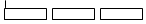 Одна полоска обозначает одно слово. В нашей схеме три полоски, значит, в предложении три слова.– Как вы думаете, почему первое слово в предложении обозначено не просто полоской, а полоской с черточкой впереди?– Как можно узнать, что предложение закончено?– Это начало предложения.– В конце предложения ставится точкатворчеству русского народаФизкультминутка для глазКоллективная.ПрактическийАх, как долго мы читали,Глазки у ребят устали(поморгать глазами).Посмотрите все в окно(посмотреть влево-вправо),Ах, как солнце высоко(посмотреть вверх.).Мы глаза сейчас закроем(закрыть глаза ладошками),В классе радугу построим,Декламируют стихотворение, выполняют движения по текстуОсуществляют профилактику утомления. Ориентируются на здоровый образ жизни, придерживаются здорового режима дня, активно участвуют в физкультминуткеФронтальный.Правильное выполнение упражнений123456Вверх по радуге пойдем(посмотреть по дуге вверх,  вправо и вверх – влево),Вправо, влево повернем,А потом скатимся вниз(посмотреть вниз),Жмурься сильно, но держись.(Зажмурить глаза, открыть и поморгать ими)Коллективная.Словесный.Работа с иллюстрациями и схемами предложений, рассказ учителя– Соотнесите схемы с рисунками. Составьте предложения по схемам. Как надо произнести последнее предложение? Почему?Вытянул репку!В этом предложении всего два слова, поэтому они обозначены двумя полосками.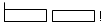 Предложение произносится радостно, взволнованно, с повышением голоса. В таких случаях в конце предложения ставится не точка, а восклицательный знак. Его можно видеть в конце схемы данного предложенияС помощью учителя дети составляют схемы предложений по оставшимся рисункам.– Выросла репка большая.– Позвал дед бабку.– Позвала бабка внучку.– Позвала внучка Жучку.– Позвала Жучка кошку.– Позвала кошка мышкуСоставляют простейшие предложения и моделируют их с помощью схем. Составляют предложения по заданным схемам. «Читают» предложения по схемамКоллективный.Составление предложений по схемам123456III. Закрепление знаний и способов действий.1. Пословицы о трудеИндивидуальная.Словесный.Рассказ пословиц– Расскажите пословицы 
о труде и трудолюбии, которые вы подготовили к уроку с родителямиРассказываю пословицы о труде и трудолюбии (см. Приложение)Осуществляют поиск необходимой информации для выполнения учебной задачи в дополнительной литературе, интернет-ресурсахИндивидуальный.Рассказ пословиц2. Работа с пословицей «Берись дружно, не будет трудно» (учебник, с. 6).Фронтальная.Проблемный.Работа с пословицей– Прочитайте текст под знаком (для читающих детей): «Берись дружно, не будет трудно».– Подумайте, почему так говорят?Читают текст дети, отвечают на вопрос учителя Оформляют свои мысли в устной формеИндивидуальный.Дифференцированное задание (чтение)3. Работа с рисунком. ИнструментыФронтальная.Практический.Работа с рисунком– Что изображено на рисунке?– Как назвать одним словом предметы?– Лопата, грабли, ножницы, пила (ножовка), молоток.– ИнструментыОсуществляют синтез как составление целого из частейФронтальный.Устные ответыФизкультминуткаКоллективная. ПрактическийНа болоте две подружки,Две зеленые лягушки,Утром рано умывались,Полотенцем растирались.Ножками топали.Ручками хлопали.Вправо, влево наклонялисьИ обратно возвращались.Вот здоровья в чем секрет.Всем друзьям физкультпривет!Декламируют стихотворение, выполняют движения по текстуОсуществляют профилактику утомленияКоллективный. Правильное выполнение упражнений123456IV. Рефлексивно-оценочныйМобилизация учащихся на рефлексию своего поведения. Усвоение принципов саморегуляции и сотрудничестваФронтальная.Словесный.Беседа– Чем полезным занимались на уроке?– Какие знания помогли нам?– Что особенно понравилось? Почему?– Что вызвало затруднение? Почему?– Спасибо за урок.Отвечают на вопросы учителяОсмысливают свою деятельность, осуществляют итоговый контрольФронтальный.Устные ответыТемаСлово и слогПедагогическая цельСпособствовать формированию у учащихся представления о слоге как минимальной произносительной единице языка; создать условия для развития умения делить слово на слоги, определения количества слогов в словах, графического изображения слова, разделённого на слогиТип урокаРешение учебной задачиПланируемые результаты (предметные)Произносят слова по слогам; делят слова на слоги, определяют количество слогов в словах; отвечают на вопросы к иллюстрации; составляют рассказ, состоящий из нескольких предложенийЛичностные результатыОвладевают навыками сотрудничества со взрослыми и сверстниками в различных социальных ситуациях, умениями не создавать конфликты и находить выходы из спорных ситуацийУниверсальные учебные действия (метапредметные)Регулятивные:принимают и сохраняют цели и задачи учебной деятельности, осуществляют поиск средств её осуществления.Познавательные:общеучебные – используют знаково-символические средства представления информации; логические – моделируют слова при помощи схем; классифицируют животных (объединяют в группы по существенному признаку).Коммуникативные:выражают готовность слушать собеседника и вести диалог, признавать возможность существования различных точек зрения и права каждого иметь свою, излагать своё мнение и аргументировать свою точку зренияОсновное содержание темы, понятия и терминыСлово, слог, предложениеОбразовательные ресурсыКартинки с изображением лисы и белкиЭтапы урокаФормы, методы, методические приёмыДеятельность учителяДеятельность учащихсяДеятельность учащихсяВид и формаконтроляЭтапы урокаФормы, методы, методические приёмыДеятельность учителяОсуществляемые действияФормируемые уменияВид и формаконтроля123456I. Организация начала урока.Проверка готовности класса и оборудования; эмоциональный настрой на урокФронтальная.Словесный.Чтение стихотворения учителем, беседаПриветствие учащихся.– Ребята, попробуйте угадать, 
о чем говорится в загадке:Дом на улице стоит,Детвора к нему спешит.Несут тетрадки, книжкиДевчонки и мальчишки.А. Кочергина– Где вы сейчас находитесь?– Зачем пришли в школу?Приветствуют учителя. Организуют свое рабочее место, проверяют наличие индивидуальных учебных принадлежностей на столе.– В школе.– Учиться, узнавать новое для себяСоздание эмоционального настроя детей на урокФронтальный.Устные ответыII. Повторение изученного материала.1. Составление рассказа по картинке о медведе, зайце, еже (учебник, с. 8).2. Отгадывание загадок о животныхПарная.Словесный.Рассказ по рисункам– Кто изображен на рисунке?Составьте три предложения на тему «Медведь приглашает гостей».– Какие животные изображены на рисунке?– Расскажите, кто чем занят. Сколько предложений получилось?– Медведь, заяц, еж.Составляют предложения.Корова, собака, кот.Рассказывают, кто чем занят. Считают количество предложенийИзвлекают необходимую информацию из рисунков, отвечают на вопросы учителя, составляют по рисункам рассказИндивидуальный.Устные ответы, рассказ по рисункам1234563. Дидактическое упражнение «Дикие и домашние животные»Коллективная.Словесный.Отгадывание загадок– Отгадайте загадки.1. Он всю зиму в шубе спал,Лапу бурую сосал,А проснувшись, стал реветь.Это зверь лесной …2. Шубка-иголка,Свернется он – колкий,Рукой не возьмешь.Кто это? …3. Сама пестрая, ест зеленое, дает белое.4. Гладишь – ласкается,Дразнишь – кусается1. Медведь2. Еж3. Корова4. СобакаВыполняют логические операции. Анализируют смысл загадок. Выражают свои эмоцииКоллективный.Устные ответы, отгадывание загадок3. Дидактическое упражнение «Дикие и домашние животные»Индивидуальная.Словесный, практический.Работа с рисунками, беседа, дидактическое упражнение– Почему животных разделили на две группы?– Назовите диких животных.– Каких диких животных вы еще знаете?–  Назовите домашних животных.– Каких домашних животных вы еще знаете?– Дикие и домашние.– Медведь, ёжик – дикие животные. Дикие животные живут в лесу, в поле, сами добывают себе еду.Называют известных диких животных.– Корова, собака – домашние животные; за ними ухаживает человек.Называют домашних животныхУстанавливают причинно-следственные связи, классифицируют животных по группам, обосновывают свои предположения, версииИндивидуальный.Устные ответы123456III. Актуализация опорных знаний.Обеспечение готовности учащихся к активной учебно-познавательной деятельности на основе опорных знанийФронтальная.Словесный.Беседа– Из чего состоит наша речь?– Из чего состоят предложения?– Приведите примеры слов– Из предложений.– Из слов.Называют словаВоспроизводят по памяти информациюФронтальный.Устные ответыIII. Актуализация опорных знаний.Обеспечение готовности учащихся к активной учебно-познавательной деятельности на основе опорных знанийПарная.Словесный.Рассказ по рисункам (учебник, с. 9)– Рассмотрите рисунки. Герои какой сказки на них изображены?– Перечислите героев сказки.– Расскажите ее по рисункам.– Сколько у вас получилось предложений?– Сколько слов в первом предложении?– Герои сказки «Колобок».– Старик, старуха, колобок, заяц, волк, медведь, лиса.Рассказывают сказку 
по рисункам, выполняют задания учителяРассказывают сказку с опорой на иллюстрации.Составляют предложения на заданную темуИндивидуальный.Устные ответы, рассказ по картинкеIV. Постановка учебной задачи.Обеспечение мотивации и принятие учащимися целиФронтальная.Словесный.Беседа– Посмотрите, что я сейчас сделаю.Учитель чертит на доске полоску, обозначающую слово,а затем делит ее на части.– Что мы будем сегодня делать на уроке?– Эти части называются слогиНаблюдают за действиями учителя.– Мы будем делить слова на частиВместе с учителем формулируют и принимают учебную задачуФронтальный.Устные ответыV. Усвоение новых знаний и способов деятельности.Обеспечение восприятия осмысления и Фронтальная.Словесный.Беседа по картинке с изображением лисы– Кто изображен на рисунке?– Скажем хором слово лиса.– Послушайте, как я произношу это слово: ли-са. Произнесите так же– Лиса.Слушают учителя.Произносят слово ли-са по слогам хоромОсуществляют решение учебной задачи под руководством учителяФронтальный.Устные ответы, работа со схемой123456первичного запоминания знаний и способов действий, связей и отношений в объекте изученияБеседа по схеме– Сколько частей в этом слове вы услышали?– Я покажу, что в этом слове две части.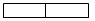 – Вы видите, что в этом слове две части. Я буду вести указкой по каждой части схемы, а вы хором будете произносить слово по этим частям– Две.– Ли – саИспользуют знаково-символические средства для решения учебной задачиФизкультминуткаКоллективная.ПрактическийСолнце глянуло в кроватку,Раз, два, три, четыре, пять.Все мы делаем зарядку,Надо нам присесть и встать.Руки вытянуть пошире.Раз, два, три, четыре, пять.Наклониться – три, четыре.И на месте поскакать.На носок, потом на пятку.Все мы делаем зарядкуРуки на поясе, наклоны в сторону.Выполнение приседаний.Руки в стороны.Прыжки на месте.Поочередно левую 
и правую ногу ставят 
на носок и на пяткуОсуществляют профилактику утомления, придерживаются здорового образа жизниКоллективный. Правильное выполнение упражненийБеседа по картинке с изображением белкиФронтальная.Словесный.Беседа по картинке– Кто здесь изображен?– Скажите это слово хором. Как мы это сказали: сразу или нет?– Правильно, мы сделали небольшую остановку и словобелка произнесли за два раза: бел – ка. Значит, в этом слове имеются две части. Какая первая? (бел-.) Какая вторая? (-ка.)– Белка.Произносят хором слово белка.– Сделали небольшую остановку.Делят слово белка
на части, называют их. Проговаривают слово слогиВоспринимают слово как объект изучения, материал для анализа. Произносят слова по слогамФронтальный.Устные ответы, работа со схемой123456– Части, на которые делятся слова при их произнесении, называются слогами. Скажите хором слово слоги.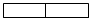 – Почему под рисунками, 
на которых изображены лиса и белка, одинаковые схемы?– Это схемы слов, состоящих из двух слоговVI. Закрепление знаний и способов действийРабота с рисунком. Дидактическое упражнение (учебник, с. 9)Индивидуальная.Практический.Работа с рисунком, дидактическое упражнение– Рассмотрите рисунки. Кто на них изображен?– Сколько слогов в каждом слове?– Синица (3), коршун (2), гусь (1), ворона 
(3), белка (2), шакал 
(2)Соотносят рисунки 
и схемы. Делят слова на слоги, определяют количество слогов в словах. Моделируют слова при помощи схемИндивидуальный.Дидактическое упражнениеФизкультминуткаКоллективная.ПрактическийМы – веселые мартышки,Мы играем громко слишком.Все ногами топаем,Все руками хлопаем,Надуваем щечки,Скачем на носочках.Дружно прыгнем к потолку,Пальчик поднесем к вискуИ друг другу дажеЯзычки покажем!Шире рот откроем,Гримасы все состроим.Повторяют все то, о чем говорится в стихотворенииОсуществляют профилактику утомления. Ориентируются на здоровый образ жизни, придерживаются здорового режима дня, активно участвуют в физкультминуткеКоллективный. Правильное выполнение упражнений123456Как скажу я слово три,Все с гримасами замри.Раз, два, три!VII. Рефлексивно-оценочный.Усвоение принципов саморегуляции и сотрудничестваФронтальная, индивидуальная.Словесный.Беседа– Что нового узнали?– Что особенно понравилось? Почему?– Что вызвало затруднение? Почему?– Спасибо за урокОтвечают на вопросы учителяОтвечают на итоговые вопросы урока; осмысливают свои действия; оценивают свою работу на урокеФронтальный, индивидуальный.СамооценкаТемаУдарениеПедагогическая цельСоздать условия для формирования навыка правильно ставить в словах ударение, развития речи учащихся, рассмотрения взаимоотношений в дружной семьеТип урокаРешение учебной задачиПланируемые результаты (предметные)Определяют ударный слог в слове; обозначают ударение на модели слова (слогоударные схемы); составляют небольшие рассказы повествовательного характера по сюжетным картинкам, по материалам собственных наблюденийЛичностные результатыВыстраивают добропорядочные отношения в учебном коллективе, семьеУниверсальные учебные действия (метапредметные)Регулятивные: принимают учебную задачу, соотносят свои действия с этой задачей, ищут способ её решения, осуществляя пробы.Познавательные:общеучебные – переводят в устный текст данные из рисунков, схем, могут дополнить или достроить их; логические – соотносят рисунки и схемы.Коммуникативные:умеют работать коллективно, понимают возможность различных позиций других людей, отличных от собственной, и способыориентироваться на позицию партнера в общении и взаимодействииОсновное содержание темы, понятия и терминыУдарение, ударный слогОбразовательные ресурсыРисунок мальчика. Игрушки, игрушечная посудаЭтапы урокаФормы, методы, методические приёмыДеятельность учителяДеятельность учащихсяДеятельность учащихсяВид и формаконтроляЭтапы урокаФормы, методы, методические приёмыДеятельность учителяОсуществляемые действияФормируемые уменияВид и формаконтроля123456I. Организация начала урокаФронтальная.Словесный.БеседаПриветствие учащихся.Громко прозвенел звонок – Начинается урокПриветствуют учителя. Организуют свое рабочее место, проверяют Проявляют эмоциональную отзывчивость на слова учителяФронтальный.Наблюдение учителя123456Проверка готовности класса и оборудования; эмоциональный настрой на урокНаши ушки на макушке,Глазки широко открыты.Слушаем и запоминаем,Ни минуты не теряем.Все вы готовы к уроку. Настроение у всех хорошее. Проверим готовность к урокуналичие индивидуальных учебных принадлежностей на столеII. Актуализация опорных знаний.1. Работа с пословицей «Не нужен и клад, когда в семье лад»Коллективная.Словесный.Работа с пословицей, беседаУчитель читает пословицу: «Не нужен и клад, когда в семье лад»– Как вы понимаете смысл этой пословицы?Слушают пословицу. Отвечают на вопрос учителяАнализируют пословицу, высказывают свое мнение, прислушиваются к мнению своих товарищейКоллективный.Устные ответы2. Составление рассказа по сюжетному рисунку «Дружная семья» (учебник, с. 10)Фронтальная, индивидуальная.Наглядный, словесный.Работа с рисунком, беседа, составление рассказа– Рассмотрите рисунок. Можно ли его назвать «Дружная семья»?– Какое время года изображено?– Кто к кому приехал в гости?– Рады ли все встрече?– Сколько слов в предложении «Бабушка рада встрече»?– Составьте предложение из трех слов о мальчике, о девочке, о папе.– Расскажите о своей семьеРассматривают рисунок.Отвечают на вопросы учителя.Составляют рассказ по рисунку. Считают количество слов в предложении.Составляют предложения: Мальчик несет машину. Девочка несет куклу. Папа открыл багажник.Рассказывают о своей семьеАнализируют рисунок. Составляют небольшой рассказ по сюжетной картинке и на основе жизненных впечатлений; отвечают на вопросы к иллюстрации; строят высказывания о своей семье. Рассуждают о том, какие взаимоотношения должны быть в дружной семье; приводят примеры проявления своего уважительного Индивидуальный.Рассказ по рисунку и на основе жизненных впечатлений123456отношения к старшим членам семьи, заботы о младших3. Дидактическое упражнение (учебник, с. 10)Индивидуальная.Практический.Дидактическое упражнение– Вспомните, на какие части можно разделить слово.– Соотнесите рисунки и схемыРассматривают рисунки, схемы, считают количество слогов в словах, соотносят рисунки и схемыУстанавливают слоговой состав слов, называющих изображённые предметы. Соотносят предметную картинку 
и схему слова; объясняют данное соответствиеИндивидуальный.Соотнесение рисунка и схемыФизкультминуткаКоллективная.ПрактическийРуки кверху поднимаем,А потом их отпускаем.А потом их развернемИ к себе скорей прижмем.А потом быстрей, быстрейХлопай, хлопай веселейДекламируют стихотворение, выполняют движения по текстуОсуществляют профилактику утомления. Ориентируются на здоровый образ жизни, придерживаются здорового режима дня, активно участвуют в физкультминуткеФронтальный.Правильное выполнение упражненийIII. Постановка учебной задачи.Обеспечение мотивации и принятие учащимися цели.Работа со схемой слова. Постановка ударенияФронтальная.Словесный.БеседаУчитель показывает рисунок мальчика.– К нам пришел мальчик. Давайте дадим ему имя.– Скажите это слово хором сразу. Теперь пусть каждый произнесет это слово и понаблюдает, с одинаковой ли силой голоса произносится каждая его часть, то есть каждый его слог.– Какой же это слог?Дают имя мальчику 
на рисунке. Произносят имя мальчика, например Миша.Один из слогов произносят с большей силой голоса, более протяжно.Принимают учебную задачу урока; осуществляют решение учебной задачи под руководством учителя. Произносят слова по слогам.Воспринимают слово как объект изучения, материал для анализа.Фронтальный.Анализ слова, устные ответы123456– Правильно, этот слог выделяется в слове с большей силой голоса, протяжным произношением. Этот слог ударный– Посмотрите на схему этого слова (рисует схему слова).– Сколько в ней выделено частей (слогов)?– Над какой из них сверху косая черточка?– Какая из частей этого слова – первая или вторая – произносится с большей силой голоса, протяжно?– Значит, на первую часть падает ударение, черточка сверху и обозначает то, что ударным является первый слог.Ударный слог, ударный слог,Он назван так недаром.Эй, невидимка-молоток,Отметь его ударом.И молоток стучит, стучит,И четко речь моя звучитНазывают ударный слог (первый).Называют количество слогов (два).Находят отмеченный черточкой слог.Определяют ударный слогВыделяют ударный слог при произнесении слова (большей силой голоса, протяжным  произношением). Определяют на слух ударный слог в словахIV. Усвоение новых знаний и способов деятельности.Коллективная.Словесный.Работа с сюжетным рисунком, – Злая мачеха прогоняет царевну из дома, и та находит приют у семи богатырей.Слушают учителя, рассматривают иллюстрациюЭмоционально проживают рассказ учителя, чтение фрагмента сказкиКоллективный, индивидуальный.1234561. Работа с сюжетным рисунком (иллюстрация к сказке 
А. С. Пушкина «О мертвой царевне и о семи богатырях»), беседа, составление рассказа (учебник, с. 11)беседа, составление рассказаУчитель читает отрывок из сказки, сюжет которого изображен на рисунке.Час обеда приближался,Топот по двору раздался:Входят семь богатырей,Семь румяных усачей.Старший молвил: «Что за диво!Все так чисто и красиво.Кто-то терем прибирал,Да хозяев поджидал.Кто же? Выдь и покажися,С нами честно подружися.Коль ты старый человек,Дядей будешь нам навек.Коли парень ты румяный,Братец будешь нам названый.Коль старушка, будь нам мать,Так и станем величать.Коли красная девица,Будь нам милая сестрица».И царевна к ним сошла,Честь хозяяам отдала,В пояс низко поклонилась;Закрасневшись, извинилась…Богатырь – герой русских былин, совершающий воинские подвиги; человек безмерной силы, стойкости и отваги.Отвечают на вопросы учителя:– «Как обедали богатыри» «Скоро обед»Отвечают на вопросы учителя по иллюстрации к сказке.Рассказывают сказку 
с опорой на иллюстрации.Составляют диалог.Озаглавливают иллюстрацию.Называютспособы выделения ударного слога в слове (в том числе: «позвать» слово, «спросить» слово)Устные ответы, рассказ123456– Что вы видите на картинке?– Как бы вы ее назвали?2. Составление схем предложенийИндивидуальная.Практический.Составление схем предложений– Составьте схемы предложений:Царевна приготовила обед.Богатыри довольны царевнойСоставляютсхемы предложенийИспользуют знаково-символические средства для решения учебной задачиИндивидуальный.Составление схем предложенийФизкультминутка (пальчиковая гимнастика)Коллективная. ПрактическийЁжик топал по дорожкеИ грибочки нёс в лукошке.Чтоб грибочки сосчитать,Нужно пальцы загибать.Дети загибают по очереди пальцы сначала на левой, потом на правой руке. В конце упражнения руки у них должны быть сжаты в кулакиОсуществляют профилактику переутомленияКоллективный. Правильное выполнение упражненийV. Закрепление знаний и способов действий.1. Дидактическое упражнение «Посуда» (учебник, с. 11)Индивидуальная.Практический.Дидактическое упражнение–  Перечислите предметы, изображенные в нижней части страницы.–  Назовите эти предметы одним словом. Посудой называются такие предметы, в которые можно что-то налить или насыпать.–  Назовите слова, состоящие из трех слогов.– Какой слог ударный?–  Назовите слова, состоящие из двух слогов.– Какой слог ударный?–  Кружка, чайник, кастрюля, стакан, тарелка.–  Посуда.–  Каст-рю-ля, та-рел-ка.–  Круж-ка, чай-ник, ста-кан.–  Слова состоят из двух слогов, первый слог ударныйОсуществляют синтез как составление целого из частей. Соотносят слово, называющее изображённый предмет, со схемой-моделью, обосновывают свой выбор.Обозначают ударный слог на схеме слова условным знаком. Подбирают слова к заданным схемам и Индивидуальный.Дидактическое упражнение123456–  Почему под рисунками, на которых изображены кружка, чайник, схемы одинаковые?–  Чем отличается слово стакан от этих слов?–  Местом ударенияприводят примеры слов с ударением на первом, втором или третьем слоге. Классифицируют словапо количеству слогов 
и месту ударения2. Дидактическая игра «Накрой стол для игрушек». Работа со схемойКоллективная.Практический.Игра, работа со схемойНа стол, за которым сидят игрушки, надо поставить такую посуду, название которой соответствует схеме: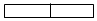 Примечание. Если дети назовут слова: ложка, вилка, нож, то ответ признается неверным, так как названные предметы не посуда, а столовые принадлежностиЧашка, ваза, блюдцеРазличают посуду 
и столовые принадлежности. Соотносят слово, называющее изображённый предмет, со схемой-моделью, обосновывают свой выбор. Контролируют действия партнераКоллективный.ИграVI. Рефлексивно-оценочный.Мобилизация учащихся на рефлексию своего поведения. Усвоение принципов саморегуляции и сотрудничестваФронтальная.Словесный.Беседа– Какие знания помогли на уроке?– Что особенно понравилось? Почему?– Что вызвало затруднение? Почему?– Спасибо за урокОтвечают на вопросы учителяОпределяют эмоциональные состояния, полученные от успешной (неуспешной) деятельности. Анализируют свою работуФронтальный. Устные ответы. Индивидуальный.СамооценкаТемаЗвуки в окружающем мире и в речиПедагогическая цельСоздать условия для развития у учащихся умения слушать, различать и воспроизводить некоторые неречевые звуки, делать вывод: «Звуки мы произносим и слышим», составлять рассказ по рисунку и опорным словамТип урокаРешение учебной задачиПланируемые результаты (предметные)Упражняются в произнесении и слышании изолированных звуков; составляют небольшие рассказы повествовательного характера по сюжетным картинкам, по материалам собственных игр, занятий, наблюденийЛичностные результатыПонимают эмоции других людей, сочувствуют, сопереживаютУниверсальные учебные действия (метапредметные)Регулятивные: овладевают способностью принимать и сохранять цели и задачи учебной деятельности, поиска средств её осуществления.Познавательные:общеучебные – находят ответы на вопросы, используя учебник, свой жизненный опыт и информацию, полученную на уроке.Коммуникативные:доносят свою позицию до других: оформляют свою мысль в устной форме (на уровне предложения или небольшого текста)Основное содержание темы, понятия и терминыЗвукив окружающем мире и в речи, игры и забавы детейОбразовательные ресурсыАудиозапись звуков, воздушный шарикЭтапы урокаФормы, методы, методические приёмыДеятельность учителяДеятельность учащихсяДеятельность учащихсяВид и формаконтроляЭтапы урокаФормы, методы, методические приёмыДеятельность учителяОсуществляемые действияФормируемые уменияВид и формаконтроля123456I. Организация начала урока.Проверка готовности класса и оборудования; эмоциональный настрой на урокФронтальная.Словесный.Чтение четверостишьяСоздание эмоционального настроя детей на тему урока.Заливистый школьный звонокПозвал опять на урок.Будьте внимательны,А еще старательны!Приветствуют учителя. Организуют свое рабочее место, проверяют наличие индивидуальных учебных принадлежностей на столеПроявляют эмоциональную отзывчивость на слова учителяФронтальный.Наблюдение учителя123456II. Актуализация опорных знаний.Обеспечение готовности учащихся к активной  учебно-познавательной деятельности на основе опорных знаний.Составление рассказа по сюжетной картинке (учебник, с. 12)Фронтальная.Практический.Дидактическое упражнениеКоллективная, индивидуальная.Словесный.Беседа, составление рассказа по сюжетной картинкеНа доске чертится схема: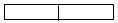 – Подберите слова к данной схеме.– Что вы видите на верхней картинке?– В какие игры играют мальчики?– Что вы видите на нижней картинке?– Что делает мальчик?– Что делают девочки?– Какой звук произносит девочка, укачивающая куклу?– Когда еще так говорят?– Составьте предложения об играх детей.– Расскажите, как вы играете со своими друзьями– Стена, диван, тетрадь, ковёр, футбол и т. д.Рассматривают картинку, отвечают на вопросы.– Звук [a].– На приёме у врача. Когда что-либо вспомнят, когда обрадуются и т. д.Используют знаково-символические средства, к схеме подбирают подходящие словаОсуществляют развитие речи. Составляют устные рассказы об играх детей с опорой на иллюстрации и о своих любимых забавах на основе жизненных впечатлений. Рассказывают о своих отношениях с товарищами. Рассуждают о том, как следует вести себя во время игры.Фронтальный.Выполнение дидактического упражнения.Индивидуальный.Рассказ по картинке, устные ответыФизкультминутка для глазКоллективная, индивидуальная. ПрактическийГлазки видят все вокруг,Обведу я ими круг.Глазкам видеть все дано,Где окно, где деревцо,Обведу я ими круг,И закрою глазки вдруг,А теперь я их открыв,Посмотрю на мир вокругДекламируют стихотворение, выполняют движения по текстуОсуществляют профилактику утомления глаз, активно участвуют в физкультминуткеКоллективный. Правильное выполнение упражнений123456III. Постановка учебной задачи.Обеспечение мотивации и принятие учащимися целиФронтальная.Словесный.Слово учителя, прослушивание аудиозаписи с различными звуками– Сегодня мы с вами послушаем, какие звуки есть в окружающем мире. Звуки мы произно-сим и слышим. Какие звуки вы слышите сейчас?Слушают учителя и аудиозапись с различны-ми звуками, определяют ихПринимают учебную задачу, планируют ее выполнение. Наблюдают, какие неречевые звуки нас окружаютФронтальный.Наблюдение учителяIV. Усвоение новых знаний и способов деятельности.1. Составление рассказа по сюжетной картинке (учебник, с. 13)Индивидуальная.Словесный.Работа с рисунками, беседа, составление рассказа– Как жужжат пчелы?– Как звенят комарики?– Как шипит воздух? – Как рычит собака?– ж–ж–ж– з–з–з– ш–ш–ш– р–р–рСлушают, различают и воспроизводят некоторые неречевые звуки. Приводят примеры неречевых звуковИндивидуальный.Устные ответы, воспроизводят неречевые звуки2. Проведение опытаКоллективная.Практический.Опыта– Возьмем воздушный шарик и спустим воздух из него. Что вы слышите?– ш–ш–шИзвлекают необходимую информацию путем проведения опытаКоллективный.Проведение опыта3. Составление рассказа по рисунку (учебник с. 13)Индивидуальная.Словесный.Работа с рисунками, беседа, составление рассказа– Рассмотрите рисунки.– Что на них изображено?– Придумайте рассказ по рисунку. Используйте слова: хотела есть, подлетела, украла, рычалаРассматривают рисунки, отвечают на вопросы, составляют рассказСоставляют рассказ по рисунку и опорным словамИндивидуальный.Рассказ по картинке, устные ответыФизкультминуткаКоллективная. ПрактическийВороныВот под ёлочкой зелёнойСкачут, прыгают вороны.Декламируют стихотворение, выполняют движения по текстуОсуществляют профилактику утомления.Коллективный. Правильное выполнение123456Кар-кар, кар-кар-кар.Кар-кар, кар-кар-кар.Целый день они кричали,Спать ребятам не давали.Кар-кар, кар-кар-карКар-кар, кар-кар-кар.Только к ночи умолкают,С нами вместе засыпают.Кар-кар, кар-кар-кар.Кар-кар, кар-кар-карОриентируются на здоровый образ жизни, придерживаются здорового режима дня, активно участвуют в физкультминуткеупражненийV. Закрепление знаний и способов действий.Беседа. Звуки вокруг насФронтальная.Словесный.Беседа– Как шуршат листья под ногами? – Как воет волк? (У–у–у.)– Как фыркает ёжик?– Как свистит струя пара, когда вода закипает в чайнике?– Какой звук слышится, когда шипит масло в сковороде на огне?– Какой вывод мы можем сделать из сегодняшнего урока?– Ш-ш–ш– У-у-у– Ф-ф-ф– С-с-с– Ш-ш-шЗвуки мы произносим и слышимОтвечают на вопросы, используя свой жизненный опыт. Делают вывод по изучаемой темеФронтальный.Устные ответыVI. Рефлексивно-оценочный.Мобилизация учащихся на рефлексию своего поведения. Усвоение принципов саморегуляции и сотрудничестваФронтальная.Словесный.Беседа– Кому из вас понравился урок?– Что вам запомнилось больше всего?– Кому из вас понравилось отвечать на вопросы?– О чем бы вы хотели спросить меня?– Спасибо за урокОтвечают на вопросы учителяОтвечают на итоговые вопросы урока и оценивают свою работу на урокеФронтальный.Устные ответыТемаЗвуки в словахПедагогическая цельСоздать условия для формирования у учащихся представления о гласных и согласных звуках, слиянии согласного звука с гласным; способствовать развитию умения делить слова на слоги, правильно ставить ударениеТип урокаРешение учебной задачиПланируемые результаты (предметные)Знают основные различия гласных и согласных звуков; умеют различать в устной речи гласные и согласные звуки; осуществляют звуковой анализ слова; составляют небольшие рассказы повествовательного характера по сюжетным картинкам, по материалам собственных наблюденийЛичностные результатыОценивают ситуации с точки зрения правил поведения и этики; проявляют интерес к трудовой деятельности, природе родного краяУниверсальные учебные действия (метапредметные)Регулятивные: анализируют эмоциональные состояния, полученные от успешной (неуспешной) трудовой деятельности; контролируют свои действияи действия партнерапри решении познавательной задачи.Познавательные:общеучебные – познают окружающий мир по сюжетным картинкам и собственным наблюдениям; логические – выделяют частное в гласных и согласных звуках.Коммуникативные:описывают сюжетную картинку, используя выразительные средства языкаОсновное содержание темы, понятия и терминыГласные и согласные звуки, звуковой состав словаОбразовательные ресурсыКартинка с изображением аистаЭтапы урокаФормы, методы, методические приёмыДеятельность учителяДеятельность учащихсяДеятельность учащихсяВид и формаконтроляЭтапы урокаФормы, методы, методические приёмыДеятельность учителяОсуществляемые действияФормируемые уменияВид и формаконтроля123456I. Организация начала урока.Проверка готовности класса и оборудования; эмоциональный настрой на урокФронтальная.Словесный.Чтение стихотворения учителемПриветствие учащихся.Рано утром просыпайся,Себе, людям улыбайся,Ты зарядкой занимайся,Обливайся, вытирайся,Всегда правильно питайся,Аккуратно одевайся,В школу смело отправляйся!– Проверим готовность к урокуПриветствуют учителя. Организуют свое рабочее место, проверяют наличие индивидуальных учебных принадлежностей на столеПроявляют эмоциональную отзывчивость на слова учителяФронтальный.Наблюдение учителяII. Актуализация опорных знаний.1. Составление рассказа по сюжетному рисунку (учебник, 
с. 14–15)Парная.Словесный.Беседа и рассказ по рисунку– Из чего состоит наша речь?– Рассмотрите рисунок. Задайте вопросы друг другу по рисунку.– Придумайте рассказ «Лето 
в деревне»Задают в паре друг другу вопросы по рисунку. Составляют рассказ по картинкеРаботают в паре: задают друг другу вопросы по рисунку, внимательно слушают ответы товарищей, совместно строят высказывания на заданную тему, составляют из них рассказПарный. Вопросы и ответы учеников к рисунку, рассказ2. Составление предложений по схемам (учебник, с. 14–15)Индивидуальная.Практический.Дидактическое упражнениеДополните предложение. Человек ухаживает за…Дополняют предложениеПо сюжетной картинке составляют предложение согласно схемеИндивидуальный.Составление предложения123456ФизкультминуткаКоллективная.ПрактическийК речке быстрой мы спустились,Наклонились и умылись.Раз, два, три, четыре,Вот как славно освежились.А теперь поплыли дружно.Делать так руками нужно:Вместе –  раз, это – брасс.Одной, другой – это кроль.Все, как один, Плывем, как дельфинВышли на берег крутойИ отправились домойДекламируют стихотворение, выполняют движения по текстуОсуществляют профилактику утомления. Ориентируются на здоровый образ жизни, придерживаются здорового режима дня, активно участвуют в физкультминуткеКоллективный. Правильное выполнение упражненийIII. Постановка учебной задачи.Обеспечение мотивации и принятие учащимися целиФронтальная.Словесный.Вводная беседа, пояснение учителя– Из чего состоит наша речь?– Из чего состоят предложения?– Из чего состоят слова?– Сегодня мы узнаем, какие бывают звуки– Из предложений.– Из слов.– Из звуковПринимают учебную задачу урокаФронтальный.Устные ответыIV. Усвоение новых знаний и способов деятельности.Обеспечение восприятия осмысления и первичного запоминания знаний и способов действий, связей и отношений в объекте изученияФронтальная.Наглядный, практический, словесный.Беседа, составление схемыНа доске рисунок с изображением аиста.– Давайте произнесем слово аист хором.– Запишем схему этого слова: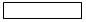 – Сколько слогов в этом слове?– Произнесите первый слогПроизносят хором слова аист.Записывают схему.– Два.Протяжно произносят первый слог.Воспринимают слово как объект изучения, материал для анализа. Воспроизводят заданный учителем образец интонационного выделения звука в слове.Анализируют слово с опорой на его модель: Фронтальный.Звуко-буквенный анализ слова аист1234561. Звуко-буквенный анализ слова аист– Сколько звуков вы слышите?– Произнесите второй слог.– Сколько в нем звуков?– Произнесем этот слог протяжно, замедленно.– Какой первый звук?– Какой второй?– Какой третий?– Сколько же всего звуков 
в слове?– Сколько в первом слоге?– Сколько во втором?Каждый звук обозначаем клеточкой. Клеточки располагаются одна за другой слева направо. Длинной поперечной чертой отделяем один слог от другого.– Какой слог ударный?– Один звук.– ист.– Три– иииссст.– [иии].– [ссс].– [т].– Четыре.– Один.– Три.Первыйопределяют количество слогов, называют ударный слог, определяют количество и последовательность звуков в слове, количество звуков в каждом слоге, выделяют и называют звуки в слове по порядку.2. Представление 
о гласных и согласных звукахФронтальная.Словесный.Беседа– Произнесите слово аист.– Как вы думаете, чем отличается первый звук слова от последнего? – При произнесении звука [a] выдыхаемый воздух во рту не встречает никаких преград, при произнесении же звука Произносят слово аист.Высказывают свои предположенияНаблюдают за артикуляцией гласных и согласных звуков, выявляют различия. Называют особенности гласных и согласных звуковФронтальный.Устные ответы, произнесение гласных и согласных звуков123456[т] преграда есть – язык и зубы плотно сомкнуты. Те звуки, которые произносятся без преград, поются, – называются гласными.Те звуки, которые произносятся с затруднением, как бы через преграду, называются согласными3. Работа со звуковой схемойФронтальная.Словесный, практический.Рассказ учителя, работа со схемойДля того чтобы различать гласные звуки на схемах, обозначим их красным цветом.На наборном полотне выставляются два красных квадратика – обозначение гласных звуков [a] и [и] – и добавляются к ним два белых квадратика – обозначение согласных звуков [с] и [т]Слушают объяснение учителя, работают со звуковой схемойРазличают графические обозначения гласных и согласных звуков, используют их при моделировании словФронтальный.Различение графических обозначений гласных 
и согласных звуковФизкультминуткаКоллективная, индивидуальная. ПрактическийВетер дует нам в лицо (Руками машем себе в лицо),Закачалось деревцо (Руки вверх и качаемся),Ветерок все тише, тише (Медленно приседаем),Деревцо все выше, выше (медленно встаем, поднимаемся на носочки, руки вверх).Выполняют движения согласно тексту и показу учителяОсуществляют профилактику утомленияКоллективный. Правильное выполнение упражнений1234564. Введение понятия о слиянии согласного звука с гласным (учебник, с. 15)Коллективная.Словесный, практический. Дидактическое упражнение– Какое дерево склонилось над прудом?– Произнесите первый звук.– Что можете о нем сказать?– Посчитайте, сколько слоговв слове ива?– Произнесите второй слог.– Сколько звуков вы слышите в этом слоге?– Какой гласный?–В слоге ва два звука тесно между собой связаны, они слились вместе и поэтому произносятся за один раз, без всяких, даже мельчайших, остановок, неразрывно друг от друга. Обозначать такое слияние согласного с гласным мы будем не двумя клеточками, а так: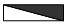 При таком изображении видно, что в слоге ва два звука, слог начинается согласным звуком, а заканчивается гласным, они слиты друг с другом. Вот почему согласный вместе с гласным будем называть слиянием.Аналогичная работа проводится со словом осы– Ива.– [и].– Он гласный.– Два.– ва.– Два.– Звук[a].Слушают объяснение учителяВнимательно слушают вопросы учителя, осмысленно отвечают на них. Учатся работать со знаково-символическими средствами.Наблюдают, как гласный образует слог. Делают вывод (под руководством учителя) о том, что гласные образуют слоги. Учатся выполнять слого-звуковой анализ словаКоллективный.Слияние согласного звука с гласным. Слого-звуковой разбор слов ива, осы123456V. Закрепление знаний и способов действий.Формирование целостной системыведущих знаний по теме.1. Анализ слов куры, гусиФронтальная.Словесный, практический. Беседа, дидактическое упражнение (учебник, 
с. 15)Учитель показывает картинку с изображением кур.– Кто это?– Сколько слогов в слове куры?– Произнесем каждый слог протяжно. Сколько гласных звуков услышали? Назовите их.– Произнесите первый слог.– Что можете о нем сказать?– Произнесите второй слог.– Что можете сказать о нем?– Составим схему данного слова: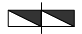 – Поставьте ударение.– Произнесите слово целиком с ударением на первом слоге.Аналогичная работа проводится со словом гуси– Куры.– Два.Произносят слоги протяжно.– Два.– ку.– Два звука, которые образовали слияние согласного с гласным.– ры.– Два звука, которые образовали слияние согласного с гласным.– Ударение падает 
на первый слог.Выполняют задание учителя, отвечают 
на вопросыАнализируют слово куры. Соотносят рисунки и схемы: называют, что изображено на предметнойкартинке, соотносят звуковую форму слова и его модельКоллективный.Анализ слов куры, гуси;устные ответы123456Фронтальная.Словесный.Беседа– Почему у слов куры и гуси одинаковые схемы?– Оба слова состоят из двух слогов-слияний, ударение падает на первый слогАнализируют, сравнивают, делают выводыФронтальный. Устные ответы2. Слого-зуковой разбор слова голубиИндивидуальная.Практический. Дидактическое упражнение– Сравните схему слова голуби со схемами предыдущих слов. Укажите их сходство и различие– Сходство: все слоги-слияния; ударение падает на первый слог. Различие: в словах куры и гуси два слога, а в слове голуби – три слогаСравнивают схемы слов, устанавливают черты сходства и различияИндивидуальный.Сравнение схем словVI. Рефлексивно-оценочный.Усвоение принципов саморегуляции и сотрудничестваФронтальная.Словесный.Беседа– Что нового узнали на уроке?– Что особенно понравилось? Почему?– Что вызвало затруднение? Почему?Спасибо за урокОтвечают на вопросы учителяОтвечают на итоговые вопросы урока и оценивают свою работу на урокеФронтальный.Устные ответыТемаСлог-слияниеПедагогическая цельСпособствовать развитию у учащихся умения отличать гласные звуки от согласных, слышать слияние согласного звука с гласным, делить слова на слогиТип урокаРешение учебной задачиПланируемые результаты (предметные)Выделяют слияние согласного звука с гласным, согласного звука за пределами слияния; графически изображают слог-слияние; составляют небольшие рассказы повествовательного характера по сюжетным картинкам, по материалам собственных наблюденийЛичностные результатыВыражают готовность в любой ситуации поступать в соответствии с правилами безопасного поведения в бытуУниверсальные учебные действия (метапредметные)Регулятивные: учатся высказывать свое предположение на основе работы с рисунками и схемами.Познавательные:общеучебные – находят ответы на вопросы в иллюстрации; логические – анализируют звуко-буквенный состав слов; различают гласные и согласные звуки, называют основные отличительные признаки; осуществляют синтез как составление целого из частей.Коммуникативные:работают в паре: задают друг другу вопросы по рисунку, отвечают на вопросы товарища, выслушивают и оценивают ответ товарищаОсновное содержание темы, понятия и терминыПредложение, гласные и согласные звуки, слог-слияниеОбразовательные ресурсыРисунки с изображением роз, маков, картинка с изображением кота, схемы словЭтапы урокаФормы, методы, методические приёмыДеятельность учителяДеятельность учащихсяДеятельность учащихсяВид и формаконтроляЭтапы урокаФормы, методы, методические приёмыДеятельность учителяОсуществляемые действияФормируемые уменияВид и формаконтроля123456I. Организация начала урокаФронтальная.Словесный.Приветствие учащихся.– Ребята, попробуйте угадать, Приветствуют учителя. Организуют свое Проявляют эмоциональную отзывчивость Фронтальный.Устные ответы123456Проверка готовности класса и оборудования; эмоциональный настрой 
на урокОтгадывание загадкио чем говорится в загадке:Здесь девчонки и мальчишкиДостают тетрадки, книжки.Трудятся старательно,Слушают внимательно.Дети те – одна семья.Кто они, спрошу тебя.А. Кочергина– Проверим готовность к урокурабочее место, проверяют наличие индивидуальных учебных принадлежностей на столе.– Класс, школа, ученикина слова учителяII. Актуализация опорных знаний.1. Развитие речи учащихся. Работа 
со скороговоркой (учебник, с. 16)Коллективная, парная.Словесный. Беседа.Работа со скороговоркой– Мы сейчас познакомимся со скороговоркой, я ее произнесу, а вы послушайте и подумайте, почему она так называется: «Слишком много ножек у сороконожек».– Проговорим вместе, запомним ее.– Теперь проговорим друг другу в паре– Произносится быстро, чисто, без ошибок.Проговаривают скороговорку хором, запоминают ее. Затем проговаривают скороговорку друг другу в пареВслушиваются в скороговорку, запоминают; эмоционально, выразительно проговаривают. Вырабатывают артистические данные, развивают кругозор и памятьФронтальный, парный. Проговаривание скороговорок2. Работа со звуковой схемой слова. Игра «Какое слово задумано»Фронтальная, индивидуальная.Практический.Дидактическая играВыставляется схема: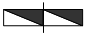 – Отгадайте по этой схеме, какое слово я задумала.– Это название цветов? (Показывает картинки с изображением роз, маков.)– Еще одно слово – название посуды для цветовРаботают со схемой.Подбирают слова к схеме.– Розы, маки.– ВазаПодбирают слова, содержащие слог-слияние, к заданной схеме. Соотносят слово, называющее предмет, со схемой-модельюИндивидуальный.Подбор слов 
к схеме123456ФизкультминуткаКоллективная.Практический.Игра «Солнечный зайчик»Смотрит солнышко в окошко, светит в нашу комнатку.Мы захлопаем в ладошки, очень рады солнышку.(Одновременно выполняют хлопки в ладоши над головой.)Учитель зеркальцем пускает «зайчика»:Скачут побегайчики,солнечные зайчики.Мы зовем их – не идут,Были тут и нет их тут.(Следят глазами за лучиком и говорят, показывают рукой.)Встают из-за парт и принимают положение правильной осанки, руки на пояс (руки за голову, локти в стороны), спина прямая.Вместе с учителем произносят слова и выполняют движения 
по текстуЗакрепляют стереотип правильной осанки и тренируют зрительный аппаратКоллективный. Правильное выполнение упражненийIII. Постановка учебной задачиФронтальная.Словесный. Беседа– Что такое слог?– Сегодня мы узнаем как образуется слог– Часть словаПринимают учебную задачуФронтальный.Устные ответыIV. Усвоение новых знаний и способов деятельности.1. Игра «Кто это? Что это?». Звуковой анализ слова кот.Фронтальная.Словесный, наглядный, практический.Беседа, работа со схемойУчитель показывает картинку с изображением кота.– Кто это?– Правильный ответ поможет найти схема слова.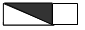 – Сколько слогов в слове кот?– Произнесите это слово. Какое слияние вы слышите?– А каким звуком заканчивается слово кот?– Кот, кошка.– Кот.– Один.– ко.– Звуком [т]Различают гласные 
и согласные звуки, называют основные отличительные признаки.Воспринимают слово как объект изучения, материал для анализа. Наблюдают, как образуется слог-слияние в процессе слого-звукового анализаФронтальный.Слого-звуковой анализ слова кот;устные ответы123456– Какой это звук: гласный или согласный?– Почему?Вывод: в слове кот один слог; в нем три звука: два первых звука – согласный и гласный, слились – образовав слияние; третий звук – согласный – находится за пределами слияния.– Произнесите все слово целиком– Согласный.– Потому что при его произнесении выдыхаемый воздух встречает во рту преграду.– КотВыделяют слоги-слия-ния и звуки за пределами слияния в словах. Доказывают, почему выделенный слог является слиянием. Различают графические обозначения слогов-слияний и звуков за пределами слияния, используют их при моделировании слов2. Работа с пословицей «Век живи, век учись»Фронтальная.Словесный, проблемный.Беседа– Послушайте пословицу: «Век живи, век учись».– Как вы понимаете ее смысл?Слушают пословицу.– Необходимо постоянно накапливать знанияАнализируют пословицу, высказывают свое мнение.Объясняют смысл пословицыФронтальный.Устные ответыФизкультминуткаКоллективная.ПрактическийМы поставили пластинкуИ выходим на разминку.Начинаем бег на месте,Финиш – метров через двести!Раз-два, раз-два,Хватит, прибежали,Потянулись, подышалиВыполняют бег на месте, на предпоследней строчке останавливаются, на последней потянулись, руки вверх 
и опустили через стороныОсуществляют профилактику утомления. Ориентируются на здоровый образ жизни, придерживаются здорового режима дня, активно участвуют в физкультминуткеКоллективный. Правильное выполнение упражнений3. Работа с рисунком к сказке «Волк 
и семеро козлят»Фронтальная, парная.Словесный.Беседа– Рассмотрите рисунки.– Героев какой сказки вы видите на рисунке?– Кто на них изображен?Рассматривают рисунок.– «Волк и семеро козлят»Отвечают на вопросы 
по сюжету сказки; рассуждают о необходимости соблюдать Фронтальный, индивидуальный.Устные ответы123456– Вспомните сказку. Что произошло, когда мама-коза ушла?– Задайте вопросы друг другу– Коза, волк, козленок.– Пришел волк и съел козлят.Задают вопросы друг другуправила безопасного поведения в отсутствие взрослых; работают в паре: задают друг другу вопросы по рисунку, отвечают на вопросы товарища, выслушивают и оценивают ответ товарища4. Составление предложений 
по схемамФронтальная, индивидуальная.Практический.Работа со схемой– Составьте предложения по схемамСоставляют предложения из двух, трех, четырех словСоставляют предложения с опорой на рисунки и схемыФронтальный, индивидуальный.Составление предложенийV. Закрепление знаний и способов действий.1. Соотнесение рисунков и слого-звуковых схем слов 
(учебник, с. 16)Фронтальная, индивидуальная.Практический. Работа со схемой– Рассмотрите и соотнесите рисунки и схемы– Ваза, кот, печкаРаботают со схемами-моделями слов: соотносят слово, называющее предмет, со слого-звуковой моделью, доказывают соответствие. Устанавливают количество слогов и их порядок, протяжно произносят каждый слогФронтальный, индивидуальный.Соотнесение рисунков и схем1234562. Игра «Назови одним словом» 
(учебник, с. 17)Фронтальная, индивидуальная. Словесный, практический. Дидактическая игра – Назовите предметы, изображенные в нижней части страницы.– Назовите одним словом предметы.– Соотнесите рисунки и схемы– Стул, стол, кровать, шкаф.– Мебель.– Стул, стол, шкафНаходят и называют слог-слияние и примыкающие звуки на слухи с опорой на схему.Подбирают слова, содержащие слог-слияние, к заданной схеме.Соотносят слово, называющее предмет, со схемой-модельюФронтальный, индивидуальный.Соотнесение рисунков и схем; обобщение предметовVI. Рефлексивно-оценочный.Усвоение принципов саморегуляции и сотрудничестваФронтальная. Словесный. Беседа– Какие знания, умения, навыки помогли вам сегодня на уроке?– Что особенно понравилось? Почему?– Что вызвало затруднение? Почему?– Спасибо за урок.Отвечают на вопросы учителяОтвечают на итоговые вопросы урока. Осмысливают свои действия и самооценку. Оценивают свою работу на урокеФронтальный.Устные ответыТемаПовторение и обобщение пройденного материалаПедагогическая цельСоздать условия для развития речи учащихся, формирования умения составлять предложения в соответствии со схемой; слышать слияние согласного звука с гласнымТип урокаРешение частной задачиПланируемые результаты (предметные)Проводят слого-звуковой анализ слов, работают со схемами-моделями, рассказывают сказки по сюжетным картинкамЛичностные результатыЭмоционально «проживают сказку», выражают свои эмоцииУниверсальные учебные действия (метапредметные)Регулятивные: учатся определять цель деятельности на уроке с помощью учителя.Познавательные:общеучебные – используют знаково-символические средства (рисунок, схема) для решения учебной задачи; логические – осуществляют анализ объектов с выделением существенных признаков.Коммуникативные:учитывают разные мнения и стремятся к координации различных позиций в сотрудничествеОсновное содержание темы, понятия и терминыРечь, предложение, слово, слог, ударение, звук, гласный, согласный, слог-слияниеОбразовательные ресурсыСхемы слов, рисунки с изображением Незнайки, воздушного шара, роз, куклыЭтапы урокаФормы, методы, методические приёмыДеятельность учителяДеятельность учащихсяДеятельность учащихсяВид и формаконтроляЭтапы урокаФормы, методы, методические приёмыДеятельность учителяОсуществляемые действияФормируемые уменияВид и формаконтроля123456I. Организация начала урока.Проверка готовности класса 
и оборудования; эмоциональный настрой на урокФронтальная. Словесный. Слово учителяПриветствие учащихся.Прозвенел уже звонок.Начинается урок.Куда мы с вами попадём –Узнаете вы скоро.В известном мультике найдёмПомощников весёлых.– Проверим готовность к урокуПриветствуют учителя. Организуют свое рабочее место, проверяют наличие индивидуальных учебных принадлежностей на столеПроявляют эмоциональную отзывчивость на слова учителяФронтальный.Наблюдение учителяII. Постановка учебной задачи.Работа с пословицей «Повторе-
ние – мать учения»Фронтальный.Словесный.Беседа– Что такое пословица?– Как вы понимаете пословицу «Повторение – мать учения»?– Сегодня, согласно пословице, мы будем повторять то, что изучили ранее– Краткое, ритмически организованное, устойчивое в речи, образное изречение народа. Обладает способностью к многозначному употреблению по принципу аналогии.Объясняют смысл пословицыПривлекают ранее полученную информацию для решения учебной задачи. Анализируют пословицу. Высказывают свое мнениеФронтальный.Устные ответыIII. Закрепление знаний и способов действий.Фронтальная.Словесный, наглядный.– Рассмотрите рисунок.– Как называется сказка?– Что вы видите на рисунке?«Белоснежка и семь гномов».Отвечают на вопросы учителя.Моделируют предложения, фиксируют их в схеме. Отвечают на вопросы Фронтальный, индивидуальный.Устные ответы. 1234561. Составление рассказа по рисунку к сказке «Белоснежка и 7 гномов» (учебник, с. 18)Работа с рисунком, беседа, составление рассказа– Составьте предложения по схеме: 			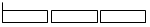 – Что делают гномы?– Что делает Белоснежка?– Расскажите сказку по рисункуСоставляют предложение по схеме.– Белоснежка принесла цветыучителя по иллюстрации к сказке. Рассказывают сказки с опорой на иллюстрацииСоставление рассказаФизкультминуткаКоллективная. ПрактическийВы, наверное, устали?Ну, тогда все дружно встали.Ножками потопали,Ручками похлопали.Раз присели, два привстали,Три нагнулись и досталиЛевой ручкою носок,Правой ручкой потолок.А теперь давайте вместеВсе попрыгаем на месте.Повертелись, покрутилисьИ за парту все уселись.Глазки крепко закрываем,Дружно до пяти считаем.Открываем, поморгаемИ работать продолжаемВыполняют движения согласно тексту и показу учителяОсуществляют профилактику утомления. Ориентируются на здоровый образ жизни, придерживаются здорового режима дня, активно участвуют в физкультминуткеКоллективный. Правильное выполнение упражнений2. Слого-звуковой анализ слов. Игра «Найди слово»Парная.Практический. Дидактическая играНа доску вывешиваются рисунки с изображением Незнайки, воздушного шара, роз, куклы и схемы словРассматривают рисунки и схемы слов, соотносят их.Анализируют звуковые схемы слов, подбирают к ним слова, обозначающие предметы,Парный.Соотнесение схемы и слова123456– Ребята, помогите Незнайке подобрать к каждому слову нужную схему.Шар – 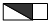 Розы – 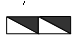 Кукла – 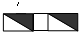 Правильность выполнения проверяется коллективноизображенные на рисунке3. Рассказывание сказки «Муха цокотуха» по сюжетному рисунку (учебник, с. 19)Групповая. Словесный, наглядный. Рассказ по рисунку– Героев какой сказки вы видите?– Кто автор этой сказки?– О чем она?– Назовите свои любимые сказки– «Муха-Цокотуха».– К. Чуковский.Рассказывают сказку по рисункуСоставляют рассказ 
по сюжетной картинке. Называют свои самые любимые сказки. Обосновывают свой выбор (объясняют, почему именно эти сказки самые любимые)Групповой. Устный рассказ по картинкеФизкультминуткаКоллективная. ПрактическийА теперь, ребята, встали!Быстро руки вверх подняли,В стороны, вперёд, назад,Повернулись вправо, влево,Тихо сели, вновь за дело!Выполняют движения согласно тексту и показу учителяСоблюдают правила здорового образа жизниКоллективный. Правильное выполнение упражненийIV. Контроль 
и самопроверка знаний.1. Беседа» (учебник, с. 18)Фронтальная.Словесный.Беседа– Из чего состоит слово?– На какие части делятся слова?– Как найти ударный слог?Отвечают на вопросы учителяВоспроизводят по памяти информацию, привлекают имеющиеся знанияФронтальный.Устные ответы1234562. Дидактическое упражнение (учебник, с. 19)Индивидуальная.Практический.Дидактическое упражнение– Рассмотрите рисунки и схемы слов.– Сколько звуков в словах?– Сколько букв и слогов?– Какой слог ударный в слове муха?– Муха – 4 звука, 
4 буквы, 2 слога.– В слове муха первый слог ударный.– Жук – 3 звука, 3 буквы, 1 слогУстанавливают количество, последовательность звуков и характер их связи в слогах (слияние, вне слияния) и в слове в целом.Объясняют графические обозначения в схемах-моделях (ударение, слоговые границы, согласные вне слияния, слияния)Индивидуальный.Дидактическое упражнениеVI. Рефлексивно-оценочный.Усвоение принципов саморегуляции и сотрудничестваФронтальная.Словесный.Беседа– Что узнали на уроках чтения?– Какие знания помогли нам сегодня на уроке?– Что особенно понравилось? Почему?– Что вызвало затруднение? Почему?– Спасибо за урокОтвечают на вопросы учителяАнализируют полученную на предыдущих уроках информацию, делают вывод о приобретении важных новых знаний и умений, обобщают эти знания, оценивают свою работу на уроках. Обобщают под руководством учителя изученный материалФронтальный.Устные ответыТемаГласный звук [а], буквы А, аПедагогическая цельСоздать условия для ознакомления учащихся с гласным звуком [a], буквами А, а, развития речиТип урокаРешение учебной задачиПланируемые результаты (предметные)Знают особенности произнесения звука [а] и его характеристику; называют букву А как знак звука [а]; различают печатные и письменные, заглавные (большие) и строчные (маленькие) буквы; знакомятся с «лентой букв», пословицей об азбуке и пользе чтения; составляют небольшие рассказы повествовательного характера по сюжетным картинкам; называют русские народные сказкиЛичностные результатыВыражают положительное отношение к процессу познания: проявляют внимание, удивление, желание больше узнатьУниверсальные учебные действия (метапредметные)Регулятивные: принимают учебную задачу, сформулированную вместе с учителем.Познавательные:общеучебные – осуществляют поиск необходимой информации для выполнения учебных заданий с использованием иллюстраций, схем; логические – характеризуют звук [а]; осуществляют сравнениепечатных и письменных, заглавных и строчных букв; анализируют задание, определяют его цель.Коммуникативные:составляют небольшие рассказы, «удерживают» логику повествования; работают в паре при выполнении задания на соотнесение рисунка и схемыОсновное содержание темы, понятия и терминыЗвук [а], буква А, печатные и письменные, заглавные (прописные, большие) и строчные (маленькие) буквы, «лента букв», пословица, русские народные сказкиОбразовательные ресурсыСхемы слов астра, арбуз. Картинка с изображением астры. Счетные палочкиЭтапы урокаФормы, методы, методические приёмыДеятельность учителя Деятельность учащихсяДеятельность учащихсяВид и формаконтроляЭтапы урокаФормы, методы, методические приёмыДеятельность учителя Осуществляемые действияФормируемые уменияВид и формаконтроля123456I. Организация начала урока.Фронтальная. Словесный. Приветствие учащихся.Вот книжки на столе,Приветствуют учителя. Организуют свое Проявляют эмоциональную отзывчивость Фронтальный. 123456Проверка готовности класса и оборудования; эмоциональный настрой на урокСлово учителяА вот тетрадки.Не хочется игратьСегодня в прятки.Сегодня в классе у ребятУрок уж очень важный.А почему он важный –Скажет каждый!– Проверим готовность к урокурабочее место, проверяют наличие индивидуальных учебных принадлежностей на столена слова учителяНаблюдение учителяII. Постановка учебной задачи.Работа с пословицей «Азбука 
к мудрости ступенька»Фронтальная. Словесный, проблемный. Беседа– Какой учебник лежит у вас перед глазами?– Послушайте пословицу про азбуку: «Азбука к мудрости ступенька». Как вы понимаете ее смысл?– Азбука помогает научиться читать, стать грамотными. Сегодня мы начнем изучать буквы. Посмотрите на с. 20–21. С какой буквой мы сегодня познакомимся?– Азбука.Слушают пословицу, выполняют задание учителя.– С буквой АОбъясняют смысл пословицы, высказывают свое мнениеФронтальный.Устные ответыIII. Усвоение новых знаний и способов деятельности.1. Слого-звуковой анализ слов астра, арбуз (учебник, с. 21)Фронтальная. Словесный, практический. Беседа, работа со схемой слова, рассказ учителяПоказывает картинку с изображением астры.– Что изображено на картинке?– Составим схему этого слова:– Каким звуком начинается первый слог?– Астра.– [a].Произносят звук [a]Производят слого-звуковой анализ слова с изучаемым звуком (астра, арбуз). Выделяют звук [а] в процессе слого-звукового анализа с опорой на предметный Фронтальный.Правильное проведение слого-звукового анализа слов; устные ответы123456– Давайте произнесем его все вместе.– Какой это звук: гласный или согласный?– Почему?– Звук [a] образует слог. Особенность его произнесения – рот широко открыт. Звук [a] на письме обозначается гласной буквой А.Учитель показывает карточку с буквами А,а. (Аналогично проводится слого-звуковой анализ слова арбуз.)Вот два столба наискосок,А между ними – поясок.Ты эту букву знаешь, а?Перед тобою буква А.– На что похожа буква А?– Найдите букву А на «ленте букв»– Гласный.– При произнесении звука [a] выдыхаемый воздух во рту не встречает никаких преград,звук [a] поем.Высказывают свои пред-положения.Находят букву А на «ленте букв»рисунок и схему-модель слова. Наблюдают над особенностями произнесения звука [а]. Характеризуют выделенный звук с опорой на таблицу. Доказывают, что звук [а] гласный.Слушают звук [а] 
в произносимых словах, определяют место нового звука в слове. Определяют место изученной буквы на «ленте букв»2. Игра «Конструкторы». Конструирование буквы А из счетных палочекИндивидуальная. Практический. Конструирование буквы А– Из счетных палочек выложите букву АВыкладывают из счетных палочек букву АМоделируют буквуИндивидуальный.Моделирование буквыФизкультминуткаКоллективная. ПрактическийПо дорожке, по дорожкеСкачем мы на правой ножке.И по этой же дорожкеВыполняют движения 
по текстуОриентируются на здоровый образ жизни, придерживаются Коллективный.Правильное выполнение движений123456Скачем мы на левой ножке.По тропинке побежали,До лужайки добежали.На лужайке, на лужайке,Мы попрыгаем как зайки.Стоп! Немного отдохнём…Дальше мы пешком пойдёмздорового режима дня, активно участвуют в физкультминутке3. Работа с картинкой «Лесная школа». Составление рассказа (учебник, с. 20)Фронтальная. Словесный, наглядный. Беседа, работа с картинкой, рассказ– Рассмотрите картинку. Кто 
на ней изображен?– Что написано на доске в лесной школе: звук или буква? Почему вы так думаете?– Какую букву изучают звери?– Составьте предложение по схеме.– Составьте рассказ «Лесная школа»– Звери в лесной школе.– Буква. Звуки мы слышим и произносим. Буквы мы читаем и пишем.– Звери изучают букву А.(Звери учат азбуку.)Составляют рассказОтвечают на вопросы по сюжетной картинке, составляют рассказ сначала по вопросам учителя, а затем самостоятельно составляют связный рассказ по этой картинкеФронтальный.Устные ответы, рассказ по сюжетной картинкеIV. Закрепление знаний и способов действий.1. Гласный звук [а], буквы А, аФронтальная. Словесный. БеседаБукву АЗа первой партойПосадили перед картой,А на карте вся земля –Реки, горы и поля.И спросили, кем онаСтать мечтает, буква А?– Я хочу быть агрономом,Я смогу и астрономом,Архитектором, артистомИ еще… аквалангистом!..А какие вы словаЗнаете на букву А?Слушают стихотворение.Называют слова, начинающиеся на букву АВыделяют звук [а] в словах. Наблюдают над особенностями произнесения звука [а]. Характеризуют выделенный звук. Доказывают, что звук [а] гласный. Слушают звук [а] в произносимых словах, определяют место нового звука в слове. Приводят примеры слов Фронтальный.Устные ответы. Называют слова, в которых звук [а] есть в начале, 
в середине, в конце слова123456– Звук [а] гласный или согласный? Почему?– Назовите слова, в которых звук [а] есть в середине слова, в конце слова.– Найдите ударные и безударные слоги в словах: астра, азбука, айва.– Звук [а] в словах может быть ударным и безударным. Буква А обозначает твердость предшествующего согласного звука– Гласный. Его можно петьНазывают слова.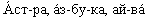 со звуком [а] в начале, середине, конце слова. Умеют ставить ударение в словах2. Чтение стихотворения Н. Костаревой (учебник, с. 21). Дифференцированное заданиеИндивидуальный. Практический.Чтение стихотворения– Прочитайте стихотворениеДифференцированное задание выполняют читающие ученикиВырабатываются навыки чтенияИндивидуальный.Правильное чтение стихотворения3. Работа с пословицами (учебник, с. 20)Фронтальная. Словесный. Беседа– Найдите буквы А в пословице. Сколько их?– Почему так говорят?Аккуратность человека красит. Чтение – вот лучшее учениеНаходят буквы, считают их – 4.Высказывают свое мнениеОбъясняют смысл пословицы, высказывают свое мнение. Строят высказывания о пользе чтенияФронтальный.Устные ответыФизкультминутка для глазКоллективная. ПрактическийЧтобы отдохнули глаза, можно, не вставая, с места посмотреть вверх, вниз, направо, налево, нарисовать глазами круг.Глазки видят всё вокруг,Обведу я ими круг.Выполняют движения по тексту под руководством учителяОсуществляют профилактику утомления. Ориентируются на здоровый образ жизни, придерживаются Коллективный. Правильное выполнение движений123456Глазкам видеть всё дано –Где окно, а где кино.Обведу я ими круг,Погляжу на мир вокруг.здорового режима дня, активно участвуют в физкультминутке4. Сравнение слов волк и лиса. Рисунок «Айболит и звери» (учебник, с. 22)Фронтальная. Словесный. Беседа– Найдите на рисунке волка 
и лису.– Сравните слова: волк и лиса. Сколько в них слогов?– Волк – 1 слог, лиса – 
2 слогаОсуществляют сравнение словФронтальный.Устные ответы5. Работа с сюжетной картинкой «Сестрица Аленушка и братец Иванушка»Коллективная. Словесный, практический. Беседа, рассказ, работа со схемой– Вспомните сказку, как она называется? Расскажите ее.– Составьте предложение по схеме.– Прочитайте предложение с восклицательной интонацией– «Сестрица Аленушка и братец Иванушка». Рассказывают сюжет.– Аленушка плачет.Читают предложениеСоставляют рассказ 
по сюжетной картинке сначала по вопросам учителя, а затем самостоятельно. Читают предложение с восклицательной интонацией (А-а-а!)Фронтальный.Рассказ по сюжетной картинке, составление предложения по схеме6. Дидактическое упражнение. «Найдите ошибки» (учебник, 
с. 22)Парная. Практический. Дидактическое упражнение– Соотнесите рисунки и схемы. Найдите ошибки.– В каких словах есть буква А?– Роза и ландыш – схе-мы поменять местами.– Лак, роза, ландышОбнаруживают несоответствие между словом, называющим изображённый предмет, и схемой-моделью, исправляют ошибку, выслушивают ответ товарища, оценивают правильность выполнения задания в доброжелательной формеПарный.Дидактическое упражнение на соотнесение рисунка и схемы, нахождение ошибки и ее исправление1234567. Пересказ сказки по серии картинокПарная. Словесный, практический. Пересказ сказки– Рассмотрите картинки. Сюжет какой сказки на них изображен?– Перескажите сказку по серии картинок– «Лиса и волк».Пересказывают сказкуПересказывают сказку по серии картинок, «удерживают» логику повествованияПарный.Рассказ по сюжетной картинкеV. Рефлексивно-оценочныйФронтальная.Словесный.Беседа– С какой первой буквой русского алфавита вы сегодня познакомились?– Какой звук она обозначает?– Понравился ли вам урок?– Какими красками вы бы его раскрасили?– До встречи в стране Букв!Отвечают на вопросы учителяОтвечают на итоговые вопросы урока. Оценивают свою работу на урокеФронтальный. Устные ответыТемаГласный звук [о], буквы О, оПедагогическая цельСоздать условия для ознакомления учащихся с гласным звуком [o], буквами О, о, развития речиТип урокаРешение учебной задачиПланируемые результаты (предметные)Знают особенности произнесения звука [о], его характеристику; буквы О, о как знаки звука [о]; составляют небольшие рассказы повествовательного характера по сюжетным картинкам, по материалам собственных игр, занятий, наблюденийЛичностные результатыВоспринимают важность (ценность) учёбы как интеллектуального труда и познания новогоУниверсальные учебные действия (метапредметные)Регулятивные: принимают учебную задачу, соотносят свои действия с этой задачей, ищут способ её решения, осуществляя пробы.Познавательные:общеучебные – используют сюжетные картинки, материал собственных наблюдений для решения учебной задачи; логические – соотносят рисунок и схему, осуществляют классификацию предметов, слого-звуковой анализ слов, характеризуют звук [о].Коммуникативные:оказывают взаимопомощь в учебном трудеОсновное содержание темы, понятия и терминыЗвук [о]. Заглавная и строчная, печатная и письменная буквы О, оОбразовательные ресурсыКартинки с изображением окуней, лука, капусты, картошки, морковки, свеклы; кусочки проволокиЭтапы урокаФормы, методы, методические приёмыДеятельность учителяДеятельность учащихсяДеятельность учащихсяВид и формаконтроляЭтапы урокаФормы, методы, методические приёмыДеятельность учителяОсуществляемые действияФормируемые уменияВид и формаконтроля123456I. Организация начала урока.Проверка готовности класса 
и оборудования; эмоциональный настрой на урокФронтальная. Словесный. Слово учителяПриветствие учащихся.Чтоб природе другом стать,Тайны все её узнать,Все загадки разгадать,Научитесь наблюдать,Будем вместе развивать 
У себя внимательность,А поможет всё узнать Наша любознательность.– Проверим готовность 
к урокуПриветствуют учителя. Организуют свое рабочее место, проверяют наличие индивидуальных учебных принадлежностей на столеПроявляют эмоциональную отзывчивость на слова учителяФронтальный. Наблюдение учителяII. Речевая разминкаФронтальная.Словесный. Звуковая игра, беседа– Как гудит сильный ветер?– Как шумят деревья?– Как фыркает ежик?– Как рычит собака?– Что мы сейчас произносили?Произносят звуки.Отвечают на вопросы.– ЗвукиВоспроизводят по памяти звуки, наблюдаемые в природе. Различают гласные и согласные звукиФронтальный. Устные ответыIII. Актуализация опорных знанийФронтальная. Словесный. Беседа– Какие бывают звуки?– Как вы их различаете?– Какой гласный звук и какую букву вы уже знаете?– Гласные и согласные.Объясняют.– [а], АПривлекают ранее полученные знанияФронтальный. Устные ответыIV. Постановка учебной задачиФронтальная. Словесный. Слово учителя– Сегодня мы познакомимся с новым звуком [о] и буквой О, обозначающей его на письмеСлушают учителяПринимают учебную задачуФронтальный. Наблюдение учителя123456V. Усвоение новых знаний и способов деятельности1. Слого-звуковой анализ слова окуни (учебник с. 25)Фронтальная. Словесный, наглядный,практический. Беседа, работа с картинкой и схемой, объяснение учителяУчитель показывает картинку 
с изображением окуней.– Кто это?– Как вы узнали, что это окуни?– Слово окуни делится на слоги, определим ударный слог. В первом слоге только один гласный звук; второй слог – слияние; третий – тоже слияние. Стрелочка указывает на первый квадрат схемы слова. Звук, обозначенный квадратом, и будет изучаться на этом уроке. Хором произнесем первый слог.– Вслушаемся, как произносится этот звук: о-о-о. Какой он, гласный или согласный?– Почему?– Звук произносится с голосом. Какова особенность звука [o]?– Определите ударный слог в слове окуни.– Измените слово так, чтобы 
на конце был согласный звук.– Звук [о] на письме обозначается буквой О. Давайте найдем ее 
на «ленте букв». На что похожа буква О?О похожа на кольцо,На окружность, на яйцоРассматривают картинку.– Окуни.– На туловище поперечные полосы.Рассматривают схему слова, выполняют задания учителя, отвечают на вопросы.– Гласный.– При произнесении звука выдыхаемый воздух в полости рта не встречает преград.– При его произнесении губы слегка вытягиваются вперед и округляются.– Окунь.Высказывают свои предположенияПо внешним признакам определяют объект.Производят слого-звуковой анализ слова с изучаемым звуком. Выделяют звук [о] в процессе слого-звукового анализа с опорой на предметный рисунок и схему-модель слова. Наблюдают за особенностями произнесения звука [о]. Характеризуют выделенный звук. Доказывают, что звук [о] гласный. Находят букву О на «ленте букв». Высказывают свои ассоциации (на что похожа буква О). Узнают, сравнивают и различают заглавную и строчную, печатные и письменные буквы О, о,моделируют букву о из проволокиФронтальный. Устные ответы. Осуществлениеслого-звукового анализа слова123456О – легка, проста, овальна,О запомним моментально!О – окно, огонь, обман,Озеро и океан,Остров, осень, одеяло…Слов на О совсем не мало!Т. Синицина– Из кусочков проволоки сделайте букву ОИз проволоки делают букву О2. Отгадывание загадок про овощиФронтальная. Словесный, наглядный. Отгадывание загадок, беседа1. Сидит дед во сто шуб одет.Кто его раздевает,Тот слезы проливает2. Кругла, рассыпчата, бела,На стол она с полей пришла.Ты посоли ее немножко.Ведь, правда, вкусная … .3. Что за скрип, что за хруст?Это что еще за куст?Как же быть без хруста,Если я … .4. Красный нос в землю врос,А зеленый хвост снаружи.Нам зеленый хвост не нужен,Нужен только красный нос.5. Хоть я и сахарной зовусь,Но от дождей я не размокла.Крупна, кругла, сладка на вкус.Узнали вы? Я … .– Как одним словом назвать эти растения?Отгадывают загадки, отгаданные овощи показывают на картинках.1. Лук2. Картошка3. Капуста4. Морковь5. Свекла– ОвощиОсуществляют классификацию предметов по определенному признаку. При отгадывании загадок используют материал собственных наблюдений. Распознают овощи на картинкахФронтальный. Устные ответы1234563. Слого-звуковой анализ слова овощи (учебник, с. 25)Фронтальная, индивидуальная. Словесный, практический.Беседа, работа со схемойПроводится слого-звуковой анализ слова овощи аналогично работе со словом окуниРаботают по схеме 
в учебникеПроизводят слого-звуковой анализ слова с изучаемым звукомФронтальный, индивидуальный. Устные ответыФизкультминуткаКоллективная. Словесный, практический– В какое время года собирают овощи в огороде и на полях?– Осенью с деревьев опадают листья.– Покажите, как падают листья.– Как красиво вы кружитесь, – 
сказал кленовый листок. Его подхватил ветерок, и он закружился вместе с другими листьями.Но вот ветер стих, и кленовый лист стал плавно опускаться и попал к кроту на огород– Осенью.Под музыку дети кружатся, бегают, плавно поднимая и опуская рукиУмеют слушать музыку и выполнять движения в такт. Активно участвует в физкультминуткеКоллективный.Правильное выполнение движений4. Игра «Кто больше найдет слов со звуком 
[o] (учебник, 
с. 24)?Парная. Словесный, наглядный, практический. – Что вы видите на картинке?– Найдите на картинке слова 
со звуком [o].– Какое время года изображено? Почему так думаете?Рассматривают картинку.– Подсолнух, огород, дом, окно, крот, бочка, картофель, лопата.Находят слова со звуком [o] на картинке.Работают в паре, называют слова по очереди, не перебивая друг друга, оценивают результаты совместной работыПарный, индивидуальный1234565. Развитие связной речи учащихся. Составление рассказа по картинке «В огороде у крота»Беседа, составление рассказа, предложения– Чем занимается крот?– Что находится в подвале у крота?– Составьте рассказ по картинке.– Составьте предложение по схемеОтвечают на вопросы учителя и товарища, составляют рассказ. По схеме составляют предложение, например: Крот выкапывает лопатой морковьУстанавливают причинно-следственные связи. Составляют рассказ по сюжетной картинке, используют схему для составления предложенияУстные ответы, рассказ по картинке6. Работа с пословицами (учебник, с. 24)Фронтальная, индивидуальная. Словесный. Беседа, рассказ– Как вы понимаете смысл пословицы «Кто скоро помог, тот дважды помог»?– Вспомните ситуации из своей жизни, когда вы оказали помощь людям, нуждающимся в ней.– Как вы понимаете слово «взаимопомощь»?– Почему так говорят: «При солнце тепло, при матери добро?», «Нет больше позора, чем не выполнить уговора?»Слушают пословицу, отвечают на вопросы, приводят примеры жизненных ситуацийОбъясняют смысл пословиц и поговорок, высказывают свое мнение. Рассуждают о взаимопомощи. Приводят примеры ситуаций, когда людям требуется помощь. Строят высказывания о своей готовности помогать людям. Объясняют значение слова «взаимопомощь»Фронтальный, индивидуальный. Устные ответы, рассказ7. Нахождение буквы О в словах (учебник, с. 24, 25)Парная, индивидуальная. Словесный, практический. Беседа, чтение– Найдите буквы О в пословицах, посчитайте их.– Прочитайте стихотворение Ф. Бобылева «Окунек». Найдите слова с буквой ОРаботают в паре. Находят буквы О, считают их. Читают стихотворения, проверяют друг другаНаходят буквы О и слова с буквой О в текстах на страницах «Азбуки». Осуществляют взаимопроверкуПарный, индивидуальный. Устные ответы8. Дидактическое упражнение. «Найди рисунок к схеме» (учебник, с. 25)Фронтальная, индивидуальная. Словесный. Дидактическое упражнение– Рассмотрите рисунки и схему. 
– К какому рисунку подходит данная схема?Рассматривают рисунки.– ОкуньАнализируют схему, определяют соответствие между схемой и словами, обозначающими предметыФронтальный, индивидуальный. Устные ответы1234569. Слого-звуковой анализ слова сомФронтальная. Словесный. Беседа– Произнесите слово сом. Что вы можете сказать о звуке [с]?– Что можно сказать о букве О?– Звук [с] – твердый.– Буква О обозначает твердость предшествующего звукаРазличают  звук [о] 
и букву О. Определяют особенность буквы ОФронтальный. Устные ответыФизкультминуткаКоллективный. ПрактическийУчитель катит обруч.О – как обруч, захочу –По дороге покачу.– Назовите слово на букву ОНазывают слово, которое начинается с буквы О и пробегают в обручОсуществляют профилактику утомления. Приводят примеры слов с буквой О в начале словаКоллективный.Правильное выполнение заданияVI. Закрепление знаний и способов действий.1. Составление рассказа по картинке (учебник, 
с. 26)Фронтальная, индивидуальная. Словесный. Беседа, составление рассказа– Рассмотрите картинку и составьте рассказ к ней. Прочитайте предложение– У крокодила заболел зуб. Мартышка перевязала его. Крокодил плачет: «О-о-о!»Составляют рассказ 
по сюжетной картинке. Читают предложение с восклицательной интонацией (О-о-о!)Фронтальный, индивидуальный. Рассказ, чтение предложения2. Дидактическая игра «Найди ошибку»Парная. Словесный. Дидактическая игра– Соотнесите рисунки и схемы. Найдите ошибки. Придумайте слова, которые начинаются с [а] и [о]– Аист [а]; осы [о].– Окуни, арбузы (схемы и рисунки следует поменять местами)Обнаруживают несоответствие между словом, называющим изображённый предмет, и его схемой; исправляют ошибкуПарный. Устные ответы3. Пересказ сказки по серии картинок к сказке «Маша и медведь»Парная. Словесный, наглядный, практический. Беседа, пересказ сказки– Иллюстрации к какой русской народной сказке изображены 
на рисунке?– Придумайте название к каждому рисунку– «Маша и медведь».1. «Отнеси пирожки бабушке и дедушке».2. «Не садись на пенек»Пересказывают сказку по серии картинок, «удерживают» логику повествованияПарный. Устные ответы, рассказ по картинкам1234563. «Собаки прогнали медведя». 4. «Я вам пирожки испекла»VII. Рефлексивно-оценочныйФронтальная, индивидуальная. Словесный. Беседа– Какому звуку, какой букве был посвящен урок? Найдите букву на «ленте букв». Почему буква О расположена на красном фоне, рядом с буквой А?– Чему учились на уроке?– Что особенно понравилось? Почему?– Что вызвало затруднение? Почему?– Какие знания, умения, навыки помогли на уроке?– Спасибо за урок– Гласному звуку [o], буквам О, о.Находят букву на «ленте букв».– На красном фоне располагаются гласныебуквы. Обе буквы (А и О) показывают твердость предшествующих согласных.Отвечают на вопросы учителяОпределяют место изученной буквы на «ленте букв».Отвечают на итоговые вопросы урока.Оценивают свою работу на уроке. Устанавливают причинно-следственные связиФронтальный. Устные ответыТемаГласный звук [и], буквы И, иПедагогическая цельСоздать условия для ознакомления учащихся с гласным звуком [и], буквами Ии; развития речиТип урокаРешение учебной задачиПланируемые результаты (предметные)Знают особенности произнесения звука [и], его характеристику; осуществляют наблюдение над значением слов; умеют включать слова в предложенияЛичностные результатыВыстраивают добропорядочные отношения в учебном коллективеУниверсальные учебные действия (метапредметные)Регулятивные: корректируют деятельность: вносят изменения в процесс с учетом возникших трудностей и ошибок; намечают пути их устранения.Познавательные:общеучебные – овладевают методом познания – наблюдением; логические – характеризуют изучаемый звук.Коммуникативные:выразительно рассказывают сказкуОсновное содержание темы, понятия и терминыЗвук [и]. Заглавная и строчная, печатная и письменная буквы И, и. Пословица; значение словаОбразовательные ресурсыСчетные палочки. http://planuroka.ru/archives/1564/Этапы урокаФормы, методы, методические приёмыДеятельность учителяДеятельность учащихсяДеятельность учащихсяВид и формаконтроляЭтапы урокаФормы, методы, методические приёмыДеятельность учителяОсуществляемые действияФормируемые уменияВид и формаконтроля123456I. Организация начала урока.Проверка готовности класса 
и оборудования; эмоциональный настрой на урокФронтальная. Словесный. Слово учителяПриветствие учащихся.Громко прозвенел звонок,Начинается урок.Наши ушки на макушке,Глазки широко открыты.Слушаем, запоминаем,Ни минуты не теряем.– Проверим готовность к урокуПриветствуют учителя. Организуют свое рабочее место, проверяют наличие индивидуальных учебных принадлежностей на столеПроявляют эмоциональную отзывчивость на слова учителяФронтальный. Наблюдение учителя123456II. Речевая разминка.Игра-сказкаКоллективная. Словесный, практический. Игра– Сейчас мы с вами расскажем сказку о весёлом язычке, да не просто расскажем, но и покажем.– Жил-был весёлый язычок в своём домике. Домик назывался… (рот). В домике было две двери (губы и зубы), откройте первую дверцу, потом вторую. Надоело Язычку сидеть в тёмном домике, он решил выйти погулять. Высунул он кончик на улицу, посмотрел, какая погода. Солнышко греет, решил Язычок позагорать. Лёг Язычок на крылечке и греется. Вдруг подул ветер, Язычок замёрз и спрятался в домике. Улёгся в мягкой постельке и заснул. Выспался Язычок, решил сделать зарядку: потянулся вверх, опустился вниз. Почистил зубки. Вышел на улицу поискать ребят: посмотрел налево – нет, посмотрел направо – нет, вверх, вниз, побежал кругом и увидел вас. Он так обрадовался, что защёлкал вот так. Теперь вы, друзьяВнимательно слушают учителя. Выполняют движения по текстуАнализируют смысл сказки. Соотносят сюжет сказки и свои действияКоллективный. Выполнение движений языком123456III. Постановка учебной задачи.Фронтальная. Словесный. Отгадывание загадки– Отгадайте загадку:В узкий глазок вдета тонкая нитка –И поплыла за корабликомпрытко.Шьет, зашивает и колетсяколко.А называют кораблик…– С какого звука начинается отгадка?– Как вы думаете, какая задача сегодня стоит перед нами?Слушают загадку, называют отгадку:– Иголка.– Звук [и].– Познакомиться со звуком [и] и буквой, его обозначающейСовместно с учителем формулируют учебную задачуФронтальный.Устные ответыIV. Усвоение новых знаний и способов деятельности.1. Слого-звуковой анализ слова иголка (учебник, с. 29)Фронтальная. Словесный, практический. Работа со схемой, беседа– Рассмотрите схему слова иголка.– Сколько слогов в слове?– Какой слог ударный?– Сколько звуков в первом слоге?– Что вы можете сказать о втором слоге?– Что вы можете сказать о третьем слоге?Рассматривают схему.– Три слога.– Второй.– Один звук – [и].– Во втором слоге – слияние и согласный звук – [гол].– В третьем – слияние согласного с гласным [ка]Осуществляют решение учебной задачи под руководством учителя. Производят слого-звуковой анализ слова с изучаемым звуком (иголка). Выделяют звук [и] в процессе слого-звукового анализа с опорой на предметный рисунок и схему-модель словаФронтальный.Устные ответы. Слого-звуковой анализ слова2. Знакомство со звуком [и] и буквой ИФронтальная. Словесный, практический. Беседа, рассказ учителя, моделирование– Еще раз произнесите первый слог.– Сколько в нем звуков?– Какой это звук?– Почему?–Особенность произнесения гласного звука [и] – рот открыт нешироко, губы растянуты– [и].– Один.– Гласный.Объясняют.Слушают учителяНаблюдают над особенностями произнесения звука [и]. Характеризуют выделенный звук с опорой на таблицу. Доказывают, что звук [и] гласный. Проводят ассоциацииФронтальный, индивидуальный.Устные ответы, моделирование буквы123456Гласный звук [и] можно записать буквой, которая так и называется: гласная буква И.(Учитель показывает карточку с буквами И, и.)– Найдите букву И на «ленте букв». На что она похожа?Молоток я раздобыл,Из дощечек букву сбил.– Сколько здесь дощечек?– Три!– А какая буква?– И!Е. ТарлапанБуква И наискосокПримеряла поясок.Сверху вниз его тянула —К правой ножке пристегнула.Г. Ванюхина– Выложите букву И из счетных палочекНаходят букву и на «ленте букв». Высказывают свои предположения.Слушают стихотворения.Выкладывают из счетных палочек букву ИМоделируют букву 
из палочек3.Чтение стихотворения Б. Берестова «Ивы». Дифференцированное заданиеИндивидуальная. Словесный. Чтение– Прочитайте стихотворение. Найдите слова с буквой И. В каких словах буква И заглавная, в каких – строчная?Читают стихотворение, находят букву И в словах, называютУзнают, сравнивают 
и различаютзаглавную и строчную, печатную и письменную буквы И, иИндивидуальный.Чтение123456ФизкультминуткаКоллективная. ПрактическийМы проверили осанкуИ свели лопатки,Мы походим на носках,А потом на пятках.Пойдём мягко, как лисята,И как мишка косолапый,И как заинька-трусишка,И как серый волк-волчишка.Вот свернулся ёж в клубок,Потому что он продрог.Лучик ёжика коснулся,Ёжик сладко потянулся.Слушают стихотворение, выполняют движения по текстуОсуществляют профилактику утомления. Ориентируются на здоровый образ жизни, придерживаются здорового режима дня, активно участвуют в физкультминуткеКоллективный. Правильное выполнение движений4. Дидактическая игра «Кто больше?»Коллективная. Словесный. Дидактическая игра– Кто назовет больше всех слов 
со звуком [и]?– Определите место звука [и] 
в слове.– Как звучат согласные звуки, если после них стоит гласный звук [и]?Называют слова со звуком [и] в начале, середине, конце слова.– МягкоСлышат звук [и] в произносимых словах, определяютместо нового звука в слове. Наблюдают за особенностями произнесения звука [и]Коллективный. Устные ответы5. Введение понятия о многозначности слова иголка (учебник, с. 30)Фронтальная. Словесный, наглядный. Работа с рисунками, беседа– Соотнесите рисунки со схемой. Что вы заметили?– Слово одно, а значения разные (иголка у сосны, швейная, у ежа)Называют предметы, изображённые на  картинках, и делаютвывод: одно слово (иголки) может называть разные предметыФронтальный. Устные ответы1234566. Составление предложения 
со словом ёжикПарная. Практический. Составление предложения– Придумайте предложение про ёжикаРаботают в паре: предлагают свой вариант предложения о ёжикеВнимательно слушают и оценивают предложение, составленное товарищем, обсуждают предложенные варианты, выбирают наиболее удачный, договариваются, кто будет отвечать перед классомПарный. Составление предложения про ежика7. Развитие связной речи. Составление предложений по рисункамГрупповая. Словесный, наглядный. Составление предложений– Рассмотрите рисунки. Мы будем читать предложения. При «чтении» надо называть слова по рисунку– Мама … (повязала 
на мальчика шарф; надела на мальчика шапку; дала мальчику карандаш и ручку; дала рюкзак и пенал)Работают в группе: отвечают по очереди, произносят слова отчетливо, внимательно слушают ответы каждого члена группы, контролируют и оценивают правильность ответов. Распознают звук [и]Групповой. Составление предложений по рисункамФизкультминуткаКоллективная. ПрактическийПо дорожке, по дорожкеСкачем мы на правой ножке.И по этой же дорожкеСкачем мы на левой ножке.По тропинке побежали,До лужайки добежали.На лужайке, на лужайке,Мы попрыгаем как зайки.Стоп! Немного отдохнём.Дальше мы пешком пойдёмВыполняют движения по текстуОриентируются на здоровый образ жизни, придерживаются здорового режима дня, активно участвуют в физкультминуткеКоллективный. Правильное выполнение движений123456V. Закрепление знаний и способов действий.1. Работа с пословицами (учебник, с. 28)Фронтальная, индивидуальная. Словесный. Беседа, рассказ– Какой смысл заложен в пословице «Нет друга – ищи, а нашел – береги»?– Расскажите о своем лучшем друге.– Как вы понимаете значение слов «взаимопомощь», «дружба»?Слушают пословицу, отвечают на вопрос. Составляют рассказ о своём самом лучшем другеРаскрывают смысл пословицы. В рассказе выражают своё отношении к другу. Используют в высказывании слово «взаимопомощь». Объясняют значение слова «дружба»Фронтальный, индивидуальный. Устные ответы, рассказ, лексическое значение словV. Закрепление знаний и способов действий.1. Работа с пословицами (учебник, с. 28)Фронтальная, индивидуальная. Словесный. Беседа, рассказ– Почему так говорят: «Дело учит, дело мучит, дело кормит?»– Сколько букв И в пословице?Отвечают на вопрос учителя. Находят в пословице буквы И, считают ихОбъясняют смысл пословицы, высказывают свое мнение, приводят подтверждение из жизненного опыта. Распознают букву ИФронтальный, индивидуальный. Устные ответы, рассказ2. Роль ударения в словеФронтальная. Словесный. Беседа– Вспомните, какую роль в слове играет ударение?– Может ли измениться смысл слова, если изменится ударение?Отвечают на вопросыВоспроизводят по памяти ранее полученную информациюФронтальный. Устные ответы3. Работа с рисунком (учебник с. 30)Фронтальная. Словесный, наглядный. Работа с рисунком, беседа– Назовите предметы, изображенные в нижней части страницы.– Как назвать эти предметы одним словом?– Какой предмет можно назвать лишним? Докажите– Грабли, рубанок, клещи, пила.– Инструменты.– Грабли. Это сельскохозяйственное орудие труда, остальные используются в строительствеОбобщают рисунки, классифицируют изображенные орудия труда.Фронтальный. Устные ответы1234564. Составление рассказа по иллюстрации к сказке (учебник, с. 28)Групповая. Словесный, практический– Кого вы видите на рисунке?– Опишите, как он одет.– С кем беседует Иван-царевич?– Кто обычно в сказках живет 
в избушке на курьих ножках?– Кого ищет Иван-царевич?– Придумайте предложение к схеме– Ивана-царевича.Отвечают на вопросы учителя.Составляют предложение: «Иван-царевич ищет невесту»Составляют рассказ 
по картинке и предложение по схеме. Контролируют и оценивают правильность ответов друг другаГрупповой. Рассказ по картинке, предложение 
по схеме5.Дидактическая игра «Восстанови последовательность событий» по сказке «Журавль и лисица»Парная. Практический, словесный. Беседа, рассказ сказки– Рассмотрите рисунки.– Кто на них изображен?– Вспомните сказку. Восстановите последовательность событий.– Озаглавьте каждую часть.– Придумайте с другом конец сказкиРассматривают рисунки.– Журавль и лисица.Выполняют задания учителя.Рассказывают сказкуОбнаруживают нарушение последовательности картинок к сказке. Восстанавливают порядок картинок в соответствии с последовательностью событий в сказкеПарный. Правильное расположение картинок, рассказ сказки6. Работа с «лентой букв»Фронтальная. Словесный, наглядный. Беседа– На «ленте букв» найдите буквы А, О, И. Объясните такое расположение– Гласные буквы располагаются на красном фоне.– А, О обозначают твердость предшествующих согласных звуков. И обозначает мягкость предшествующих согласных звуковХарактеризуют гласные А, О, И. Осуществляют классификацию по заданным критериямФронтальный. Характеристика гласных А, О, И123456III. Рефлексивно-оценочныйФронтальная. Словесный. Беседа– Какому звуку, какой букве был посвящен урок?– Чему учились на уроке?– Что особенно понравилось? Почему?– Что вызвало затруднение? Почему?– Какие знания, умения, навыки помогли на уроке?– Спасибо за урокОтвечают на вопросы учителяОтвечают на итоговые вопросы урока. Оценивают свою работу на урокеФронтальный. Устные ответыТемаГласный звук [ы], буква ыПедагогическая цельСоздать условия для ознакомления учащихся с гласным звуком [ы], буквой ы, развития речиТип урокаРешение учебной задачиПланируемые результаты (предметные)Знают особенности произнесения звука [ы], его характеристику; различают букву ы как знак звука [ы], определяют особенности буквы ы; осуществляют наблюдения за изменением формы слова (единственное и множественное число), за смыслоразличительной ролью звуков; сопоставляют слова, различающиеся одним звуком; видят единство звукового состава слова и его значенияЛичностные результатыОсознают, что учение – это труд; исполняют обязанности ученикаУниверсальные учебные действия (метапредметные)Регулятивные: анализируют эмоциональные состояния, полученные от успешной (неуспешной) деятельности, оценивают их влияние на настроение человека.Познавательные:общеучебные – воспроизводят по памяти информацию, необходимую для решения учебной задачи; логические – осуществляют сравнение, делают выводы.Коммуникативные:выразительно читают наизусть стихотворение и рассказывают сказкуОсновное содержание темы, понятия и терминыГласный звук [ы], строчная, печатная и письменная буквы ыОбразовательные ресурсыНесколько воздушных шаров. Игрушечные медведь и мышка. ПроволокаЭтапы урокаФормы, методы, методические приёмыДеятельность учителяДеятельность учащихсяДеятельность учащихсяВид и формаконтроляЭтапы урокаФормы, методы, методические приёмыДеятельность учителяОсуществляемые действияФормируемые уменияВид и формаконтроля123456I. Организация начала урока.Проверка готовности класса и Фронтальная. Словесный. Слово учителяПриветствие учащихся.Внимание! Проверь, дружок,Готов ли ты начать урок!Всё ли на месте? Всё ли в порядке:Приветствуют учителя. Организуют свое рабочее место, проверяют наличие Проявляют эмоциональную отзывчивость на слова учителяФронтальный.Наблюдение учителя123456оборудования; эмоциональный настрой на урокКнижки, ручки и тетрадки?Есть у нас девиз такой:Всё, что надо под рукой!– Проверим готовность к урокуиндивидуальных учебных принадлежностей на столеII. Речевая разминкаКоллективная. Словесный. Фонетическая зарядка, скороговорка– Как жужжит пчела, шмель?– Как звенит комарик?– Как пыхтит тесто?– «Надуйте» воздушный шарик.– Как шарик выпускает воздух?– Как шипит змея?– Проговорим скороговорку:У Аг-ра-фе-ны и А-ри-ныРастут ге-ор-ги-ны– Ж-ж-ж…– З-з-з…– Пых-пых-пых!– Ф-ф-ф…– С-с-с...– Ш-ш-ш…Проговаривают скороговорку 3 раза с изменением силы голоса: шепотом, громче, совсем громкоГотовят артикуляционный аппарат к чтениюКоллективный. Правильное произношение звуковIII. Постановка учебной задачиФронтальная. Словесный, наглядный. БеседаУчитель показывает один шар
и несколько шаров.– Что у меня в левой руке? в правой руке?– Установите сходство и различие слов: шар, шары.– Произнесите слова: шар, шары. Чем второе слово отличается от первого?– Сегодня мы с вами познакомимся со звуком [ы] и буквой, обозначающей его на письмеРассматривают шары.– Шар.– Шары.– Сходство: один 
и тот же предмет; различие: количество предметов.– Звук [ы]Наблюдают за изменением формы слова (шар – шары). Устанавливают сходство и различие слов. Принимают учебную задачуФронтальный. Устные ответы123456IV. Усвоение новых знаний и способов деятельности1. Слого-звуковой анализ слов шар, шары (учебник, с. 33)Фронтальная. Словесный, практический.Работа со схемой, беседа– Рассмотрите схемы слов шар, шары, проведите слого-звуковой анализ.– Звук [ы] выделяется протяжным произнесением из слияния ры. Это гласный звукСлого-звуковой анализ слов шар, шары.Наблюдают за произнесением звука[ы], делают выводВыделяют звук [ы] 
в процессе слого-звукового анализа.Наблюдают над особенностями произнесения звука [ы]. Характеризуют выделенный звук; доказывают, что звук [ы] гласныйФронтальный. Правильно выполненныйслого-звуковой анализ2. Знакомство 
с буквой ыФронтальная. Словесный, практический. Беседа, моделирование буквы– Звук [ы] на письме обозначается гласной буквой ы.– Найдите букву ы на «ленте букв».Вот топор. Полено рядом.Получилось то, что надо:Получилась буква Ы –Все мы знать ее должны.– На что похожа буква ы?– Выложите букву ы из проволокиНаходят букву ы на «ленте букв».Высказывают свои предположения.Из проволоки делают букву ыНаходят букву ы
на «ленте букв». Моделируют ее из проволокиФронтальный. Устные ответы, моделированиеФизкультминуткаКоллективная. Практический«Цветы и солнышко». Цветы растут, тянутся к солнышку (напряжение), под палящим солнцем цветы увяли (расслабление)Выполняют движения под руководством учителяОсуществляют профилактику утомленияКоллективный. Правильное выполнение движений1234563. Работа с рисунком (учебник, 
с. 32)Фронтальная. Словесный. Беседа, работа 
с рисунком– Рассмотрите рисунок. Назовите слова, в которых есть звук 
[ы]– Мыши, сыр, часыСлышат звук [ы] в произносимых словах, определяют место нового звука в слове Фронтальный. Устные ответы, правильно читают4. Работа со стихотворениями (учебник, с. 32, 33). Дифференцированное заданиеКоллективная. Словесный. Чтение, беседа– О какой букве идет речь в стихотворении? (с. 32)– Что вы узнали о ней?– Прочитайте стихотворение 
В. Берестова (с. 33)– Найдите слоги со звуком [ы].– Дома выучите стихотворение– Буква ы не бывает заглавной, в слове может стоять в середине и конце, обозначает твердость предшествующего согласного звука.– ны, -ры, -вы.Приводят примеры слов со звуком [ы]. На основе наблюдений над словами с новым звуком делают вывод (под руководством учителя) о том, что звук [ы] употребляется только в слияниях. Узнают новую букву 
в тексте5. Работа с пословицейФронтальная. Словесный. Беседа– Как вы понимаете смысл пословицы: «Не стыдно не знать, стыдно не учиться».– Какие обязанности есть у ученика?Объясняют смысл пословицы. Отвечают на вопрос учителяФормулируют (под руководством учителя) обязанности ученика на основе осознания собственного учебного опыта. Делают вывод: учение – это труд. Высказывают свои суждения по проблеме: «Какую роль играет учение в жизни человека?» Фронтальный. Устные ответы123456Строят высказывания о своём отношении к учебному трудуV. Закрепление знаний и способов действий.1. Дидактическое упражнение 
«Один – много» (учебник, с. 34)Фронтальная, индивидуальная. Словесный, дидактическое упражнение, беседа– Какая разница между словами кукла и куклы? Придумайте предложения с этими словами.– Придумайте пары к словам: машина, корзина, игра– Одна, много.Придумывают предложения.– Машины, корзины, игрыНаблюдают за изменением формы слова. Устанавливают сходство и различие словФронтальный, индивидуальный. Составление предложений, изменение формы слова2. Словообразование. Дидактическая игра «Кто больше?»Парная. Словесный, практический, наглядный. Игра, беседаУчитель показывает медведя 
и мышку.– Как мишку превратить в мышку?– Кто больше придумает слов 
с буквами а, о, и, ы?– Заменить в слове букву и на ы.Придумывают слова 
с буквами а, о, и, ыНаблюдают за смыслоразличительной ролью звуков (мишка – мышка). Осуществляют словообразование. Контролируют свои действия при решении познавательной задачиПарный. Придумывание словФизкультминуткаКоллективная. ПрактическийМы шагаем, мы шагаем,Руки выше поднимаем,Голову не опускаем,Дышим ровно, глубоко.Мы походим на носочках,А потом на пяточках,Пойдем мягко, как лисята.И, как мишка косолапый,И, как заинька трусишкаВот свернулся ёж в клубок,Слушают стихотворение, выполняют движения по текстуОсуществляют профилактику утомления. Ориентируются на здоровый образ жизни, придерживаются здорового режима дня, активно участвуют в физкультминуткеКоллективный. Правильное выполнение движений123456Потому что он продрог.Лучик ёжика коснулся,Ёжик сладко потянулся.Ёжик сладко потянулся,Наконец-таки проснулся.Захотелось поигратьВсех ребят пересчитать3. Развитие связной речи. Рассказ сказки по сюжетным картинкам (учебник, с. 35)Парная. Словесный, практический. Беседа, рассказ– Иллюстрации к какой русской сказке вы видите?– Назовите все слова, в которых есть звук [ы].– Расскажите сказку по картинкам– «Курочка Ряба»– Мышка, былаСоставляют рассказ 
по сюжетной картинке, соблюдая логику. Воспроизводят диалог героев сказки. Выразительно рассказывают сказкуПарный. Рассказ сказки4. Работа с «лентой букв»Индивидуальная. Словесный. Беседа– Где на «ленте букв» расположена буква ы? Почему?– На красном поле, это гласный звук. Рядом с а, о, обозначает твердость предшествующего согласного звука. Бывает только строчнаяОпределяют место изученной буквы 
на «ленте букв».Характеризуют особенности буквы ы и звука [ы]Индивидуальный. Характеристика буквы ы и звука [ы]VI. Рефлексивно-оценочныйФронтальная, индивидуальная. Словесный. Беседа– Что нового вы узнали на уроке?– Что особенно вам понравилось? Почему?– Что вызвало затруднение? Почему?– Какие знания, умения, навыки помогали нам сегодня на уроке?– Спасибо за урокОтвечают на вопросы учителяУстанавливают причинно-следственные связи. Отвечают на итоговые вопросы урока. Оценивают свою работу на урокеИндивидуальный, фронтальный. Устные ответыТемаГласный звук [у], буквы У, уПедагогическая цельСоздать условия для ознакомления учащихся с гласным звуком [у], буквами У, у, развития речиТип урокаРешение учебной задачиПланируемые результаты (предметные)Знают особенности произнесения звука [у], его характеристику; различают гласные звуки [а], [о], [и], [ы]Личностные результатыВоспринимают важность (ценность) учёбы как интеллектуального труда и познания новогоУниверсальные учебные действия (метапредметные)Регулятивные:осуществляют контроль деятельности.Познавательные:общеучебные – применяют схемы, иллюстрации, художественные тексты для получения информации; логические – анализируют пословицы.Коммуникативные:исправляют деформированные рисунки и схемы: находят ошибки, изменяют; умеют работать в группеОсновное содержание темы, понятия и терминыГласный звук [у], заглавная, строчная, печатная и письменная буквы У, у. Гласные звуки [а], [о], [и], [ы]Образовательные ресурсыСчетные палочки. Парашюты с буквами а, о, и, ыЭтапы урокаФормы, методы, методические приёмыДеятельность учителя Деятельность учащихсяДеятельность учащихсяВид и формаконтроляЭтапы урокаФормы, методы, методические приёмыДеятельность учителя Осуществляемые действияФормируемые уменияВид и формаконтроля123456I. Организация начала урока.Проверка готовности класса и оборудования; эмоциональный настрой 
на урокФронтальная. Словесный. Слово учителяПриветствие учащихся.Прозвенел уже звонок,Сядьте тихо и неслышно,И скорей начнём урок.Будем мы читать, трудиться,Ведь заданья нелегки.Нам, друзья, нельзя лениться,Так как мы ученики.– Проверим готовность к урокуПриветствуют учителя. Организуют свое рабочее место, проверяют наличие индивидуальных учебных принадлежностей на столеПроявляют эмоциональную отзывчивость на слова учителяФронтальный.Наблюдение учителя123456II. Речевая разминка. Фонетическая игра «Буквы – пара-шютисты»Коллективная. Словесный. Фонетическая игра– Сегодня чудесный осенний день и буквы отправились прыгать с парашютом. Они парят 
в воздухе и поют песенки. Я буду показывать на букву, а вы  тянуть ее звук до тех пор, пока я не переведу указку на другую букву: а, о, и, ы.– Почему у этих букв получилась такая мелодичная песенка?Поют песенку, например: [ооооаааыыиииииаааааааааа ы о]– Буквы О, А, ы, И обозначают гласные звукиГотовят артикуляционный аппарат к чтениюКоллективный. Правильное произношение звуковIII. Постановка учебной задачиФронтальная. Словесный. Беседа, загадка– Отгадайте загадку:Удивительный ребенок,Только вышел из пеленок,Может плавать и нырять,Как его родная мать.– Как догадались, что это утенок?– Утенок.– Утенок плавает и ныряет сразу после рожденияАнализируют текст, высказывают и аргументируют свое мнениеФронтальный. Устные ответыIV. Усвоение новых знаний и способов деятельности.1. Слого-звуковой анализ слов куры, гуси (учебник, с. 37)Фронтальная. Словесный, наглядный, практический. Работа со схемой, беседа1. Анализ слова куры по схеме.2. В слове утки два слога: ут-,
-ки. Первый слог является ударным. Первый звук в первом слоге – звук [у]. Он является гласным звуком, так как его можно петь, тянуть [уууу]. Обозначаем этот звук красным квадратом. 1. В случае затруднения учитель помогает провести анализ слова куры.2. Вместе с учителем проводят слого-звуковой анализ слова уткиВыделяют звук [у] 
в процессе слого-звукового анализа. Наблюдают над особенностями произнесения звука [у]. Характеризуют выделенный звук; доказывают, что звук [у] гласныйФронтальный. Правильно выполненный слого-звуковой анализ123456Второй звук в первом слоге – звук [т]. Он является согласным, т. к. он не тянется, не поется. На схеме звук [т] обозначаем белым квадратом.Второй слог -ки является слиянием согласного звука [к’] (не тянется, не поется) с гласным звуком [и] (можно петь, тянуть [ииии]). На схеме обозначим слог-слияние прямоугольником2. Знакомство с буквой УФронтальная. Словесный, практический.Беседа, моделирование буквы– Звук [у] на письме обозначается гласной буквой У.– Найдите букву У на «ленте букв».– На что похожа буква У?Буква У совсем проста.Тянет ушки из хвоста.– Выложите букву У из счетных палочекНаходят букву У на «ленте букв». Высказывают своипредположения. Из палочек выкладывают букву УНаходят букву У на «ленте букв». Моделируют ее из проволокиФизкультминуткаКоллективная. ПрактическийРуку правую вперед, а потом ее назад,А потом ее вперед и немного потрясем.Мы танцуем буги-буги, поворачиваясь в круге,Хлопаем в ладоши мы.Руку левую вперед, а потом ее Выполняют движения под руководством учителяОсуществляют профилактику утомления. Ориентируются на здоровый образ жизни, придерживаются здорового режима дня, активно участвуют в физкультминуткеКоллективный. Правильное выполнение движений123456назад,А потом ее вперед и немного потрясем.Мы танцуем буги-буги, поворачиваясь в круге,Хлопаем в ладоши мы.Ногу правую вперед, а потомее назад,А потом ее вперед и немного потрясем.Мы танцуем буги-буги, поворачиваясь в круге,Хлопаем в ладоши мы.Ногу левую вперед, а потом ее назад,А потом ее вперед и немного потрясем.Мы танцуем буги-буги, поворачиваясь в круге,Хлопаем в ладоши мы.3. Работа со стихотворением В. Берестова (учебник, с. 37). Дифференцированное заданиеКоллективная. Словесный. Чтение, беседа– Прочитайте стихотворение.– О ком идет речь в стихотворении?– Сколько слогов в слове малютки?– Утята, утки.– ТриНаходят слова с буквой У в тексте стихотворения. Определяют количество слогов в словеКоллективный. Чтение, устные ответы1234564. Работа с пословицей «Ученье – путь 
к уменью» (учебник, с. 36)Фронтальная. Словесный. Беседа– Как вы понимаете смысл пословицы?– Кто такой – прилежный ученик?– Кого из своих одноклассников можно назвать прилежным учеником?Объясняют смысл пословицы. Отвечают на вопрос учителяНазывают качества прилежного ученика.Высказывают свои суждения по проблемеФронтальный. Устные ответыV. Закрепление знаний и способов действий.1. Развитие связной речи. Составление рассказа по иллюстрации к сказке «Гадкий утенок» (учебник, с. 36)Групповая. Словесный, практический, наглядный. Беседа, рассказ– Назовите одним словом, кто изображен на рисунке.– Почему этих птиц называют домашними?– Какие домашние птицы изображены на рисунке? В названии каких птиц есть звук [у]?– Посмотрите внимательно 
на иллюстрацию и вспомните название сказки и ее автора.– Какой момент сказки изображен?– Домашние птицы.– Люди занимаются их разведением, ухаживают за ними, чтобы получать мясо, яйца, перья, пух.Перечисляют названия птиц.– Г.-Х. Андерсен «Гадкий утенок».Составляют рассказ 
по картинкеОсуществляют классификацию предметов, определяя ее критерий. Составляют рассказ по сюжетной картинке, соблюдая логику изложенияГрупповой. РассказФизкультминуткаКоллективная. ПрактическийГлазки видят всё вокруг,Обведу я ими круг.Глазкам видеть всё дано –Где окно, а где кино.Обведу я ими круг,Погляжу на мир вокруг.Выполняют движения по текстуОсуществляют профилактику утомления глазКоллективный. Правильное выполнение движений1234562. Работа с пословицами (учебник, с. 36)Парная, фронтальная. Словесный, практический. Беседа, поиск букв– Найдите в пословицах буквы У. Сколько их?– Почему так говорят..?– Мягкость или твердость предшествующего согласного звука обозначает буква У?Находят буквы, считают.Отвечают на вопросы.– Буква У обозначает твердость предшествующего согласного звукаОсуществляют взаимопроверку друг друга. Находят слова с буквой У в тексте пословиц. Объясняют смысл пословиц. Делают вывод о значении буквы УПарный. Распознание буквы У. Устные ответы3. Работа с сюжетной картинкой. Чтение предложения (учебник, с. 38)Фронтальная, индивидуальная. Словесный. Беседа, чтение предложения– Что изображено на картинке?– Прочитайте, что она кричит.– Какой знак стоит в конце предложения?– Как нужно читать предложение с восклицательным знаком в конце?– Переставьте буквы. Что получилось? Кто так кричит?– Девочка заблудилась.– Ау! Ау! Ау!– Восклицательный знак.– С восклицательной интонацией.– Уа! Уа! Уа! Маленькие детиОсуществляют перестановку букв в словах, образовывают новые слова, объясняют их значение. Объясняют роль восклицательного знака. Соблюдают восклицательную интонацию при чтении восклицательных предложений
(Ау!)Фронтальный, индивидуальный. Чтение, устные ответы, чтение с восклицательной интонацией4. Дидактическая игра «Найди ошибку» (учебник, с. 38)Парная. Словесный, наглядный, практический. Игра, беседа– Рассмотри рисунок. Назови птиц.– В каком слове нет звука [у]?– Найди, где рисунки и схемы не соответствуют друг другу. Поставь схемы правильно– Голубь, ворона, гусь, курица.– Ворона.Исправляют ошибкиРаспознают звук [у] 
в словах. Соотносят предметные картинки и схемы-модели слов; находят ошибки, исправляют ихПарный. Устные ответы, умение работать со схемой-моделью слова1234565. Чтение стихотворения Ф. Бобылева (учебник, с. 38)Фронтальная, индивидуальная. Чтение– Прочитайте стихотворение.– Расскажите, о чем это стихотворениеЧитают, отвечают 
на вопрос учителяПонимают смысл прочитанного стихотворенияФронтальный, индивидуальный. Чтение, устные ответы6. Дидактическая игра «Кто больше?» (учебник, с. 39)Групповая. Словесный, практический. Беседа, дидактическая игра– Рассмотрите рисунок.– Назовите слова с гласными звуками. Кто назовет слово последним, тот победил. Работайте дружноПо очереди называют слова с гласными звуками: сначала с одним звуком, затем с другим, и так со всеми изученными.– Арбуз, пудель, мышка, утюг, индюк, оселРаботают в группе: совместно определяют цель задания, называют слова по очереди, контролируют правильность ответов друг друга, определяют, кто будет выступать перед классом (рассказывать о результатах совместной работы: как работали (дружно, соблюдали правила работы в группе, придумали много слов), кто победил)Групповой. Игра7. Работа с «лентой букв»Индивидуальная. Словесный. Беседа– Где на «ленте букв» расположена буква У? Почему?– На красном поле, это гласный звук. Рядом с а, о, ы, обозначает твердость предшествующего согласного звука. Бывает заглавная и строчнаяОпределяют место изученной буквы на «ленте букв». Характеризуют особенности буквы У и звука
[у]Индивидуальный. Устные ответы123456VI. Рефлексивно-оценочныйФронтальная, индивидуальная. Словесный. Беседа– Что нового вы узнали на уроке?– Что особенно вам понравилось? Почему?– Что вызвало затруднение? Почему?– Какие знания, умения, навыки помогали нам сегодня на уроке?– Спасибо за урокОтвечают на вопросы учителяУстанавливают причинно-следственные связи. Отвечают на итоговые вопросы урока. Оценивают свою работу на урокеИндивидуальный, фронтальный. Оценка своей деятельностиТемаСогласные звуки [н], [н’], буквы Н, нПедагогическая цельСоздать условия для ознакомления учащихся с согласными звуками [н], [н’], буквами Н, н, развития речиТип урокаРешение учебной задачиПланируемые результаты (предметные)Различают твёрдость и мягкость согласных звуков; обозначают твёрдые и мягкие согласные на схеме-модели слова; определяют функции букв, обозначающих гласный звук в открытом слоге; владеют способом чтения прямого слога (ориентация на букву, обозначающую гласный звук), слияний согласного с гласным в слогах.Знакомятся с двумя видами чтения: орфографическим и орфоэпическим. Читают предложения с интонацией и паузами в соответствии со знаками препинанияЛичностные результатыОсознают свою принадлежность к народу, стране, государствуУниверсальные учебные действия (метапредметные)Регулятивные: удерживают цель до получения ее результата.Познавательные:общеучебные – находят ответы на вопросы в иллюстрациях, художественном тексте; логические – характеризуют согласные звуки [н], [н’].Коммуникативные:выразительно рассказывают сказку по сюжетной картинкеОсновное содержание темы, понятия и терминыСогласные звуки [н], [н’], твердые и мягкие; заглавная, строчная, печатная и письменная буквы Н, н.Образовательные ресурсыСчетные палочки. Барабан, шахматная фигура – конь. Синие и зеленые карточкиЭтапы урокаФормы, методы, методические приёмыДеятельность учителяДеятельность учащихсяДеятельность учащихсяВид и формаконтроляЭтапы урокаФормы, методы, методические приёмыДеятельность учителяОсуществляемые действияФормируемыеуменияВид и формаконтроля123456I. Организация начала урока.Проверка готовности класса и Фронтальная. Словесный. Слово учителяПриветствие учащихся.Ты готов начать урок?Всё ль на месте,Всё ль в порядке,Приветствуют учителя. Организуют свое рабочее место, проверяют Проявляют эмоциональную отзывчивость на слова учителяФронтальный.Наблюдение учителя123456оборудования; эмоциональный настрой на урокРучка, книжка и тетрадка?Беритесь, ребята,Скорей за работу.– Проверим готовность к урокуналичие индивидуальных учебных принадлежностей на столеII. Речевая разминка. Фонетическая зарядкаКоллективная. Словесный. Фонетическая зарядка– Как погоняют лошадь?– Но! Но! Но!Готовят артикуляционный аппарат к чтениюКоллективный. Правильное произношение звуковIII. Постановка учебной задачиФронтальная. Словесный. Слово учителя– Сегодня мы отправляемся 
в гости к новому звуку [н]
и букве Н. (Показывает 
на «ленте букв»)Слушают учителя, рассматривают изображение буквыПринимают учебную задачуФронтальный. Наблюдение учителяIV. Усвоение новых знаний и способов деятельности.1. Выделение твердого и мягкого согласных звуков [н] 
и [н’] (учебник, с.41)Фронтальная. Словесный, наглядный, практический. Работа со схемой, беседаПеред учениками стоят барабан и шахматная фигура – конь.– Рассмотрите схему слова барабан.– Произнесите все слово. Выделите последний звук.– Это согласный звук, так как при его произнесении выдыхаемый воздух встречает преграду.– Рассмотрите схему слова конь.– Произнесите все слово. Выделите последний звукДети протяжно произносят все слово, выделяя последний звук, затем произносят его отдельно: [н].Дети протяжно произносят слово. Выделяют звук [н’].Производят слого-звуковой анализ слов с изучаемыми звуками (барабан, конь). Выделяют звуки [н], [н’]
в процессе слого-звукового анализа, наблюдают над особенностями произнесения новых звуков. Характеризуют выделенные звуки, доказывают, что звуки согласные, сравнивают их. Слышат и различают звуки [н], [н’]Фронтальный. Выделение звуков, устные ответы123456– Это согласный звук, так как при его произнесении выдыхаемый воздух встречает преграду.– Попеременно произнесите оба слова, обозначающие представленные предметы. Выделите звуки [н] и [н’], сравните их.– В слове барабан звук [н] – твердый (будем отмечать его 
в схеме синим цветом), а в слове конь звук [н’] – мягкий 
(будем отмечать его зеленым цветом)Выделяют звуки [н] и [н’], сравнивают. Смотрят на обозначение твердого и мягкого звуков на схеме словав словах. Обозначают твёрдость и мягкость согласных на схемах-моделях. Сопоставляют слова, различающиеся одним звуком2. Дидактическая игра «Твердый – мягкий»Фронтальная. Словесный. Дидактическая игра– Я буду называть слова, если вы слышите в слове твердый согласный [н], поднимаете синюю карточку; если слышите мягкий звук [н’] – зеленую карточку.– Сон, лень, сосна, встань, нитка, книга, Наташа, Дина, НинаПоднимают синюю карточку, если слышат твердый согласный [н], зеленую карточку – если слышат мягкий звук [н’]Определяют твёрдость и мягкость согласных в словахФронтальный. Игра3. Знакомство с буквой НФронтальная. Словесный, практический. Беседа, моделирование буквы– Звуки [н] и [н’] на письме обозначаются одинаково, одной и той же буквой н(эн).– На что похожа буква Н?Н – натянутая сетка,Находят букву Н на «ленте букв».Высказывают свои предположения.Находят букву Н на «ленте букв». Моделируют ее из счетных палочекФронтальный. Устные ответы, моделирование123456Сетку держат очень крепко,Приходите к нам во двор –Поиграем в волейбол.– Выложите букву Н из счетных палочекИз палочек выкладывают букву НФизкультминуткаКоллективная. ПрактическийА теперь все тихо встали,Дружно руки вверх подняли,В стороны, вперёд, назад,Повернулись вправо, влево,Тихо сели, вновь за делоВыполняют движения под руководством учителяОсуществляют профилактику утомленияКоллективный. Правильное выполнение движений4. Чтение слияний согласного с гласным в слогах. Чтение предложения 
(учебник, с. 41)Коллективная. Словесный, практический. Объяснение, чтение– Рассмотрите слоги.– Какая первая буква во всех слогах?– Буква н может обозначать или твердый согласный, или же мягкий согласный. Как же правильно определить, в каких случаях звук будет твердым, в каких мягким. Для этого необходимо внимательно посмотреть на гласную букву в слиянии слога. Гласные буквы а, о, ы, у в данных слогах обозначают гласные звуки, которые указывают на твердость согласного звука, стоящего перед ними. Слоги на, но, ны, ну надо произносить твердоРассматривают слоги.– Первая буква н.Слушают объяснение учителя и смотрят на слоги.Соотносят новые звуки и буквы Н, н, их обозначающие; делают вывод о том, что звуки [н], [н’] обозначаются одинаково, одной и той же буквой. Наблюдают работу буквы гласного как показателя твёрдости предшествующего согласного звука (буквы а, о, у, ы) или как показателя мягкости предшествующего согласного звука (буква и). Ориентируются на букву гласного Коллективный.Чтение слогов, восклицательного предложения123456Гласная и указывает на мягкость предшествующего согласного звука, поэтому слог ни надо произносить мягко, прочитайте слоги и предложениеХором читают слоги и предложениепри чтении слогов-слияний с изменением буквы гласного. Соблюдают восклицательную интонацию при чтении восклицательных предложений5. Работа над выразительностью речи. Чтение стихотворения И. Никитина «Русь» (учебник, 
с. 40). Дифференцированное заданиеФронтальная. Словесный. Чтение, беседа– Как называется стихотворение?– Как вы понимаете это слово?– Русью в давние времена называлось государство, в котором жили славянские народы.– Прочитайте стихотворение.– Автор в стихотворении высказал свою любовь к Родине, а как бы вы передали свое отношение к Родине– Русь.Объясняют слово.Слушают объяснение учителя.Читают стихотворение.Отвечают на вопрос учителяПонимают смысл читаемого стихотворения. Составляют высказывания о любви к РодинеКоллективный. Чтение, устные ответы6. Работа с пословицами (учебник, с. 40)Фронтальная. Словесный. Беседа– Как вы понимаете смысл пословицы: «Труд кормит, а лень портит»?Отвечают на вопрос учителяОбъясняют смысл пословицы, высказывают свое мнениеФронтальный. Устные ответы7. Развитие связной речи. Составление рассказа по сюжетной картинке 
(учебник, с. 40)Групповая. Словесный, практический, наглядный. Рассказ– Никита Кожемяка – славный русский богатырь.– Рассмотрите картинку. Расскажите, что на ней изображеноРассматривают картинку, рассказывают сюжетСоставляют рассказ 
по сюжетной картинкеГрупповой. Рассказ по картинке123456ФизкультминуткаКоллективная. ПрактическийСтали мы учениками,Соблюдаем режим сами:Утром мы, когда проснулись,Улыбнулись, потянулись.Для здоровья, настроенья,Делаем мы упражненья:Руки вверх и руки вниз,На носочки поднялись.То присели, то нагнулись.И опять же улыбнулись.А потом мы умывались,Аккуратно одевались.Завтракали не торопясь,В школу к знаниям стремясьВыполняют движения по текстуОсуществляют профилактику утомления. Ориентируются на здоровый образ жизни, придерживаются здорового режима дня, активно участвуют в физкультминуткеКоллективный. Правильное выполнение движенийV. Закрепление знаний и способов действий.1. Работа с пословицами (учебник, с. 40)Парная, фронтальная. Словесный, практический. Беседа, поиск букв– Найдите в пословицах букву Н. Сколько их?– Почему так говорят..?– В какой части слов стоит буква н?Находят буквы, считают.– В начале и в середине словОсуществляют взаимопроверку друг друга. Находят слова с буквой Н в тексте пословиц. Объясняют смысл пословицПарный. Распознание буквы Н. Устные ответы2. Дидактические упражнения (учебник, с. 42)Фронтальная, индивидуальная. Словесный, наглядный, практический. Беседа, чтение предложения1. Соотнесите слова и рисунки. Составьте предложения с нарисованными предметами.2. Прочитайте имена девочек. Обратите внимание, в каких случаях буква Н обозначает мягкий звук, а в каких – твердый. Почему?– Прочитайте предложения, используя рисунки1. Он – карандаш. 
Оно – ведро. Она – лейка. Они – ножницы.2. Называют имена, в которых гласные буквы а, ы указывают на твердость [н], гласный и – на мягкость [н’]. Читают предложенияНаблюдают над расхождением написания слов (оно, она, они) с их звуковой формой. Проговаривают слова так, как они написаны (орфографическое чтение). Выделяют звуки [н], [н’], объясняют причины различияФронтальный, индивидуальный. Чтение, устные ответы1234563. Слова одинаковые, а значения разные. Объясните различия3. На столе лежит тетрадь. (На – указание места.) На тетрадь. (На в значении возьми что-то)Определяют разные значения одного слова. Читают предложения с паузами и интонацией в соответствии со знаками препинания3. Чтение стихотворения Ф. Бобылева (учебник, с. 42).Дифференцированное заданиеФронтальная, индивидуальная, практический. Чтение, выделение буквы– Прочитайте стихотворение.– Найдите в тексте букву Н, подчеркните твердый согласный Н синим цветом, мягкий – зеленымЧитают.– Нос (синий), варенье (зеленый), в банке (синий)Понимают смысл прочитанного стихотворения, распознают букву Н в словах, определяют твердость и мягкость согласных звуковФронтальный, индивидуальный.Чтение, обозначение твердости и мягкости звуков4. Развитие связной речи. Рассказ сказки по сюжетным картинкам 
(учебник, с. 43)Парная. Словесный. Беседа, рассказ– Вспомните сказку «Заюшкина избушка». Все ли изобразил художник?– Задайте друг другу вопросы по содержаниюРассматривают картинки. Выполняют задания учителяРаботают в паре: совместно определяют цель задания, контролируют правильность ответов друг другаГрупповой. Устные ответы, рассказ5. Работа с «лентой букв»Индивидуальная. Словесный. Беседа– Где на «ленте букв» расположена буква Н? Почему?– На синем поле, это согласный звук. Бывает заглавная 
и строчная букваОпределяют место изученной буквы на «ленте букв»Индивидуальный. Устные ответыVI. Рефлексивно-оценочныйФронтальная, индивидуальная. Словесный. Беседа– Что нового вы узнали на уроке?– Что особенно вам понравилось? Почему?– Что вызвало затруднение? Почему?– Какие знания, умения, навыки помогали нам сегодня на уроке?– Спасибо за урокОтвечают на вопросы учителяУстанавливают причинно-следственные связи. Отвечают на итоговые вопросы урока. Оценивают свою работу на урокеИндивидуальный, фронтальный. Устные ответыТемаСогласные звуки [с], [с’], буквы С, сПедагогическая цельСоздать условия для ознакомления учащихся с согласными звуками [с], [с’], буквами С, с, развития речиТип урокаРешение учебной задачиПланируемые результаты (предметные)Знают особенности артикуляции звуков [с], [с’]; владеют навыками слогового чтения с буквой С. Читают предложения с интонацией и паузами в соответствии со знаками препинания. Осуществляют наблюдение над родственными словамиЛичностные результатыПроявляют положительное отношение и интерес к природеУниверсальные учебные действия (метапредметные)Регулятивные: планируют решение учебной задачи под руководством учителя.Познавательные:общеучебные – воспроизводят по памяти информацию, необходимую для решения учебной задачи; логические – характеризуют согласные звуки [с], [с’].Коммуникативные:составляют небольшие устные монологические высказывания, «удерживают» логику повествованияОсновное содержание темы, понятия и терминыСогласные звуки [с], [с’], твердые и мягкие; заглавная, строчная, печатная и письменная буквы С, с; предложение, знаки препинания, родственные словаОбразовательные ресурсыРисунки с изображением леса, лося. ПроволокаЭтапы урокаФормы, методы, методические приёмыДеятельность учителяДеятельность учащихсяДеятельность учащихсяВид и формаконтроляЭтапы урокаФормы, методы, методические приёмыДеятельность учителяОсуществляемые действияФормируемые уменияВид и формаконтроля123456I. Организация начала урокаПроверка готовности класса и оборудования; эмоциональный настрой на урокФронтальная. Словесный. Слово учителяПриветствие учащихся.Долгожданный дан звонок,Начинается урок.Каждый день – всегда, везде,На занятиях, в игре,Смело, чётко говоримИ тихонечко сидим.– Проверим готовность к урокуПриветствуют учителя. Организуют свое рабочее место, проверяют наличие индивидуальных учебных принадлежностей на столеПроявляют эмоциональную отзывчивость на слова учителяФронтальный.Наблюдение учителя123456II. Речевая разминка. Фонетическая зарядкаКоллективная. Словесный. Фонетическая зарядка– Как воздух выходит из шарика?– С-с-сГотовят артикуляционный аппарат к чтениюКоллективный. Правильное произношение звуковIII. Постановка учебной задачиФронтальная. Словесный. Слово учителя– Какой звук вы произнесли?– Сегодня мы отправляемся в гости к новому звуку [с]– С-с-с.Слушают учителяПринимают учебную задачуФронтальный. Наблюдение учителяIV. Усвоение новых знаний и способов деятельности.1. Выделение твердого и мягкого согласных звуков [с] и [с’] (учебник, с .45)Фронтальная. Словесный, наглядный, практический. Работа со схемой, беседаУчитель показывает рисунки 
с изображением леса, лося.– Что изображено на рисунках?– Найдите на с. 45 схемы-модели данных слов и выполните слого-звуковой анализ слов лес, лось.– Охарактеризуйте звук [с].– Гласный или согласный звук [с]Рассматривают рисунки.– Лес, лось.Выполняют слого-звуковой анализ слов.– В слове лес твердый звук [с], в слове лось мягкий звук [с’].–Это согласный звук, так как при его произнесении выдыхаемый воздух встречает преградуВыполняют слого-звук-вой анализ слов с изучаемыми звуками. Выделяют звуки [с], [с’] в процессе слого-звукового анализа, наблюдают над особенностями произнесения новых звуков. Характеризуют выделенные звуки, доказывают, что звуки согласные, сравнивают их. Слышат и различают звуки [с], [с’] в словах. Обозначают твёрдость и мягкость согласных 
на схемах-моделяхФронтальный. Выделение звуков, устные ответы2. Дидактическая игра «Твердый – мягкий»Фронтальная. Словесный. Дидактическая игра– Я буду называть слова, если вы слышите в слове твердый согласный [с], поднимаете синюю карточку; если слышите Поднимают синюю карточку, если слышат твердый согласный [с], Определяют твёрдость и мягкость согласных в словахФронтальный. Игра123456мягкий звук [с’] – зеленую карточку.– Сад, карась, рис, колос, бусы, синий, суп, сосна, осиназеленую карточку – если слышат мягкий звук [с’]3. Знакомство с буквой СФронтальная. Словесный, практический. Беседа, моделирование буквы– Звуки [с] и [с’] на письме обозначаются одинаково, одной и той же буквой с(эс).– На что похожа буква С?Шел конь,Подковами звеня.Как буква ССледы коня.– Сделайте букву С из проволокиНаходят букву С
на «ленте букв».Высказывают свои предположения.Из проволоки делают букву СРаспознают букву С на «ленте букв». Моделируют ее из проволокиФронтальный. Устные ответы, моделированиеФизкультминуткаКоллективная. Практический«Строители»– А теперь представьте себя строителями.– У вас ведро краски в руках, поднимаем его вверх. Опускаем вниз«Поднимают ведро с краской» (напряжение) и «опускают его» (расслабление)Осуществляют профилактику утомленияКоллективный. Правильное выполнение движений4. Чтение слогов 
и слов. Составление предложений (учебник, с. 45)Коллективная. Словесный, практический. Объяснение, чтение, беседа– Прочитайте слоги-слияния.– Посмотрите на слова. Сплошная вертикальная прямая показывает границы слогов. Прерывистая вертикальная черта – помогает правильно прочесть слово, если нет слияния согласного с гласнымХором читают слоги.Слушают объяснение учителя и смотрят на слова.Соотносят новые звуки и букву С, их обозначающую; делают вывод о том, что звуки [с], [с’] обозначаются одинаково, одной и той же буквой. Наблюдают работу буквы Коллективный.Чтение слогов, слов, составление предложений. Устные ответы123456– Обратите внимание на пары слов, сравните их: осина – осины; сосна – сосны.– Что заметили?– Одно – единственное число; много – множественное число– Придумайте с этими словами предложения.– Прочитай текст. Продолжите рассказ– Одна – многоПридумывают предложения со словами осина,осины; сосна, сосны.– Нина у осины. Инна у сосны. – Ау, Ни-на! Ау!гласного как показателя твёрдости предшествующего согласного звука (буквы а, о, у, ы) или как показателя мягкости предшествующего согласного звука (буква и).Ориентируются на букву гласного при чтении слогов-слияний с изменением буквы гласного. Читают предложения с интонацией и паузами в соответствии со знаками препинания. Наблюдают над изменением формы слова5. Работа над выразительностью речи. Чтение стихотворения И. Бунина «Русь» (учебник, с. 45). Дифференцированное заданиеФронтальная. Словесный. Чтение, беседа– Прочитайте стихотворение.– Почему поэт говорит о лесе «…терем расписной»?– В какое время года лес «…лиловый, золотой, багряный»?– Выучите стихотворениеЧитают стихотворение, отвечают на вопросы, заучивают наизусть стихотворениеПонимают смысл читаемого стихотворения; привлекают имеющиеся знания из собственного опыта. Выразительно читают стихотворениеКоллективный. Чтение, устные ответы6. Работа с пословицами (учебник, с. 44)Фронтальная. Словесный. Беседа– Как вы понимаете смысл пословицы: «Старый друг лучше новых двух»?Отвечают на вопрос учителяОбъясняют смысл пословицы, высказывают свое мнениеФронтальный. Устные ответы1234567. Развитие связной речи. Составление рассказа по сюжетной картинке (учебник, с. 44)Групповая. Словесный, практический, наглядный. Беседа, рассказ– Что изображено на картинке? Расскажите.– Назовите слова со звуками
[а], [о], [ы], [и], [у], [н], [н’].– Какие деревья растут в лесу?– Что девочки делают в лесу?– Что с ними случилось?– Прочитайте предложенияРассматривают картинку, рассказывают по ней, отвечают на вопросы, называют слова с названными звуками; перечисляют известные деревья.– Нина! Ау! Ау!Составляют рассказ 
по сюжетной картинке. Привлекают информацию, полученную ранее из собственного наблюдения, жизненного опыта. Читают предложения, соблюдая интонациюГрупповой. Рассказ по картинке, устные ответы8. Отгадывание загадок. Дифференцированное заданиеФронтальная. Словесный. Отгадывание загадки, беседа– Отгадайте загадку:Зимой и летом одним цветом.– Что вместо листьев у этих деревьев?– Как называются такие деревья?– Сосна, ель.– Хвоя.– ХвойныеАнализируют загадку, устанавливают причинно-следственные связи; привлекают имеющиеся знания из собственных наблюденийФронтальный. Устные ответыФизкультминуткаКоллективная. ПрактическийВы, наверное, устали?Ну, тогда все дружно встали.Мы похлопаем в ладошиДружно, веселее.Наши ножки постучалиДружно, веселее.По коленочкам ударимТише, тише, тише.Наши ручки поднимайтесьВыше, выше, выше.Наши ручки закружилисьНиже опустились.Покружились, повертелисьВыполняют движения по тексту под руководством учителяОсуществляют профилактику утомления. Ориентируются на здоровый образ жизни, придерживаются здорового режима дня, активно участвуют в физкультминуткеКоллективный. Правильное выполнение движений123456И за парты все уселись.Глазки крепко закрываем.Дружно до пяти считаем.Открываем, поморгаемИ работать продолжаем.V. Закрепление знаний и способов действий.1. Работа с пословицами (учебник, с. 44)Парная, фронтальная. Словесный, практический. Беседа, поиск букв– Найдите в пословицах буквы С. Сколько их?– Почему так говорят..?– В какой части слова стоят буквы С?Находят буквы, считают.– В начале и в середине словОсуществляют взаимопроверку друг друга. Находят слова с буквой С в тексте пословиц. Объясняют смысл пословицПарный. Распознание буквы С. Устные ответы2. Дидактическое упражнение (учебник, с. 46)Групповая. Словесный, практический. Беседа, чтение– Какие слова спрятались в схемах?– Прочитайте предложение. Объясните правописание буквы С– Оса, сани, насос, сосна.– Заглавные буквы 
в начале предложения и в имени девочкиРаботают в группе; произносят слова отчетливо, внимательно слушают ответы товарищейФронтальный. Чтение, устные ответы3. Дидактическая игра «Покорение вершин» (учебник, с. 46)Групповая. Практический. Игра– Кто больше составит слов 
из слогов?Составляют слова 
из слоговОсуществляют взаимопроверку; оценивают правильность ответовГрупповой. Устные ответы4. Игра «Что изменилось?»Фронтальная. Словесный, практический. Беседа, чтение– Прочитайте предложения. Сравните слова. Что меняется 
в словах, когда обозначается один или много предметов?– Поменяйте буквы местами, прочитайте новые слова– Нина! Осы! Осы!– Оса, осы. В конце слова появляется буква ыво множественном числе. Образовывают новые словаНаблюдают над изменением формы слова.Осуществляют словообразованиеФронтальный. Чтение, устные ответы1234565. Чтение стихотворения В. Берестова.Дифференцированное заданиеФронтальная, индивидуальная. Чтение, беседа– Прочитайте стихотворение.– Назовите слова, в которых есть буква сЧитают стихотворение, называют слова с буквойсПонимают смысл прочитанного стихотворения, распознают букву с в словахФронтальный, индивидуальный. Чтение, устные ответы6. Дидактическая игра (учебник, с. 47)Коллективная.Практический. Дидактическая игра– Прочитайте слова.– Продолжите перечислениеЧитают слова.– Слон – слоненок, лиса – лисенок, кот – котенокНаблюдают за изменением формы словаКоллективный. Чтение, устные ответы7. Работа с рисунками, со словарем 
(учебник, с. 46)Фронтальная. Словесный, практический, наглядный. Беседа, работа с рисунками– Рассмотрите рисунки. Прочитайте слова.– Знаете ли вы, что такое ось? Посмотрите в словареРассматривают рисунки, читают слова. Высказывают свое мнениеУчатся пользоваться словарем для решения учебной задачиФронтальный. Устные ответы8. Разбор анаграмм(учебник, с. 46)Фронтальная. Словесный, практический. Разбор анаграмм– «Анаграмма» – перестановка букв в слове для образования нового слова.– Составьте новое слово, переставив буквы согласно цифрамСлушают объяснение учителя.– Сосна – насос.– Насос – соснаОсуществляют словообразованиеФронтальный. Устные ответы9. Работа с «лентой букв»Индивидуальная. Словесный. Беседа– Где на «ленте букв» расположена буква С? Почему?– На синем поле, это согласный звук. Бывает заглавная и строчная буквыОпределяют место изученной буквы на «ленте букв»Индивидуальный. Устные ответыVI. Рефлексивно-оценочныйФронтальная, индивидуальная. Словесный. Беседа– Что нового вы узнали на уроке?– Что особенно вам понравилось? Почему?Отвечают на вопросы учителяУстанавливают причинно-следственные связи. Отвечают на итоговые вопросы Индивидуальный, фронтальный. Оценка своей деятельности123456– Что вызвало затруднение? Почему?– Какие знания, умения, навыки помогали нам сегодня на уроке?урока. Оценивают свою работу на урокеТемаСогласные звуки [к], [к’], буквы К, кПедагогическая цельСоздать условия для ознакомления учащихся с согласными звуками [к], [к’], буквами К, к, развития речиТип урокаРешение учебной задачиПланируемые результаты (предметные)Владеют навыками плавного слогового чтения с буквой К, чтения предложений и короткого текста с интонацией и паузами в соответствии со знаками препинанияЛичностные результатыС уважением относятся к труженикам селаУниверсальные учебные действия (метапредметные)Регулятивные:анализируют эмоциональные состояния, полученные от успешной (неуспешной) деятельности, оценивают их влияние на настроение человека.Познавательные:общеучебные – привлекают имеющиеся знания из собственного опыта; логические – учатся разгадывать ребусы.Коммуникативные:умеют работать коллективноОсновное содержание темы, понятия и терминыСогласные звуки [к], [к’], твердые и мягкие; заглавная, строчная, печатная и письменная буквы К, к.Образовательные ресурсыСчетные палочки. Картинки с изображением одного мака и нескольких. Предметные картинки с изображением кота, кружки, кактуса, карандаша, курицы, кисти; магнитная доска, буквы (изученные)Этапы урокаФормы, методы, методические приёмыДеятельность учителяДеятельность учащихсяДеятельность учащихсяВид и формаконтроляЭтапы урокаФормы, методы, методические приёмыДеятельность учителяОсуществляемые действияФормируемые уменияВид и формаконтроля123456I. Организация начала урока.Проверка готовности класса и оборудования; эмоциональный настрой на урокФронтальная. Словесный. Слово учителяПриветствие учащихся.– Долгожданный дан звонок, а девиз у нас каков? 
(Больше дела, меньше слов.)– Проверим готовность к урокуПриветствуют учителя. Организуют свое рабочее место, проверяют наличие индивидуальных учебных принадлежностей на столеПроявляют эмоциональную отзывчивость на слова учителяФронтальный.Наблюдение учителя123456II. Актуализация опорных знаний.Игра «Найди лишнее»Фронтальная. Наглядный, словесный. Беседа, играНа магнитной доске выставляются изученные буквы.– Среди гласных выделите лишние буквы.– Какие гласные обозначают твердость предшествующих согласных?– Какие гласные обозначают мягкость согласного в слиянии?Рассматривают буквы, выделяют среди гласных лишние – согласные н, с.– Гласные а, о, ы, у обозначают твердость предшествующих согласных, а буква и – мягкость согласного в слиянииОбъясняют работу букв гласных звуков а, о, у, ы как показателей твёрдости предшествующего согласного звука и работу буквы и как показателя мягкости согласногоФронтальный. Устные ответыIII. Речевая разминка. Фонетическая зарядкаКоллективная. Словесный. Фонетическая зарядка– Как квакает лягушка?– Ква-ква-ква.Готовят артикуляционный аппарат к чтениюКоллективный. Правильное произношение звуковIV. Постановка учебной задачиФронтальная. Словесный. Слово учителя– Какой первый звук вы сейчас произносили? Как вы думаете, что мы будем изучать сегодня на уроке?– [к].– Будем знакомиться со звуком [к] и буквой, его обозначающей на письмеФормулируют учебную задачуФронтальный. Устные ответыV. Усвоение новых знаний и способов деятельности.1. Выделение твердого и мягкого согласных звуков [к] и [к’] (учебник, с. 49)Фронтальная. Словесный, наглядный, практический. Работа 
со схемой, беседаНа доске – картинки с изображением одного мака и нескольких, и схемы-модели слов.– Выполните слого-звуковой анализ слов мак и маки.– Охарактеризуйте новый звукРассматривают схемы-модели слов, обозначающих названия цветов на картинках.– Звуки [к] и [к’] согласные. В слове мак звук твердый, после буквы к нет Выполняют слого-звуковой анализ слов с изучаемыми звуками. Выделяют звуки [к], [к’] в процессе слого-звукового анализа, наблюдают над особенностями произнесения новых звуков. Фронтальный. Выделение звуков, устные ответы123456никаких других букв, а в слове маки – мягкий, так как за к следует гласная и, обозначающая мягкость согласногоХарактеризуют выделенные звуки, доказывают, что звуки согласные, сравнивают их2. Дидактическая игра «Твердый – мягкий»Фронтальная. Словесный. Дидактическая игра– Я буду называть слова, если вы слышите в слове твердый согласный [к], поднимаете синюю карточку; если слышите мягкий звук [к’] – зеленую карточку.– Конь, каша, кино, карандаш, кисть, курица, коса, килькаПоднимают синюю карточку, если слышат твердый согласный [к]; зеленую карточку – если слышат мягкий звук [к’]Слышат и различают звуки [к], [к’] в словах. Определяют твёрдость 
и мягкость согласных 
в словахФронтальный. Игра 3. Знакомство с бук-вой КФронтальная. Словесный, практический. Беседа, моделирование буквы– Звуки [к] и [к’] на письме обозначаются одинаково, одной и той же буквой к 
(ка).– На что похожа буква К?На прямую палочкуСправа села галочка.Там поныне и сидит –Буквой К на нас глядит.– Выложите букву К из счетных палочекНаходят букву К на «ленте букв».Высказывают свои предположения.Из палочек выкладывают букву КНаходят букву К на «ленте букв». Моделируют ее из счетных палочекФронтальный. Устные ответы, моделирование123456ФизкультминуткаКоллективная. Практический«Мастерим 
кормушку»– Нам надо смастерить кормушку для птиц.Покажите ваши действия: вы строгаете и пилите доски, сколачиваете их гвоздями, вешаете кормушку на дерево, сыплете кормВыполняют движения под руководством учителяОсуществляют профилактику утомленияКоллективный. Правильное выполнение движений4. Чтение слияний согласного с гласным в слогах и слов
(учебник, с. 49)Коллективная, индивидуальная. Словесный, практический. Объяснение, чтение– Рассмотрите слоги.– Какая первая буква во всех слогах?– Буква к может обозначать или твердый согласный, или же мягкий согласный. Как же правильно определить, в каких случаях звук будет твердым, в каких мягким. Для этого необходимо внимательно посмотреть на гласную букву в слиянии слога. Гласные буквы а, о, ы, у в данных слогах обозначают гласные звуки, которые указывают на твердость согласного звука, стоящего перед ними. Слоги ка, ко, ку надо произносить твердоРассматривают слоги.– Первая буква к.Слушают объяснение учителя и смотрят на слоги.Хором читают слоги.Соотносят новые звуки и букву к, их обозначающую; делают вывод о том, что звуки [к], [к’] обозначаются одинаково, одной и той же буквой.Наблюдают работу буквы гласного как показателя твёрдости предшествующего согласного звука (буквы а, о, у) или как показателя мягкости предшествующего согласного звука (буква и). Ориентируются на букву гласного при чтении слогов-слияний с изменением буквы гласногоКоллективный.Чтение слогов, вопросительного и восклицательного предложений123456Гласная и указывает на мягкость предшествующего согласного звука, поэтому слог ки надо произносить мягко.– Посмотрите на слова (кони, кино). Что обозначает сплошная вертикальная прямая?– Сплошная вертикальная прямая показывает границы слогов5. Работа над выразительностью речи. Чтение текста. Составление рассказа по рисунку (учебник, с. 49)Фронтальная. Словесный, наглядный. Чтение, беседа, рассказ– Посмотрите на текст, какие знаки препинания вы видите?– Как нужно читать слова 
с этими знаками?– Прочитайте выразительно текст, соблюдая необходимую интонацию.– Что изображено на картинке? Составьте рассказ– Вопросительный знак, точка, восклицательный знак.Отвечают на вопрос учителя.Выразительно читают текст.Рассматривают картинку и составляют по ней рассказПонимают смысл читаемого текста. Соблюдают вопросительную, повествовательную и восклицательную интонацию при чтении предложений. Соотносят текст с иллюстрациейКоллективный. Выразительное чтение, устные ответы6. Составление рассказа о сельскохозяйственных работах по своим наблюдениямИндивидуальный. Словесный, практический. Беседа, рассказ– Что вы знаете о сельскохозяйственных работах? Расскажите, опираясь на собственные наблюденияСоставляют рассказ, опираясь на свой жизненный опытРассказывают о своих наблюдениях за сельскохозяйственными работами. Делают вывод о значении труда сельских тружеников. Строят высказывания о своем уважительном отношении к труженикам селаИндивидуальный. Рассказ, устные ответы1234567. Работа с пословицами (учебник, с. 48).Дифференцированное заданиеФронтальная. Словесный, практический. Беседа, чтение– Как вы понимаете смысл пословицы «Каков мастер, такова и работа»?– Посмотрите на пословицы (нижняя часть страницы), найдите буквы К. Посчитайте их.– В какой части слова они стоят?– Прочитайте пословицы. Почему так говорят?Отвечают на вопрос учителя.Находят буквы К  в тексте пословиц, считают их.– Буквы К стоят в начале и в конце слова.Высказывают свое мнениеОбъясняют смысл пословиц, высказывают свое мнение. Распознают изучаемую букву в тексте пословицФронтальный. Устные ответы8. Развитие связной речи. Составление рассказа по сюжетной картинке (учебник, с. 48)Групповая. Словесный, практический, наглядный. Рассказ– Рассмотрите рисунок.– Вспомните сказку. Как она называется, кто ее автор?– Назовите как можно больше слов, обозначающих предметы на рисунке, в которых встречается звук [к]Рассматривают картинку.– Ш. Перро «Кот в сапогах».– Кот, косари, кони, карета, камень, коса, замок, кучер, корона, колесо, кнут, коленоСоставляют рассказ 
по сюжетной картинке. Слышат и различают новые звуки в словах.Приводят примеры слов с новыми звукамиГрупповой. Рассказ по картинкеФизкультминуткаКоллективная. Практический«Косари».Представьте себе, что вы – косари, у вас в руках – косы и вы косите травуВыполняют движения согласно заданиюАктивно участвуют 
в физкультминуткеКоллективный. Правильное выполнение движенийVI. Закрепление знаний и способов действий.1. Чтение слов и текста (учебник, с. 50)Фронтальная. Словесный, практический. Беседа, чтение– Прочитайте слова.– Сколько слогов в словах?– Что показывает сплошная вертикальная прямая и прерывистая вертикальная черта?– Сплошная вертикальная прямая показывает границы слогов. Прерывистая вертикальная черта помогает Объясняют назначение сплошной вертикальной прямой и прерывистой вертикальной черты. Фронтальный. Устные ответы, чтение123456– Прочитайте текст.– Расскажите об использовании заглавной буквыправильно прочесть слово, если нет слияния согласного с гласным.– Заглавная буква стоит в начале предложения и в именахОбъясняют правила использования заглавной буквы2. Разгадывание ребусов. Игра «Превращение слов» (учебник, с. 50)Фронтальная. Словесный, наглядный, практический. Беседа, разгадывание ребусов– Рассмотрите рисунки. Что вы видите?– Запятая, расположеннаяслева, указывает на то, что надо исключить первую букву из слова косы. Какое слово получится?– Какое еще значение имеет слово коса?– Как сук превратить в сок?– Составьте с каждым словом предложение– Видим девочку, 
у которой косы.– Осы.– Орудие труда.– Заменить букву у на о.– Составляют предложенияРазгадывают ребусы: определяют цель задания, моделируют алгоритм его выполнения.Объясняют разные значения одного словаФронтальный, индивидуальный. Чтение, устные ответы3. Работа с текстом(учебник, с. 50)Фронтальная, индивидуальная, практический. Чтение– Прочитайте текст. Озаглавьте егоЧитают текст.Озаглавливают текстЧитают предложения 
с интонацией и паузами в соответствии со знаками препинания. Понимают смысл прочитанного, озаглавливают текстФронтальный, индивидуальный. Чтение1234564. Дидактическая игра «Найди лишнее» (учебник, с. 51)Групповая. Словесный, практический. Дидактическая игра– Соотнесите слова и схемы. 
К каким словам схемы не нарисованы?– Сук, сын, сон, носи (не имеют схем)Работают в группе: совместно определяют цель задания, контролируют правильность ответов друг другаГрупповой. Устные ответы5. Составление рассказа по серии сюжетных картинок (учебник, с. 51)Коллективная. Словесный, наглядный, практический– Что изображено на каждом рисунке?– Составьте рассказ о шаловливом котенкеРассматривают рисунки, составляют рассказСоставляют рассказ на основе сюжетных рисунков, соблюдая логику изложенияКоллективный. Рассказ6. Работа с «лентой букв»Индивидуальная. Словесный. Беседа– Где на «ленте букв» расположена буква К? Почему?– На синем поле, это согласный звук. Бывает заглавная 
и строчная букваОпределяют место изученной буквы на «ленте букв»Индивидуальный. Устные ответыVI. Рефлексивно-оценочныйФронтальная, индивидуальная. Словесный. Беседа– Что нового вы узнали на уроке?– Что особенно вам понравилось? Почему?– Что вызвало затруднение? Почему?– Какие знания, умения, навыки помогали нам сегодня на уроке?– Спасибо за урокОтвечают на вопросы учителяУстанавливают причинно-следственные связи. Отвечают на итоговые вопросы урока.Оценивают свою работу на урокеИндивидуальный, фронтальный. Устные ответыТемаСогласные звуки [т], [т’], буквы Т, тПедагогическая цельСоздать условия для ознакомления учащихся с согласными звуками [т], [т’], буквами Т, т, развития речиТип урокаРешение учебной задачиПланируемые результаты (предметные)Владеют навыками плавного слогового чтения с буквой Т, чтения предложений и короткого текста с интонацией и паузами в соответствии со знаками препинания; имеют представление об антонимах и многозначных словахЛичностные результатыПроявляют понимание и уважение к ценностям культурыУниверсальные учебные действия (метапредметные)Регулятивные:удерживают цель до получения ее результата.Познавательные:общеучебные – находят ответы на вопросы в иллюстрациях, художественном тексте; логические – характеризуют согласные звуки [т], [т’].Коммуникативные: выразительно рассказывают сказку по сюжетной картинкеОсновное содержание темы, понятия и терминыСогласные звуки [т], [т’], твердые и мягкие; заглавная, строчная, печатная и письменная буквы Т, т; антонимы, многозначные словаОбразовательные ресурсыСчетные палочки. Картинки с изображением цифр 3 и 5Этапы урокаФормы, методы, методические приёмыДеятельность учителяДеятельность учащихсяДеятельность учащихсяВид и формаконтроляЭтапы урокаФормы, методы, методические приёмыДеятельность учителяОсуществляемые действияФормируемыеуменияВид и формаконтроля123456I. Организация начала урока.Проверка готовности класса и оборудования; эмоциональный настрой на урокФронтальная. Словесный. Слово учителяПриветствие учащихся.Прозвенел уже звонок.Начинается урок.Куда мы с вами попадём –Узнаете вы скоро.В известной сказке найдёмПомощников весёлых.– Проверим готовность к урокуПриветствуют учителя. Организуют свое рабочее место, проверяют наличие индивидуальных учебных принадлежностей на столеПроявляют эмоциональную отзывчивость на слова учителяФронтальный.Наблюдение учителя123456II. Речевая разминка. Фонетическая зарядкаКоллективная. Словесный. Фонетическая зарядка– Как тикают часы?– Тик-тик…Готовят артикуляционный аппарат к чтениюКоллективный. Правильное произношение звуковIII. Постановка учебной задачиФронтальная. Словесный. Слово учителя– Какой первый звук вы сейчас произносили? Как вы думаете, что мы будем изучать сегодня на уроке?– [т].– Будем знакомиться со звуком [т] и буквой его, обозначающей на письмеФормулируют учебную задачуФронтальный. Устные ответыIV. Усвоение новых знаний и способов деятельности.1. Выделение твердого и мягкого согласных звуков [т] и [т’] (учебник, с. 53)Фронтальная. Словесный, наглядный, практический. Работа со схемой, беседаНа доске – предметная картинка с изображением цифры 3.– Выполним слого-звуковой анализ слова три.– Выделите начальный звук.– Первый синий квадратик обозначает звук, который не входит в слияние. Это согласный звук (не образует слога, произносится с преградой: язык упирается в верхние зубы), звук [т] твердый.На доске – предметная картинка с изображением цифры 5. Выделите конечный звук [т’]. На схеме последний звук не входит в слияние и обозначен синим квадратиком. Рассматривают схемы-модели слов три,пять; вместе 
с учителем выполняют слого-звуковой анализ этих словВыполняют слого-звуковой анализ слов с изучаемыми звуками. Выделяют звуки [т], [т’] в процессе слого-звукового анализа, наблюдают над особенностями произнесения новых звуков. Характеризуют выделенные звуки, доказывают, что звуки согласные, сравнивают ихФронтальный. Выделение звуков, устные ответы123456Произнесите слово пять таким образом, чтобы последний звук слышался отчетливо. Звук [т’] согласный (образуется с преградой), мягкий2. Дидактическая игра «Твердый – мягкий»Фронтальная. Словесный. Дидактическая игра– Я буду называть слова, если вы слышите в слове твердый согласный [т], поднимаете синюю карточку; если слышите мягкий звук [т’] – зеленую карточку.– Тихо, суббота, тарелка, просить, тигр, тапочки, стихи, ток, тутПоднимают синюю карточку, если слышат твердый согласный [т], зеленую карточку – если слышат мягкий звук [т′]Слышат и различают звуки [т], [т’] в словах. Определяют твёрдость 
и мягкость согласных в словахФронтальный. Игра 3. Знакомство с буквой ТФронтальная. Словесный, практический. Беседа, моделирование буквы– Звуки [т] и [т’] на письме обозначаются одинаково, одной и той же буквой Т (тэ).– На что похожа буква Т?Т в антенну превратиласьИ на доме очутилась.– Выложите букву Т из счетных палочекНаходят букву Т 
на «ленте букв».Высказывают свои предположения.Из палочек выкладывают букву ТНаходят букву Т на «ленте букв». Моделируют ее из счетных палочекФронтальный. Устные ответы, моделированиеФизкультминуткаКоллективная. ПрактическийМы покинем этот класс,Станем тиграми сейчас.Ну-ка выпрямись, дружок.Тигр делает прыжок.А теперь еще один.Ну а прыгнув, посидим.Поглядим по сторонамИ присядем по местам.Выполняют движения согласно текстуОсуществляют профилактику утомленияКоллективный. Правильное выполнение движений1234564. Чтение слогов-слияний и слов (учебник, с. 53)Коллективная, индивидуальная. Словесный, практический. Чтение– Прочитайте слоги. Как они образовались?– Прочитайте слова.– Что показывает сплошная вертикальная прямая и прерывистая вертикальная черта?Хором читают слоги.– Слоги образованы слиянием согласного звука с гласным.– Сплошная вертикальная прямая показывает границы слогов. Прерывистая вертикальная черта – помогает правильно прочесть слово, если нет слияния согласного с гласнымЧитают слоги-слияния 
и слова с новой буквой. Ориентируются на букву гласного при чтении слогов-слияний. Читают слова с ранее изученными буквамиКоллективный.Чтение слогов 
и слов, устные ответы5. Работа с иллюстрацией к поэме А. С. Пушкина «Руслан и Людмила» (учебник, с. 52)Фронтальная. Словесный, наглядный. Беседа– Кто изображен на рисунке?– Какие сказки А. С. Пушкина вы знаете?Рассматривают рисунок, отвечают на вопросы учителяНазывают животных 
и растения изображённых на иллюстрациях, составляют о них предложения. Называют знакомые сказки А.С. ПушкинаФронтальный. Устные ответы6. Выразительное чтение отрывка поэмы. Дифференцированное задание (учебник, с. 52)Фронтальная. Словесный. Чтение, беседа– Прочитайте выразительно отрывок из поэмы.– На каком дереве была «златая цепь»?– Как автор называет кота?– Что делает кот?Читают. Отвечают на вопросы, опираясь на картинкуПонимают смысл читаемого текста. Соотносят текст с иллюстрацией. Распознают букву Т
в словах текстаКоллективный. Выразительное чтение, устные ответы123456– Найдите в тексте буквы Т.– В какой части слова они находятся?– Буква Т стоит в начале, в середине 
и в конце слов7. Работа с текстом 
(учебник, с. 53)Фронтальная. Словесный. Чтение, беседа– Прочитайте текст, соблюдая интонацию.– Почему слова Таня, Саня, Никита написаны с большой буквы?– Задайте другу вопросы со словами кто и какЧитают текст.– Имена людей пишутся с большой буквы.Составляют вопросы и задают друг другуЧитают текст с интонацией и паузами в соответствии со знаками препинания. Понимают смысл прочитанного. Формулируют вопросыФронтальный. Чтение, устные ответыФизкультминуткаКоллективная. ПрактическийГромко тикают часы (ходьба сидя),Тик-так, тик-так(наклоны головы вправо-влево, проговаривая слова).В школу нам пора идти (ходьба сидя),Тик-так, тик-так(наклоны головы вправо-влево, проговаривая слова).Мы учебники собрали(наклон назад, прогнувшись, руки развести в стороны),Тик-так, тик-так(наклоны головы вправо-влево, проговаривая слова).В школу дружно зашагали (ходьба на месте),Тик-так, тик-так(наклоны головы)Выполняют движения под руководством учителяОсуществляют профилактику утомления. Ориентируются на здоровый образ жизни, придерживаются здорового режима дня, активно участвуют в физкультминуткеКоллективный. Правильное выполнение движений123456V. Закрепление знаний и способов действий.1. Чтение слов по слогам (учебник, с. 54)Фронтальная. Словесный, практический. Объяснение учителя, чтение– Не во всех словах слоги-слияния. Читать будем по слогам. Так, в слове канат – канат, прочитываем первый слог-слияния ка, затем слог на протяжно читаем, добавляя звук
[т], получается слог нат. Затем слово прочитываем целиком – канат.Слушают объяснение учителя, выполняют аналогичное чтение остальных слов по слогамЧитают слова по слогам. Определяют лексическое значение словФронтальный. Устные ответы, чтение2. Работа со словами-антонимами (учебник, с. 54)Фронтальная. Словесный, наглядный, практический. Беседа, чтение– Прочитайте предложения.– Чем отличаются нитки от каната?– Слова, обозначающие противоположные значения предметов, называются антонимами.– Назовите слова-антонимыЧитают предложения, отвечают на вопросы.– Канат – толстый.Нитки – тонкие.– Белый – черный, большой – маленький, длинный – короткий, высокий – низкий и т. д.Осуществляют сравнение. Подбирают слова, противоположные по значениюФронтальный. Чтение, устные ответы3. Работа с текстом (учебник, с. 54)Фронтальная, индивидуальная, практический. Чтение– Прочитайте текст.– Вставьте пропущенное словоЧитают текст вслух.Вставляют пропущенное слово по смыслуСоотносят текст и картинки. Читают предложения с интонацией и паузами в соответствии со знаками препинания. Понимают смысл прочитанногоФронтальный, индивидуальный. Чтение1234564. Дидактическая игра «Составь рассказ» (учебник, с. 54)Групповая. Словесный, практический. Дидактическая игра– Прочитайте слова в рамках.– Составьте рассказ, используя словаСоставляют рассказ с использованием слов – названий растенийРаботают в группе: совместно определяют цель задания, контролируют правильность ответов друг другаГрупповой. Рассказ5. Игра «Превращение слов»Парная. Словесный, практический. ИграРешение анаграммЧитают слова, согласно цифрам переставляют буквы, образовывают новые словаНаблюдают над словообразованием словПарный. Игра, устные ответы6. Разгадывание ребусаКоллективная. Словесный, наглядный, практический.– Разгадайте ребус.– Cоставьте рассказ с получившимся словом– Кот.Составляют рассказ со словом котСоставляют рассказ, соблюдая логику изложенияКоллективный. Рассказ7. Работа с текстом(учебник, с. 55)Групповая. Словесный, наглядный, практический. Чтение, рассказ, беседа– Прочитайте текст. Озаглавьте его.– Рассмотрите рисунок к тексту.– Продолжите текст. Дайте имена детям.– С какой буквы пишутся имена детей?Читают текст, озаглавливают его, рассматривают рисунок. Составляют продолжение рассказа. Отвечают на вопросы учителяОпределяют основную мысль текста, озаглавливают его, продолжают текст на основе рисунка. Объясняют употребление заглавной буквы в написании имен людейГрупповой. Рассказ8. Работа с многозначными словами 
(учебник, с. 55)Фронтальная. Словесный, наглядный, практический. Беседа, рассказ – Рассмотрите рисунки, прочитайте слова под рисунками. Что вы заметили?– В одном случае слово каток – в значении «самоходная машина для уплотнения – Слова пишутся 
и произносятся одинаково (одинаков ударный слог), а значения слов разныеНаблюдают над многозначностью слов. Определяют разные значения одного словаФронтальный. Устные ответы123456грунтов, дорожных оснований и покрытий», в другом – каток – «гладкая поверхность льда для катания на коньках».Такие слова называются многозначнымиVI. Рефлексивно-оценочныйФронтальная, индивидуальная. Словесный. Беседа– Что нового вы узнали на уроке?– Что особенно вам понравилось? Почему?– Что вызвало затруднение? Почему?– Какие знания, умения, навыки помогали нам сегодня на уроке?– Спасибо за урокОтвечают на вопросы учителяУстанавливают причинно-следственные связи. Отвечают на итоговые вопросы урока. Оценивают свою работу на урокеИндивидуальный, фронтальный. Устные ответыТемаСогласные звуки [т], [т’], буквы Т, тПедагогическая цельСоздать условия для закрепления знаний учащихся о согласных звуках [т], [т’], буквах Т, т; навыков слогового чтения; способствовать развитию речи учащихсяТип урокаРешение частной задачиПланируемые результаты (предметные)Владеют навыками плавного слогового чтения с буквой Т, чтения предложений и короткого текста с интонацией и паузами в соответствии со знаками препинания; определяют роль ударенияЛичностные результатыПроявляют интерес к учебному трудуУниверсальные учебные действия (метапредметные)Регулятивные: планируют решение учебной задачи.Познавательные:общеучебные – осознанно и произвольно строят речевые высказывания в устной и письменной форме; логические – выявляют при решении учебной задачи известное и неизвестное.Коммуникативные:адекватно используют речевые средства для решения различных коммуникативных задачОсновное содержание темы, понятия и терминыСогласные звуки [т], [т’], твердые и мягкие; заглавная, строчная, печатная и письменная буквы Т, т; предложенияОбразовательные ресурсы«Лента букв»Этапы урокаФормы, методы, методические приёмыДеятельность учителяДеятельность учащихсяДеятельность учащихсяВид и формаконтроляЭтапы урокаФормы, методы, методические приёмыДеятельность учителяОсуществляемые действияФормируемыеуменияВид и формаконтроля123456I. Организация начала урока.Проверка готовности класса и оборудования; Фронтальная. Словесный. Слово учителяПриветствие учащихся.Всем-всем добрый день!Прочь с дороги, наша лень!Приветствуют учителя. Организуют свое рабочее место, проверяют наличие индивидуальных Проявляют эмоциональную отзывчивость на слова учителяФронтальный.Наблюдение учителя123456эмоциональный настрой на урокНе мешай трудиться,Не мешай учиться!– Проверим готовность к урокуучебных принадлежностей на столеII. Речевая разминка. Фонетическая зарядкаКоллективная. Словесный. Артикуляционная гимнастикаДети выполняют упражнения:«Чистим зубки»; «Часики»Готовят артикуляционный аппарат к чтениюКоллективный. Правильное произношение звуков, выполнение упражненияIII. Постановка учебной задачиФронтальная. Словесный. Слово учителя– Сегодня мы продолжим работу со звуками [т], [т’] и буквами Тт, будем совершенствовать умение читать и составлять рассказы по картинкамСлушают учителяПринимают учебную задачуФронтальный. Наблюдение учителяIV. Закрепление опорных знаний и способов деятельности.1. Дидактическая игра «Кто больше?»Фронтальная. Словесный, проблемный. Дидактическая игра1. Придумайте слова, в которых звуки [т], [т’] в начале слова.2. в середине слова.3. В конце слова.4. Назовите предметы в классе, в названиях которых есть звуки [т], [т’].5. Какие предметы есть в вашем портфеле, в названиях которых есть звуки [т], [т’]?1. Ток, тигр, тачка.2. Станок, ситец, соты, ноты.3. Кот, рот, флот, плот.4. Стол, стул, цветок, картина, парта.5. Портфель, ластик, кисточка, тетрадьСлышат и различают звуки [т], [т’] в словах; приводят примеры слов с этими звукамиФронтальный. Выделение звуков, игра1234562. Дидактическая игра «Доскажите словечко»Фронтальная. Словесный. Дидактическая играПо небесам оравоюБредут мешки дырявые,И бывает иногда:Из мешков течет вода.Спрячемся получшеОт дырявой … .Быть должны всегда в порядкеТвои школьные … .Слушают стихи, произносят пропущенное слово.– Тучки– ТетрадкиОпределяют смысл стихотворений, привлекают имеющиеся знанияФронтальный. Игра3. Дидактическая игра «Веселые звуки»Фронтальная. Словесный. Дидактическая играУчитель читает стихотворный текст, а слова выставляет на магнитной доске, меняя в словах буквы и слоги.В конце предложения ставится… (точка).О на А заменим – … (тачка).Вместо А кто У возьмет,В небе… (тучка) проплывет.Ве в начале слова точка.Прочитаем… (веточка).Если се, то… (сеточка).Как из слова веточкаПолучилась сеточка?Слушают учителя, 
по смыслу вставляют слова в текстОсуществляют преобразование слов с  использованием буквы ТФронтальный. Игра4. Дидактическая игра «Звук заблудился»Фронтальная. Словесный. Дидактическая играПоэт закончил строчку,В конце поставил бочку (точку).Пословица, тебя мы знаем,Но не такою ты была:Неужто буква озорнаяВновь чье-то место заняла?Голод – не щетка (тетка).Слушают учителя, по смыслу вставляют слова в текст, заменяя буквыОпределяют смысл текста. Осуществляют преобразование слов с использованием буквы ТФронтальный. Игра123456Трус своей лени (тени) боится.Терпение и пруд (труд) все перетрутФизкультминуткаКоллективная. ПрактическийУтром встал гусак на лапкиПриготовился к зарядкеПовернулся влево, вправо,Приседанья сделал справноКлювиком почистил пухИ опять за парту – плюх!Выполняют движения согласно текстуОсуществляют профилактику утомленияКоллективный. Правильное выполнение движений5. Чтение слов (учебник, с. 56)Фронтальная, индивидуальная. Словесный, практический. Чтение, беседа– Прочитайте слова, которые обозначают один предмет, потом прочитайте слова, которые обозначают несколько предметов. Сравните их.– Что показывает сплошная вертикальная прямая и прерывистая вертикальная черта?Читают слова, выполняют задание.– Сплошная вертикальная прямая показывает границы слогов. Прерывистая вертикальная черта – помогает правильно прочесть слово, если нет слияния согласного с гласнымЧитают слова с ранее изученными буквами. Осуществляют классификацию слов, обозначающих один и несколько предметов, сравнивают их написаниеКоллективный. Устные ответы6. Работа с иллюстрацией (учебник, с. 56)Коллективная. Словесный, наглядный. Беседа, рассказ– Рассмотрите картинку.– Кто изображен на ней?– Составьте рассказРассматривают рисунок, отвечают на вопросы учителя. Называют животных и растения, изображённых на иллюстрациях, составляют о них предложенияСоставляют рассказ по сюжетной картинке, соблюдая логику изложения. Вносят дополнения и коррективы в рассказы своих товарищейФронтальный. Устные ответы, рассказ1234567. Работа с текстом 
(учебник, с. 56)Фронтальная. Словесный. Чтение, беседа– Прочитайте текст, соблюдая интонацию.– Замените схему словом.– Какое слово закодировано 
в схеме?– Составьте по тексту вопросы и задайте друг другуЧитают текст «по цепочке».– Белка.Составляют вопросы 
по тексту и задают друг другуЧитают текст с интонацией и паузами в соответствии со знаками препинания. Понимают смысл прочитанного. Подбирают к схеме словаФронтальный. Чтение, устные ответы8. Слого-звуковой анализ словаГрупповой. Словесный, практический. Анализ слова– Выполните слого-звуковой анализ слова белкаАнализируют слово белкаВыполняют слого-звуковой анализ слова, характеризуют звуки, сравнивают их по твёрдости-мягкостиГрупповой. Анализ словаФизкультминуткаКоллективная. Практический– А теперь все тихо встали…– А сейчас мы в лес пойдём…– А теперь все тихо встали,Дружно руки вверх подняли,В стороны, вперёд, назад,Повернулись вправо, влевоТихо сели, вновь за дело.Выполняют движения под руководством учителяОсуществляют профилактику утомления. Ориентируются на здоровый образ жизни, придерживаются здорового режима дня, активно участвуют в физкультминуткеКоллективный. Правильное выполнение движений9. Роль ударения
(учебник, с. 57)Фронтальная. Словесный. Чтение, беседа– Что такое ударение?– Прочитайте слова, поставив ударение.– Понаблюдайте, как ударение меняет значение слова.– Выделение слога в слове.Читают слова.– Одинаковые по написанию слова под ударением на разные слоги имеют разный смыслЧитают слова. Определяют лексическое значение слов. Составляют предложения с заданными словамиФронтальный. Устные ответы123456– Придумайте предложение 
с этими словамиПридумывают предложения10. Работа с предложениями, разными по интонации (учебник, с. 57)Парная. Словесный. Беседа, чтение– Рассмотрите предложения.– Какие знаки препинания вы видите?– Прочитайте предложения, соблюдая интонациюРассматривают предложения.– Восклицательный знак, точка, вопросительный знак.Читают предложения друг другуЧитают предложения с интонацией и паузами в соответствии со знаками препинания. Работают в паре, внимательно слушают друг друга, оценивают работу товарища в доброжелательной формеПарный. Чтение, устные ответы11. Работа с «лентой букв»Фронтальная, индивидуальная. Словесный. Беседа, работа с «лентой букв»– Посмотрите на «ленту букв» и назовите знакомые вам буквы.– Чем буквы отличаются от звуков?– Перечислите гласные буквы, на какие группы можно их разделить? Назовите согласные буквы. На какие группы можно разделить согласные звуки?– Чем отличаются гласные звуки от согласных?– Рассматривают «ленту букв», называют буквы.– Буквы мы видим, звуки – слышим.– Гласные: обозначающие твердость и мягкость предшествующего согласного звука. Согласные твердые 
и мягкие.Называют отличительные черты Привлекают ранее полученные знания. Различают буквы и звуки. Характеризуют изученные гласные и согласные звуки и буквы. Определяют черты различия между гласными и согласными звукамиФронтальный, индивидуальный. Устные ответыVI. Рефлексивно-оценочныйФронтальная, индивидуальная. Словесный. Беседа– Что нового вы узнали на уроке?– Что особенно вам понравилось? Почему?Отвечают на вопросы учителяУстанавливают причинно-следственные связи. Отвечают на итоговые Индивидуальный, фронтальный. Устные ответы123456– Какие знания, умения, навыки помогали нам сегодня на уроке?– Спасибо за уроквопросы урока. Оценивают свою работу на урокеТемаСогласные звуки [л], [л’], буквы Л, лПедагогическая цельСоздать условия для ознакомления учащихся с согласными звуками [л], [л’], буквами Л, л, звонкими и глухими согласными звуками, развития речиТип урокаРешение учебной задачиПланируемые результаты (предметные)Владеют навыками плавного слогового чтения с буквой Л, чтения предложений и короткого текста с интонацией и паузами в соответствии со знаками препинания; имеют представление о звонких и глухих согласных; определяют значение многозначных словЛичностные результатыОвладевают правилами поведения в гостях, речевым этикетом: приветствие, прощание, благодарность, обращение с просьбойУниверсальные учебные действия (метапредметные)Регулятивные: адекватно воспринимают оценку учителя.Познавательные:общеучебные – находят ответы на вопросы в иллюстрациях, художественном тексте; логические – осуществляют классификацию согласных звуков (звонкие и глухие).Коммуникативные:оформляют диалогические высказывания в соответствии с требованиями речевого этикетаОсновное содержание темы, понятия и терминыСогласные звуки [л], [л’], твердые и мягкие, звонкие и глухие; заглавная, строчная, печатная и письменная буквы Л, л; речевой этикет, многозначные слова, слого-звуковой анализ словаОбразовательные ресурсыСчетные палочки. Картинки с изображением стула и велосипедаЭтапы урокаФормы, методы, методические приёмыДеятельность учителяДеятельность учащихсяДеятельность учащихсяВид и формаконтроляЭтапы урокаФормы, методы, методические приёмыДеятельность учителяОсуществляемые действияФормируемые уменияВид и формаконтроля123456I. Организация начала урока.Проверка готовности класса и оборудования; эмоциональный настрой на урокФронтальная. Словесный. Слово учителяПриветствие учащихся.Звенит звонок веселый,Раскрой скорей тетрадь.Пришли с тобой мы в школу,Чтоб буквы изучать– Проверим готовность к урокуПриветствуют учителя. Организуют свое рабочее место, проверяют наличие индивидуальных учебных принадлежностей на столеПроявляют эмоциональную отзывчивость на слова учителяФронтальный.Наблюдение учителя123456II. Речевая разминка. Фонетическая зарядкаКоллективная. Словесный. Фонетическая зарядка– Как поют песенку?– Ля-ля-ля…Готовят артикуляционный аппарат к чтениюКоллективный. Правильное произношение звуковIII. Постановка учебной задачиФронтальная. Словесный. Слово учителя– Какой первый звук вы сейчас произносили? Как вы думаете, что мы будем изучать сегодня на уроке?– [л’].– Будем знакомиться со звуками [л], [л’] и буквой, обозначающей их на письмеФормулируют учебную задачуФронтальный. Устные ответыIV. Усвоение новых знаний и способов деятельности.1. Выделение твердого и мягкого согласных звуков [л] и [л’] (учебник, с. 59)Фронтальная. Словесный, наглядный, практический. Работа со схемой, беседаНа доске – предметные картинки с изображением стула и руля.– Выполните слого-звуковой анализ слов стул и руль.– Выделите начальный звук 
в словах, обозначающих изображенные предметы. Звуки
[л] и [л’] согласные. При произношении твердого звука [л] губы сжаты, а при произношении мягкого звука [л’] губы не сжаты, язычок поднялся вверхРассматривают схемы-модели слов стул, руль; вместе с учителем выполняют слого-звуковой анализ этих слов.На схеме определяется, что в слове руль мягкий знак квадратика не имеет, так как не обозначает звукаВыполняют слого-звуковой анализ слов 
с изучаемыми звуками. Выделяют звуки [л], [л’] в процессе слого-звукового анализа, наблюдают над особенностями произнесения новых звуков. Характеризуют выделенные звуки, доказывают, что звуки соглас-ные, сравнивают ихФронтальный. Выделение звуков, устные ответы2. Игра «Кто больше?»Групповая. Словесный. Игра– Назовите предметы классной комнаты, где встречаются звуки [л] и [л’].Называют окружающие предметы и игрушки, Различают звуки [л], [л’] в словах. Определяют твёрдостьГрупповой. Устные ответы123456– Назовите игрушки, в названии которых есть звуки [л], [л’].– Придумайте слова, оканчивающиеся на льгде встречаются звуки
[л] и [л’].– Соль, моль, даль, пыль, быль, щель, цель, роль, мель и т. д. и мягкость согласных в словах3. Дидактическая игра «Твердый – мягкий»Фронтальная. Словесный. Дидактическая игра– Произнесите звук [л] мягко 
в словах: лук (люк), галка (галька), полка (полька), ел (ель).Произносят слова, звукиВыделяют новые звуки из слов, слышат 
и различают звуки [л], [л’] в словахФронтальный. Игра 4. Работа с «лентой букв». Знакомство 
со звонкими и глухими согласными (учебник, с. 59)Фронтальная. Словесный. Объяснение учителя– Рассмотрите «ленту букв».– Буквы н и лобозначают звуки, при произнесении которых голос преобладает над шумом, они произносятся звонко; буквык, т, собозначают звуки, при произнесении которых нет голоса, а есть только шум; согласные звуки бывают глухие и звонкиеРаботают с «лентой букв».Слушают объяснение учителяНаблюдают над произнесением звуков, которые они обозначают. Делают под руководством учителя вывод о делении звуков на звонкие и глухие. Классифицируют звуки по заданным критериямФронтальный. Наблюдение учителя5. Знакомство с буквой ЛФронтальная. Словесный, практический. Беседа, моделирование буквы– Звуки [л] и [л’] на письме обозначаются одинаково, одной и той же буквой Л (эль).– На что похожа буква Л?Алфавит продолжит нашБуква Л – лесной шалаш.– Выложите букву Л из счетных палочекНаходят букву Л на «ленте букв».Высказывают свои предположения.Из палочек выкладывают букву ЛНаходят букву Л 
на «ленте букв». Моделируют ее из счетных палочекФронтальный. Устные ответы, моделирование123456ФизкультминуткаКоллективная. Практический«Лесник сажает деревья». Дерево растет (тянут руки вверх – напряжение), ураган сломал дерево (расслабление)Выполняют движения согласно текстуОсуществляют профилактику утомленияКоллективный. Правильное выполнение движений6. Чтение слогов-слияний и слов (учебник, с. 59)Коллективная, индивидуальная. Словесный, практический. Чтение– Прочитайте слоги. Как они образовались?– В слоге ли согласный звук мягкий, знак мягкости – буква и.– Прочитайте слова.– Что показывает сплошная вертикальная прямая и прерывистая вертикальная черта?Хором читают слоги.– Слоги образованы слиянием согласного звука с гласным.– Сплошная вертикальная прямая показывает границы слогов. Прерывистая вертикальная черта – помогает правильно прочесть слово, если нет слияния согласного с гласнымЧитают слоги-слияния и слова с новой буквой. Ориентируются на букву гласного при чтении слогов-слияний. Читают слова с ранее изученными буквамиКоллективный.Чтение слогов 
и слов, устные ответы7. Работа с текстом (учебник, с. 59)Фронтальная. Словесный. Чтение, беседа– Прочитайте текст, соблюдая интонацию.– Озаглавьте текст.– У кого куклы?– Что делала Оля?– Что сделали куклы?Читают текст вслух. Отвечают на вопросы, опираясь на картинку.Понимают смысл читаемого, выделяют главную мысль текста, озаглавливают его. Соотносят текст с иллюстрациейФронтальный. Чтение, устные ответы1234568. Развитие связной речи.Работа с иллюстрацией (учебник, с. 58)Фронтальная. Словесный, наглядный. Беседа– Рассмотрите картинку. К какому произведению К. Чуковского она подходит?– Кто изображен на картинке?– Как одним словом назвать персонажей, изображенные 
на картинке?– Что делает слониха?– Чем заняты мартышки?– На кого упала луна?– Кто поет песню по нотам?– Найдите на картинке слова, в которых встречаются звуки
[л], [л’]– К. Чуковский «Тараканище».Рассматривают рисунок, отвечают на вопросы учителяНазывают животных, изображённых на иллюстрации, составляют о них предложения, обобщают персонажи. Различают звуки [л], [л’] в словахФронтальный. Устные ответы9. Выразительное чтение отрывка. Дифференцированное задание (учебник, с. 58)Фронтальная. Словесный. Чтение, беседа– Прочитайте выразительно отрывок из стихотворения Чуковского «Тараканище».– Прочитайте слова, которые изображают слониху. Почему автор так ее называет?– Знаете ли вы, что такое кубарем? Посмотрите в словаре?– Найдите в тексте буквы Л.– В каких частях слова они находятся?Читают. Отвечают на вопросы, опираясь на картинку.Находят буквы Л.– Буква Л стоит в начале и в середине словПонимают смысл читаемого текста. Соотносят текст с иллюстрацией. Находят в тексте описание персонажа. Наблюдают над значением слов, определяют значение слова в контексте. Распознают букву Л в словах текстаФронтальный. Выразительное чтение, устные ответы123456ФизкультминуткаКоллективная. Практический– А теперь все тихо встали…– А сейчас мы в лес пойдём…– А теперь все тихо встали,Дружно руки вверх подняли,В стороны, вперёд, назад,Повернулись вправо, влевоТихо сели, вновь за делоВыполняют движения под руководством учителяОсуществляют профилактику утомления. Ориентируются на здоровый образ жизни, придерживаются здорового режима дня, активно участвуют в физкультминуткеКоллективный. Правильное выполнение движенийV. Закрепление знаний и способов действий.1. Игра «Назови слово» (учебник, с. 60)Парная. Словесный. Игра– Кто больше придумает слов на выбранную букву? Называем только животных, рыб и птиц.Называют животных, рыб и птиц на букву ЛПривлекают имеющиеся знания о животных, рыбах и птицахПарный. Устные ответы, чтение2. Работа с многозначными словами (учебник, с. 60)Фронтальная. Словесный, наглядный, практический. Беседа, чтение– Прочитайте предложения.– Объясните значение слова лук в разных предложенияхЧитают предложения, отвечают на вопросы.– Лук – предмет стрельбы. Лук – овощНаблюдают над значением слов. Определяют значение слова в контекстеФронтальный. Чтение, устные ответы3. Чтение слов. Работа с текстом (учебник, с. 60)Фронтальная, индивидуальная, практический. Чтение, беседа, рассказ– Прочитайте слова.– Прочитайте текст.– Кого видите на картинке?– Как зовут мальчика?– Как зовут девочек?– Кого искал Алик?– Где стоит Алла?– А где Нина?Читают слова и текст вслух.Отвечают на вопросы учителя. Придумывают продолжение рассказаЧитают предложения с интонацией и паузами в соответствии со знаками препинания. Понимают смысл прочитанного, продолжают рассказ по его началуФронтальный, индивидуальный. Чтение, устные ответы, рассказ1234564. Разгадывание ребусов и анаграмм (учебник, с. 61)Парная. Словесный, практический. Разгадывание ребусов и анаграмм– Соотнесите схемы и рисунки. Найдите ошибки.– Переставьте буквы в слове колос.– Разгадайте ребусСоотносят рисунки 
и схемы, находят ошибки. Разгадывают ребусы и анаграммыРаботают в группе: совместно определяют цель задания, контролируют правильность ответов друг другаГрупповой. Устные ответы, анаграмма, ребус5. Развитие связной речи. Работа с иллюстрацией. Чтение слов и текста 
(учебник, с. 62)Групповая, индивидуальная, практический. Чтение, беседа, рассказ– Прочитайте слова.– Прочитайте текст.– Расскажите о своем дне рождения. Кого ты пригласил? Чем угощал гостей? Что тебе подарили?– Как следует вести себя в гостях?Читают слова и текст вслух. Рассматривают картинку. Отвечают 
на вопросы по тексту и иллюстрации.Составляют рассказСоотносят текст и иллюстрацию. Определяют основную мысль текста. Составляют небольшие рассказы повествовательного времени. Обсуждают вопрос: «Как следует себя вести в гостях?» Описывают случаи из своей жизни, свои наблюдения и переживания. Разыгрывают диалогиГрупповой. Игра, устные ответы6. Имена детей (учебник, с. 62–63)Коллективная. Словесный, практический. Чтение, рассказ– Прочитайте имена детей. 
С какой буквы они пишутся?– Прочитайте текст про девочек. Озаглавьте его. Придумайте текст про мальчиков– С большой буквы.Читают текст. Озаглавливают его. Составляют рассказОбъясняют правописание заглавной буквы. Определяют основную мысль текста. Составляют рассказ, соблюдая логику изложенияКоллективный. Устные ответы, Рассказ1234567. Дидактическая игра «Дополни предложения» (учебник, с. 63)Групповая. Словесный, практический. Чтение, игра, беседа– Дополните предложения.– Cоставьте новые предложения.– Где живут лисы и лоси?Читают предложения, дополняют недостающие слова. Отвечают на вопросыОсуществляют анализ объектов с выделением существенных признаков и классификацию по заданным критериямГрупповой. Устные ответы8. Дидактическое упражнение. Работа со слого-звуковой схемой (учебник, с. 63)Фронтальная. Словесный, практический. Беседа, упражнение– Какое слово соответствует схеме? Придумайте свои слова к схеме– Рассматривают схему, подбирают слово
(лис)Анализируют слого-звуковую схему, осуществляют подбор слов к нейФронтальный. Устные ответыVI. Рефлексивно-оценочныйФронтальная, индивидуальная. Словесный. Беседа– Что нового вы узнали на уроке?– Что особенно вам понравилось? Почему?– Что вызвало затруднение? Почему?– Какие знания, умения, навыки помогали нам сегодня на уроке?– Спасибо за урокОтвечают на вопросы учителяУстанавливают причинно-следственные связи. Отвечают на итоговые вопросы урока. Оценивают свою работу на урокеИндивидуальный, фронтальный. Устные ответыТемаСогласные звуки [р], [р'], буквы Р, рПедагогическая цельСоздать условия для ознакомления учащихся с согласными звуками [р], [р’], буквами Р, р, звонкими и глухими согласными звуками, развития речиТип урокаРешение учебной задачиПланируемые результаты (предметные)Владеют навыками плавного слогового чтения с буквой Р, чтения предложений и короткого текста с интонацией и паузами в соответствии со знаками препинания; имеют представление о звонких и глухих согласных; определяют значение многозначных словЛичностные результатыБережно относятся к окружающей природе, проявляют заботу о комнатных растенияхУниверсальные учебные действия (метапредметные)Регулятивные: проговаривают последовательность своих действий на уроке.Познавательные:общеучебные – отличают новое от уже известного с помощью учителя; логические – делают выводы в результате совместной работы.Коммуникативные:оформляют свою мысль в устной форме (на уровне одного предложения или небольшого текста)Основное содержание темы, понятия и терминыСогласные звуки [р], [р’], твердые и мягкие, звонкие и глухие; заглавная, строчная, печатная и письменная буквы Р, р; многозначные слова, слого-звуковой анализ словаОбразовательные ресурсыПроволока. Картинки с изображением забора и двериЭтапы урокаФормы, методы, методические приёмыДеятельность учителяДеятельность учащихсяДеятельность учащихсяВид и формаконтроляЭтапы урокаФормы, методы, методические приёмыДеятельность учителяОсуществляемые действияФормируемые уменияВид и формаконтроля123456I. Организация начала урока.Проверка готовности класса и обору-дования; эмоциональный настрой на урокФронтальная. Словесный. Слово учителяПриветствие учащихся.Вот книжки на столе,А вот тетрадки.Не хочется игратьСегодня в прятки.Сегодня в классе у ребятПриветствуют учителя. Организуют свое рабочее место, проверяют наличие индивидуальных учебных Проявляют эмоциональную отзывчивость на слова учителяФронтальный.Наблюдение учителя123456Урок уж очень важный.А почему он важный –Скажет каждый!– Проверим готовность к урокупринадлежностей на столеII. Речевая разминка. Фонетическая зарядкаКоллективная. Словесный. Фонетическая зарядкаЕдет мотоцикл.Ставни скрипят.Кони храпят.Вороны кричат.Собаки рычат– д-р-р-р– х-р-р-р– х-р-р-р– к-а-р-р-р– р-р-р-рГотовят артикуляционный аппарат к чтениюКоллективный. Правильное произношение звуковIII. Постановка учебной задачиФронтальная. Словесный. Слово учителя– Какой первый звук вы сейчас произносили? Как вы думаете, что мы будем изучать сегодня на уроке?– [р].– Будем знакомиться со звуком [р] и буквой, обозначающей его на письмеФормулируют учебную задачуФронтальный. Устные ответыIV. Усвоение новых знаний и способов деятельности.1. Выделение твердого и мягкого согласных звуков [р] и [р’] (учебник, с. 65)Фронтальная. Словесный, наглядный, практический. Работа со схемой, беседаНа доске – предметные картинки с изображением забора и двери.– Выполните слого-звуковой анализ слов забор и дверь.– Звуки [р] и [р′] согласные, звонкиеРассматривают схемы-модели слов забор, дверь; вместе с учителем выполняют слого-звуковой анализ этих словВыполняют слого-звуковой анализ слов с изучаемыми звуками. Выделяют звуки [р], [р’] в процессе слого-звукового анализа, наблюдают над особенностями произнесения новых звуков. Характеризуют выделенные звуки, доказывают, что звуки согласные, сравнивают ихФронтальный. Выделение звуков, устные ответы, чтение слогов-слияний2. Чтение слогов-слияний (учебник, 
с. 65)Фронтальная. Словесный, практический. Чтение, беседа– Прочитайте слоги-слияния. В ка-ких слогах звук [р] твердый, а в каких он мягкий?– Звонкие или глухие звуки [р] 
и [р’]?– Почему?– В слогах ра, ро, ру, ры звук [р] твердый, 
а в слоге ри звук [р’] – мягкий.– Звонкие. Голос преобладает над шумом, они произносятся звонкоВыполняют слого-звуковой анализ слов с изучаемыми звуками. Выделяют звуки [р], [р’] в процессе слого-звукового анализа, наблюдают над особенностями произнесения новых звуков. Характеризуют выделенные звуки, доказывают, что звуки согласные, сравнивают ихФронтальный. Выделение звуков, устные ответы, чтение слогов-слияний1234563. Упражнение со звуками [р] и [р’]Коллективная. Словесный. ЧистоговоркиРа-ра-ра – начинается игра.Ры-ры-ры – у мальчиков шары.Ро-ро-ро – у нас новое ведро.Ру-ру-ру – продолжим мы игру.Проговаривают чистоговоркуВыделяют новые звуки из слов, наблюдают над особенностями их произнесенияКоллективный. Чистоговорка4. Знакомство с буквой РФронтальная. Словесный, практический.Беседа, моделирование буквы– Звуки [р] и [р’] на письме обозначаются одинаково, одной и той же буквой Р (эр).– На что похожа буква Р?Буква Р – на мачте парус,Вдаль плывет, небес касаясь.– Выложите букву Р из проволокиНаходят букву Р 
на «ленте букв».Высказывают свои предположения.Из проволоки выкладывают букву РНаходят букву Р 
на «ленте букв». Моделируют ее из проволоки.Высказывают свое мнениеФронтальный. Устные ответы, моделированиеФизкультминуткаКоллективная. Практический. Гимнастика для глаз«Темно» (закрыть глаза, руками не прижимать).«Бабочка» (хлопаем глазами)Выполняют движения согласно текстуОсуществляют профилактику утомления для глазКоллективный. Правильное выполнение движений5. Чтение слов (учебник, с. 65)Коллективная, индивидуальная. Словесный, практический. Чтение– Прочитайте слова.– Что показывает сплошная вертикальная прямая и прерывистая вертикальная черта?Хором читают слова.– Сплошная вертикальная прямая показывает границы слогов. Прерывистая вертикальная черта – помогает правильно прочесть слово, если нет слияния согласного с гласнымЧитают слоги-слияния и слова с новой буквой. Ориентируются на букву гласного при чтении слогов-слияний. Читают слова с ранее изученными буквамиКоллективный.Чтение слов, устные ответы1234566. Развитие связной речи. Работа с текстом (учебник, с. 65)Фронтальная. Словесный. Чтение, беседа– Прочитайте текст, соблюдая интонацию.– Что растет у Иры?– Что сделала Ира?– Что случилось?– Почему рассказ называется «Кактус»?– Расскажите о растениях, которые растут в вашем классе и дома.– Как нужно ухаживать за комнатными растениями?Читают текст вслух. Отвечают на вопросы, опираясь на картинку и привлекая имеющиеся знания.РассказываютПонимают смысл читаемого. Устанавливают причинно-следственные связи. Называют знакомые комнатные растения, растения, которые есть в классной комнате, дома. Рассказывают об уходе за растениями. Задают вопросы познавательного характера о комнатных растениях. Рассуждают о том, где можнонайти необходимую информациюФронтальный. Чтение, устные ответы7. Развитие связной речи.Работа с иллюстрацией к сказке А. С. Пушкина «О рыбаке и рыбке» (учебник, с. 64)Фронтальная. Словесный, наглядный. Беседа– Рассмотрите картинку. К какой сказке данная картинка?– Кто ее автор?– Кто изображен на картинке?– Что волшебного в этой сказке?– Сколько желаний выполнила рыбка?– Почему рыбка не выполнила последнее желание старухи?– К. Чуковский «Тараканище».Рассматривают рисунок, отвечают на вопросы учителяСоставляют рассказ 
по картинке, анализируют ее, определяют, что в ней волшебного. Формулируют правильные ответы на вопросы. Устанавливают причинно-следственные связиФронтальный. Устные ответы, описание картинки1234568. Выразительное чтение отрывка. Дифференцированное задание (учебник, с. 64)Фронтальная, индивидуальная. Словесный. Чтение, беседа– Прочитайте выразительно отрывок из сказки А. С. Пушкина «О рыбаке и рыбке».– Прочитайте слова, в которых встречается буква РЧитают. Находят букву РПонимают смысл читаемого текста. Соотносят текст с иллюстрацией. Распознают букву Р в словах текстаФронтальный, индивидуальный. Выразительное чтение, устные ответыФизкультминуткаКоллективная. ПрактическийТик-так, тик-так,В доме кто умеет так?Это маятник в часах,Отбивает каждый такт(наклоны влево – вправо).А в часах сидит кукушка,У неё своя избушка(дети садятся в глубокий присед).Прокукует птичка время,Снова спрячется за дверью(приседания),Стрелки движутся по кругу.Не касаются друг друга(вращение туловищем вправо).Повернёмся мы с тобойПротив стрелки часовой(вращение туловищем влево).А часы идут, идут,(ходьба на месте),Иногда вдруг отстают(замедление темпа ходьбы).А бывает, что спешат,Выполняют движения под руководством учителяОсуществляют профилактику утомления. Ориентируются на здоровый образ жизни, придерживаются здорового режима дня, активно участвуют 
в физкультминуткеКоллективный. Правильное выполнение движений123456Словно убежать хотят(Бег на месте)!Если их не заведут,То они совсем встают(дети останавливаются).Вот и кончилась игра,Нам за парты сесть пора(Дети садятся за парты)V. Закрепление знаний и способов действий.1. Составление рассказа (учебник, с. 66)Парная. Словесный. Рассказ– Прочитайте слова. Составьте 
с ними рассказ.– Подумайте с другом, зачем человеку нужны рукиЧитают слова. Составляют рассказСоставляют рассказ 
на основе опорных слов, соблюдая логику повествованияПарный. Устные ответы, рассказ2. Работа с многозначными словами (учебник, с. 66)Фронтальная. Словесный, наглядный, практический. Беседа, чтение– Рассмотрите рисунки и прочитайте слово. Какой смысл в нем заключен?– Разгадайте ребус.– Прочитайте текст. Какие значения имеет слово коса?– Водопроводный кран, подъемный кран.– Рак – руки.– Коса – орудие труда, коса – заплетенный волосНаблюдают над значением слов. Понимают, что слово может быть одно, а значения разные. Объясняют разные значения многозначных словФронтальный. Чтение, устные ответы3. Чтение слов. Работа с текстом (учебник, с. 67)Фронтальная, индивидуальная, практический. Чтение, беседа– Прочитайте слова.– Что означают слова в первом столбике?– Что объединяет слова во втором столбике?– Прочитайте текст. Озаглавьте егоЧитают слова.– Названия цветов. и текст вслух.– Родственные.Читают текст. Озаглавливают егоЧитают слова по слогам и предложения 
с интонацией и паузами в соответствии со знаками препинания. Понимают смысл Фронтальный, индивидуальный. Чтение, устные ответы123456– Ответьте на вопросы к тексту.– Придумайте предложение по схеме.Отвечают на вопросы. Придумывают предложение по схемепрочитанного. Выделяют главную мысль в тексте. Придумывают предложение по схеме4. Игра слов (учебник, с. 61)Парная. Словесный, практический. Игра– Составьте слова из букв. Проверьте работу друг другаСоставляют слова 
из буквРаботают в паре: совместно определяют цель задания, контролируют правильность ответов друг другаПарный. Устные ответы, игра5. Работа с «лентой букв» (учебник, 
с. 67)Фронтальная. Словесный. Беседа– Объясните расположение букв на «ленте букв»Рассматривают «ленту букв», объясняют расположение букв на нейУстанавливают критерий классификации букв на «ленте букв»Фронтальный. Устные ответыVI. Рефлексивно-оценочныйФронтальная, индивидуальная. Словесный. Беседа– Что нового вы узнали на уроке?– Что особенно вам понравилось? Почему?– Что вызвало затруднение? Почему?– Какие знания, умения, навыки помогали нам сегодня на уроке?– Спасибо за урокОтвечают на вопросы учителяУстанавливают причинно-следственные связи. Отвечают на итоговые вопросы урока. Оценивают свою работу на урокеИндивидуальный, фронтальный. Оценка своей деятельностиТемаСогласные звуки [в], [в’], буквы В, вПедагогическая цельСоздать условия для ознакомления учащихся с согласными звуками [в], [в’], буквами В, в, звонкими и глухими согласными звуками, развития речиТип урокаРешение учебной задачиПланируемые результаты (предметные)Владеют навыками плавного слогового чтения с буквой В, чтения предложений и короткого текста с интонацией и паузами в соответствии со знаками препинания; имеют представление о звонких и глухих согласных; определяют значение многозначных словЛичностные результатыПонимают важность бережного отношения к своему здоровью и здоровью всех живых существУниверсальные учебные действия (метапредметные)Регулятивные: учатся высказывать свое предположение (версию).Познавательные:общеучебные – находят ответы на вопросы, используя учебник, свой жизненный опыт и информацию, полученную на уроке; логические – осуществляют анализ рисунков, синтез как составление целого из частей.Коммуникативные:вступают в беседу с одноклассниками и учителемОсновное содержание темы, понятия и терминыСогласные звуки [в], [в’], твердые и мягкие, звонкие и глухие; заглавная, строчная, печатная и письменная буквы В, в;слого-звуковой анализ слова, ребусОбразовательные ресурсыСчетные палочкиЭтапы урокаФормы, методы, методические приёмыДеятельность учителя Деятельность учащихсяДеятельность учащихсяВид и формаконтроляЭтапы урокаФормы, методы, методические приёмыДеятельность учителя Осуществляемые действияФормируемые уменияВид и формаконтроля123456I. Организация начала урока.Проверка готовности класса и оборудования; эмоциональный настрой на урокФронтальная. Словесный. Слово учителяПриветствие учащихся.Учитель спросит – надо встать.Когда он сесть позволит – сядь.Ответить хочешь – не шуми,А лучше руку подними.– Проверим готовность к урокуПриветствуют учителя. Организуют свое рабочее место, проверяют наличие индивидуальных учебных принадлежностей на столеПроявляют эмоциональную отзывчивость на слова учителяФронтальный.Наблюдение учителя123456II. Речевая разминка. Фонетическая зарядкаКоллективная. Словесный. Артикуляционная гимнастика– Выполните упражнения:«Лошадка», «Пароход»Дети выполняют упражненияГотовят артикуляционный аппарат к чтениюКоллективный. Правильное произношение звуковIII. Постановка учебной задачиФронтальная. Словесный. Слово учителя– Сегодня мы познакомимся со звуками [в], [в’] и буквой 
(вэ)В,обозначающей их на письмеСлушают объяснение учителяФормулируют учебную задачу вместе с учителемФронтальный. Наблюдение учителяIV. Усвоение новых знаний и способов деятельности1. Работа с иллюстрацией (учебник, с. 68)Фронтальная. Словесный. Беседа– Рассмотрите картинку. Придумайте рассказ. Озаглавьте его.– Во что играют зверята?– Кто выполняет роль судьи?– Кто забивает мяч?– Кто стоит в воротах и ловит мяч?– Какие слова подходят к схемам?– Выделите звук [в] в этих словах, что вы о нем можете сказать?– Сколько слогов в слове вратарь?– Сколько слогов в слове лови?– Какой вывод мы можем сделать?– Рассматривают картинку. Озаглавливают рассказ. Отвечают на вопросы.При составлении предложений выясняется, что Волк – вратарь.– Вратарь ловит мяч.– Вратарь, лови.– Вратарь – твердый согласный звук [в], лови – мягкий согласный звук [в’].
Звуки [в], [в’] произносятся звонко, с участием голоса – Два.– Два.– Слогов в слове столько, сколько гласныхВыделяют новые звуки из слов, характеризуют их, сравнивают. Составляют предложение и рассказ по картинке, определяют главную мысль, озаглавливают рассказ. Делают вывод о том, что количество слогов в слове соответствует количеству гласныхФронтальный. Устные ответы1234562. Знакомство с буквой ВФронтальная. Словесный, практический. Беседа, моделирование буквы– Звуки [в] и [в’] на письме обозначаются одинаково, одной и той же буквой В (вэ).– На что похожа буква В?Снеговик,А с ним метелкаБуквой ВСтоят под елкой.К единице три приставим…Что за букву мы составим?– Сделайте букву В из проволокиНаходят букву В на «ленте букв».Высказывают свои предположения.Из проволоки делают букву ВНаходят букву В на «ленте букв». Моделируют ее из проволокиФронтальный. Устные ответы, моделированиеФизкультминуткаКоллективная. ПрактическийЕдем, едем, долго едем,Очень длинен этот путь.Скоро до Москвы доедем,Там мы сможем отдохнуть.Вот поезд наш едет,Колеса стучат,А в поезде нашемРебята сидят.Чу-чу-чу-чу-чу!Бежит паровоз.Далеко-далеко ребят он повезВыполняют движения согласно тексту. Ходят на полусогнутых ногахОсуществляют профилактику утомленияКоллективный. Правильное выполнение движений3. Чтение слогов-слияний и слов (учебник, с. 69)Коллективная, индивидуальная. Словесный, практический. Чтение– Прочитайте слоги. Как они образовались?– В слоге ви согласный звук мягкий, знак мягкости – буква и.– Прочитайте слова.Хором читают слоги.– Слоги образованы слиянием согласного звука с гласным.Читают слоги-слияния и слова с новой буквой. Ориентируются на букву гласного при чтении слогов-слияний. ЧитаютКоллективный.Чтение слогов 
и слов, устные ответы123456– Что показывает сплошная вертикальная прямая и прерывистая вертикальная черта?– Сплошная вертикальная прямая показывает границы слогов. Прерывистая вертикальная черта – помогает правильно прочесть слово, если нет слияния согласного с гласнымслова с ранее изученными буквами4. Работа с текстом (учебник, с. 69)Фронтальная. Словесный. Чтение, беседа– Прочитайте текст, соблюдая интонацию.– Озаглавьте текст.– Прочитайте текст по ролямЧитают текст вслух, затем по ролям. Озаглавливают текстПонимают смысл читаемого, выделяют главную мысль текста, озаглавливают его. Определяют участников диалога и читают по ролямФронтальный. Чтение, устные ответы5. Работа с пословицами (учебник, с. 69)Фронтальная. Словесный. Чтение, беседа– Как вы понимаете пословицу «Век живи – век учись»?– Прочитайте пословицы. Почему так говорят?– Найдите букву Вв пословицахОтвечают на вопрос.Читают пословицы. Объясняют их смысл. Находят букву ВАнализируют пословицы, высказывают свое мнение. Распознают изучаемую букву в словахФронтальный. Устные ответы6. Развитие связной речи.Работа с иллюстрацией (учебник, с. 70)Фронтальная. Словесный, наглядный. Беседа– Рассмотрите рисунки.– Подумайте, в чем проявилась хитрость лисы. Составьте рассказ по рисункам– Рассматривают рисунки, отвечают на вопросы учителя, составляют рассказСоставляют рассказ 
по рисункам, соблюдая логику повествованияФронтальный. Рассказ1234567. Дидактическое упражнение (учебник, с. 70)Парная. Словесный, практический. Беседа, упражнение– Дополните предложение, отвечая на вопрос: что делает мальчик?– Что означает выражение «ловить ворон»?Читают. Отвечают на вопросы, опираясь на картинку, составляют предложениеДополняют предложение по смыслу, извлекают информацию 
из картинки, объясняют значение выраженияПарный. Устные ответы, упражнениеФизкультминуткаКоллективная. ПрактическийВ огороде рос подсолнухВот такой, вот такой!В огороде рос подсолнух С ярко-жёлтой головой.Головою он вертел,Всё увидеть сам хотел.Что подсолнух видел тамОн сейчас расскажет намВыполняют движения по тексту под руководством учителяОсуществляют профилактику утомления. Ориентируются на здоровый образ жизни, придерживаются здорового режима дня, активно участвуют в физкультминуткеКоллективный. Правильное выполнение движенийV. Закрепление знаний и способов действий.1. Разгадывание ребусов (учебник, с. 70)Парная. Словесный. Ребусы– Решите ребусы– Тыква, ворона, корова, воротаОтрабатывают навыки разгадывания ребусовФронтальный. Устные ответы, ребусы2. Выразительное чтение стихотворения 
(учебник, с. 70)Фронтальная. Словесный, практический. Беседа, чтение– Прочитайте стихотворениеЧитают стихотворениеВыразительно читают стихотворение, соблюдая интонациюФронтальный. Чтение3. Чтение слов. Работа с текстом (учебник, с. 71)Фронтальная, индивидуальная, практический. Чтение, беседа– Прочитайте слова.– Понаблюдайте, что общего в словах?– Прочитайте текст.– Что еще растет в огороде?– Как назвать это одним словом?Читают слова и текст вслух.Отвечают на вопросы учителя. Называют известные овощиНаблюдают за изменением слов, находят 
в словах общую часть. Привлекают имеющиеся знания из жизненного опыта. Осуществляют синтез предметовФронтальный, индивидуальный. Чтение, устные ответы1234564. Дидактическое упражнение (учебник, с. 71)Парная. Словесный, практический. Дидактическое упражнение– Соотнесите схемы и рисунки. Найдите ошибкиСоотносят рисунки и схемы, находят ошибкиРаботают в паре: совместно определяют цель задания, контролируют правильность ответов друг другаПарный. Устные ответы5. Работа с «лентой букв» (учебник, с. 71)Фронтальная. Словесный. Беседа– Объясните расположение букв на «ленте букв»– Рассматривают «ленту букв», объясняют расположениеАнализируют «ленту букв», осуществляют классификацию буквФронтальный. Устные ответыVI. Рефлексивно-оценочныйФронтальная, индивидуальная. Словесный. Беседа– Что нового вы узнали на уроке?– Что особенно вам понравилось? Почему?– Что вызвало затруднение? Почему?– Какие знания, умения, навыки помогали нам сегодня на уроке?– Спасибо за урокОтвечают на вопросы учителяУстанавливают причинно-следственные связи. Отвечают на итоговые вопросы урока. Оценивают свою работу на урокеИндивидуальный, фронтальный. Устные ответыТемаГласные буквы Е, еПедагогическая цельСоздать условия для ознакомления учащихся с гласными буквами Е, е, развития речиТип урокаРешение учебной задачиПланируемые результаты (предметные)Владеют навыками плавного слогового чтения с буквой Е, чтения предложений и короткого текста с интонацией и паузами в соответствии со знаками препинания; имеют представление о букваекакпоказателе мягкости предшествующего согласного в слоге-слиянииЛичностные результатыВоспринимают важность (ценность) учёбы как интеллектуального труда и познания новогоУниверсальные учебные действия (метапредметные)Регулятивные: корректируют деятельность: вносят изменения в процесс с учетом возникших трудностей и ошибок; намечают пути их устранения.Познавательные:общеучебные – воспроизводят по памяти информацию, необходимую для решения учебной задачи; логические – определяют особенность буквы е.Коммуникативные:умеют работать в паре, группе, контролировать друг другаОсновное содержание темы, понятия и терминыОсобенность буквы е(обозначать целый слог-слияние – два звука); заглавная, строчная, печатная и письменная буквы Е, е;слого-звуковой анализ слова, предложениеОбразовательные ресурсыСчетные палочкиЭтапы урокаФормы, методы, методические приёмыДеятельность учителяДеятельность учащихсяДеятельность учащихсяВид и формаконтроляЭтапы урокаФормы, методы, методические приёмыДеятельность учителяОсуществляемые действияФормируемые уменияВид и формаконтроля123456I. Организация начала урока.Проверка готовности класса и оборудования; эмоциональный настрой на урокФронтальная. Словесный. Слово учителяПриветствие учащихся.Прозвенел звонок весёлый,И вошли вы в светлый класс!Что здесь нужно?Не ленитьсяИ старательно учиться.– Проверим готовность к урокуПриветствуют учителя. Организуют свое рабочее место, проверяют наличие индивидуальных учебных принадлежностей на столеПроявляют эмоциональную отзывчивость на слова учителяФронтальный.Наблюдение учителя123456II. Актуализация опорных знанийФронтальная. Словесный.Беседа– Перечислите гласные буквы.– Назовите 3 признака гласных звуковНазывают изученные буквы.– Поются, воздух не встречает препятствий; образуют слогиОбобщают имеющуюся информацию о гласных звукахФронтальный. Устные ответыIII. Речевая разминкаКоллективный. Словесный.Фонетическая зарядка– Пропойте гласные звукиПоют гласные звукиПравильно произносят гласные звукиКоллективный. Пение звуковIV. Постановка учебной задачиФронтальная. Словесный. Слово учителя– Сегодня мы познакомимся с очень удивительной гласной буквой Е, у нее бывает сразу два звукаСлушают объяснение учителяПринимают учебную задачу, сформулированную учителемФронтальный. Наблюдение учителяV. Усвоение новых знаний и способов деятельности.1. Слого-звуковой анализ слова (учебник, с. 73)Фронтальная. Словесный. БеседаНа доске картинка с изображением трех елей.– Произнесите слово ели по слогам.– Сколько слогов в слове ели?– Какой первый? Какой второй?– Какие это слоги?– Оба слога в слове ели – это слоги-слияния. Первый слог состоит из двух звуков, образовавших слияние [й’э], но принято весь слог обозначать не двумя буквами, Рассматривают картинку, работают со схемой слова, отвечают на вопросы учителя, выполняют слого-звуковой анализ слова.Слушают объяснение учителяВыделяют новые звуки из слов, характеризуют их, сравнивают. Составляют предложение и рассказ по картинке, определяют главную мысль, озаглавливают рассказ. Делают вывод о том, что количество слогов в слове соответствует количеству гласныхФронтальный. Устные ответы, слого-звуковой анализ слова123456а одной – буквой е. Когда мы называем эту букву, то сразу произносим два звука [й’э].– Рассмотрите схему слова ели.– Сколько надо взять букв, чтобы обозначить первый слог слова ели, в котором два звука?2. Знакомство с бук-вой ЕФронтальная. Словесный, практический. Беседа, моделирование буквы– Какой буквой обозначаются звуки [й’э] на письме?– На что похожа буква Е?На дворе – такаяжалость! –Наша лесенка сломалась.Наша лесенка сломалась,Буква Е зато осталась.– Выложите букву Е из палочекНаходят букву Е на «ленте букв».Высказывают свои предположения.Из палочек выкладывают букву ЕНаходят букву Е на «ленте букв». Моделируют ее из счетных палочекФронтальный. Устные ответы, моделированиеФизкультминуткаКоллективная. ПрактическийЕхали-ехалиНа лошадке ехали,В огород заехали.Гоп-гоп-гоп!На машине ехали,До угла доехали.Би-би-би!Выполняют легкие приседания, руки вытянуты («держат вожжи»)Хлопки.Повороты руками, которые «держат руль»Осуществляют профилактику утомленияКоллективный. Правильное выполнение движений123456Паровозом ехали,До горы доехали.У-у-у!Хлопки.Руки согнуты в локтях; поочередное движение левой и правой руками вперед-назад.Хлопки3. Чтение слогов-слияний и слов (учебник, с. 73)Коллективная, индивидуальная. Словесный, практический. Чтение– Прочитайте слоги.– Прочитайте слова.– Какие два звука могут спрятаться в букве Е?– Найдите слова, в которых буква Е обозначает 2 звука?– Прочитайте правило.– Если в слиянии после мягкого согласного слышится звук [’э], то пишется буква еХором читают слоги, слова.Отвечают на вопросы, читают правило, делают выводЧитают слоги-слияния и слова с новой буквой. Выявляют способ чтения буквы е в начале слов и после гласных в середине и на конце слов. Делают вывод (под руководством учителя)Коллективный.Чтение слогов 
и слов, устные ответы4. Работа с картинкой к сказке «По щучьему велению» (учебник, с. 72)Фронтальная. Словесный, наглядный. Беседа, рассказ– Рассмотрите картинку.– Как называется сказка?– Что произошло в начале сказки?– Чем сказка закончилась?Рассматривают картинку. РассказываютСоставляют рассказ по сюжетной картинке, соблюдая логику повествованияФронтальный. Рассказ, устные ответы5. Работа с пословицами (учебник, с. 72)Фронтальная. Словесный. Чтение, беседа– Как вы понимаете пословицы?– Найдите букву Е в пословицахЧитают пословицы. Объясняют их смысл. Находят букву ЕАнализируют пословицы, высказывают свое мнение. Распознают изучаемую букву в словахФронтальный. Устные ответы123456ФизкультминуткаКоллективная. ПрактическийРаз, два, три, четыре, пять –Будем пальчики считать –(Загибают пальцы на правой руке.)Крепкие и дружные,Все такие нужные.(Сгибают пальцы в кулачки.)На другой руке опять.Раз, два, три, четыре, пять(Загибают пальцы на левой руке.)Пальчики быстрые,(Сгибают пальцы в кулачки.)Но не очень чистые. (Смотрят на ладошки.)Выполняют движения под руководством учителяОсуществляют профилактику утомления. Ориентируются на здоровый образ жизни, придерживаются здорового режима дня, активно участвуют в физкультминуткеКоллективный. Правильное выполнение движенийVI. Закрепление знаний и способов действий.1. Дидактическое упражнение (учебник, с. 74)Групповая. Словесный. Беседа, упражнение– Назовите слова с противоположным значением.– Назовите слова, которые отвечают на вопрос какие?Выполняют заданиеОсуществляют знакомство со словами, противоположными по значению; образовывают слова, отвечающие на вопрос какие?Фронтальный. Устные ответы, ребусы2. Работа с иллюстрацией и текстом (учебник, с. 74)Фронтальная. Словесный, практический. Беседа, чтение– Рассмотрите картинку.– Прочитайте текст.– Найдите предложение о лесе.– Замените слово красивы другим словомЧитают текст, рассматривают картинку, выполняют заданиеЧитают текст, соблюдая интонацию. Находят в тексте ответ на вопрос. Подбирают слово-синонимФронтальный. Чтение, беседа1234563. Чтение слогов
(учебник, с. 75)Фронтальная, индивидуальная, практический. Чтение– Прочитайте слоги.– Понаблюдайте, что общего в слогах?Читают слоги.– Образованы слиянием согласного с гласным звукомВыполняют чтение слогов-слиянийФронтальный, индивидуальный. Чтение, устные ответы4. Работа с текстом
(учебник, с. 75)Парная. Словесный, практический. Чтение, рассказ, беседа– Рассмотрите картинку.– Прочитайте текст.– Сколько в нем предложений?– Обсудите, что вы узнали 
о реке?– Расскажите о речных обитателях.– Найдите в тексте слово, 
в котором: 2 слога и все согласные звуки твердые; 2 слога и все согласные звуки мягкиеРассматривают картинку, читают, считают предложения в тексте. Рассказывают. Находят нужные словаРаботают в паре: совместно определяют цель задания, контролируют правильность ответов друг друга.Различают твердые и мягкие согласные звуки. Строят рассуждения на заданную тему. Привлекают информацию из жизненного опытаПарный. Устные ответы, рассказ5. Работа с «лентой букв» (учебник, с. 77)Фронтальная. Словесный. Беседа– Объясните расположение букв на «ленте букв»Рассматривают «ленту букв», объясняют расположениеАнализируют «ленту букв», осуществляют классификацию буквФронтальный. Устные ответы6. Дидактическое упражнение (учебник, с. 76)Коллективная. Словесный. Чтение, беседа– Рассмотрите рисунок, прочитайте слова, ответьте на вопрос какие?Рассматривают рисунок, отвечают на вопросыИзвлекают информацию из рисунка, формулируют ответыКоллективный. Устные ответы7. Работа с текстом
(учебник, с. 76)Парная. Словесный, практический. Чтение, работа со схемой– Найдите и прочитайте предложение по схеме (в учебнике).– Составьте слова по схемам (в учебнике).– Какие эти предложения по цели высказывания?Находят и составляют предложения к схемамОсуществляют подбор предложений к заданным схемам. Различают предложения по цели высказыванияПарный. Устные ответы1234568. Развитие связной речи. Составление рассказа (учебник, с. 77)Фронтальная, индивидуальная. Словесный. Рассказ– Прочитайте слова и составьте с ними рассказЧитают, составляют рассказНа основе опорных слов составляют рассказ, соблюдая логику повествованияФронтальный, индивидуальный. Рассказ9. Дидактическое упражнение (учебник, с. 77)Фронтальная. Словесный, практический. Беседа– Прочитайте слова. Что вы заметили?– Составьте с этими словами предложения– Слова одинаковые, а значение разноеОпираясь на рисунок, объясняют значение слов, составляют предложенияФронтальный. Устные ответы10. Работа со звуками (учебник, с. 77)Групповая. Словесный, практический. Чтение, беседа– Прочитайте слова и предложение.– Рассмотрите слого-звуковую схему предложения.– Какой звук повторяется?– Прочитайте имена. Подумайте, что общего у букв Е иИЧитают слова, предложение, работают со схемой, называют повторяющийся звук.Отвечают на вопросыАнализируют схему предложения, различают изучаемый звук. Определяют черты сходства у букв Е иИ(смягчают предшествующий согласный звук)Групповой. Устные ответы, чтениеVII. Рефлексивно-оценочныйФронтальная, индивидуальная. Словесный. Беседа– Что нового вы узнали на уроке?– Что особенно вам понравилось? Почему?– Что вызвало затруднение? Почему?– Какие знания, умения, навыки помогали нам сегодня на уроке?– Спасибо за урокОтвечают на вопросы учителяУстанавливают причинно-следственные связи. Отвечают на итоговые вопросы урока. Оценивают свою работу 
на урокеИндивидуальный, фронтальный. Оценка своей деятельностиТемаСогласные звуки [п], [п’], буквы П, пПедагогическая цельСоздать условия для ознакомления учащихся с согласными буквами П, п, развития речиТип урокаРешение учебной задачиПланируемые результаты (предметные)Владеют навыками плавного слогового чтения с постепенным переходом на чтение целыми словами, чтения предложений и коротких текстов с интонацией и паузами в соответствии со знаками препинанияЛичностные результатыПроявляют общепринятые правила человеколюбия, уважения к трудуУниверсальные учебные действия (метапредметные)Регулятивные: учатся совместно давать эмоциональную оценку деятельности класса на уроке.Познавательные:общеучебные – извлекают необходимую информацию из текста, иллюстрации, схемы; логические – характеризуют согласные звуки [п], [п’]Коммуникативные:описывают объект: передают его внешние характеристики, используя выразительные средства языкаОсновное содержание темы, понятия и терминыСогласные буквы П, п; заглавная, строчная, печатная и письменная буквы; слого-звуковой анализ слова, предложение; многозначные словаОбразовательные ресурсыСчетные палочкиЭтапы урокаФормы, методы, методические приёмыДеятельность учителя Деятельность учащихсяДеятельность учащихсяВид и формаконтроляЭтапы урокаФормы, методы, методические приёмыДеятельность учителя Осуществляемые 
действияФормируемые уменияВид и формаконтроля123456I. Организация начала урока.Проверка готовности класса и оборудования; эмоциональный настрой на урокФронтальная. Словесный. Слово учителяПриветствие учащихся.– Человеческая улыбка – одно из самых удивительных явлений в мире. С помощью улыбки человек может знакомиться и прощаться. Улыбка позволяет передать наши Приветствуют учителя. Организуют свое рабочее место, проверяют наличие индивидуальных учебных принадлежностей на столеПроявляют эмоциональную отзывчивость на слова учителяФронтальный.Наблюдение учителя123456чувства. Попробуйте с помощью улыбки передать свое настроение.– Проверим готовность к урокуII. Речевая разминкаКоллективная. Словесный.Фонетическая зарядка– Как пищат птенцы?– Пи-пи-пиГотовят артикуляционный аппарат к чтениюКоллективный. Правильное произношение звуковIII. Постановка учебной задачиФронтальная. Словесный. Слово учителя– Какой первый звук вы сейчас произнесли?– Давайте сформулируем учебную задачу урока– [п’].– Познакомимся со звуками [п], [п’] и буквой, обозначающей их на письмеВместе с учителем формулируют учебную задачуФронтальный. Устные ответыIV. Усвоение новых знаний и способов деятельности.1. Слого-звуковой анализ слова (учебник, с. 79)Фронтальная. Словесный. Беседа, анализ слов– Что нарисовано на рисунках в учебнике?– Выполните слого-звуковой анализ слов пила, плотник.– Выделите согласные звуки
[п] и [п’]. Отличие согласных от гласных (при произнесении [п] и [п’] преградой являются сомкнутые губы). Согласные звуки [п] и [п’] характеризуются: [п] – твердый глухой, [п’] – мягкий глухой– Пила, плотник.Рассматривают картинку, работают со схемой слова, отвечают на вопросы учителя, выполняют слого-звуковой анализ слова.– В слове пила звук [п’] мягкий, в слове плотник – [п] твердый.Слушают объяснение учителяВыделяют новые звуки из слов, характеризуют их, сравниваютФронтальный. Устные ответы1234562. Знакомство с бук-вой ПФронтальная. Словесный, практический. Беседа, моделирование буквы– Какой буквой обозначаются звуки [п] и [п’] на письме?– На что похожа буква (пэ)П?Букву П в спортивном залеПерекладиной назвалиНу-ка, милый, не ленись,Подойди да подтянись.– Выложите букву П из палочекНаходят букву П на «ленте букв».Высказывают свои предположения.Из палочек выкладывают букву ПНаходят букву П
на «ленте букв». Моделируют ее из счетных палочекФронтальный. Устные ответы, моделированиеФизкультминуткаКоллективная. ПрактическийПо дорожке шли, шли,Много камешков нашли.Присели, собралиИ дальше пошли.Выполняют движения по текстуОсуществляют профилактику утомленияКоллективный. Правильное выполнение движений3. Чтение слогов-слияний и слов (учебник, с. 79)Коллективная, индивидуальная. Словесный, практический. Чтение– Прочитайте слоги.– Прочитайте слова.– Что обозначают прочитанные слова?Хором читают слоги, слова.– ПрофессииЧитают слоги-слияния и слова с новой буквойКоллективный.Чтение4. Работа с пословицами (учебник с. 79)Фронтальная. Словесный. Чтение, беседа– Прочитайте пословицы. Какой профессии посвящены пословицы?– Как вы понимаете их смысл?– Найдите буквы П в пословицах.– Какие профессии еще вы знаете? Расскажите о нихЧитают пословицы, посвященные профессии плотника, объясняют их смысл. Находят буквы П в словах.Называют известные профессииРаскрывают смысл пословиц, высказывают свое мнение. Распознают букву П в словах. Составляют рассказы о профессиях, используя имеющиеся знания, жизненный опытФронтальный. Устные ответы, рассказ, чтение1234565. Развитие связной речи. Работа с иллюстрацией. Чтение стихотворения. Дифференцированное задание (учебник, с. 78)Фронтальная. Словесный, наглядный. Беседа, рассказ– Рассмотрите иллюстрацию.– Назовите предметы, в названиях которых встречаются звуки [п] и [п’].– Прочитайте стихотворение.– О каком городе идет речь? Были ли в нем? РасскажитеРассматривают иллюстрацию.– Петр, топор, парик, пила, шляпа, парус, плотник.Читают, рассказываютРаспознают в словах новые звуки. Выразительно читают стихотворение.Составляют рассказ 
по сюжетной картинке, соблюдая логику повествованияФронтальный. Рассказ, устные ответыФизкультминуткаКоллективная. ПрактическийВы, наверное, устали?Ну, тогда все дружно встали.Ножками потопали,Ручками похлопали.Раз присели, два –привстали,Три – нагнулись и досталиЛевой ручкою носок,Правой ручкой потолок.А теперь давайте вместеВсе попрыгаем на месте.Повертелись, покрутилисьИ за парту все уселись.Глазки крепко закрываем,Дружно до пяти считаем.Открываем, поморгаемИ работать продолжаем.Выполняют движения под руководством учителяОсуществляют профилактику утомления. Ориентируются на здоровый образ жизни, придерживаются здорового режима дня, активно участвуют в физкультминуткеКоллективный. Правильное выполнение движенийVI. Закрепление знаний и способов действий.Коллективная. Словесный. – Прочитайте текст.– Что скоро будет в классе?– Что нарисовала Вера? А Павел?Читают текст по предложению. Отвечают 
на вопросы.Читают текст вслух.Находят в тексте ответы на вопросы. Коллективный. Чтение, устные ответы1234561. Работа с текстом
(учебник, с. 80)Беседа, чтение– Что нарисовал Виктор? А Полина?– Продолжите предложения. Соотнесите рисунки и предложенияПродолжают предложения, соотносят рисунки и предложенияДополняют предложения по смыслу. Устанавливают соответствие между предложениями и рисунками2. Чтение слов и рассказа (учебник, с. 81)Фронтальная, индивидуальная. Словесный, практический. Чтение, беседа– Прочитайте слова. Найдите слово, в котором три слога.– Прочитайте рассказ.– Что купил Пете папа?– Что у Веры?– Что купили Лене? А Павлику?Читают слоги.– Пластилин.Читают рассказ и отвечают на вопросыВыполняют чтение слов, определяют по количеству гласных количество слогов,находят слово, в котором три слога. Соблюдая интонацию, читают рассказ, находят в нем ответы на вопросыФронтальный, индивидуальный. Чтение, устные ответы3. Дидактическая игра «Преобразуй слово» (учебник, с. 81)Парная. Словесный, практический, наглядный. Игра– Рассмотрите рисунки, вставьте в слово нужную букву, назовите, что получилось?– Пилка, полка, палкаПреобразовывают слова, изменяя одну буквуПарный. Устные ответы4. Чтение стихотворения. Дифференцированное задание (учебник, с. 81)Фронтальная, индивидуальная. Словесный, практический. Чтение– Прочитайте выразительно стихотворение.– Найдите слова с буквой ПЧитают стихотворение, находят слова с буквой ПВыразительно читают стихотворение, распознают букву ПФронтальный, индивидуальный. Чтение, устные ответы1234565. Дидактическое упражнение «Раздели слова» (учебник, с. 82)Коллективная. Словесный, наглядный, практический. Чтение, игра– Рассмотрите рисунки.– Прочитайте слова и предложения.– Разделите их на две группы1) Лена пила сок. Пл, пли. 2) Пил, пил, пока остра. Пил, пил, пиллКлассифицируют слова в соответствии с их значением (слова, называющие предметы; слова, называющие действия)Коллективный. Устные ответы6. Дидактическое упражнение «Овощи» (учебник, с. 82)Групповая. Словесный, наглядный. Работа с рисунками, упражнение– Соотнесите рисунки и слова. Назовите овощиСоотносят рисунки овощей и их названияПривлекают имеющиеся знания из жизненного опыта, распознают овощиГрупповой. Упражнение7. Дидактическое упражнение Многозначные слова (учебник, с. 82)Парная. Словесный, наглядный. Упражнение– Прочитайте слово.– Используя рисунки, объясните его значение Рассматривают рисунки.– Плитка электрическая, керамическая, шоколаднаяРаботают в паре: совместно определяют цель задания, контролируют правильность ответов друг друга. Объясняют значение многозначных словПарный. Устные ответы8. Работа с текстом 
(учебник, с. 83)Фронтальная. Словесный, практический. Чтение, рассказ, беседа– Рассмотрите картинку.– Прочитайте текст.– Сколько в нем предложений?– Ответьте на вопросы к текстуРассматривают картинку, читают текст, считают предложения в тексте, отвечают на вопросыЧитают текст вслух, соблюдая интонацию.Находят в тексте ответы на вопросы. Составляют рассказ о приготовлении супаФронтальный. Чтение, устные ответы1234569. Работа с «лентой букв» (учебник, с. 83)Фронтальная. Словесный. Беседа– Найдите букву П на «ленте букв».– Объясните расположение букв на «ленте букв»Рассматривают «ленту букв», объясняют расположение буквОпределяют место новой буквы на «ленте букв». Соотносят все изученные буквы 
со звуками. Сравнивают, группируют и классифицируют все изученные буквыФронтальный. Устные ответыVII. Рефлексивно-оценочныйФронтальная, индивидуальная. Словесный. Беседа– Что нового вы узнали на уроке?– Что особенно вам понравилось? Почему?– Что вызвало затруднение? Почему?– Какие знания, умения, навыки помогали нам сегодня на уроке?– Удалось ли вам сохранить ту улыбку, которая была в начале урока?– Спасибо за урокОтвечают на вопросы учителяУстанавливают причинно-следственные связи. Отвечают на итоговые вопросы урока. Оценивают свою работу на урокеИндивидуальный, фронтальный. Устные ответыТемаСогласные звуки [м], [м’], буквы М, мПедагогическая цельСоздать условия для ознакомления учащихся с согласными буквами М, м, развития речи, логического мышления, памятиТип урокаРешение учебной задачиПланируемые результаты (предметные)Владеют навыками плавного слогового чтения с постепенным переходом на чтение целыми словами, чтения предложений и коротких текстов с интонацией и паузами в соответствии со знаками препинанияЛичностные результатыОценивают собственную учебную деятельность: свои достижения, самостоятельность, инициативу, ответственность, причины неудачУниверсальные учебные действия (метапредметные)Регулятивные: учатся работать по предложенному плану.Познавательные:общеучебные – отличают новое от уже известного с помощью учителя; логические – строят рассуждения в форме связи простых суждений об объекте.Коммуникативные:вступают в беседу на уроке и в жизниОсновное содержание темы, понятия и терминыСогласные буквы М, м; заглавная, строчная, печатная и письменная буквы;слого-звуковой анализ слова, предложениеОбразовательные ресурсыСчетные палочки. Предметные картинки с изображением дома и цифры 7Этапы урокаФормы, методы, методические приёмыДеятельность учителяДеятельность учащихсяДеятельность учащихсяВид и формаконтроляЭтапы урокаФормы, методы, методические приёмыДеятельность учителяОсуществляемые действияФормируемые уменияВид и формаконтроля123456I. Организация начала урока.Проверка готовности класса и оборудования; эмоциональный настрой на урокФронтальная. Словесный. Слово учителяПриветствие учащихся.Перемена, перемена,Можно бегать и играть,Но нельзя и забывать,Что когда звенит звонок,Он зовёт всех на урок.Нам опаздывать нельзя,Приветствуют учителя. Организуют свое рабочее место, проверяют наличие индивидуальных учебных принадлежностей на столеПроявляют эмоциональную отзывчивость на слова учителяФронтальный.Наблюдение учителя123456Побыстрее в класс, друзья!– Проверим готовность к урокуII. Речевая разминкаКоллективная. Словесный.Фонетическая зарядка– Как мычит корова?– Му-му-муГотовят артикуляционный аппарат к чтениюКоллективный. Правильное произношение звуковIII. Постановка учебной задачиФронтальная. Словесный. Слово учителя– Какой первый звук вы сейчас произнесли?– Давайте сформулируем учебную задачу урока– [м].– Познакомимся со звуками [м], [м’] и буквой, обозначающей их на письмеВместе с учителем формулируют учебную задачуФронтальный. Устные ответыIV. Усвоение новых знаний и способов деятельности.1. Слого-звуковой анализ слова (учебник с. 85)Фронтальная. Словесный. Беседа, анализ словНа доске предметные картинки с изображение дома и цифры 7.– Что изображено на картинках?– Выполните слого-звуковой анализ слов дом, семь.– Выделите согласные звуки[м] и [м’].– Согласные звуки [м] и [м’] – звонкие– Дом, семь.Рассматривают картинки, работают со схемами слов, отвечают на вопросы учителя, выполняют слого-звуковой анализ слов.– В слове дом звук [м] твердый, в слове семь звук[м’] мягкийВыделяют новые звуки из слов, характеризуют их, сравниваютФронтальный. Устные ответы, слого-звуковой анализ слова2. Знакомство с бук-вой МФронтальная. Словесный, практический. Беседа, моделирование буквы– Какой буквой обозначаются звуки [м] и [м’] на письме?– На что похожа буква (эм)М?Палочка и палочка,Между ними галочка.Находят букву М на «ленте букв».Высказывают свои предположения.Находят букву М 
на «ленте букв». Моделируют ее из счетных палочекФронтальный. Устные ответы, моделирование123456И понятно сразу всем:Получилась буква М.– Выложите букву М из палочекИз палочек выкладывают букву МФизкультминуткаКоллективная. ПрактическийМы маленькие зайкиСкакали на полянке.Прыгали, скакали,В школу прибежали.За парты тихо скокИ продолжим наш урокВыполняют движения по тексту под руководством учителяОсуществляют профилактику утомленияКоллективный. Правильное выполнение движений3. Чтение слогов-слияний (учебник с. 85)Коллективная, индивидуальная. Словесный, практический. Чтение– Прочитайте слоги.– В каких слогах звук [м’] – мягкий, а в каких слогах [м] – твердый?– Прочитайте слова.– Что обозначают прочитанные слова?Хором читают слоги.– Ми, ме – согласный звук [м’] – мягкий. Ма, мо, му, мы – согласный звук [м] – твердыйЧитают слоги-слияния. Характеризуют звуки [м] и [м’], определяют, какие гласные указывают на твердость и мягкость согласного звукаКоллективный.Чтение, устные ответы4. Дидактическая игра «Твердый – мягкий»Коллективная. Словесный. ИграУчитель знакомит с правилами игры.На полу скребется мышка.Спит в берлоге бурый мишка.Этот мишка очень мил,Только лапы он не мыл.Убежала в норку мышка.Спать залёг в берлогу мишка.Мальчик мал, но очень мил,Он водичкой руки мылДети поднимают синюю карточку, если в конце строки стихотворения услышат твердый согласный [м]. Зеленую карточку – если услышат мягкий звук [м’]Распознают в словах твердый согласный звук [м] и мягкий согласный звук [м’]Коллективный.Игра1234565. Чтение слов в столбиках и текста (учебник, с. 85)Фронтальная, индивидуальная. Словесный, практический. Чтение, беседа– Прочитайте слова.– Назовите самые дорогие слова.– Прочитайте рассказ «На уроке».– Слово мир может иметь разные значения.Мир – вся земля.Мир – дружеские, хорошие отношения между кем-нибудь, отсутствие вражды или ссоры, отсутствие войныЧитают слова.– Мама, мир.Читают рассказ по предложениям.Слушают объяснение учителяЧитают слова, текст рассказа, соблюдая интонацию. Узнают лексическое значение слова мирФронтальный, индивидуальный. Устные ответы, чтение6. Москва – столица нашей Родины. Чтение текста, составление рассказа, (учебник, с. 85)Фронтальная, парная. Словесный, практический. Чтение, беседа, рассказ– Назовите столицу нашей Родины.– Составьте предложение 
со словом Москва.– Придумайте с другом рассказ о Москве, используя слова: столица, Красная площадь, разные народы, Кремль, красиво– Москва.Придумывают предложение со словом Москва.Составляют рассказ 
с опорными словамиСтроят самостоятельно связные высказывания о столице России. Описывают свои чувства, связанные с этим городомПарный. Рассказ7. Работа с иллюстрацией. Чтение стихотворения. Дифференцированное задание
(учебник, с. 84)Фронтальная. Словесный, наглядный. Беседа, рассказ– Рассмотрите иллюстрацию. Расскажите, что на ней изображено.– Прочитайте стихотворениеРассматривают иллюстрацию.Читают, рассказываютВыразительно читают стихотворение.Составляют рассказ 
по сюжетной картинке, соблюдая логику повествованияФронтальный. Рассказ, устные ответы123456ФизкультминуткаКоллективная. ПрактическийМы ногами топ-топ,Мы руками хлоп-хлоп,А потом прыг-скокИ ещё разок.А потом вприсядку, А потом вприсядку,А потом вприсядку,И снова – по порядку.Побежим мы по дорожкеРаз, два, три!И похлопаем в ладошкиРаз, два, три!И покрутим головамиРаз, два, три!Все танцуйте вместе с намиРаз, два, три!Выполняют движения по тексту под руководством учителяОсуществляют профилактику утомления. Ориентируются на здоровый образ жизни, придерживаются здорового режима дня, активно участвуют в физкультминуткеКоллективный. Правильное выполнение движений8. Работа с пословицами (учебник, с. 84)Фронтальная. Словесный, проблемный. Чтение, беседа– Прочитайте пословицы.– Как вы понимаете их смысл?– Найдите буквы М в пословицахЧитают пословицы, объясняют их смысл. Находят буквы М в словахРаскрывают смысл пословиц, высказывают свое мнение. Распознают букву М в словахФронтальный. Устные ответы, чтениеV. Закрепление знаний и способов действий.1. Работа с текстом и иллюстрацией 
(учебник, с. 86)Коллективная. Словесный. Беседа, чтение, рассказ– Прочитайте текст.– Выполните задания к тексту.– Рассмотрите картинку.– Расскажите о своем днеЧитают текст по предложению. Отвечают на вопросы.Составляют рассказЧитают текст вслух.Находят в тексте ответы на вопросы. Придумывают продолжение текста. Составляют связный рассказ о своем днеКоллективный. Устные ответы, рассказ1234562. Чтение скороговорки (учебник, с. 86)Групповая, индивидуальная. Словесный, практический. Чтение скороговорки– Прочитайте скороговорку сначала медленно, потом быстро. Какой звук повторяется?Читают скороговорку.– [м] и [м’]Учатся читать скороговорку, выделяют звуки [м], [м’] из слов скороговоркиГрупповой, индивидуальный. Чтение скороговорок3. Дидактическая игра «Составь слово» (учебник, с. 86)Парная. Словесный, практический. Игра– Составьте слова из слогов.– Кто больше придумает слов, которые оканчиваются на -ка– Сумка, рамка.Придумывают слова, оканчивающиеся на -каОсуществляют словообразованиеПарный. Устные ответыVI. Рефлексивно-оценочныйФронтальная, индивидуальная. Словесный. Беседа– Что нового вы узнали на уроке?– Что особенно вам понравилось? Почему?– Что вызвало затруднение? Почему?– Какие знания, умения, навыки помогали нам сегодня на уроке?– Спасибо за урокОтвечают на вопросы учителяУстанавливают причинно-следственные связи. Отвечают на итоговые вопросы урока. Оценивают свою работу на урокеИндивидуальный, фронтальный. Устные ответыТемаСогласные звуки [м], [м’], буквы М, мПедагогическая цельСоздать условия для развития умений работать с текстом, ребусами, составлять рассказ по иллюстрации, анализировать пословицуТип урокаРешение частной задачиПланируемые результаты (предметные)Владеют навыками плавного слогового чтения с постепенным переходом на чтение целыми словами, чтения предложений и коротких текстов с интонацией и паузами в соответствии со знаками препинания, анализа пословиц, составления рассказа по иллюстрации, разгадывания ребусов; распознают слова с противоположным значениемЛичностные результатыАнализируют и характеризуют эмоциональные состояния и чувства окружающих, строят взаимоотношения с их учетомУниверсальные учебные действия (метапредметные)Регулятивные:удерживают цель деятельности до получения ее результата.Познавательные:общеучебные – воспроизводят по памяти информацию, необходимую для решения учебной задачи; логические – анализируют пословицы.Коммуникативные:строят понятные для окружающих высказыванияОсновное содержание темы, понятия и терминыСогласные буквы М, м; заглавная, строчная, печатная и письменная буквы, предложение, ребус, пословица, рассказ, слова с противоположным значениемОбразовательные ресурсыЭтапы урокаФормы, методы, методические приёмыДеятельность учителяДеятельность учащихсяДеятельность учащихсяВид и формаконтроляЭтапы урокаФормы, методы, методические приёмыДеятельность учителяОсуществляемые действияФормируемые уменияВид и формаконтроля123456I. Организация начала урока.Проверка готовности класса и оборудования; эмоциональный настрой на урокФронтальная. Словесный. Слово учителяПриветствие учащихся.– Давайте улыбнемся друг другу. Я рада вновь видеть ваши лица, ваши улыбки и думаю, что урок принесёт нам всем радость общения друг с другом.Приветствуют учителя. Организуют свое рабочее место, проверяют наличие индивидуальных учебных принадлежностей на столеПроявляют эмоциональную отзывчивость на слова учителяФронтальный.Наблюдение учителя123456Вы многое узнаете и многому научитесь.– Проверим готовность к урокуII. Речевая разминкаКоллективная. Практический.Артикуляционная гимнастика– Выполним упражнения:«Пароход», «Иголка»Выполняют упражненияГотовят артикуляционный аппарат к чтениюКоллективный. Наблюдение учителяIII. Постановка учебной задачиФронтальная. Словесный. Слово учителя– С какими звуками и буквами мы познакомились на прошлом уроке? Сегодня продолжим учиться читать слова с буквами М, м, будем работать с пословицами, составлять рассказы по иллюстрациям, разгадывать ребусыОтвечают на вопросы, слушают рассказ учителя о предстоящей работеПринимают учебную задачу, сформулированную учителемФронтальный. Устные ответыIV. Закрепление знаний и способов действий.1. Работа с рассказом «Мурка» (учебник, с. 87)Фронтальная. Словесный, практический. Беседа, чтение– Прочитайте рассказ выразительно, соблюдая интонацию.– Почему слова Марина и Мурка написаны с большой буквы?Читают рассказ по предложению.– Это имя девочки 
и кличка кошки, онипишутся с большой буквыОсуществляют плавное слоговое чтение с постепенным переходом на чтение целыми словами.Объясняют правописание имен собственныхФронтальный. Устные ответы, чтение2. Работа с рассказом «Кролики» (учебник, с. 87)Фронтальная. Словесный, практический. Чтение, рассказ– Прочитайте рассказ выразительно, соблюдая интонацию.– Расскажи, что делали Максим и ИраЧитают текст рассказа по предложению. Отвечают на вопросЧитают с интонацией текст, соблюдая знаки препинания. Строят рассказ, соблюдая логику изложенияФронтальный. Чтение, рассказ123456ФизкультминуткаКоллективная. ПрактическийМузыканты(Дети изображают игру 
на скрипке.)Я на скрипочке играю,Тили-тили-тили.Скачут зайки на лужайке,Тили-тили-тили(Изображают скачущих зайчиков.)А теперь – на барабане.Бум-бум-бум,Трам-трам-трам!В страхе зайки разбежалисьПо кустам.Выполняют движения по текстуОсуществляют профилактику утомленияКоллективный. Правильное выполнение движений3. Работа с рассказом «Мама» (учебник, с. 87)Групповая, индивидуальная. Словесный, практический. Чтение, рассказ– Прочитайте рассказ выразительно, соблюдая интонацию.– Придумайте веселый рассказ про кота, используя слова, данные в учебникеЧитают по предложению текст. Составляют рассказ, используя предлагаемые словаВыразительно читают текст, соблюдая знаки препинания. Строят рассказ на основе опорных слов, соблюдая логику изложенияГрупповой, индивидуальный.Чтение, рассказ4. Работа с иллюстрацией, чтение рассказа «Кто кем станет», составление рассказа (учебник, с. 88)Коллективная. Словесный, практический. Чтение, рассказ, работа с картинкой– Рассмотрите картинку, прочитайте рассказ.«Кто кем станет».– А кем хочешь стать ты? РасскажиРассматривают картинку, читают рассказ. Составляют рассказВоспринимают смысл рассказа с опорой на иллюстрацию, составляют рассказ о своей будущей профессии, используя имеющиеся знания и ин-формацию, полученную на урокахКоллективный.Чтение, рассказ1234565. Работа с пословицами (учебник, с. 88)Фронтальная. Словесный, проблемный. Чтение, беседа– Прочитайте пословицы.– Найдите слова с противоположным значением.– Как вы понимаете смысл этих пословиц?Читают пословицы.– Много – мало. Больше – меньше.Объясняют смысл пословицНаходят слова с противоположным значением, объясняют смысл пословиц, высказывают собственное мнениеФронтальный. Устные ответы, чтение6. Дидактическая игра «Лото»(учебник, с. 89)Парная. Словесный, практический. Чтение, игра– Составьте слова из предлагаемых слогов– Рамы, лопата. Молоко, короваОсуществляют словообразование, составляют слова на основе предлагаемых слоговПарный. Устные ответы7. Решение ребусов(учебник, с. 89)Парная. Практический. Разгадывание ребусов– Посмотрите на ребусы и разгадайте их– Сом – сок, лампа – лапаРассматривают ребусы, разгадывают ихПарный. РебусыФизкультминуткаКоллективная. ПрактическийМячСтукнешь о стенку –(Любой рукой имитируют удар о стенку.)Я отскочу.(Прыжок в одну сторону.)Бросишь на землю –(Любой рукой имитируют удар о пол.)А я подскочу.(Высоко подскакивают вверх.)Я из ладоней в ладони лечу,(Броски мяча из руки в руку.)Выполняют движения по тексту под руководством учителяОсуществляют профилактику утомления. Ориентируются на здоровый образ жизни, придерживаются здорового режима дня, активно участвуют в физкультминуткеКоллективный. Правильное выполнение движений123456Смирно лежать я никак не хочу.(Высоко подскакивают вверх.)V. Контроль знаний и способов действий.Беседа «Проверь себя»Фронтальная. Словесный. Беседа– Назовите буквы, обозначающие гласные звуки. Разделите их на две группы:1. буквы, обозначающие твердость согласных звуков;2. буквы, обозначающие мягкость согласных звуков.–  Назовите буквы, обозначающие согласные звуки. Разделите их на две группы:1. Буквы, обозначающие глухие согласные звуки;2. Буквы, обозначающие звонкие согласные звукиА, о, у, ы, и, е1. А, о, у, ы2. И, еН, м, л, р, в, п, к, т, с1. П, к, т, с2. Н, м, л, р, вОсуществляют классификацию звуков и букв по определенным критериям. Различают буквы, обозначающие гласные и согласные звуки. Определяют буквы, обозначающие твердость и мягкость согласных звуков. Различают буквы, обозначающие глухие и звонкие согласные звуки. Привлекают имеющиеся знания, осуществляют их контрольФронтальный. Устные ответыVI. Рефлексивно-оценочныйФронтальная, индивидуальная. Словесный. Беседа– Что нового вы узнали на уроке?– Что особенно вам понравилось? Почему?– Что вызвало затруднение? Почему?– Какие знания, умения, навыки помогали нам сегодня на уроке?– Спасибо за урокОтвечают на вопросы учителяУстанавливают причинно-следственные связи. Отвечают на итоговые вопросы урока. Оценивают свою работу на урокеИндивидуальный, фронтальный. Устные ответыТемаСогласные звуки [з], [з’], буквы З, зПедагогическая цельСоздать условия для ознакомления учащихся с согласными буквами З, з, развития речи, логического мышления, памятиТип урокаРешение учебной задачиПланируемые результаты (предметные)Владеют навыками плавного слогового чтения с постепенным переходом на чтение целыми словами, чтения предложений и коротких текстов с интонацией и паузами в соответствии со знаками препинанияЛичностные результатыИмеют познавательные интересы, учебные мотивыУниверсальные учебные действия (метапредметные)Регулятивные: адекватно воспринимают оценку учителя.Познавательные:общеучебные – осуществляют поиск необходимой информации в учебнике; логические – характеризуют звуки [з], [з’]и буквы З, з.Коммуникативные:умеют формулировать свое мнение и позициюОсновное содержание темы, понятия и терминыСогласные буквы З, з; заглавная, строчная, печатная и письменная буквы; слого-звуковой анализ слова, предложение, рассказОбразовательные ресурсыШнурок (нитка). Предметные картинки с изображением звонка и зебрыЭтапы урокаФормы, методы, методические приёмыДеятельность учителя Деятельность учащихсяДеятельность учащихсяВид и формаконтроляЭтапы урокаФормы, методы, методические приёмыДеятельность учителя Осуществляемые действияФормируемые уменияВид и формаконтроля123456I. Организация начала урока.Проверка готовности класса и оборудования; эмоциональный настрой на урокФронтальная. Словесный. Слово учителяПриветствие учащихся.Внимание! Проверь, дружок,Готов ли ты начать урок!Всё ли на месте? Всё ли в порядке:Книжки, ручки и тетрадки?Есть у нас девиз такой:Всё, что надо под рукой!– Проверим готовность к урокуПриветствуют учителя. Организуют свое рабочее место, проверяют наличие индивидуальных учебных принадлежностей на столеПроявляют эмоциональную отзывчивость на слова учителяФронтальный.Наблюдение учителя123456II. Речевая разминкаКоллективная. Словесный.Фонетическая зарядка– Как поют комарики?– Что мы слышим, когда муха попадает в паутину?– З-з-з…– З-з-з…Готовят артикуляционный аппарат к чтениюКоллективный. Правильное произношение звуковIII. Постановка учебной задачиФронтальная. Словесный. Слово учителя– Какой первый звук вы сейчас произнесли?– Давайте сформулируем учебную задачу урока– [з].– Познакомимся со звуками [з], [з’] и буквой, обозначающей их 
на письмеВместе с учителем формулируют учебную задачуФронтальный. Устные ответыIV. Усвоение новых знаний и способов деятельности.1. Слого-звуковой анализ слова (учебник, с. 91)Фронтальная. Словесный. Беседа, анализ словНа доске предметные картинки, изображающие зебру и звонок.– Что изображено на картинках?– Выполните слого-звуковой анализ слов зебра, звонок.– Выделите согласные звуки
[з] и [з’].– Звуки [з] и [з’] – звонкие– Зебра, звонок.Рассматривают картинки, работают со схемами слов, отвечают на вопросы учителя, выполняют слого-звуковой анализ слов.– В слове звонок звук [з] твердый, в слове зебра звук[з’] мягкийВыделяют новые звуки из слов, характеризуют их, сравниваютФронтальный. Устные ответы2. Знакомство с бук-вой ЗФронтальная. Словесный, практический. Беседа, моделирование буквы– Какой буквой обозначаются звуки [з] и [з’] на письме?– На что похожа буква (зэ)З?На эту букву посмотри:Она совсем как цифра три.– Выложите букву З из шнурка или ниткиНаходят букву З на «ленте букв».Высказывают свои предположения.Из шнурка или нитки выкладывают букву ЗНаходят букву З на «ленте букв». Моделируют ее из шнурка или ниткиФронтальный. Устные ответы, моделирование123456ФизкультминуткаКоллективная. ПрактическийЗайка серенький сидитИ ушами шевелит.Вот так, вот такОн ушами шевелит(присесть и руками над головой изображать ушки).Зайке холодно сидеть.Надо лапочки погреть –Вот так, вот такНадо лапочки погреть(хлопаем в ладоши).Зайке холодно стоять,Надо зайке поскакать –Вот так, вот такНадо зайке поскакать(прыжки).Зайку волк напугалБыстро зайка убежал (бег),Раз, два – выше голова,Три, четыре – руки шире,Пять, шесть – тихо сесть,Семь, восемь – лень отбросим.Выполняют движения по текстуОсуществляют профилактику утомленияКоллективный. Правильное выполнение движений3. Чтение слогов-слияний и слов (учебник, с. 91)Коллективная, индивидуальная. Словесный, практический. Чтение– Прочитайте слоги.– В каких слогах звук [з’] – мягкий, а в каких слогах [з] – твердый?– Прочитайте словаХором читают слоги.Называют слоги с мягким звуком [з’] и твердым звуком [з]. Читают словаЧитают слоги-слияния. Характеризуют звуки [з] и [з’], определяют, какие гласные указывают на твердость и мягкость согласного звукаКоллективный.Чтение1234564. Дидактическая игра «Кто внимательный?»Коллективная. Словесный. ИграУчитель показывает предметные картинки.– Роза, корзина, зонт, земляника, ваза, зебра, замок, зимаДети называют картинки, поднимают синюю карточку, если услышат твердый согласный [з], зеленую карточку – если услышат мягкий звук [з’]Распознают в словах твердый согласный звук [з] и мягкий согласный звук [з’]Коллективный.Игра5. Работа с иллюстрацией, чтение стихотворения (учебник, с. 90)Фронтальная, индивидуальная. Словесный, практический. Чтение, беседа– Рассмотрите рисунок. Что на нем изображено?– Выразительно прочитайте стихотворение. Какие слова вызывают у вас улыбку?– Зоопарк.Отвечают на вопросСоставляют рассказ по рисунку, соблюдая логику изложения, выразительно читают стихотворение, понимают его смысл, формулируют ответ на вопросФронтальный. Устные ответы, чтениеФизкультминуткаКоллективная. ПрактическийНа двери висит замок.(Руки сцеплены в замок.)Кто его открыть бы мог?(Пытаются разъединить руки.)Повертели, покрутили,Постучали и открыли.Выполняют движения по тексту под руководством учителяОсуществляют профилактику утомления. Ориентируются на здоровый образ жизни, придерживаются здорового режима дня, активно участвуют в физкультминуткеКоллективный. Правильное выполнение движенийV. Закрепление знаний и способов действий.Рассказ «В зоопарке». Работа с иллюстрацией (учебник, с. 91–92)Парная. Словесный. Беседа, чтение, рассказ– Прочитайте текст.– Рассмотрите картинку.– Прочитайте слова. Составьте с ними рассказ. Определите, с чего вы начнете, что будет происходить потом. Чем закончится ваша историяЧитают текст по предложению. Рассматривают картинку.Составляют рассказЧитают текст вслух, соотносят его с иллюстрацией.Придумывают свой рассказ, опираясь на предложенные слова, составляют план своего рассказаПарный. Устные ответы, рассказ123456VI. Рефлексивно-оценочныйФронтальная, индивидуальная. Словесный. Беседа– Что нового вы узнали на уроке?– Что особенно вам понравилось? Почему?– Что вызвало затруднение? Почему?– Какие знания, умения, навыки помогали нам сегодня на уроке?– Спасибо за урокОтвечают на вопросы учителяУстанавливают причинно-следственные связи. Отвечают на итоговые вопросы урока. Оценивают свою работу на урокеИндивидуальный, фронтальный. Устные ответыТемаСопоставление слогов и слов с буквами З и СПедагогическая цельСоздать условия для развития умений работать с текстом, составлять рассказ, осуществлять сравнение, развивать связную речьТип урокаРешение частной задачиПланируемые результаты (предметные)Владеют навыками плавного слогового чтения с постепенным переходом на чтение целыми словами, чтения предложений и коротких текстов с интонацией и паузами в соответствии со знаками препинания, составления рассказа по иллюстрации, составления схем словЛичностные результатыОпределяют границы собственного знания и незнанияУниверсальные учебные действия (метапредметные)Регулятивные: учатся отличать верно выполненное задание от неверно выполненного задания.Познавательные:общеучебные – находят ответы на вопросы, используя учебник, свой жизненный опыт и информацию, полученную на уроке; логические – осуществляют сравнение букв.Коммуникативные:оформляют свои мысли в устной форме (на уровне предложения или небольшого текста)Основное содержание темы, понятия и терминыСогласные буквы З, з, С, с; заглавная, строчная, печатная и письменная буквы; глухой и звонкий согласные звуки; предложение; рассказ; схема словаОбразовательные ресурсы«Лента букв»Этапы урокаФормы, методы, методические приёмыДеятельность учителяДеятельность учащихсяДеятельность учащихсяВид и формаконтроляЭтапы урокаФормы, методы, методические приёмыДеятельность учителяОсуществляемые действияФормируемые уменияВид и формаконтроля123456I. Организация начала урока.Проверка готовности класса и оборудования; Фронтальная. Словесный. Слово учителяПриветствие учащихся.Громко прозвенел звонокНачинается урок.Наши ушки на макушке,Глазки широко открыты.Приветствуют учителя. Организуют свое рабочее место, проверяют наличие индивидуальных Проявляют эмоциональную отзывчивость на слова учителяФронтальный.Наблюдение учителя123456эмоциональный настрой на урокСлушаем и запоминаем,Ни минуты не теряем.Все вы готовы к уроку. Настроение у всех хорошее.– Проверим готовность 
к урокуучебных принадлежностей на столеII. Актуализация опорных знаний.Игра «Доскажи словечко»Коллективная. Словесный.ИграПросыпаюсь утром раноВместе с солнышком румяным,Заправляю сам кроватку,Быстро делаю …(зарядку).В коридоре топот ног,То зовет всех в класс …(звонок).Я сижу, едва не плача,Очень трудная …(задача).Слушают стихотворные строки, вставляют пропущенное словоУлавливают смысл услышанного текста, вставляют слово по смыслу, различают звукиКоллективный. Игра, устные ответыИгра «Звук заблудился»Коллективная. Словесный.ИграЗакричал охотник: «Ой!Двери (звери) гонятся за мной!»Забодал меня котел(козел),На него я очень зол.Был доктор на движенья скуп,Схватил щипцы и вырвал дуб (зуб).Слушают стихотворение, исправляют ошибки: заменяют услышанные слова на другие, заменив одну буквуНаходят ошибки, исправляют деформированные слова на верные, заменяя буквы; проявляют внимательность и смекалкуКоллективный.Игра, устные ответы123456III. Постановка учебной задачиФронтальная. Словесный. Слово учителя– С какими звуками и буквами вы знакомились 
на прошлом уроке?– Сегодня мы будем учиться сопоставлять слоги и слова с известными нам буквами С и ЗНазывают звуки 
и буквы.Слушают учителяо предстоящей работеПринимают учебную задачу, сформулированную учителемФронтальный. Устные ответыIV. Усвоение новых знаний и способов деятельности.1. Работа с текстом (учебник, с. 93)Фронтальная. Словесный, практический. Чтение, беседа– Прочитайте текст и озаглавьте его.– С какими звуками познакомила Анна Ивановна учеников?– Дают им характеристикуЧитают текст.– Звуки [з], [з’].– Звук [з] – согласный, звонкий, твердый; звук [з’] – согласный, звонкий, мягкийЧитают текст, соблюдая интонацию. Определяют основную мысль и озаглавливают текст. Распознают звуки в словах, выделяют их и дают характеристикуФронтальный. Чтение, устные ответы2. Сопоставление слогов с буквами С и З (учебник, с. 93)Фронтальная. Словесный, практический. Чтение, беседа, работа с таблицей– Прочитайте сначала слоги с глухим звуком, потом со звонким.– Прочитайте предложения. Найдите слова, которые различаются одним звуком. Сопоставьте слова коза – коса, найдите отличия.– Сравните слова в столбиках, чем они различаются?Читают слоги из таблицы.Сопоставляют слова коза – коса.– За – слог-слияние твердого звонкого согласного звука [з] с гласным [а].Са – слог-слияние твердого глухого согласного звука [с] с гласным [а]Сопоставляют попарно слоги с буквами. Распознают глухие и звонкие звуки, обозначающиеся на письме буквами С и З, выполняют слого-звуковой анализ, сравнивают слова, находят различия в нихФронтальный. Чтение, устные ответы123456ФизкультминуткаКоллективная. Практический– Чтобы отдохнули глаза, не вставая с места, посмотрите вверх, вниз, направо, налево, нарисуйте глазами круг или изученную буквуВыполняют движения под руководством учителяОсуществляют профилактику утомления глазКоллективный. Правильное выполнение движений3. Работа с текстом(учебник, с. 94)Фронтальная. Словесный, практический. Беседа, чтение– Прочитайте тексты, озаглавьте их.– Прочитайте пары слов, сравните их, чем они отличаются друг от друга?Читают тексты 
по предложению, озаглавливают их.– Слова отличаются одной буквой, добавлением буквы или букв в начале и в конце словаОсуществляют сравнение слов, находят сходство и различиеФронтальный. Устные ответы, чтение4. Соотношение предметных картинок и слов (учебник, с. 94)Групповая. Словесный. Чтение, работа с рисунками– Прочитайте слова. Что обозначают эти слова?– Соотнесите рисунки 
и слова.– Каких цветов не хватает?– Какие цветы вы любите?– Какие цветы любит твоя мама?– Названия цветов.Рассматривают рисунки.– Нет пиона и розы.Рассказывают о своих любимых цветах и маминыхРаспознают цветы на рисунках, соотносят названия цветов и их изображения, определяют отсутствующие изображения. Строят рассказ, соблюдая логику изложенияГрупповой. Устные ответы, рассказФизкультминуткаКоллективная. ПрактическийЦветы и солнышкоЦветы растут, тянутся 
к солнышку (напряжение), под палящим солнцем цветы увяли (расслабление)Выполняют движения по текстуОсуществляют профилактику утомленияКоллективный. Правильное выполнение движений123456V. Закрепление знаний и способов действий.1. Работа с текстом 
(учебник, с. 95)Фронтальная, парная. Словесный, практический. Чтение, беседа, составление диалога– Прочитайте текст.– Какие сказки знаете вы?– Расскажите друг другу свою любимую сказку. Кто ее автор? Как она называется?– Придумайте с другом диалог, задавайте друг другу вопросы по содержанию сказкиЧитают по предложению текст. Рассказывают любимую сказку. Составляют диалогВыразительно читают текст, соблюдая знаки препинания. Рассказывают сказку, соблюдая логику изложения.Используют правила при оценивании своей деятельности и деятельности товарищей в ситуациях, спланированных учителемФронтальный, индивидуальный.Чтение, диалог2. Работа с иллюстрацией (учебник, с. 95)Групповая. Словесный. Беседа, работа с картинками– Рассмотрите картинки, назовите изображенных на них персонажей, названия сказок, героями которых они являютсяНазывают сказки, персонажи которых изображены на картинкахПривлекают имеющиеся знания сказок, используют их при распознании героев, изображенных на картинкахГрупповой.Устные ответы3. Работа с «лентой букв»Фронтальная. Словесный, наглядный. Беседа– Рассмотрите «ленту букв». Объясните расположение букв на нейВыполняют заданиеОсуществляют классификацию звуков и букв по определенным критериямФронтальный. Устные ответыVI. Рефлексивно-оценочныйФронтальная, индивидуальная. Словесный. Беседа– Что повторили на уроке?– Какие задания вас заинтересовали?– Что вызвало затруднение? Почему?– Какие знания, умения, навыки помогали нам сегодня на уроке?– Спасибо за урокОтвечают на вопросы учителяУстанавливают причинно-следственные связи. Отвечают на итоговые вопросы урока. Оценивают свою работу на урокеИндивидуальный, фронтальный. Устные ответыТемаСогласные звуки [б], [б’], буквы Б, бПедагогическая цельСоздать условия для ознакомления учащихся с согласными буквами Б, б, развития речи, логического мышления, памятиТип урокаРешение учебной задачиПланируемые результаты (предметные)Владеют навыками плавного слогового чтения с постепенным переходом на чтение целыми словами, чтения предложений и коротких текстов с интонацией и паузами в соответствии со знаками препинанияЛичностные результатыПроявляют бережное отношение к окружающей природе, готовность заботиться о животныхУниверсальные учебные действия (метапредметные)Регулятивные: отличают верно выполненное задание от неверного.Познавательные:общеучебные – отличают новое знание от уже известного; логические – характеризуют звуки [б], [б’]и буквы Б, б.Коммуникативные:выразительно читают и пересказывают художественный текстОсновное содержание темы, понятия и терминыСогласные буквы Б, б; заглавная, строчная, печатная и письменная буквы;слого-звуковой анализ слова, предложение, рассказОбразовательные ресурсыШнурок (нитка). Предметные картинки с изображением зебры и голубейЭтапы урокаФормы, методы, методические приёмыДеятельность учителяДеятельность учащихсяДеятельность учащихсяВид и формаконтроляЭтапы урокаФормы, методы, методические приёмыДеятельность учителяОсуществляемые действияФормируемые уменияВид и формаконтроля123456I. Организация начала урока.Проверка готовности класса и оборудования; эмоциональный настрой на урокФронтальная. Словесный. Слово учителяПриветствие учащихся.– Дорогие ребята, сядьте удобно. Потрите ладошки. Вы почувствовали тепло? (Да.)– Прикоснитесь ладошками друг к другу и передайте его.  Приветствуют учителя. Организуют свое рабочее место, проверяют наличие индивидуальных учебных принадлежностей на столеПроявляют эмоциональную отзывчивость на слова учителяФронтальный.Наблюдение учителя123456Пусть на уроке вам будет также тепло и уютно. А теперь за работу!– Проверим готовность к урокуII. Речевая разминкаКоллективная. Словесный.Фонетическая зарядка– Как блеет баран?– Бе-бе…Готовят артикуляционный аппарат к чтениюКоллективный. Правильное произношение звуковIII. Постановка учебной задачиФронтальная. Словесный. Слово учителя– Какой первый звук вы сейчас произнесли?– Давайте сформулируем учебную задачу урока– [б’].– Познакомимся со звуками [б], [б’] и буквой, обозначающей их на письмеВместе с учителем формулируют учебную задачуФронтальный. Устные ответыIV. Усвоение новых знаний и способов деятельности1. Слого-звуковой анализ слов (учебник, с. 97)Фронтальная. Словесный. Беседа, анализ словНа доске предметные картинки, изображающие зебру и голубей.– Что изображено на картинках?– Выполните слого-звуковой анализ слов зебра, голуби.– Выделите согласные звуки[б] и [б’].– Звуки [б] и [б’] – звонкие– Зебра, голуби.Рассматривают картинки, работают со схемами слов, отвечают на вопросы учителя, выполняют слого-звуковой анализ слов.– В слове зебра звук
[б] твердый, в слове голуби звук[б’] мягкийВыделяют новые звуки из слов, характеризуют их, сравниваютФронтальный. Устные ответы1234562. Знакомство с бук-вой БФронтальная. Словесный, практический. Беседа, моделирование буквы– Какой буквой обозначаются звуки [б] и [б’] на письме?– На что похожа буква (бэ) Б?Буква Б с большим брюшком,В кепке с длинным козырьком.– Выложите букву Б из шнурка или ниткиНаходят букву Б на «ленте букв».Высказывают свои предположения.Из шнурка или нитки выкладывают букву БНаходят букву Б на «ленте букв». Моделируют ее из шнурка или ниткиФронтальный. Устные ответы, моделированиеФизкультминуткаКоллективная. ПрактическийБуратино потянулся,Раз нагнулся, два нагнулсяРуки в стороны развелВидно ключик не нашелЧтобы ключик нам достатьНадо на носочки встать.Выполняют движения по текстуОсуществляют профилактику утомленияКоллективный. Правильное выполнение движений3. Чтение слогов-слияний и слов (учебник, с. 97)Коллективная, индивидуальная. Словесный, практический. Чтение, беседа– Прочитайте слоги.– В каких слогах звук [б’] – мягкий, а в каких слогах [б] – твердый?– Прочитайте словаХором читают слоги.Называют слоги с мягким звуком [б’] и твердым звуком [б]. Читают словаЧитают слоги-слияния. Характеризуют звуки [б] и [б’], определяют, какие гласные указывают на твердость и мягкость согласного звукаКоллективный.Чтение, устные ответы4. Дидактическая игра «Кто внимательный?»Коллективная. Словесный. ИграНа доске – предметные картинки с изображением: барабана, улитки, рака, арбуза, телефона, иглы, ножниц, огурца, расположенные в определенном порядкеВызванные к доске ученики под картинками печатают первую букву каждого слова: Буратино. Читают имя сказочного герояРассматривают картинки, определяют первые буквы, в обозначающих их словах, записывают эти буквы и читают получившееся словоКоллективный.Игра1234565. Работа с иллюстрацией, чтение стихотворения (учебник, 
с. 96)Фронтальная, индивидуальная. Словесный, практический. Чтение, беседа– Рассмотрите иллюстрацию.– К какой сказке иллюстрация?– Кто написал эту сказку?– Кто живет под елью?– Что делает белка?– Какие она грызет орешки?– Кто стережет белку?– Выразительно прочитайте стихотворение.– Выучите стихотворение наизустьРассматривают иллюстрацию.– Сказка о царе Салтане.– А. С. Пушкин.– Белка.– Песенки поет и орешки все грызет.– Все скорлупки золотые, Ядра – чистый изумруд.– Слуги стерегут.Выразительно читают и заучивают стихотворение, рассказывают егоФормулируют ответы на вопросы, опираясь на иллюстрацию и имеющиеся знания сказки. Выразительно читают стихотворение, понимают его смысл, заучивают стихотворение наизустьФронтальный. Устные ответы, выразительное чтение наизустьФизкультминуткаКоллективная. ПрактическийМы пройдёмся по дорожкеЧтобы отдохнули ножки,Мы пройдёмся по дорожке.Но дорожка не простая –Нас от парт не отпускает.(Ходьба на месте.)Голову тяну к плечу,Шею я размять хочу.В стороны разок-другойПокачаю головой.(Вращение головой вправо 
и влево.)Пальцы ставим мы к плечам,Руки будем мы вращать.Выполняют движения по тексту под руководством учителяОсуществляют профилактику утомления. Ориентируются на здоровый образ жизни, придерживаются здорового режима дня, активно участвуют в физкультминуткеКоллективный. Правильное выполнение движений123456Круг вперёд, другой – вперёд,А потом наоборот.(Руки к плечам, вращение вперёд и назад.)Хорошо чуть-чуть размяться.Снова сядем заниматься. (Дети садятся за парты.)V. Закрепление знаний и способов действий.1. Работа с текстом 
и иллюстрацией(учебник, с. 97)Фронтальная. Словесный. Беседа, чтение, рассказ– Прочитайте текст.– Где были дети?– Что видели в парке?– Что делала белка?– Что белка брала из рук детей?– Озаглавьте текст.– Рассмотрите картинку.– Видели ли вы когда-нибудь белку?– Расскажите о нейЧитают текст по предложению. Рассматривают картинку. Отвечают на вопросы. Озаглавливают текст.Составляют рассказЧитают текст вслух, определяют основную мысль, озаглавливают. Формулируют ответы на вопросы, используя текст. Придумывают свой рассказ, соблюдая логику повествованияФронтальный. Устные ответы, рассказVI. Рефлексивно-оценочныйФронтальная, индивидуальная. Словесный. Беседа– Что нового вы узнали на уроке?– Что особенно вам понравилось? Почему?– Что вызвало затруднение? Почему?– Какие знания, умения, навыки помогали нам сегодня на уроке?– Спасибо за урокОтвечают на вопросы учителяУстанавливают причинно-следственные связи. Отвечают на итоговые вопросы урока. Оценивают свою работу на урокеИндивидуальный, фронтальный. Оценка своей деятельностиТемаСопоставление слогов и слов с буквами Б и ППедагогическая цельСоздать условия для формирования умений сопоставлять слоги и слова с буквами Б и П, развития связной речиТип урокаРешение учебной задачиПланируемые результаты (предметные)Владеют навыками плавного слогового чтения с постепенным переходом на чтение целыми словами, чтения предложений и коротких текстов с интонацией и паузами в соответствии со знаками препинания, составления рассказа, работы с ребусами; заучивают стихотворения и выразительно их читаютЛичностные результатыПроявляют понимание и уважение к культуре своей страны, произведениям русских писателей и поэтовУниверсальные учебные действия (метапредметные)Регулятивные: учатся совместно давать эмоциональную оценку деятельности класса на уроке.Познавательные:общеучебные – находят ответы на вопросы в иллюстрациях и текстах художественных произведений; логические – сопоставляют слоги и слова с буквами Б и П.Коммуникативные:учат наизусть стихотворениеОсновное содержание темы, понятия и терминыСогласные буквы Б, П; глухой и звонкий согласные звуки; предложение; рассказ; схема словаОбразовательные ресурсы«Лента букв»Этапы урокаФормы, методы, методические приёмыДеятельность учителяДеятельность учащихсяДеятельность учащихсяВид и формаконтроляЭтапы урокаФормы, методы, методические приёмыДеятельность учителяОсуществляемыедействияФормируемые уменияВид и формаконтроля123456I. Организация начала урока.Проверка готовности класса и оборудования; эмоциональный настрой на урокФронтальная. Словесный. Слово учителяПриветствие учащихся.Всем-всем добрый день!Прочь с дороги, наша лень!Не мешай трудиться,Не мешай учиться!– Проверим готовность к урокуПриветствуют учителя. Организуют свое рабочее место, проверяют наличие индивидуальных учебных принадлежностей на столеПроявляют эмоциональную отзывчивость на слова учителяФронтальный.Наблюдение учителя123456II. Актуализация опорных знаний.Игра «Твердый – мягкий»Коллективная. Словесный, практический. ИграНа доске – два рисунка: Тома (друга твердых согласных) и Тима (друга мягких согласных).– Я буду читать слова. Если слышится мягкий звук [б’], то встают друзья Тима, если твердый [б] – встают друзья Тома.– Белка, банан, бензин, болт, банка, бинт, барабан, бинокль, бочка, бабочка и т. д.Класс разделен на две команды. Слушают слова. Выполняют правила игры.Различают звуки в словах, четко соблюдают правила игры, контролируют выполнение задания своим товарищем.Коллективный. ИграIII. Постановка учебной задачиФронтальная. Словесный. Беседа, слово учителя– С какими звуками и буквами вы знакомились на прошлом уроке?– Сегодня мы будем учиться сопоставлять слоги и слова с известными нам буквами Б и ПНазывают звуки и буквы.Слушают учителяо предстоящей работеПринимают учебную задачу, сформулированную учителемФронтальный. Устные ответыIV. Усвоение новых знаний и способов деятельности.1. Дидактическое упражнение (учебник, с. 98)Фронтальная. Словесный, практический. Чтение, работа с рисунками, упражнение– Соотнесите рисунки и словаРассматривают рисунки, читают слова, соотносят ихРаспознают изображенные предметы, подбирают к ним соответствующие словаФронтальный. Устные ответы1234562. Составление предложения и схемы слова (учебник, с. 98)Групповая. Словесный, практический. Составление предложения и схемы слов– Придумайте предложение 
со словом азбука. Составьте схемы к словам азбука, пилаВыполняют заданиеСоставляют предложение с заданным словом. Выполняют слого-звуковой анализ словГрупповой. Устные ответы, составление схемы3. Сопоставление слогов с буквами П и Б (учебник, с. 98)Фронтальная. Словесный, практический. Чтение, беседа, работа с таблицей– Прочитайте сначала слоги 
с глухим звуком, потом со звонким. Найдите слоги, в которых парный согласный звук будет мягким.– Прочитайте предложенияЧитают слоги из таблицы. Выполняют задания. Читают предложенияСопоставляют попарно слоги с буквами. Распознают глухие и звонкие звуки, обозначающиеся на письме буквами П и Б, находят слоги, в которых парный согласный звук мягкийФронтальный. Чтение, устные ответыФизкультминуткаСкороговоркаКоллективная. ПрактическийПроизнесите скороговорку сначала медленно, затем быстро и выполните соответствующие движения.– Белые бараны били в барабаныВыполняют движения под руководством учителя под текст скороговоркиОсуществляют профилактику утомления и учатся говорить скороговоркуКоллективный. Правильное выполнение движений и проговаривание скороговорки4. Разгадывание ребусов (учебник, с. 98)Коллективная. Словесный, практический. Ребусы– Рассмотрите ребусы и разгадайте ихСтолб – стол, белка – булкаРазгадывают ребусыКоллективный. Ребусы1234565. Работа с текстом «Бобры» (учебник, с. 99)Фронтальная. Словесный, практический. Беседа, чтение– Прочитайте текст. Рассмотрите картинку.– Где живут бобры?– Кто они?– Какие зубы у бобров?– Что строят бобры? Из чего?– Знаете ли вы, что такое плотина? Посмотрите значение слова в словареЧитают текст по предложениям, рассматривают картинку, отвечают на вопросыЧитают рассказ, соблюдая интонацию, знаки препинания. Находят ответы на вопросы в тексте рассказа. Описывают сюжетную картинку. Учатся работать со словарем, находить значение словаФронтальный. Устные ответы, чтение6. Составление слов из слогов (учебник, с. 99)Парная. Словесный, практический. Чтение, игра, составление схемы– Составьте из предлагаемых слогов слова, прочитайте их.– К образованным словам составьте схемы– Названия цветов.Рассматривают рисунки.– Белка, клетка, булка, баранкаСоставляют слова 
из слогов. Анализируя получившиеся слова, составляют схемыПарный. Устные ответы, схемы словФизкультминуткаКоллективная. ПрактическийВ сказочном дворце,На высоком крыльцеЗвучит громко указ –Добрым молодцам наказ:«Кто сумеет танцеватьТак, как гусли нам велят,Тот и будет помогатьНашим царством управлятьВыполняют движения по текстуОсуществляют профилактику утомленияКоллективный. Правильное выполнение движенийV. Закрепление знаний и способов действий.1. Чтение слов в столбиках (учебник, с. 100)Фронтальная, парная. Словесный, практический. Чтение, беседа– Прочитайте слова.– Сравните столбики слов.– Какой столбик лишний? Почему?Читают слова.– Лишний первый столбик. В остальных столбиках слова, обозначающие предметы в Владеют навыками плавного слогового чтения с постепенным переходом на чтение целыми словами. Распознают слова, Фронтальный. Чтение, устные ответы123456– Прочитайте слова, обозначающие один предмет, много предметов.– Придумайте слово, в котором столько же гласных, сколько в слове барабанединственном и множественном числе. Выполняют заданияобозначающие один и много предметов. Определяют принцип расположения слов в столбиках, находят исключение2. Развитие связной речи. Работа с иллюстрацией и стихотворениемФронтальная, индивидуальная. Словесный, наглядный, практический. Чтение, рассказ, заучивание стихотворения– Прочитайте стихотворение.– Какой увидел березу автор?– Выучите стихотворение наизусть.– Составьте небольшой рассказ о природе, используя иллюстрациюЧитают стихотворение, заучивают, рассказывают наизусть. Отвечают на вопрос.Составляют рассказЧитают стихотворение, понимая смысл, запоминают и рассказывают стихотворе-ние наизусть. Осуществляют поиск ответа на вопрос в тексте стихотворения. Составляют связный рассказ по иллюстрацииФронтальный. Чтение стихотворения наизусть, рассказVI. Рефлексивно-оценочныйФронтальная, индивидуальная. Словесный. Беседа– Что повторили на уроке?– Какие задания вас заинтересовали?– Что вызвало затруднение? Почему?– Какие знания, умения, навыки помогали нам сегодня на уроке?– Спасибо за урокОтвечают на вопросы учителяУстанавливают причинно-следственные связи. Отвечают на итоговые вопросы урока. Оценивают свою работу на урокеИндивидуальный, фронтальный. Оценка своей деятельностиТемаСопоставление слогов и слов с буквами Б и ППедагогическая цельСоздать условия для формирования умений сопоставлять слоги и слова с буквами Б и П, развития связной речиТип урокаРешение частной задачиПланируемые результаты (предметные)Владеют навыками плавного слогового чтения с постепенным переходом на чтение целыми словами, чтения предложений и коротких текстов с интонацией и паузами в соответствии со знаками препинания, составления рассказа, работы с ребусами; заучивают стихотворения и выразительно их читаютЛичностные результатыПроявляют понимание и уважение к культуре своей страны, произведениям русских писателей и поэтовУниверсальные учебные действия (метапредметные)Регулятивные: учатся совместно давать эмоциональную оценку деятельности класса на уроке.Познавательные:общеучебные – находят ответы на вопросы в иллюстрациях и текстах художественных произведений; логические – сопоставляют слоги и слова с буквами Б и П.Коммуникативные:учат наизусть стихотворениеОсновное содержание темы, понятия и терминыСогласные буквы Б, П; глухой и звонкий согласные звуки; предложение; рассказ; схема словаОбразовательные ресурсы«Лента букв»Этапы урокаФормы, методы, методические приёмыДеятельность учителяДеятельность учащихсяДеятельность учащихсяВид и формаконтроляЭтапы урокаФормы, методы, методические приёмыДеятельность учителяОсуществляемые действияФормируемые уменияВид и формаконтроля123456I. Организация начала урока.Проверка готовности класса и оборудования; эмоциональный настрой на урокФронтальная. Словесный. Слово учителяПриветствие учащихся.Перемена, перемена,Можно бегать и играть,Но нельзя и забывать,Что когда звенит звонок,Он зовёт всех на урок.Нам опаздывать нельзя,Приветствуют учителя. Организуют свое рабочее место, проверяют наличие индивидуальных учебных принадлежностей на столеПроявляют эмоциональную отзывчивость на слова учителяФронтальный.Наблюдение учителя123456Побыстрее в класс, друзья!– Проверим готовность к урокуII. Речевая разминкаКоллективная. Словесный.Артикуляционная разминкаЗаведем моторчикГубы сомкнуты и расслаблены. На выдохе выполнить вибрацию губ со звуком: «бр-р-р», имитирующим работающий двигательВыполняют упражнение под руководством учителяГотовят артикуляционный аппарат к чтениюКоллективный. Правильное произношение звуковIII. Постановка учебной задачиФронтальная. Словесный. Слово учителя– Сегодня мы продолжим учиться читать, рассказывать, выполнять интересные задания, в которых нам встретятся парные буквы Б и ПСлушают учителяо предстоящей работеПринимают учебную задачу, сформулированную учителемФронтальный. Устные ответыIV. Закрепление знаний и способов действий.1. Басни Крылова. Работа с текстом «В библиотеке» (учебник, с. 101)Фронтальная. Словесный, практический. Чтение, работа с рисунком, беседа, рассказ– Прочитайте рассказ.– Где в субботу были ребята?– Что им показали?– Что они рассматривали?– Какую басню рассказал Вова?– Какие слова запомнили дети?– А какие басни Крылова знаете вы?– Кого мы называем плутовкой?– Расскажите свою любимую баснюЧитают.– В библиотеке.– Сборники сказок и басни.– Картинки.– О вороне и лисице.– «Сыр выпал – с ним была плутовка такова».Называют басни.– Лису.Рассказывают баснюЧитают текст рассказа вслух выразительно, с интонацией, соблюдая знаки препинания. Отвечают на вопросы по содержанию текста. Умеют слушать внимательно друг друга. Объясняют значение слова плутовка. Воспроизводят любимые басниФронтальный. Устные ответы1234562. Работа с иллюстрацией к басне «Квартет» (учебник, с. 101)Коллективная. Словесный, наглядный. Беседа, слушание басни, рассказ по картинке– Рассмотрите иллюстрацию к басне Крылова «Квартет».Басню читает учитель.– Какие животные собрались играть на музыкальных инструментах?– На чем играл Осел? А Мартышка?– На чем играл Козел? А Косолапый Мишка?– Почему музыка у них не получалась?– Как вы понимаете фразу: 
«А вы, друзья, как ни садитесь – Все в музыканты не годитесь».– Составьте рассказ по картинкеРассматривают иллюстрацию, слушают басню. Отвечают на вопросы. Объясняют фразу. Составляют рассказПонимают смысл читаемой учителем басни. Формулируют ответы на вопросы по тексту басни. Соотносят содержание текста басни с сюжетной картинкой. Составляют по картинке рассказ. Анализируют фразу, высказывают свое мнениеКоллективный. Устные ответы, рассказ3. Дидактическое упражнение. Работа со слоговой таблицей (учебник, с. 102)Парная. Практический. Упражнение– Рассмотрите таблицу. Какие слоги должны быть в пустых ячейках? Заполните таблицуВыполняют задание, вписывают в свободные ячейки слогиСоставляют слоги-слияния по аналогииПарный. УпражнениеФизкультминуткаКоллективная. ПрактическийБабочкаСпал цветок и вдруг проснулся,Больше спать не захотел.Шевельнулся, потянулся,Взвился вверх и полетел.Солнце утром лишь проснётся,Бабочка кружит и вьётся.Выполняют движения по тексту под руководством учителяОсуществляют профилактику утомленияКоллективный. Правильное выполнение движений1234564. Распределение слов на группы (учебник, с. 98)Групповая. Словесный. Чтение, беседа– Прочитайте слова в столбиках.– Распределите слова на группыЧитают слова, разделяют их на группыГруппируют слова по самостоятельно установленному критериюГрупповой. Чтение, устные ответы5. Работа с текстом «Барсик» (учебник, 
с. 102)Фронтальная. Словесный, практический. Беседа, чтение– Прочитайте текст. Рассмотрите картинку.– Какие три буквы откатил Барсик?Читают текст по предложениям, рассматривают картинку.– М, п, оЧитают рассказ, соблюдая интонацию, знаки препинания. Находят ответы на вопросы в тексте рассказа. Описывают сюжетную картинкуФронтальный. Устные ответы, чтение6. Игра «Кто больше?» (учебник, с.102)Групповая. Словесный, практический. Игра– Рассмотрите кубики с буквами, назовите знакомые вам буквы.– Выберите по букве и составьте с ними словаНаходят на кубиках изученные буквы, составляют словаРаспознают буквы, различают начальные буквы в словах, составляют слова. Контролируют работу друг другаГрупповой. Устные ответы, играФизкультминуткаКоллективная. Практический. ИграПотопаем, похлопаем– Если услышите в начале слова звук [б] – потопайте, если услышите звук [б,] – похлопайте: Бублик, булка, бензин, бинокль, банан, бинт, бант, болт, беда, бык, болото, бегемотВыполняют движения согласно правилу игрыОсуществляют профилактику утомления. Мысленно вычленяют звуки, распознают твердый звук [б] и мягкий звук [б’] и выполняют соответствующие движения стояКоллективный. Правильное выполнение движений1234567. Наблюдение за словами, оканчивающимися на б и п
(учебник, с. 103)Фронтальная. Словесный, практический. Чтение, беседа– Прочитайте слова.– Подумайте, как большой предмет превратить в маленький, а один предмет превратить в несколько.– На месте букв п и б в конце слова произносится звук
[п]. Чтобы определить, какую букву нужно писать, надо изменить слово. Например: написать слово во множественном числеЧитают слова.– После букв б и п вставить букву к; в конце слова дописать букву ы.Слушают объяснение учителяВладеют навыками плавного слогового чтения с постепенным переходом на чтение целыми словами. Распознают слова, обозначающие один и много предметов, слова уменьшительно-ласкательные. Овладевают правилом проверки оглушенного звука в конце словаФронтальный. Чтение, устные ответы8. Работа с иллюстрацией и рассказомПарная. Словесный, наглядный, практический. Чтение, рассказ, беседа– Прочитайте рассказ.– Рассмотрите картинку.– Придумайте вопросы по содержанию рассказаЧитают рассказ. Рассматривают картинку. Придумывают вопросы и задают их друг другу. Отвечают на вопросыЧитают рассказ, понимают его смысл. Соотносят содержание рассказа с картинкой. Составляют по тексту и картинке вопросы. Контролируют работу товарищаПарный. Устные ответы, вопросы9. Работа с «лентой букв»Фронтальная. Словесный. Беседа– Распределите буквы на «ленте букв» по группамВыполняют заданиеОсуществляют классификацию букв по определенному критериюФронтальный. Устные ответы123456V. Рефлексивно-оценочныйФронтальная, индивидуальная. Словесный. Беседа– Что мы делали на уроке?– Какие задания вас заинтересовали?– Что вызвало затруднение? Почему?– Какие знания, умения, навыки помогали нам сегодня на уроке?– Спасибо за урокОтвечают на вопросы учителяУстанавливают причинно-следственные связи. Отвечают на итоговые вопросы урока. Оценивают свою работу на урокеИндивидуальный, фронтальный. Устные ответыТемаСогласные звуки [д], [д’], буквы Д, дПедагогическая цельСоздать условия для ознакомления учащихся с согласными буквами Д, д, развития речи, логического мышления, памятиТип урокаРешение учебной задачиПланируемые результаты (предметные)Владеют навыками плавного слогового чтения с постепенным переходом на чтение целыми словами, чтения предложений и коротких текстов с интонацией и паузами в соответствии со знаками препинанияЛичностные результатыПроявляют интерес к окружающему мируУниверсальные учебные действия (метапредметные)Регулятивные: удерживают цель деятельности до получения ее результата.Познавательные:общеучебные – извлекают необходимую информацию из текста, иллюстрации; логические – характеризуют звуки [д], [д’]и буквы Д, д.Коммуникативные:оформляют диалогическое высказывание в соответствии с требованиями речевого этикетаОсновное содержание темы, понятия и терминыСогласные буквы Д, д; заглавная, строчная, печатная и письменная буквы; слого-звуковой анализ слова, предложение, рассказ, пословица, загадкаОбразовательные ресурсыСчетные палочки. Предметные картинки с изображением гвоздя и цифры 2Этапы урокаФормы, методы, методические приёмыДеятельность учителяДеятельность учащихсяДеятельность учащихсяВид и формаконтроляЭтапы урокаФормы, методы, методические приёмыДеятельность учителяОсуществляемые действияФормируемые уменияВид и формаконтроля123456I. Организация начала урока.Проверка готовности класса и оборудования; эмоциональный настрой на урокФронтальная. Словесный. Слово учителяПриветствие учащихся.Торопимся мы на урок,Будут знания нам впрок.Будем руки поднимать,Точно, бойко отвечать!– Проверим готовность к урокуПриветствуют учителя. Организуют свое рабочее место, проверяют наличие индивидуальных учебных принадлежностей на столеПроявляют эмоциональную отзывчивость на слова учителяФронтальный.Наблюдение учителя123456II. Речевая разминкаКоллективная. Словесный.Фонетическая зарядка– Как дудят в дудочку?– Какой звук слышится, когда звенит колокольчик?– Ду-ду-ду…– Динь-динь-динь…Готовят артикуляционный аппарат к чтениюКоллективный. Правильное произношение звуковIII. Постановка учебной задачиФронтальная. Словесный. Слово учителя– Какой первый звук вы сейчас произнесли?– Давайте сформулируем учебную задачу урока– [д], [д’].– Познакомимся со звуками [д], [д’] и буквой, обозначающей их на письмеВместе с учителем формулируют учебную задачуФронтальный. Устные ответыIV. Усвоение новых знаний и способов деятельности.1. Слого-звуковой анализ слов (учебник, с. 105)Фронтальная. Словесный. Беседа, анализ словНа доске размещены предметные картинки с изображением гвоздей и цифры 2, под которыми начерчены схемы к этим словам.– Рассмотрите картинки, выделите из слов, обозначающих предметы, звуки [д], [д’].– Выполните слого-звуковой анализ слов гвозди и дваРассматривают картинки, работают со схемами слов, отвечают на вопросы учителя, выполняют слого-звуковой анализ слов.– В слове гвозди звук [д’] – согласный, звонкий, мягкий, а в слове два – звук [д] – согласный, звонкий, твердыйВыделяют звуки [д] и [д’] из слов, характеризуют их, сравнивают. Выполняют слого-звуковой анализ словФронтальный. Устные ответы2. Игра «Узнай звук»Коллективная. Словесный. Игра– Послушайте слова, если в них есть звуки [д], [д’], хлопайте в ладоши.– Тарелка, стол, дядя, кубики, дятел, Тима, дрова, Дима, топор, орден, туман, дымДети хлопают в ладоши, если услышат в слове звуки [д], [д’]Распознают звуки [д] и [д’] в словахКоллективный. Игра1234562. Знакомство с бук-вой ДФронтальная. Словесный, практический. Беседа, моделирование буквы– Какой буквой обозначаются звуки [д] и [д’] на письме?– На что похожа буква (дэ) Д?Этот домик буква Д.В домике – окошко.Из трубы идет дымок,А в окошке – кошка.– Выложите букву Д из палочекНаходят букву Д на «ленте букв».Высказывают свои предположения.Из счетных палочек выкладывают букву ДНаходят букву Д 
на «ленте букв», определяют ее место среди других букв. Моделируют ее из счетных палочекФронтальный. Устные ответы, моделированиеФизкультминуткаКоллективная. ПрактическийСначала буду маленьким(присаживаются),К коленочкам прижмусь.Потом я вырасту большим(встают, поднимают руки вверх и потягиваются),До лампы дотянусьВыполняют движения по текстуОсуществляют профилактику утомленияКоллективный. Правильное выполнение упражнений3. Чтение слогов-слияний (учебник, с. 105)Коллективная, индивидуальная. Словесный, практический. Чтение– Прочитайте слоги.– В каких слогах звук [д’] – мягкий, а в каких слогах [д] – твердый?Хором читают слоги.Называют слоги с мягким звуком [д’] и твердым звуком [д]. Читают словаЧитают слоги-слияния. Характеризуют звуки [д] и [д’], определяют, какие гласные указывают на твердость и мягкость согласного звукаКоллективный.Чтение4. Родственные слова (учебник, с. 105)Фронтальная. Словесный, практический. Чтение, беседа– Прочитайте слова. Сравните их. Что в них общего?Читают слова.– Одинаковая часть слова, слова родственныеСравнивают слова, определяют наличие общей части слова, делают вывод, что слова – родственныеФронтальный. Устные ответы, чтение1234565. Работа с текстом 
(учебник, с. 105)Фронтальная Словесный, практический. Чтение, беседа– Прочитайте текст плавно, соединяя слоги в слова.– Кем работает папа у Димы 
и Нади?– Какую работу они выполнили?– Где теперь идут поезда?Читают текст. Отвечают на вопросыВладеют навыками плавного слогового чтения с переходом 
на чтение целыми словами. Читают текст с интонацией и паузами в соответствии со знаками препинанияФронтальный. Устные ответы, чтение6. Работа с иллюстрацией (учебник, с.104)Фронтальная, индивидуальная. Словесный, практический. Работа с иллюстрацией, беседа– Рассмотрите рисунок. Назовите предметы, изображенные на рисунке.– Придумайте рассказ на тему «Клад найден». Используйте слова: море, сокровище, корабль, водолазы, подводный мир– Водолазы, медуза, раковина, жемчужины, сундук, осьминог, рыбы, морская звезда, клад.Рассматривают рисунок. Составляют рассказСоставляют связный рассказ по сюжетной картинке с опорой на предложенные слова. Соблюдают логику изложенияФронтальный. Устные ответы, рассказФизкультминуткаКоллективная. ПрактическийПоработали, ребятки,А теперь все на зарядку!Мы сейчас все дружно встанем,Отдохнем мы на привале.Влево, вправо повернитесь,Наклонитесь, поднимитесь.Руки вверх и руки вбок,И на месте прыг да скок!А теперь бежим вприпрыжку,Молодцы вы, ребятишки!Замедляем, дети, шаг,И на месте стой! Вот так!Выполняют движения 
по тексту под руковод-ством учителяОсуществляют профилактику утомления. Ориентируются на здоровый образ жизни, придерживаются здорового режима дня, активно участвуют в физкультминуткеКоллективный. Правильное выполнение движений123456А теперь мы сядем дружно,Нам еще работать нужноV. Закрепление знаний и способов действий.1. Работа с пословицами (учебник, с.104)Фронтальная. Словесный. Беседа, чтение– Прочитайте пословицы.– Объясните смысл пословиц.– Найдите в них букву ДЧитают, объясняют смысл пословиц, находят в предложениях букву ДАнализируют пословицы, высказывают свое мнениеФронтальный. Устные ответы, рассказ2. Работа со скороговорками (учебник, 
с. 106)Групповая. Словесный. Беседа, чтение, рассказ скороговорок– Прочитайте скороговорки сначала медленно, потом быстро.– Какие звуки повторяются?Читают в медленном 
и быстром темпе.Называют повторяющиеся звукиНа слух различают звуки, определяют повторяющиеся звуки, произносят ихГрупповой. Устные ответы, чтение скороговорок3. Многозначные слова (учебник, с. 106)Фронтальная. Словесный. Беседа, чтение– Прочитайте предложения, рассмотрите рисунки. Какое слово звучит одинаково, но имеет разные значения?Читают, рассматривают рисунки, находят слово – звезда.– Звезда: небесная, морская, символПонимают смысл прочитанного. Определяют значение слова, опираясь на текст и рисункиФронтальный. Устные ответы4. Отгадывание загадок (учебник, с. 106)Фронтальная. Словесный. Беседа– Отгадайте загадки в «Азбуке».– Найдите отгадку на рисункеСлушают загадки, находят отгадки на рисункеАнализируют загадки, определяют, о чем идет речь. Соотносят загадку с рисункамиФронтальный. Устные ответы5. Работа с текстом (учебник, с. 106)Фронтальная. Словесный. Беседа, чтение– Прочитайте текст.– Что сделал Тима?– Что после обеда делает Лида?– Что она ставит на полку?Читают текст по предложению. Отвечают на вопросыЧитают текст с интонацией и паузами в соответствии со знаками препинанияФронтальный. Устные ответы, чтение123456VI. Рефлексивно-оценочныйФронтальная, индивидуальная. Словесный. Беседа– Что нового вы узнали на уроке?– Что особенно вам понравилось? Почему?– Что вызвало затруднение? Почему?– Какие знания, умения, навыки помогали нам сегодня на уроке?– Спасибо за урокОтвечают на вопросы учителяУстанавливают причинно-следственные связи. Отвечают на итоговые вопросы урока. Оценивают свою работу на урокеИндивидуальный, фронтальный. Устные ответыТемаСогласные звуки [д], [д’], буквы Д, д. Сопоставление слогов и слов с буквами д и тПедагогическая цельСоздать условия для формирования умений сопоставлять слоги и слова с буквами д и т, развития связной речиТип урокаРешение частной задачиПланируемые результаты (предметные)Владеют навыками плавного слогового чтения с постепенным переходом на чтение целыми словами, чтения предложений и коротких текстов с интонацией и паузами в соответствии со знаками препинания, составления рассказа, работы с ребусами; анализируют пословицыЛичностные результатыСоотносят поступки с моральными нормами; оценивают свои и чужие поступки («стыдно», «честно», «виноват», «поступил правильно» и др.)Универсальные учебные действия (метапредметные)Регулятивные: учатся высказывать свое предположение (версию).Познавательные:общеучебные – находят ответы на вопросы, используя свой жизненный опыт и информацию, полученную на уроке; логические – сопоставляют слоги и слова с буквами т и д.Коммуникативные:слушают и понимают речь другихОсновное содержание темы, понятия и терминыСогласные буквы т, д; глухой и звонкий согласные звуки; предложение; рассказ; слова с противоположным значением, пословицаОбразовательные ресурсы«Лента букв»Этапы урокаФормы, методы, методические приёмыДеятельность учителяДеятельность учащихсяДеятельность учащихсяВид и формаконтроляЭтапы урокаФормы, методы, методические приёмыДеятельность учителяОсуществляемые действияФормируемые уменияВид и формаконтроля123456I. Организация начала урока.Проверка готовности класса и оборудования; эмоциональный настрой на урокФронтальная. Словесный. Слово учителяПриветствие учащихся.Запустим кораблик бумажный,Пускай он плывёт далеко.Урок у нас сегодня важный,Добыть ведь знания нелегко!– Проверим готовность к урокуПриветствуют учителя. Организуют свое рабочее место, проверяют наличие индивидуальных учебных принадлежностей на столеПроявляют эмоциональную отзывчивость на слова учителяФронтальный.Наблюдение учителя123456II. Речевая разминкаКоллективная. Словесный.Фонетическая разминка1. Вдох носом, выдох через рот.2. Вдох, задержка дыхания, выдох.3. Вдох, выдох порциями.4. Сделайте глубокий вдох и на выдохе произнесите согласные 1 ряда в «ленте букв».То же повторите со 2 рядом.5. Прочитайте гласные по «ленте букв» на одном дыханииВыполняют задание под руководством учителяГотовят артикуляционный аппарат к чтениюКоллективный. Правильное произношение звуковIII. Постановка учебной задачиФронтальная. Словесный. Слово учителя– Сегодня мы продолжим учиться читать, рассказывать, выполнять интересные задания, в которых нам встретятся парные буквы ди тСлушают учителяо предстоящей работеПринимают учебную задачу, сформулированную учителемФронтальный. Устные ответыIV. Закрепление знаний и способов действий.1. Работа со слоговой таблицей (учебник, с. 107)Фронтальная. Словесный. Чтение– Прочитайте слоги по таблице.– Назовите, в каких слогах согласные звуки твердые, в каких – мягкие. Почему?– Найдите звонкие и глухие согласныеЧитают.– Согласные перед гласным а твердые, перед гласным я – мягкие.– Звонкие: б, з, д.Глухие: т, п, сЧитают слоги. Сопоставляют попарно слоги с буквами а, я. Отвечают на вопросыФронтальный. Чтение, устные ответы2. Чтение слов. Игра «Найди лишнее» (учебник, с. 107)Фронтальная. Словесный, практический. Чтение, игра– Прочитайте слова в столбиках, поставьте ударение.– Какое слово может быть лишним? Объясните выборЧитают.1) Забор – начинается 
на букву з, остальные на дВладеют навыками плавного слогового чтения с переходом 
на чтение целыми словамиФронтальный. Чтение, устные ответы1234562) Денис – имя, остальные не именаКлассифицируют слова, определяя критерий3. Работа с текстом
(учебник, с. 107)Групповой. Словесный. Чтение, беседа– Прочитайте текст.– Обсудите в группах поступок Дениса. Правильно ли Денис поступил?Читают по предложениям. Отвечают на вопросыЧитают короткий текст с интонацией и паузами в соответствии со знаками препинания. Высказывают свое мнениеГрупповой. Чтение, устные ответы4. Дидактическое упражнение «Подставь букву» (учебник, с. 107)Парная. Практический, словесный. Упражнение– Какие тут слова? Подставьте нужную буквуВыполняют задание, вписывают букву.– Вода, ватаСоставляют слова с парными согласнымиПарный. Упражнение5. Дидактическое упражнение «Противоположные слова»
(учебник, с. 107)Фронтальная. Практический, словесный. Упражнение– Прочитайте слова. Придумайте недостающее слово, противоположное по значениюЧитают.– БыстроВыполняют задание по аналогии. Подбирают слова противоположного значенияФронтальный. УпражнениеФизкультминуткаКоллективная. Практический. Упражнение для глазКатаемся на аттракционах только глазками (упражнения для глаз: качели, «чёртово колесо», батут, американские горки)Выполняют движения по тексту под руководством учителяОсуществляют профилактику утомления глазКоллективный. Правильное выполнение движений6. Дидактическая игра «Прочитай слово» (учебник, с. 107)Парная. Словесный, практический. Чтение, игра, рассказ– Из слогов составьте слова.– Выберите пару слов, с их помощью придумайте с другом рассказСоставляют слова.– Вода, суда. Сады, пруды.Придумывают рассказСоставляют слова 
из слогов. С помощью опорных слов составляют рассказ. Работают в паре, контролируют друг другаПарный. Чтение, рассказ1234567. Сопоставление слогов и слов с буквами д и т. Работа со слоговой таблицей. Чтение слов в столбиках (учебник, с. 108)Фронтальная. Словесный. Чтение, беседа, работа сослоговой таблицей– Прочитайте слоги.– Чем схожи звуки, обозначенные буквами д и т, чем они различаются?– Прочитайте слова. Сравните слова. Понаблюдайте, чем они различаютсяЧитают слоги. Устанавливают сходство и различие в произношении [д] и [т], [д’] и [т’] :[д] и [д’] звонкие; [т] и [т’] – глухие. Сравнивают слова. Определяют, что слова эти стоят в форме единственного и множественного числа. Наблюдают над изменением словаНаблюдают за артикуляцией звонких согласных [д], [д’] и глухих согласных [т], [т’] в парах. Устанавливают сходство и различие в произнесении [д] и [т], [д’] и [т’]. Различают парные по глухости-звонкости согласные звуки [д]–[т] и [д’]–[т’] в словах.Устанавливают способ определения буквы на месте глухого согласного звука
(изменение слова)Фронтальный. Устные ответы, чтение8. Развитие связной речи. Работа с иллюстрацией и рассказом (учебник, с.108)Фронтальная, парная. Словесный, практический. Чтение, работа с картинкой, беседа– Рассмотрите картинку. Что вы видите?– Можно ли по рисунку догадаться, о чем пойдет речь в тексте?– Прочитайте название текста. О чем будем читать?– Какие реки вы знаете?– Какой транспорт ходит по рекам?– Что возводят через реки? Рассказывают, что видят на картинке. Читают рассказ. Отвечают на вопросы учителя. В паре задают друг другу вопросы, придумывают рассказЧитают текст рассказа с интонацией и паузами в соответствии со знаками препинания, анализируют его содержание по вопросам. Составляют рассказ по вопросам. Умеют работать в паре, контролируют работу друг Фронтальный, парный. Устные ответы123456Для чего?– Какие грузы перевозят по рекам?– Задайте друг другу вопросы на тему «Реки»друга. Формулируют вопросы на тему «Реки», правильно строят ответы. Вместе составляют рассказ, дополняя друг друга9. Дидактическая игра «Расшифруйте названия рек». Дифференцированное задание (учебник, с. 108)Коллективная. Практический. Дидактическая игра– Посмотрите на зашифрованную запись.– Догадайтесь, название каких рек зашифровано в записи.– Назовите лишние буквы– Нева, Дон, Кама, Днепр, Двина, Лена, амур, Ока.– З, ыСоставляют слова из предложенных букв, определяют названия рек. Умеют работать коллективно, контролировать друг другаКоллективный. ИграФизкультминуткаКоллективная. Практический. ИграДружно маме помогаем — Пыль повсюду вытираем.Мы белье теперь стираем,Полощем, отжимаем.Подметаем все кругомИ бегом за молоком.Маму вечером встречаем,Двери настежь открываем,Маму крепко обнимаемВыполняют движения 
по тексту под руководством учителяОсуществляют профилактику утомленияКоллективный. Правильное выполнение движений10. Чтение слов 
(учебник, с. 109)Фронтальная. Словесный. Чтение, беседа– Прочитайте слова, правильно расставляя ударение.– Назовите, сколько слогов в словах. Что обозначают пунктирные и сплошные вертикальные линии?Читают слова. Определяют количество слогов в словах. Отвечают на вопросы учителяВладеют навыками плавного слогового чтения с постепенным переходом на чтение целыми словамиФронтальный. Чтение, устные ответы123456Определяют число слогов в слове по числу гласных букв11. Работа с иллюстрацией и рассказом «Кто кем работает» 
(учебник, с. 109)Фронтальная, Парная. Словесный, наглядный. Чтение, рассказ, беседа– Рассмотрите картинку. Кто на ней изображен?– Как одним словом можно назвать все перечисленное?– Прочитайте рассказ.– Выполните в паре задания к рассказу– Называют людей разных профессий.– Профессии.Читают рассказ.Выполняют задания, данные к тексту в учебникеЧитают рассказ, понимают его смысл. Соотносят содержание рассказа с картинкой. Умеют работать в паре. Отвечают на вопросы, соблюдая логику рассказаФронтальный, парный. Чтение, устные ответы12. Работа с пословицей. Дифференцированное задание (учебник, с. 109)Фронтальная. Словесный, проблемный. Чтение, беседа– Прочитайте пословицу.– Почему так говорят?Читают. Объясняют смысл пословицыАнализируют пословицу, высказывают свое мнениеФронтальный. Устные ответыV. Рефлексивно-оценочныйФронтальная, индивидуальная. Словесный. Беседа– Что нового узнали на уроке?– Что запомнилось?– Что вызвало затруднения?– Спасибо за урокОтвечают на вопросы учителяУстанавливают причинно-следственные связи. Отвечают на итоговые вопросы урока. Оценивают свою работу на урокеФронтальный, индивидуальный. Оценка своей деятельностиТемаГласные буквы Я, яПедагогическая цельСоздать условия для ознакомления учащихся с гласными Я, я, развития речи, логического мышления, памятиТип урокаРешение учебной задачиПланируемые результаты (предметные)Характеризуют букву я как показатель мягкости предшествующего согласного звука в слоге-слиянии. Владеют навыками чтения предложений и коротких текстов с интонацией и паузами в соответствии со знаками препинанияЛичностные результатыПроявляют интерес к изучению новогоУниверсальные учебные действия (метапредметные)Регулятивные: корректируют деятельность: вносят изменения в процесс с учетом возникших трудностей и ошибок; намечают пути их устранения.Познавательные:общеучебные – овладевают способностью работать с моделями изучаемых объектов (карта, схема); логические – характеризуют звуки [й’а][’а] и букву я.Коммуникативные: понимают возможность различных позиций других людей, отличных от собственной, и ориентируются на позицию партнера в общении и взаимодействииОсновное содержание темы, понятия и терминыБукваяв начале слов и после гласных в середине и на конце слов. Заглавная, строчная, печатная и письменная буквы; слого-звуковой анализ слова, предложение, рассказ, пословицаОбразовательные ресурсыШнурок, нитки. Предметные картинки, на которых изображены яблоки и маяк.http://www.razumniki.ru/stihi_pro_bukvy.htmlЭтапы урокаФормы, методы, методические приёмыДеятельность учителяДеятельность учащихсяДеятельность учащихсяВид и формаконтроляЭтапы урокаФормы, методы, методические приёмыДеятельность учителяОсуществляемые действияФормируемыеуменияВид и формаконтроля123456I. Организация начала урока.Проверка готовности класса и оборудования; эмоциональный настрой на урокФронтальная. Словесный. Слово учителяПриветствие учащихся.У нас на парте всё в порядке:Альбомы, книги и тетрадки.Готовы мы начать урок,Звени скорей для нас, звонок!– Проверим готовность к урокуПриветствуют учителя. Организуют свое рабочее место, проверяют наличие индивидуальных учебных принадлежностей на столеПроявляют эмоциональную отзывчивость на слова учителяФронтальный.Наблюдение учителя123456II. Речевая разминкаКоллективная. Словесный.Фонетическая зарядка– Пропойте по «ленте букв» гласные звукиПоют буквыГотовят артикуляционный аппарат к чтениюКоллективный. Правильное произношение звуковIII. Постановка учебной задачиФронтальная. Словесный. Слово учителя– Сегодня на уроке мы узнаем еще одну гласную буквуСлушают учителяПринимают учебную задачу, сформулированную учителемФронтальный. Наблюдение учителяIV. Усвоение новых знаний и способов деятельности.1. Слого-звуковой анализ слов (учебник, с. 111)Фронтальная. Словесный. Беседа, анализ словНа доске размещены предметные картинки с изображением яблок и маяка и начерчены схемы к этим словам.– Рассмотрите картинки.– Давайте выполним слого-звуковой анализ слов, обозначающих рисунки.– Произнесите слово яблоки
по слогам.– Сколько слогов в слове?– Какой первый?– Какой второй? Третий?– Медленно произнесите первый слог [й’аб]. Он состоит из трех звуков. Два звука, образовавшие слияние йа, принято обозначать не двумя буквами, а одной.Рассматривают картинки, работают со схемами слов, отвечают на вопросы учителя, выполняют слого-звуковой анализ слов.– Первый слог – это слияние с примыкающим к нему согласным звуком, а второй и третий слоги – это слоги-слиянияПроизводят слого-звуковой анализ слов яблоки, маяк: определяют количество слогов, количество звуков в каждом слоге, делают вывод о том, что если гласная буква я находится в начале слова или после гласной, то произносится слияние двух звуков [й’а]. Анализируют схемы-модели слов. Обозначают слияние [й’а] буквой я.Объясняют разницу между количеством букв и звуков в словах. Называют особенность буквы яФронтальный. Устные ответы, слого-звуковой анализ слов123456Какое еще слияние двух звуков обозначается одной гласной буквой?– Выполните анализ слова маяк.– Если гласная буква я находится в начале слова или после гласной, то произносится слияние двух звуков [й’а]– Слияние еще двух звуков обозначается одной гласной буквой е(обозначать целый слог-слияние – два звука). Сравнивают звуковой состав слов и их буквенную запись.Выявляют способ чтения буквыяв начале слов и после гласных в середине и на конце слов. Делать вывод о чтении буквы яв начале слов и после гласных в середине и на конце слов2. Знакомство с бук-вой ЯФронтальная. Словесный, практический. Беседа, моделирование буквыПоказывает на «ленте букв» букву Я.– Это буква Я. Читать слова 
с буквой я легко, если она в начале слова и после гласной, надо просто назвать букву. Называйте букву. Когда мы ее называем, то сразу произносим два звука [й’а].– На что похожа буква Я?Куча яблок на прилавке...И заметил, я друзья:Если б яблоку две лапки,Сразу б вышла буква Я.Находят букву Я 
на «ленте букв».Высказывают свое мнениеНаходят букву Я на «ленте букв», определяют ее место среди других букв. Моделируют ее из шнурка или ниткиФронтальный. Устные ответы, моделирование123456– Выложите из шнурка или нитки букву ЯИз шнурка или нитки выкладывают букву ЯФизкультминуткаКоллективная. ПрактическийНа болоте две подружки –Две зеленые лягушкиУтром рано умывались,Полотенцем растирались,Ножками топали,Ручками хлопали,Вправо, влево наклонялисьИ обратно возвращались.Вот здоровья в чем секрет,Всем друзьям – физкульт-привет!Выполняют движения по тексту под руководством учителяОсуществляют профилактику утомленияКоллективный. Правильное выполнение движений3. Чтение слогов-слияний и слов (учебник, с. 111)Коллективная. Словесный. Чтение, беседа– Прочитайте слоги.– Мягкими или твердыми являются согласные перед буквой я?– Прочитайте слова.– Сколько звуков вы слышите, произнося букву я?Хором читают слоги-слияния и слова с буквой я.– Согласные перед буквой ямягкиеНаблюдают над произнесением согласных в слогах-слияниях с я. Делаютвывод (под руководством учителя): если в слиянии после мягкого согласного слышится звук [’а], то пишется буква я. Обозначают буквой я гласный звук [’а] после мягких согласныхКоллективный.Чтение, беседа1234564. Работа с текстом
(учебник, с. 111)Фронтальная, парная. Словесный, практический. Чтение, беседа– Прочитайте выразительно текст, соблюдая интонацию.– Поработайте в паре: составьте к тексту вопросы и ответьте на нихЧитают текст. Работают в паре, задают друг другу вопросы по тексту и отвечают на нихВладеют навыками плавного слогового чтения с переходом на чтение целыми словами. Читают текст с интонацией и паузами в соответствии со знаками препинания. Формулируют вопросы по текстуФронтальный. Устные ответы, чтение5. Работа с картой
(учебник, с. 110)Фронтальная, индивидуальная. Словесный, практический. Работа с картой, беседа, рассказ– Рассмотрите карту. Это изображение нашей страны. Что вы видите на карте?– Составьте рассказ (задание 
в учебнике)Рассматривают карту. Отвечают на вопросы. Составляют рассказ о своей малой родине, о РодинеСоставляют связный рассказ с опорой на предложенные слова, привлекая имеющиеся знания. Соблюдают логику изложенияФронтальный. Устные ответы, рассказФизкультминуткаКоллективная. ПрактическийМы пройдёмся 
по дорожкеЧтобы отдохнули ножки,Мы пройдёмся по дорожке.Но дорожка не простая –Нас от партне отпускает(ходьба на месте).Голову тяну к плечу,Шею я размять хочу.В стороны разок-другойПокачаю головойВыполняют движения по тексту под руководством учителяОсуществляют профилактику утомления. Ориентируются на здоровый образ жизни, придерживаются здорового режима дня, активно участвуют в физкультминуткеКоллективный. Правильное выполнение движений123456(вращение головой вправо и влево).Пальцы ставим мы к плечам,Руки будем мы вращать.Круг вперёд, другой – вперёд,А потом наоборот(руки к плечам, вращение вперёд и назад).Хорошо чуть-чуть размяться.Снова сядем заниматься (дети садятся за парты).V. Закрепление знаний и способов действий.Работа с пословицами (учебник, с.110)Фронтальная. Словесный, проблемный. Беседа, чтение– Прочитайте пословицы.– Объясните смысл пословиц.– Найдите в пословицах букву яЧитают, объясняют смысл пословиц, находят в предложениях букву яАнализируют пословицы, высказывают свое мнениеФронтальный. Устные ответы, рассказVI. Рефлексивно-оценочныйФронтальная, индивидуальная. Словесный. Беседа– Что нового вы узнали на уроке?– Что особенно вам понравилось? Почему?– Что вызвало затруднение? Почему?– Какие знания, умения, навыки помогали нам сегодня на уроке?– Спасибо за урокОтвечают на вопросы учителяУстанавливают причинно-следственные связи. Отвечают на итоговые вопросы урока. Оценивают свою работу 
на урокеИндивидуальный, фронтальный. Устные ответыТемаГласные буквы Я, яПедагогическая цельСоздать условия для закрепления знаний учащихся о букве я, развития связной речиТип урокаРешение частной задачиПланируемые результаты (предметные)Характеризуют букву якак показатель мягкости предшествующего согласного звука в слоге-слиянии. Владеют навыками чтения предложений и коротких текстов с интонацией и паузами в соответствии со знаками препинания. Определяют значение многозначных слов. Работают со скороговоркой и поговоркамиЛичностные результатыФормируют границы собственного знания и незнанияУниверсальные учебные действия (метапредметные)Регулятивные:принимают и сохраняют учебную задачу.Познавательные:общеучебные – осуществляют поиск необходимой информации для выполнения учебных заданий в тексте; логические – осуществляют анализ объектов с выделением существенных и несущественных признаков.Коммуникативные:умеют контролировать действия партнераОсновное содержание темы, понятия и терминыБукваяв начале слов и после гласных в середине и на конце слов. Предложение, рассказ, скороговорка, многозначные слова, поговоркиОбразовательные ресурсы«Лента букв»Этапы урокаФормы, методы, методические приёмыДеятельность учителяДеятельность учащихсяДеятельность учащихсяВид и формаконтроляЭтапы урокаФормы, методы, методические приёмыДеятельность учителяОсуществляемые действияФормируемые уменияВид и формаконтроля123456I. Организация начала урока.Проверка готовности класса и оборудования; эмоциональный настрой на урокФронтальная. Словесный. Слово учителяПриветствие учащихся.Звенит звонок, зовёт звонок,Пора нам начинать урок.– Проверим готовность к урокуПриветствуют учителя. Организуют свое рабочее место, проверяют наличие индивидуальных учебных принадлежностей на столеПроявляют эмоциональную отзывчивость на слова учителяФронтальный.Наблюдение учителя123456II. Речевая разминкаКоллективная. Словесный.Артикуляционная гимнастика– Выполните упражнения: «Пароход», «Иголка»Выполняют упражнения под руководством учителяГотовят артикуляционный аппарат к чтениюКоллективный. Правильное произношение звуковIII. Постановка учебной задачиФронтальная. Словесный. Слово учителя– Сегодня мы продолжим учиться читать, рассказывать, выполнять интересные задания, в которых нам будет встречаться новая буква яСлушают учителяо предстоящей работеПринимают учебную задачу, сформулированную учителемФронтальный. Устные ответыIV. Закрепление знаний и способов действий.1. Чтение слов (учебник, с. 112)Фронтальная. Словесный. Чтение, беседа– Прочитайте слова и выполните задания по учебникуЧитают.Отвечают на вопросыВыявляют способ чтения буквыяв начале слов и после гласных 
в середине и на конце слов. Объясняют, что буква я обозначает слияние двух звуковФронтальный. Чтение, устные ответы2. Чтение текста «Маяк» (учебник, с. 112)Фронтальная, парная. Словесный, практический. Чтение, беседа– Прочитайте рассказ, рассмотрите картинку.– В парах задайте друг другу вопросы по содержанию текста.–  Почему на море стало темно?– Куда торопятся суда?– Что им встречается на пути?– Что помогает судам смело идти в порт?Читают по предложению.Составляют вопросы по тексту, задают их друг другу. Отвечают на вопросыВладеют навыками плавного слогового чтения с переходом на чтение целыми словами. Формулируют вопросы по содержанию текстаФронтальный. Чтение, устные ответы123456ФизкультминуткаКоллективная. Практический. Гимнастика для рукМы капусту рубим,Мы морковку трем,Мы капусту солим,Мы капусту жмемВыполняют движения по тексту под руководством учителяАктивно участвуют 
в физкультминуткеКоллективный. Правильное выполнение движений3. Работа со слоговой таблицей (учебник, с. 113)Коллективная. Словесный. Чтение– Прочитайте слоги-слияния.– Определите твердость-мягкость согласныхЧитают слоги-слияния. Называют твердые и мягкие согласныеРазличают твердые и мягкие согласные. Определяют, что буква я стоит после мягких согласныхКоллективный. Чтение, устные ответы4. Конкурс. Произношение скороговорок (учебник, с. 113)Групповая. Словесный. Чтение скороговорок– Прочитайте скороговорки сначала медленно, потом быстро.– Какой звук повторяется?– Кто лучше говорит скороговорки?Читают, заучивают скороговорки. Устраивают конкурс.Называют повторяющиеся звукиРазличают звуки в словах. Наблюдают за произнесением звуков в скороговоркахГрупповой. Чтение скороговорок5. Работа с рассказом «Земля». Многозначные слова (учебник, с. 113)Фронтальная. Словесный, практический. Чтение, беседа– Рассмотрите картинки, прочитайте рассказ «Земля».– В каких значениях употребляется слово земля?– Прочтите слова, которые написаны с большой буквы. Почему они так написаны?– Подчеркните слова, в которых встретилась буквы яЧитаютВыполняют задание по аналогии. Подбирают слова противоположного значенияФронтальный. Чтение, устные ответы123456ФизкультминуткаКоллективная. Практический.На зарядку становись!Вверх рука, другая вниз!Повторяем упражненье,Делаем быстрей движенья.Раз – вперёд наклонимся.Два – назад прогнёмся.И наклоны в стороныДелать мы возьмёмся.Приседания опятьБудем дружно выполнять.Раз, два, три, четыре, пять.Кто там начал отставать?На ходьбу мы перейдём,И урок наш вновь начнём.Выполняют движения по тексту под руководством учителяОсуществляют профилактику утомления. Ориентируются на здоровый образ жизни, придерживаютсяздорового режима дня, активно участвуют в физкультминуткеКоллективный. Правильное выполнение движений6. Работа с текстом рассказа «Земляника» (учебник, с. 114)Фронтальная, групповая. Словесный, практический. Чтение, беседа, работа 
с рисунками– Прочитайте выразительно рассказ, соблюдая интонацию.– Перечислите героев рассказа. Прочитайте текст по ролям. Определите, с какой интонацией будет говорить каждый собеседник.– Что спросила Рая?– Что ответила Катя?– С чем не согласилась Валя?– Кто их рассудил?– Сравните рисунки, на каком из них клубника? А земляника?Называют героев рассказа. Читают рассказ по ролям. Отвечают на вопросы по тексту. Находят на рисунке землянику и клубникуРаботают в группе. Распределяют роли между собой, определяют интонацию, с которой следует читать. Находят ответы на вопросы в тексте, сравнивают рисунки, распознают на них клубнику и земляникуФронтальный, групповой. Чтение, устные ответы1234567. Работа с поговоркой. Чтение стихотворения. Дифференцированное задание
(учебник, с. 114)Фронтальная. Словесный, проблемный. Чтение, беседа– Прочитайте поговорку.– Почему так говорят?– Прочитайте стихотворение.– Запомните стихотворениеЧитают. Объясняют смысл пословицы.Читают и заучивают стихотворениеАнализируют поговорку, высказывают свое мнение. Выразительно читают стихотворениеФронтальный. Устные ответы, выразительное чтение стихотворенияV. Рефлексивно-оценочныйФронтальная, индивидуальная. Словесный. Беседа– Что нового узнали на уроке?– Что запомнилось?– Что вызвало затруднения?– Спасибо за урокОтвечают на вопросы учителяУстанавливают причинно-следственные связи. Отвечают на итоговые вопросы урока. Оценивают свою работу на урокеИндивидуальный, фронтальный. Устные ответыТемаГласные буквы Я, яПедагогическая цельСоздать условия для закрепления знаний учащихся о буквея, развития связной речи, памятиТип урокаРешение частной задачиПланируемые результаты (предметные)Владеют навыками чтения предложений и коротких текстов с интонацией и паузами в соответствии со знаками препинания; определяют значение многозначных слов; работают со схемами слов; характеризуют звуки, обозначенные буквойяЛичностные результатыПроявляют интерес к изучению новогоУниверсальные учебные действия (метапредметные)Регулятивные:планируют свое действие в соответствии с поставленной задачей и условиями ее реализации.Познавательные:общеучебные – осознанно и произвольно строят речевые высказывания в устной форме; логические – устанавливают соответствие между словами и рисунками, составляют схемы слов.Коммуникативные:понимают возможность различных позиций других людей, отличных от собственной, и ориентируются на позицию партнера в общении и взаимодействииОсновное содержание темы, понятия и терминыБукваяв начале слов и после гласных в середине и на конце слов. Предложение, рассказ, многозначные словаОбразовательные ресурсы«Лента букв»Этапы урокаФормы, методы, методические приёмыДеятельность учителяДеятельность учащихсяДеятельность учащихсяВид и формаконтроляЭтапы урокаФормы, методы, методические приёмыДеятельность учителяОсуществляемые действияФормируемые уменияВид и формаконтроля123456I. Организация начала урока.Проверка готовности класса и оборудования; эмоциональный настрой на урокФронтальная. Словесный. Слово учителяПриветствие учащихся.Прозвенел уже звонок.Начинается урок.В путешествие пойдём.В страну знаний попадём.– Проверим готовность к урокуПриветствуют учителя. Организуют свое рабочее место, проверяют наличие индивидуальных учебных принадлежностей на столеПроявляют эмоциональную отзывчивость на слова учителяФронтальный.Наблюдение учителя123456II. Речевая разминкаКоллективная. Словесный.Фонетическая гимнастика– Посмотрите на «ленту букв», найдите согласные буквы. Мысленно подставляйте после них букву я и пропойте образовавшиеся слогиВыполняют упражнения под руководством учителяГотовят артикуляционный аппарат к чтениюКоллективный. Правильное произношение звуковIII. Постановка учебной задачиФронтальная. Словесный. Слово учителя– Сегодня мы продолжим узнавать новое, читая рассказы, работая с интересными заданиямиСлушают учителяо предстоящей работеПринимают учебную задачу, сформулированную учителемФронтальный. Устные ответыIV. Закрепление знаний и способов действий.1. Чтение слов (учебник, с. 115)Фронтальная. Словесный. Чтение, беседа– Прочитайте слова. Понаблюдайте, как большой предмет может превратиться в маленькийЧитают.– При добавлении буквы К, большой предмет превращается в маленькийСравнивают написание слов и их значение, делают вывод при помощи учителяФронтальный. Чтение, устные ответы2. Дидактическое упражнение «Что нарисовано?» (учебник, с. 115)Парная. Словесный, наглядный, практический. Чтение, беседа, работа с рисунками– Соотнесите рисунки и слова.– Составьте схемы слов.– Назовите кустарники, которые могут расти в саду.– Назовите деревьяРассматривают рисунки, читают слова. Составляют схемы слов.– Кустарники: малина, смородина.– Деревья: яблоки, сливыГруппируют предметы по определенному критерию, распознают на рисунках кустарники и деревья. Соотносят рисунки и слова. Составляют схемы-модели к словамПарный. Устные ответы, схемы слов3. Работа с текстом рассказа «Сад» (учебник, с. 115)Групповая. Словесный. Чтение– Прочитайте рассказ по ролямРаспределяют роли, читают текст рассказаЧитают рассказ по ролям с интонацией и паузами в соответствии со знаками препинанияГрупповой. Чтение по ролям123456ФизкультминуткаКоллективная. Практический. Гимнастика для рукРуку протяните,Яблоко сорвите.Стал ветер веточку качать.(Дети имитируют движения.)И трудно яблоко достать.Подпрыгну, руку протянуИ быстро яблоко сорву!Выполняют движения по тексту под руководством учителяАктивно участвуют 
в физкультминуткеКоллективный. Правильное выполнение движений4. Многозначные слова (учебник, с. 116)Фронтальная. Словесный. Чтение, беседа– Рассмотрите картинки, прочитайте предложения.– В каких значениях употребляется слово язык?– Орган в полости рта, иностранный язык, язык пламени, язык колоколаОпределяют разные значения слова языкФронтальный. Чтение, устные ответы5. Работа с текстом стихотворения (учебник, с. 116)Групповая. Словесный, практический. Чтение, беседа– Прочитайте стихотворение.– Найдите в стихотворении слова, которые описывают яблоко– Спелое, красное, сладкое, хрусткоеВыразительно читают стихотворение, находят описание яблока в текстеГрупповой. Чтение, устные ответы6. Развитие связной речи. Составление рассказаИндивидуальная. Словесный. Рассказ– Есть ли у вас друзья?– Расскажите о нихРассказывают о друзьяхСоставляют связный рассказИндивидуальный. РассказФизкультминуткаКоллективная. ПрактическийВоронята в гнезде– Покажите, как вороненок высовывает из гнезда голову, затем правое и левое «крылышко» (голова и руки напряжены). Мама-ворона сердится: «Карр! Карр! Карр!» Выполняют движения по тексту под руководством учителяОсуществляют профилактику утомления. Ориентируются на здоровый образ жизни, придерживаются здорового режима дня, активно участвуют в физкультминуткеКоллективный. Правильное выполнение движений123456Вороненок присмирел и спокойно сел в гнездо (расслабление)7. Дидактическое упражнение (учебник, с. 117)Фронтальная. Словесный. Чтение, беседа– Определите, в каком слове буква я обозначает один звук, а в каком – два.– Один звук: яблоня, Маня, Таня, якоря, Витя. Два звука: яблоня, Яна, язык, стая, якоря, змея, сеяли.Различают, в каких словах буква я обозначает слияние двух звуков, а в каких – один звук (мягкость предшествующих согласных)Фронтальный, Чтение, устные ответы8. Дидактическое упражнение «Птицы» (учебник, с. 117)Парная. Словесный, проблемный. Чтение, беседа, составление схемы– Соотнесите рисунки и названия птиц.– Составьте схему к слову, 
в котором два слогаЧитают слова, рассматривают рисунки, соотносят их. Составляют схему.– Два слога: утка, дятел, зябликРаспознают на рисунках птиц. Определяют количество слогов в словах по количеству гласных букв. Составляют схему словаПарный. Устные ответы, схема слов9. Работа с «лентой букв» (учебник, с. 117)Коллективная. Словесный. Работа с «лентой букв», беседа– Найдите на «ленте букв» гласные буквы.– Назовите звонкие согласные буквы.– Назовите глухие согласные буквы.– Найдите парные согласные буквыРаботают с «лентой букв», находят заданные буквыОсуществляют классификацию букв по заданным критериямКоллективный. Устные ответыV. Рефлексивно-оценочныйФронтальная, индивидуальная. Словесный. Беседа– Что нового узнали на уроке?– Что запомнилось?– Что вызвало затруднения?– Спасибо за урокОтвечают на вопросы учителяУстанавливают причинно-следственные связи. Отвечают на итоговые вопросы урока. Оценивают свою работу на урокеИндивидуальный, фронтальный. Устные ответыТемаСогласные звуки [г], [г’], буквы Г, гПедагогическая цельСоздать условия для ознакомления учащихся с согласными Г, г, развития речи, логического мышления, памятиТип урокаРешение учебной задачиПланируемые результаты (предметные)Характеризуют звуки [г], [г’] ибукву Г. Владеют навыками чтения предложений и коротких текстов с интонацией и паузами в соответствии со знаками препинанияЛичностные результатыВыражают положительное отношение к процессу познанияУниверсальные учебные действия (метапредметные)Регулятивные:умеют оценивать правильность выполнения действий на уровне адекватной ретроспективной оценки.Познавательные:общеучебные – ориентируются на разнообразие способов решения задач; логические – характеризуют звуки [г], [г’] ибукву Г.Коммуникативные: умеют формулировать собственное мнение и позициюОсновное содержание темы, понятия и терминыЗвонкие согласные звуки [г], [г’]. БукваГ. Заглавная, строчная, печатная и письменная буквы; слого-звуковой анализ слова, рассказ, пословицаОбразовательные ресурсыСчетные палочки. Предметные картинки, на которых изображены грибы и круги.http://www.razumniki.ru/stihi_pro_bukvy.htmlЭтапы урокаФормы, методы, методические приёмыДеятельность учителяДеятельность учащихсяДеятельность учащихсяВид и формаконтроляЭтапы урокаФормы, методы, методические приёмыДеятельность учителяОсуществляемые действияФормируемые уменияВид и формаконтроля123456I. Организация начала урока.Проверка готовности класса и оборудования; эмоциональный настрой на урокФронтальная. Словесный. Слово учителяПриветствие учащихся.Мы гуляем по азбуке,Побываем мы везде.С удовольствием гуляем,Много нового узнаем!– Проверим готовность 
к урокуПриветствуют учителя. Организуют свое рабочее место, проверяют наличие индивидуальных учебных принадлежностей на столеПроявляют эмоциональную отзывчивость на слова учителяФронтальный.Наблюдение учителя123456II. Речевая разминкаКоллективная. Словесный.Фонетическая зарядка– Как гогочет гусь?– Га-га-га…Готовят артикуляционный аппарат к чтениюКоллективный. Правильное произношение звуковIII. Постановка учебной задачиФронтальная. Словесный. Слово учителя– Какой первый звук вы произносили?– Сформулируйте задачу сегодняшнего урока– [г].– Будем знакомиться со звуком [г] и буквой, их обозначающейФормулируют учебную задачуФронтальный. Устные ответыIV. Усвоение новых знаний и способов деятельности.1. Слого-звуковой анализ слов (учебник, с. 119)Фронтальная. Словесный. Беседа, анализ словНа доске размещены предметные картинки с изображением грибов и кругов и начерчены схемы к этим словам.– Рассмотрите картинки.– Выполните слого-звуковой анализ слов: грибы, круги– В слове грибы звук [г] – согласный, звонкий, твердый (так как за звуком [г] следует согласный звук [р]). В слове круги звук [г’] – согласный, звонкий, мягкий (так как гласный звук [и] показывает мягкость предшествующего звука
[г])Выполняют слого-звуковой анализ слов грибы, круги. Характеризуют звуки [г], [г’] ибукву ГФронтальный. Устные ответы, слого-звуковой анализ слов2. Знакомство с бук-вой ГФронтальная. Словесный, практический. Беседа, моделирование буквыПоказывает на «ленте букв» букву Г.– Это буква (гэ)Г.– На что похожа буква Г?Перед нами буква ГСтоит подобно кочерге.С. МаршакНаходят букву Г 
на «ленте букв».Высказывают свое мнение.Находят букву Г на «ленте букв», определяют ее место среди других букв. Моделируют ее из счетных палочекФронтальный. Устные ответы, моделирование123456– Выложите из счетных палочек букву ГИз счетных палочек выкладывают букву Г3. Чтение слогов-слияний и слов (учебник, с. 119)Фронтальная. Словесный. Чтение, беседа, работа со схемой– Прочитайте слоги.– Прочитайте слова.– Найдите слово, которое соответствует схемеЧитают слоги и слова.– ГенаНаблюдают над произнесением согласных звуков [г] и [г’] в слогах-слияниях и словах. Подбирают к схеме-модели соответствующее словоФронтальный. Устные ответыФизкультминуткаКоллективная. ПрактическийГриша шел-шел-шел,Белый гриб нашел.Раз – грибок,Два – грибок,Три – грибок,Положи их в кузовокВыполняют движения по текстуОсуществляют профилактику утомленияКоллективный. Правильное выполнение движений4. Работа с текстом и иллюстрацией (учебник, с. 119)Фронтальная. Словесный, практический. Чтение, беседа, рассказ по картинке– Прочитайте выразительно текст, соблюдая интонацию.– Прочитайте слова, которые пишутся с заглавной буквы.– Расскажите, что изображено на картинкеЧитают текст.– Галя, Гена.Рассматривают картинку, составляют рассказВладеют навыками плавного слогового чтения с переходом 
на чтение целыми словами. Читают текст с интонацией и паузами в соответствии со знаками препинанияФронтальный. Устные ответы, чтение5. Развитие связной речи. Работа с иллюстрацией (учебник, с.118)Групповая. Словесный, практический. Работа с картинкой, беседа, рассказ– Рассмотрите картинку.– Чем занимаются жители города?– Придумайте сказку про город грибовРассматривают картинку. Отвечают 
на вопросы. Придумывают сказкуСоставляют связный рассказ с опорой на картинку. Соблюдают логику изложенияГрупповой. Устные ответы, рассказ1234566. Работа с пословицами (учебник, с. 118)Фронтальная. Словесный. Беседа, чтение– Прочитайте пословицы.– Объясните смысл пословиц.– Найдите в них букву гЧитают, объясняют смысл пословиц, находят в предложениях букву гАнализируют пословицы, высказывают свое мнениеФронтальный. Устные ответы, рассказФизкультминуткаКоллективная. ПрактическийПоднимайте плечики,Прыгайте, кузнечики,Прыг-скок, прыг-скок.Сели, травушку покушаем,Тишину послушаем.Тише, тише, высоко,Прыгай на носках легкоВыполняют движения по тексту под руководством учителяОсуществляют профилактику утомления. Ориентируются на здоровый образ жизни, придерживаются здорового режима дня, активно участвуют в физкультминуткеКоллективный. Правильное выполнение движенийV. Закрепление знаний и способов действий.1. Развитие связной речи. Рассказ о зиме 
(учебник, с.120)Парная. Словесный. Рассказ– Прочитайте слова.– Составьте рассказ о зиме, используя данные словаЧитают слова, составляют рассказСоставляют рассказ 
с опорными словами, соблюдая логику изложенияПарный. Рассказ2. Работа с правиломФронтальная. Словесный. Чтение, беседа– Прочитайте правило. Запомните егоЧитают и пересказывают правилоОпределяют отличительные черты предложенияФронтальный. Чтение, устные ответы3. Дидактическое упражнение. Многозначные слова (учебник, с. 120)Парная. Словесный, практический. Чтение, беседа, упражнение– Соотнесите рисунки и слова.– Какое еще значение может иметь слово лист?Выполняют задание.– Лист бумаги (тетрадный)Распознают листья деревьев. Определяют значение слова листПарный. Устные ответы123456VI. Рефлексивно-оценочныйФронтальная, индивидуальная. Словесный. Беседа– Что нового вы узнали 
на уроке?– Что особенно вам понравилось? Почему?– Что вызвало затруднение? Почему?– Какие знания, умения, навыки помогали нам сегодня на уроке?– Спасибо за урокОтвечают на вопросы учителяУстанавливают причинно-следственные связи. Отвечают на итоговые вопросы урока. Оценивают свою работу на урокеИндивидуальный, фронтальный. Устные ответыТемаСопоставление слогов и слов с буквами г и кПедагогическая цельСоздать условия для развития умения сопоставлять слоги и слова с буквами г и к, связной речи, памятиТип урокаРешение частной задачиПланируемые результаты (предметные)Владеют навыками чтения предложений и коротких текстов с интонацией и паузами в соответствии со знаками препинания; различают парные по глухости-звонкости согласные звуки [г] – [к] и [г’] – [к’] в словах. Работают со скороговорками и загадкамиЛичностные результатыОпределяют границы собственного знания и «незнания»Универсальные учебные действия (метапредметные)Регулятивные: регулируют собственную учебную деятельность, направленную на познание (в сотрудничестве и самостоятельно).Познавательные:общеучебные – привлекают для решения учебной задачи имеющиеся знания из жизненного опыта; логические – осуществляют сравнение и сопоставление звуков [г] – [к] и [г’] – [к’] и букв ги к.Коммуникативные: умеют задавать вопросыОсновное содержание темы, понятия и терминыСогласные звуки [г] – [к] и [г’] – [к’], букваГ. Предложение, рассказ, скороговорка, загадкиОбразовательные ресурсы«Лента букв»Этапы урокаФормы, методы, методические приёмыДеятельность учителяДеятельность учащихсяДеятельность учащихсяВид и формаконтроляЭтапы урокаФормы, методы, методические приёмыДеятельность учителяОсуществляемые действияФормируемые уменияВид и формаконтроля123456I. Организация начала урока.Проверка готовности класса и оборудования; эмоциональный настрой на урокФронтальная. Словесный. Слово учителяПриветствие учащихся.Отдых наш кончается,Работа начинается.Усердно будем мытрудиться,Чтобы чему-то научиться.– Проверим готовность к урокуПриветствуют учителя. Организуют свое рабочее место, проверяют наличие индивидуальных учебных принадлежностей на столеПроявляют эмоциональную отзывчивость на слова учителяФронтальный.Наблюдение учителя123456II. Речевая разминкаКоллективная. Словесный.Артикуляционная моторика, игры«Лошадка», «Бублик», «Трубочка»Выполняют упражнения под руководством учителяГотовят артикуляционный аппарат к чтениюКоллективный. Правильное произношение звуковIII. Постановка учебной задачиФронтальная. Словесный. Объяснение учителя– Сегодня мы познакомимся с новой парой согласных звуков: к и г. Будем читать рассказы, скороговорки, отгадывать загадкиСлушают учителяо предстоящей работеПринимают учебную задачу, сформулированную учителемФронтальный. Наблюдение учителяIV. Закрепление знаний и способов действий1. Работа со слоговой таблицей. Чтение стихотворения (учебник, с. 120)Фронтальная. Словесный. Чтение, беседа– Прочитайте слоги.– Сопоставьте звуки [г], [г’] и [к], [к’].– Сделайте выводЧитают слоги.– В слогах-слияниях га, го, гу– согласный звук [г] – звонкий, твердый, а в слогах-слияниях ка, ко, ку согласный звук [к] – глухой, твердый. Ги, ге – звук [г’] – согласный, звонкий, мягкий. Ки, ке– звук [к’] – согласный, глухой, мягкийСопоставляют попарно слоги с буквами г и к. Наблюдают за артикуляцией звонких согласных [г], [г’] и глухих согласных [к], [к’] в парах. Устанавливают сходство и различие в произнесении [г] и [к], [г’] и [к’]. Различают парные по глухости-звонкости согласные звуки [г] – [к] и [г’] – [к’] в словахФронтальный. Чтение, устные ответы2. Работа с текстом рассказа «Весна» 
(учебник, с. 121)Групповая, парная. Словесный. Чтение, творческое задание– Прочитайте рассказ.– Выполните задания к тексту в учебникеЧитают текст рассказа. Выполняют задание в пареЧитают рассказ с интонацией и паузами в соответствии со знаками препинания, выполняют творческую работуГрупповой, парный. Чтение, творческая работа123456ФизкультминуткаКоллективная. Практический. Гимнастика для рукСначала буду маленьким(присаживаются),К коленочкам прижмусь.Потом я вырасту большим(встают, поднимают руки),До лампы дотянусьВыполняют движения по тексту под руководством учителяАктивно участвуют 
в физкультминуткеКоллективный. Правильное выполнение движений3. Работа со скороговоркой (учебник, 
с. 121)Коллективная. Словесный. Чтение скороговорки– Прочитайте скороговорку сначала медленно, потом 
быстроЧитают скороговоркуПроизносят четко, правильно и быстро звуки, проговаривают словаКоллективный. Скороговорка4. Работа с текстом рассказа «Подарки 
к празднику» (учебник, с. 122)Фронтальная, парная. Словесный, практический. Чтение, беседа– Прочитайте рассказ и выполните задания к немуЧитают рассказ, отвечают на вопросы, выполняют заданияЧитают рассказ с интонацией и паузами в соответствии со знаками препинания. Умеют работать в пареФронтальный, парный. Чтение, устные ответыФизкультминуткаКоллективная. Практический.Вновь у нас физкультминутка,Наклонились, ну-ка, ну-ка!Распрямились, потянулись,А теперь назад прогнулись.Разминаем руки, плечи,Чтоб сидеть нам былолегче,Отдохнули мы слегка.Чтоб писать, читать,считатьИ совсем не уставать. Голова устала тоже.Выполняют движения по тексту под руководством учителяОсуществляют профилактику утомления. Ориентируются на здоровый образ жизни, придерживаются здорового режима дня, активно участвуют в физкультминуткеКоллективный. Правильное выполнение движений123456Так давайте ей поможем!Вправо-влево, раз и два.Думай, думай, голова.Хоть зарядка коротка,Отдохнули мы слегка5. Дидактическое упражнение (учебник, с. 123)Фронтальная. Словесный. Чтение, беседа– Определите, в каком слове буква яобозначает один звук, а в каком – два.– Составьте предложенияЧитают слова. Составляют предложенияРазличают, в каких словах буква я обозначает слияние двух звуков, а в каких – один звук (мягкость предшествующих согласных)Фронтальный, Чтение, устные ответы6. Разгадывание ребусов (учебник, с. 123)Парная. Практический. Разгадывание ребусов– Разгадайте ребусы– Роза – гроза. Дуга – радугаПрименяют правило разгадывания ребусовПарный. Ребусы7. Работа с загадками (учебник, с. 123)Парная. Словесный. Чтение, отгадывание загадок– Прочитайте и отгадайте загадки– Ветер, мороз, заяцАнализируют текст загадок, разгадывают ихПарный. ЗагадкиV. Рефлексивно-оценочныйФронтальная, индивидуальная. Словесный. Беседа– Что нового узнали на уроке?– Что запомнилось?– Что вызвало затруднения?– Спасибо за урокОтвечают на вопросы учителяУстанавливают причинно-следственные связи. Отвечают на итоговые вопросы урока. Оценивают свою работу на урокеИндивидуальный, фронтальный. Устные ответыТемаМягкий согласный звук [ч’], буквы Ч, чПедагогическая цельСоздать условия для ознакомления учащихся с согласным звуком [ч’], буквами Ч, ч, развития речи, памяти логического мышленияТип урокаРешение учебной задачиПланируемые результаты (предметные)Устанавливают, что звук [ч’] всегда мягкий, глухой; читают предложения с интонацией и паузами в соответствии со знаками препинания; владеют навыками правописания ча, чу; раскрывают значение многозначных словЛичностные результатыПроявляют положительное отношение и интерес к процессу познанияУниверсальные учебные действия (метапредметные)Регулятивные: планируют решение учебной задачи под руководством учителя.Познавательные:общеучебные – воспроизводят по памяти информацию, необходимую для решения учебной задачи; логические – характеризуют согласный звук [ч’].Коммуникативные:составляют небольшие устные монологические высказывания, «удерживают» логику повествованияОсновное содержание темы, понятия и терминыСогласный звук [ч’], мягкий; заглавная, строчная, печатная и письменная буквы Ч, ч; правописание ча, чу; многозначные словаОбразовательные ресурсыПредметные картинки, счетные палочкиЭтапы урокаФормы, методы, методические приёмыДеятельность учителя Деятельность учащихсяДеятельность учащихсяВид и формаконтроляЭтапы урокаФормы, методы, методические приёмыДеятельность учителя Осуществляемые действияФормируемые уменияВид и формаконтроля123456I. Организация начала урока.Проверка готовности класса и оборудования; эмоциональный настрой на урокФронтальная. Словесный. Слово учителяПриветствие учащихся.Долгожданный дан звонок,Начинается урок.И книжки, и тетрадки,И мысли – всё в порядке.– Проверим готовность к урокуПриветствуют учителя. Организуют свое рабочее место, проверяют наличие индивидуальных учебных принадлежностей на столеПроявляют эмоциональную отзывчивость на слова учителяФронтальный.Наблюдение учителя123456II. Речевая разминкаКоллективная. Словесный. Фонетическая зарядка– Как чирикает воробей?– Чик-чирик-чирик.Готовят артикуляционный аппарат к чтениюКоллективный. Правильное произношение звуковIII. Постановка учебной задачиФронтальная. Словесный.Беседа– Какой звук вы произнесли?– Сегодня мы отправляемся в гости к новому звуку [ч’]и букве, его обозначающей– [ч’].Слушают учителяПринимают учебную задачуФронтальный. Устные ответыIV. Усвоение новых знаний и способов деятельности.1. Выделение звука [ч’] (учебник, часть 2, с. 5)Фронтальная. Словесный, наглядный, практический. Работа со схемой, беседаУчитель показывает рисунки с изображением мяча и ручки.1. Что изображено на рисунках?– Найдите на с. 5 схемы-модели данных слов и выполните слого-звуковой анализ слов мяч, ручка.2. Охарактеризуйте звук [ч’].– В русском языке этот звук всегда мягкий, твердым он не бываетРассматривают рисунки.1. Мяч, ручка.Выполняют слого-звуковой анализ слов.2. В словах мяч, ручка звук [ч’] – мягкий, глухой согласныйВыполняют слого-звуковой анализ слов с изучаемым звуком. Выделяют звук [ч’] в процессе слого-звукового анализа, наблюдают над особенностями произнесения нового звука. Характеризуют выделенный звук, доказывают, что он согласный, глухой, всегда мягкий. Обозначают мягкость на схемах-моделяхФронтальный. Выделение звука, устные ответы, слого-звуковой анализ слов2. Дидактическая игра «Кто больше?»Фронтальная. Словесный. Дидактическая игра– Придумайте слова, где звук [ч’] в конце– Грач, врач, мяч, луч, палач, силач, калач, печь, речь, ночь, дочь 
и т. д.Различают звук в словах. Выделяют звук [ч’] из словФронтальный. Игра1234563. Знакомство с буквой ЧФронтальная. Словесный, практический. Беседа, моделирование буквы– Звук[ч’] на письме обозначается буквой ч(че).– На что похожа буква Ч?Буква Ч сказала: «Есть!»Отдала кому-то честь.Да, вы правильно решили:Ч мы пишем как четыре.Только с цифрами, друзья,Буквы путать нам нельзя.В. Степанов– Сделайте букву Ч из счетных палочекНаходят букву Ч 
на «ленте букв».Высказывают свои предположенияИз счетных палочек делают букву ЧРаспознают букву Ч на «ленте букв».Моделируют ее из счетных палочекФронтальный. Устные ответы, моделирование4. Чтение слогов и словКоллективная. Словесный. Чтение– Прочитайте слияния:ча – с радостью,чо – с удивлением,чу – пропеть,че – с грустью,чи – с вопросомХором читают слоги-слияния и словаЧитать слоги-слияния, слова, устанавливают, что звук [ч’] всегда мягкийКоллективный.Чтение слоговФизкультминуткаКоллективная. Практический– Представим, что мы в саду будем сажать деревья. Я буду перечислять названия деревьев. Если в них есть звук [ч’], вы изображаете, как копаете ямки для саженцев. Если в названиях звук [ч’] отсутствует, вы делаете наклоны в стороны.Вишня, слива, черёмуха, яблоня, чинара, тополь, черешня, осина, берёзаВыполняют правила, предложенные учителемОсуществляют профилактику утомленияКоллективный. Правильное выполнение упражнений, распознание звука [ч’] в названиях деревьев1234565. Работа с иллюстрацией и текстом (учебник, с. 4–5)Коллективная, парная. Словесный, практический.Чтение, беседа, составление схемы слова– Рассмотрите иллюстрацию. Что на ней изображено?– Обсудите с другом, для чего нужны человеку часы.– Прочитайте и отгадайте загадку.– Cоставьте схему слова – отгадки.– Найдите в тексте загадки букву ч.– Прочитай текст. Озаглавьте его.– Какие бывают часы?– Подумайте, где можно найти сведения о часах. Составьте о них свой рассказРассматривают иллюстрацию. Часы.Выполняют задание 
в паре.– Часы.Составляют схему слова часы.– Находят букву ч в загадке.Читают текст, озаглавливают: «Часы».Перечисляют, какие бывают часыЧитают загадку, текст с интонацией и паузами в соответствии со знаками препинания.Составляют рассказ по сюжетной картинке.Отвечают на вопросы по содержанию прочитанного текста. Получают задание для самостоятельного поиска дополнительных сведений в словаре и составления на их основе рассказаКоллективный, парный.Чтение, устные ответы6. Правописание ча, чуФронтальная. Словесный, практический. Работа с правилом, беседа– Прочитайте правило.– Найдите на странице слова с сочетанием ча, чу. Какие буквы пишутся после ч?– В слоге ча пишется всегда а, в слоге чу всегда пишется у, поскольку звук [ч’] всегда мягкий, его мягкость не надо показывать особой буквойЧитают правило, запоминают его, находят в словах сочетания ча, чуУстанавливают на основе наблюдений и сообщения учителя, что в слоге ча пишется всегда а, в слоге чу всегда пишется у, поскольку звук [ч’] всегда мягкий, его мягкость не надо показывать особой буквойФронтальный. Устные ответы123456ФизкультминуткаКоллективная. ПрактическийРуки положите на парту и сожмите кулачки.Наши нежные цветкиРаспускают лепестки (раскрываем пальчики),Ветерок чуть дышит,Лепестки колышет(шевелят пальчиками).Наши алые цветкиЗакрывают лепестки,Тихо засыпают,Головой качают (вращение кистями рук).Выполняют движения по текстуОсуществляют профилактику утомления.Ориентируются на здоровый образ жизни, придерживаются здорового режима дня, активно участвуют в физкультминуткеКоллективный. Правильноевыполнение упражненияV. Закрепление знаний и способов действий.1. Уменьшительно-ласкательные слова. Чтение слов в столбиках (учебник, с. 6)Фронтальная. Словесный. Беседа, чтение– Прочитайте слова в столбиках.– Сравните, что общего в этих словах, чем они различаются. Как большой предмет превратить в маленький?Читают слова.Выполняют задание, отвечают на вопросыОсуществляют сравнение слов, находят уменьшительно-ласкательные слова и объясняют их образованиеФронтальный. Чтение, устные ответы2. Многозначные слова (учебник, с. 6)Групповая. Словесный. Беседа, чтение– Прочитайте стихотворение «Лисички».– О каких лисичках идет речь?– Какое еще имеет значение слово лисички?– Прочитайте предложения «Ручки».– Перечислите значения слова ручкиЧитают стихотворение.– Лисы (животные).– Лисички (грибы).Читают предложения.– Руки девочки, школьная принадлежность, у двериОпределяют значение многозначных слов. Работают в группе; внимательно слушают друг другаГрупповой. Устные ответы, чтение123456VI. Рефлексивно-оценочныйФронтальная, индивидуальная. Словесный. Беседа– Что нового вы узнали на уроке?– Что особенно вам понравилось? Почему?– Что вызвало затруднение? Почему?– Какие знания, умения, навыки помогали нам сегодня на уроке?– Спасибо за урокОтвечают на вопросы учителяУстанавливают причинно-следственные связи. Отвечают на итоговые вопросы урока. Оценивают свою работу на урокеИндивидуальный, фронтальный. Устные ответыТемаМягкий согласный звук [ч’], буквы Ч, чПедагогическая цельСоздать условия для закрепления знаний учащихся о согласном звуке [ч’], буквах Ч, ч, развития речи, памяти логического мышленияТип урокаРешение частной задачиПланируемые результаты (предметные)Устанавливают, что звук [ч’] всегда мягкий, глухой; читают предложения с интонацией и паузами в соответствии со знаками препинания; владеют навыками правописания ча, чу; распознают родственные слова; сравнивают, группируют и классифицируютвсе изученные буквы; анализируют пословицыЛичностные результатыПонимают важность исполнения роли «хорошего ученика»Универсальные учебные действия (метапредметные)Регулятивные: учатся выказывать свое предположение (версию).Познавательные:общеучебные – осуществляют поиск необходимой информации для выполнения учебной задачи в текстах, иллюстрациях учебника; логические – анализируют пословицы.Коммуникативные:умеют в коммуникации строить понятные для партнера высказыванияОсновное содержание темы, понятия и терминыСогласный звук [ч’], мягкий; заглавная, строчная, печатная и письменная буквы Ч, ч; правописание ча, чу; родственные слова, пословицыОбразовательные ресурсы«Лента букв»Этапы урокаФормы, методы, методические приёмыДеятельность учителяДеятельность учащихсяДеятельность учащихсяВид и формаконтроляЭтапы урокаФормы, методы, методические приёмыДеятельность учителяОсуществляемые действияФормируемые уменияВид и формаконтроля123456I. Организация начала урока.Проверка готовности класса и оборудования; эмоциональный настрой на урокФронтальная. Словесный. Слово учителяПриветствие учащихся.Звенит звонок веселый,Раскрой скорей тетрадь.Пришли с тобой мыв школу,Чтоб буквы изучать.– Проверим готовность к урокуПриветствуют учителя. Организуют свое рабочее место, проверяют наличие индивидуальных учебных принадлежностей на столеПроявляют эмоциональную отзывчивость на слова учителяФронтальный.Наблюдение учителя123456II. Актуализация опорных знаний. Игра «Кто как голос подает?»Коллективная. Словесный. Игра– Кто какой голос подает?Курица …Воробей … Сорока …Лев …Кузнечик …– У кого кто?У зайца …У кролика …У белки …У галки …Отвечают:– кудахчет, квохчет;– чирикает;– стрекочет;– рычит;– стрекочет;– зайчонок;– крольчонок;– бельчонок;– галчонокСлушают вопросы и осознанно строят ответы. Умеют работать коллективно, контролируют работу друг друга, исправляют ошибкиКоллективный. Устные ответы. Правильное произношение словIII. Постановка учебной задачиФронтальная. Словесный. Объяснение учителя– Сегодня мы продолжим гостить у звука [ч’] и буквы ЧСлушают учителяПринимают учебную задачуФронтальный. Наблюдение учителяIV. Усвоение новых знаний и способов деятельности.1. Родственные слова. Чтение слов (учебник, с. 7)Фронтальная. Словесный. Чтение, беседа– Прочитайте слова. Найдите близкие по смыслу слова. Какое слово лишнее?Читают слова.– Родственные слова: ученик, ученики, учение. Лишнее слово – чтениеОсуществляют группировку слов по определенному критерию – родственные; исключают лишнее словоФронтальный. Устные ответы2. Работа с текстом рассказа «Мы учимся»Фронтальная, индивидуальная. Словесный, практический. Чтение, рассказ– Прочитайте рассказ.– Расскажите о своем любимом предметеЧитают, рассказываютСоставляют рассказ на заданную тему, соблюдают логику повествованияФронтальный, индивидуальный. Чтение, беседа1234563. Работа с пословицами.Парная. Словесный, проблемный. Чтение, обсуждение– Прочитайте пословицы.– Обсудите последнюю пословицуЧитают, обсуждают пословицыАнализируют смысл пословиц, высказывают свое мнение, прислушиваются к мнению другихПарный. Чтение, устные ответыФизкультминуткаКоллективная. ПрактическийВы, наверное устали?Ну, тогда все дружно встали.Ножками потопали,Ручками похлопали.Раз присели, два привстали,Три нагнулись и досталиЛевой ручкою носок,Правой ручкой потолок.А теперь давайте вместеВсе попрыгаем на месте.Повертелись, покрутилисьИ за парту все уселись.Глазки крепко закрываем,Дружно до пяти считаем.Открываем, поморгаемИ работать продолжаемВыполняют движения по тексту под руководством учителяОсуществляют профилактику утомленияКоллективный. Правильное выполнение движений4. Чтение слов, составление схемы слова (учебник, с. 8)Фронтальная. Словесный, практический. Чтение, беседа, составление схемы слова– Прочитайте слова.– Составьте схему слова, записанного с заглавной буквыЧитают слова.Составляют схему слова ТанечкаСоставляют схему-модель к слову Танечка, осуществляя слого-звуковой анализ словаФронтальный. Чтение, составление схемы слова1234565. Чтение стихотворения В. БерестоваФронтальная. Словесный. Чтение, беседа– Прочитайте стихотворение.– В какую игру играли девочки?Читают, слушают стихотворение.– Играли с мячомОсмысленно читают 
и слушают стихотворение, находят в нем ответ на вопросФронтальный. Чтение, беседа6. Дидактическое упражнениеПарная. Словесный, практический.Чтение, составление схемы слова– Прочитайте слова.– Найдите слова, в которых три слога.– Составьте схему этих словЧитают слова.– Брусника, клубника.Составляют схемы словОпределяют количество слогов в словах, составляют к ним схемы-моделиПарный. Чтение, схемы слов7. Чтение стихотворения Е. БлагининойФронтальная, индивидуальная. Словесный. Чтение– Прочитайте стихотворение. Выучите егоЧитают и запоминают стихотворениеВыразительно читают стихотворение наизустьИндивидуальный. Чтение наизусть стихотворенияФизкультминуткаКоллективная. ПрактическийА теперь, ребята, встали!Быстро руки вверх подняли,В стороны, вперёд, назад,Повернулись вправо, влево,Тихо сели, вновь за дело!Выполняют движения по текстуОсуществляют профилактику утомления. Ориентируются на здоровый образ жизни, придерживаются здорового режима дня, активно участвуют в физкультминуткеКоллективный. Правильное выполнение движенийV. Закрепление знаний и способов действий.1. Чтение рассказа «Приятели-лодыри» (учебник, с. 9)Фронтальная. Словесный. Беседа, чтение– Прочитайте рассказ.– Расскажите, о чем он.– Прочитайте по ролям.– Кто такие лодыри? Какой совет вы бы дали приятелям?Читают рассказ. Отвечают на вопросыПонимают содержание рассказа и его шутливый характер. Читают по ролям. Объясняют значение слова лодыри. Высказывают свое мнениеФронтальный. Чтение, устные ответы1234562. Работа с пословицами (учебник, с. 9)Групповая. Словесный, проблемный. Беседа, чтение– Прочитайте пословицы.– Как вы понимаете смысл этих пословиц?Читают пословицы, объясняют смыслРаботают в группе; внимательно слушают друг друга, дополняют ответыГрупповой. Устные ответы, чтение3. Работа с «лентой букв»Фронтальная. Словесный, практический Составление характеристики букв– Посмотрите на «ленту букв».– Какие звуки обозначают буквы?– Охарактеризуйте группы букв на «ленте букв»Рассматривают «ленту букв», выполняют заданиеСоотносят все изученные буквы со звукамиСравнивают, группируют и классифицируют все изученные буквыФронтальный. Устные ответыVI. Рефлексивно-оценочныйФронтальная, индивидуальная. Словесный. Беседа– Что нового вы узнали на уроке?– Что особенно вам понравилось? Почему?– Что вызвало затруднение? Почему?– Какие знания, умения, навыки помогали нам сегодня на уроке?– Спасибо за урокОтвечают на вопросы учителяУстанавливают причинно-следственные связи. Отвечают на итоговые вопросы урока. Оценивают свою работу на урокеИндивидуальный, фронтальный. Устные ответыТемаБуква ь – показатель мягкости предшествующих согласных звуковПедагогическая цельСоздать условия для ознакомления учащихся с буквой ь, обозначающей мягкость согласных, развития речи, памяти, логического мышленияТип урокаРешение учебной задачиПланируемые результаты (предметные)Осознают роль буквы ь как обозначение мягкости согласных на конце и в середине слова; читают слова с новой буквой, предложения и короткие тексты с интонацией и паузами в соответствии со знаками препинанияЛичностные результатыПроявляют интерес к окружающей природеУниверсальные учебные действия (метапредметные)Регулятивные: удерживают цель до получения ее результата.Познавательные:общеучебные – находят ответы на вопросы в иллюстрациях, художественном тексте; логические – характеризуют букву ь.Коммуникативные: выразительно рассказываютОсновное содержание темы, понятия и терминыБуква ь – показатель мягкости предшествующих согласных звуковОбразовательные ресурсыНитка, шнурок. Предметные картинкиЭтапы урокаФормы, методы, методические приёмыДеятельность учителяДеятельность учащихсяДеятельность учащихсяВид и формаконтроляЭтапы урокаФормы, методы, методические приёмыДеятельность учителяОсуществляемые действияФормируемые уменияВид и формаконтроля123456I. Организация начала урока.Проверка готовности класса и оборудования; эмоциональный настрой на урокФронтальная. Словесный. Слово учителяПриветствие учащихся.Ты готов начать урок?Всё ль на месте,Всё ль в порядке,Ручка, книжка и тетрадка?Приветствуют учителя. Организуют свое рабочее место, проверяют наличие индивидуальных учебных принадлежностей на столеПроявляют эмоциональную отзывчивость на слова учителяФронтальный.Наблюдение учителя123456Беритесь, ребята,Скорей за работу.– Проверим готовность к урокуII. Речевая разминкаКоллективная. Словесный. Артикуляционная гимнастикаВыполним упражнения: «Чистим зубки», «Часики»Выполняют упражнения под руководством учителяГотовят артикуляционный аппарат к чтениюКоллективный. Правильное произношение звуковIII. Постановка учебной задачиФронтальная. Словесный. Объяснение учителя– Сегодня мы отправляемся 
в гости к необычной букве, у которой нет звука. Показывает на «ленте букв»Слушают учителя, рассматривают изображение буквыПринимают учебную задачуФронтальный. Наблюдение учителяIV. Усвоение новых знаний и способов деятельности.1. Слого-звуковой анализ слов (учебник, с. 11)Фронтальная. Словесный, наглядный, практический. Работа со схемой, беседаПеред учениками предметные картинки с изображением двух гусей и одного гуся.– Рассмотрите схемы слов. Выполните слого-звуковой анализ слов.– Буква ь сама никакого звука не обозначает, а нужна для того, чтобы обозначить мягкость согласного звука– Согласный звук в слоге си мягкий [c’]. Мягкость обозначена буквой и.Слово гусь состоит из трех звуков (из слияния и мягкого согласного, гласного, твердого образующих один слог)Выполняют слого-звуковой анализ слова гуси (с опорой на схему). Объясняют, как обозначена мягкость согласного звука [с’].Соотносят звуковую форму слова гусь с его схемой. Устанавливают количество звуков в словеФронтальный. Слого-звуковой анализ слов2. Дидактическое упражнение «Один – много»Фронтальная. Словесный, практический– Прочитайте слова.– Назовите слова, которые обозначают один предмет, много предметовЧитают слова.– Один предмет: голубь, лебедьРазличают существительные единственного и множественного числаФронтальный. Устные ответы, упражнение123456Мягкий знак в словахДидактическое упражнениеПридумайте свои пары слов.– Назовите все месяцы годаНазвания каких месяцев имеют на конце мягкий знак?Много предметов: голуби, лебеди.– Январь, февраль, апрель, июнь, июль, сентябрь, октябрь, ноябрь, декабрьПо аналогии составляют свои примеры.Распознают мягкий знак в словах. Перечисляют названия месяцев года3. Знакомство с буквой ьФронтальная. Словесный, практический. Беседа, моделирование буквы– На что похожа буква ь?Буква Р перевернулась –Мягким знаком обернуласьВ. СтепановМягкий знак – хитрый знак.Не сказать его никак.Он не произносится,Но в слово часто просится.Почему у дома уголПревратился сразу в уголь,Без пожара, просто так?Это сделал мягкий знак.– Выложите букву ь из нитки или шнуркаНаходят букву ь 
на «ленте букв».Высказывают свои предположения.Из нитки выкладывают букву ьНаходят букву ь на «ленте букв». Моделируют ее из  нитки или шнуркаФронтальный. Устные ответы, моделированиеФизкультминуткаКоллективная. Практический– А теперь все тихо встали,Дружно руки вверх подняли,В стороны, вперёд, назад,Повернулись вправо, влевоТихо сели, вновь за делоВыполняют движения под руководством учителяОсуществляют профилактику утомленияКоллективный. Правильное выполнение движений1234564. Работа с текстом 
(учебник, с. 11)Коллективная. Словесный, практический. Чтение, беседа– Прочитайте текст.– О ком говорится в рассказе?– Чем питается лось?– Что насыпали мальчики лосю?– Как можно назвать рассказ?Читают текст рассказа, отвечают на вопросы. Озаглавливают рассказ:– «Лось», «Что едят лоси?», «Помогли лесным великанам»Осмысленно читают текст рассказа, соблюдая интонацию. Находят ответы на вопросы в тексте. Определяют основную мысль рассказа, озаглавливают егоКоллективный.Чтение, беседа5. Развитие речи. Работа с иллюстрацией (учебник, с. 10)Коллективная. Словесный. Беседа– Рассмотрите картинку. Составьте по ней рассказ.– Придумайте сказочную историю про лосяРассматривают картинку, придумывают рассказИзвлекают из иллюстрации необходимую информацию. Составляют рассказ на заданную темуКоллективный. Рассказ6. Работа с пословицами (учебник, с. 10)Фронтальная. Словесный. Беседа– Прочитайте пословицы.– Как вы понимаете смысл пословиц?Читают, выполняют заданиеОбъясняют смысл пословиц, высказывают свое мнениеФронтальный. Устные ответыФизкультминуткаКоллективная. ПрактическийСтали мы учениками,Соблюдаем режим сами:Утром мы, когда проснулись,Улыбнулись, потянулись.Для здоровья, настроенья,Делаем мы упражненья:Руки вверх и руки вниз,На носочки поднялись.То присели, то нагнулись.И опять же улыбнулись.А потом мы умывались,Аккуратно одевались.Завтракали не торопясь,В школу к знаниям стремясьВыполняют движения по текстуОсуществляют профилактику утомления. Ориентируются на здоровый образ жизни, придерживаются здорового режима дня, активно участвуют в физкультминуткеКоллективный. Правильное выполнение движений123456V. Закрепление знаний и способов действий.1. Единственное и множественное число (учебник, с. 12)Групповая. Словесный. Беседа, чтение– Сравните слова. Какие из них обозначают один предмет, а какие – много предметов?Читают слова в столбиках. Называют слова в единственном числе и во множественном числеРазличают существительные единственного и множественного числаГрупповой. Чтение, устные ответы2. Развитие связной речи. Чтение рассказа (учебник, с. 12)Фронтальная, индивидуальная. Словесный, практический. Чтение, рассказ– Прочитайте рассказ.– Найдите в тексте слова с ь 
в середине и в конце слова.– Как вы понимаете выражение «ударили морозы»?– Придумайте конец рассказаЧитают.Находят слова с ь.Объясняют выражение.Придумывают конец рассказаПонимают смысл прочитанного рассказа, распознают букву ь 
в словах, составляют связное продолжение рассказаФронтальный, индивидуальный. Чтение, рассказVI. Рефлексивно-оценочныйФронтальная, индивидуальная. Словесный. Беседа– Что нового вы узнали на уроке?– Что особенно вам понравилось? Почему?– Что вызвало затруднение? Почему?– Какие знания, умения, навыки помогали нам сегодня на уроке?– Спасибо за урокОтвечают на вопросы учителяУстанавливают причинно-следственные связи. Отвечают на итоговые вопросы урока. Оценивают свою работу на урокеИндивидуальный, фронтальный. Устные ответыТемаБуква ь – показатель мягкости предшествующих согласных звуковПедагогическая цельТип урокаПланируемые результаты (предметные)Личностные результатыОсознают себя частью природы и обществаУниверсальные учебные действия (метапредметные)Создать условия для закрепления знаний учащихся о букве ь, обозначающей мягкость согласных, развития речи, памяти, логического мышленияОсновное содержание темы, понятия и терминыРешение частной задачиОбразовательные ресурсыОсознают роль буквы ь как обозначение мягкости согласных на конце и в середине слова; читают слова с новой буквой, предложения и короткие тексты с интонацией и паузами в соответствии со знаками препинания; озаглавливают тексты, отвечают на вопросы «кто?», «что?»Этапы урокаФормы, методы, методические приёмыДеятельность учителяДеятельность учащихсяДеятельность учащихсяВид и формаконтроляЭтапы урокаФормы, методы, методические приёмыДеятельность учителяОсуществляемые действияФормируемые уменияВид и формаконтроля123456I. Организация начала урока.Проверка готовности класса и оборудования; эмоциональный настрой на урокФронтальная. Словесный. Слово учителяПриветствие учащихся.Итак, друзья, внимание!Вот прозвенел звонок.Садитесь поудобнее,Начнем скорей урок– Проверим готовность к урокуПриветствуют учителя. Организуют свое рабочее место, проверяют наличие индивидуальных учебных принадлежностей на столеПроявляют эмоциональную отзывчивость на слова учителяФронтальный.Наблюдение учителя123456II. Речевая разминкаКоллективная, индивидуальная. Словесный. Чтение скороговорки– Прочитайте скороговорку 
на с. 13. Четко проговаривайте слова и звукиЧитают скороговорку сначала медленно, потом быстроГотовят артикуляционный аппарат к чтениюКоллективный. Четкое проговаривание слов, звуковIII. Постановка учебной задачиФронтальная. Словесный. Объяснение учителя– Сегодня мы продолжим гостить у необычной буквы ьСлушают учителя, рассматриваютПринимают учебную задачуФронтальный. Наблюдение учителяIV. Закрепление знаний и способов действий.1. Чтение слов, обозначающих действия предметов (учебник, с. 13)Фронтальная. Словесный. Чтение, беседа– Прочитайте слова.– Какой вопрос можно к ним поставить?– Придумайте предложение со словом думатьЧитают слова.– Что делать?Придумывают предложениеОпределяют, что прочитанные слова обозначают действия предметов. Придумывают предложениеФронтальный. Чтение, устные ответы2. Дидактическое упражнение «Кто? Что?» (учебник, с.13)Фронтальная. Словесный. Упражнение– Прочитайте вопросы и предложения. В каких случаях употребляются вопросы «Кто?» и «Что?».– Дополните предложения– Кто? – одушевленные предметы. Что? – неодушевленные предметы.– Птицы, деревьяОбъясняют возможное употребление вопросов «Кто?» и«Что?». Обобщают предметыФронтальный. Дидактическое упражнение3. Сравнение слов. Роль буквы ь (учебник, с.13)Групповая. Словесный, проблемный. Чтение, беседа– Прочитайте и сравните слова.– Что меняет смысл слова?– Добавляется буква ьОсуществляют сравнение слов, определяют, что смысл меняет ьГрупповой. Устные ответы1234564. Работа с текстом 
(учебник, с.13)Фронтальная. Словесный, практический. Чтение, беседа– Прочитайте текст и озаглавьте егоЧитают текст.– «Письмо»Выделяют главную мысль текста, озаглавливают егоФронтальный. Чтение, устные ответыФизкультминуткаКоллективная. ПрактическийВот маленький улей,Где пчелы спрятались,Никто их не увидит.Вот они показались из улья –Одна, две, три, четыре, пять!З-з-з-з-!Сгибают пальчики 
по одному на каждую строчку.Разгибают пальчики по одному.Резко поднимают руки вверх с растопыренными пальчика-
ми-пчелы улетелиОсуществляют профилактику утомленияКоллективный. Правильное выполнение движений5. Развитие связной речи. Работа с текстом и картинкой 
(учебник, с. 14)Коллективная. Словесный, практический. Чтение, беседа, рассказ– Прочитайте текст, рассмотрите картинку.– Озаглавьте текст.– Составьте рассказ по картинкеЧитают текст рассказа. Озаглавливают текст. Составляют рассказ по картинкеОсмысленно читают текст рассказа, соблюдая интонацию. Определяют основную мысль рассказа, озаглавливают егоКоллективный.Чтение, беседа6. Работа со считалкой В. Берестова
(учебник, с. 14)Коллективная, индивидуальная. Словесный, практический. Чтение, заучивание– Прочитайте считалку и запомните ее.– Подчеркните слова, в которых на конце буква ь. Определите, мягкость каких согласных обозначена буквой ь. Назовите их.– Что значит слово куролесить? Можно ли его найти в словаре?Читают и заучивают считалку.– Пять, шесть, семь, восемь, девять, десять, спать, куролесить.Высказывают свое мнениеРаспознают букву ь
в словах. Определяют функцию ь. Объясняют, мягкость каких согласных обозначена буквой ь. Выразительно читают скороговорку. Принимают проблемное задание для поиска ответа на вопрос в словареКоллективный. Рассказ1234567. Дидактическая игра «Спрячь ь» 
(учебник, с. 14)Групповая. Словесный, практический. Игра– Кто больше составит слов с ь в середине слова?– Пеньки, окуньки, денькиОсуществляют словообразование с буквой ьГрупповой. Устные ответыФизкультминуткаКоллективная. ПрактическийГриша шел-шел-шел,Белый гриб нашел.Раз – грибок,Два – грибок,Три – грибок,Положи их в кузовокВыполняют движения по текстуОсуществляют профилактику утомления. Ориентируются на здоровый образ жизни, придерживаются здорового режима дня, активно участвуют в физкультминуткеКоллективный. Правильное выполнение движений8. Развитие связной речи. Чтение стихотворения. Работа с пословицей (учебник, с. 15)Фронтальная, индивидуальная. Словесный, практический. Чтение, рассказ– Прочитайте рассказ.– Ответьте на вопросы к нему.– Прочитайте пословицу. Почему так говорят?Читают рассказ, отвечают на вопросы.читают пословицу, Объясняют ее смыслРаспознают, из какого произведения стихотворный отрывок, его автора. Раскрывают смысл пословицыФронтальный, индивидуальный. Чтение, устные ответы9. Работа с «лентой букв» (учебник, с. 15)Парная. Словесный. Беседа– Составьте и задайте друг другу вопросы по «ленте букв»Задают вопросы партнеру и отвечают на нихФормулируют вопросы на знание букв и звуков, классифицируют ихПарный. Устные ответыV. Рефлексивно-оценочныйФронтальная, индивидуальная. Словесный. Беседа– Что нового вы узнали на уроке?– Что особенно вам понравилось? Почему?– Что вызвало затруднение? Отвечают на вопросы учителяУстанавливают причинно-следственные связи. Отвечают на итоговые вопросы урока. Индивидуальный, фронтальный. Устные ответы123456Почему?– Какие знания, умения, навыки помогали нам сегодня на уроке?– Спасибо за урокОценивают свою работу 
на урокеТемаТвёрдый согласный звук [ш], буквы Ш, ш. Сочетание шиПедагогическая цельСоздать условия для ознакомления учащихся с твердым согласным звуком [ш], буквами Ш, ш, развития речи, памяти, логического мышленияТип урокаРешение учебной задачиПланируемые результаты (предметные)Распознают в словах и характеризуют звук [ш] как глухой и всегда твёрдый, обозначают буквой, устанавливают на основе наблюдений, что в слоге ши пишется всегда и, в слоге ше –е; читают слова с новой буквой, предложения и короткие тексты с интонацией и паузами в соответствии со знаками препинания; пересказывают текст; анализируют пословицыЛичностные результатыПонимают важность различения «красивого» и «некрасивого», эмоционально «проживают» текст, иллюстрацииУниверсальные учебные действия (метапредметные)Регулятивные: соотносят результат своей деятельности с целью и оценивают его.Познавательные:общеучебные – отличают новое от уже известного; логические – характеризуют букву ш.Коммуникативные:учатся выполнять различные роли в коллективеОсновное содержание темы, понятия и терминыТвердый глухой согласный звук [ш]; буквы Ш, ш;слого-звуковой анализ слов;правописание ши, шеОбразовательные ресурсыСчетные палочки. Предметные картинкиЭтапы урокаФормы, методы, методические приёмыДеятельность учителяДеятельность учащихсяДеятельность учащихсяВид и формаконтроляЭтапы урокаФормы, методы, методические приёмыДеятельность учителяОсуществляемые действияФормируемые уменияВид и формаконтроля123456I. Организация начала урока.Проверка готовности класса и оборудования; эмоциональный настрой на урокФронтальная. Словесный. Слово учителяПриветствие учащихся.Всем, всем добрый день!Прочь с дороги, наша лень!– Проверим готовность к урокуПриветствуют учителя. Организуют свое рабочее место, проверяют наличие индивидуальных учебных принадлежностей на столеПроявляют эмоциональную отзывчивость на слова учителяФронтальный.Наблюдение учителя123456II. Речевая разминкаКоллективная. Словесный. Фонетическая зарядка– Как шипит змея?– Как шипит гусь?– Ш-ш-ш.– Ш-ш-шГотовят артикуляционный аппарат к чтениюКоллективный. Правильное произношение звуковIII. Постановка учебной задачиФронтальная. Словесный. Беседа– Какой звук вы произносили?– Сформулируйте задачу сегодняшнего урока– Познакомимся со звуком [ш] и буквой, его обозначающейФормулируют учебную задачуФронтальный. Устные ответыIV. Усвоение новых знаний и способов деятельности.1. Слого-звуковой анализ слов (учебник, с. 17)Фронтальная. Словесный, наглядный, практический. Работа со схемой, беседаПеред учениками предметные картинки с изображением шкафа и карандаша.– Рассмотрите схемы и выполните слого-звуковой анализ словПроизносят звук.– Согласный звук [ш] глухой и всегда твердыйВыполняют слого-звуковой анализ слов, характеризуют звук [ш] на основе наблюденийФронтальный. Слого-звуковой анализ слов2. Знакомство с буквой ШФронтальная. Словесный, практический. Беседа, моделирование буквы– На что похожа буква (ша)Ш?Шагает кошка не спеша,Коготки, как буква Ш …Шустро мышь под печку –Шасть!Как бы в лапыНе попасть.В. Степанов– Выложите букву Ш из счетных палочекНаходят букву Ш на «ленте букв». Высказывают свои предположения.Из счетных палочек выкладывают букву ШНаходят букву Ш на «ленте букв». Моделируют ее из счетных палочекФронтальный. Устные ответы, моделирование3. Чтение слов (учебник, с.17)Фронтальная. Словесный, практический. Чтение, составление предложения– Прочитайте слова.– Составьте предложение 
со словом школаЧитают слова. Составляют предложениеЧитают слова с изученной буквой. Правильно составляют предложениеФронтальный. Чтение, составление предложения123456ФизкультминуткаКоллективная. Практический– Закройте глаза и мысленно нарисуйте букву Ш. Откройте глаза.– Ваши глазки устали. Сделаем гимнастику для глаз. Плотно закрыли и открыли глаза. Повторяем 5 раз. Смотрим вверх, вниз, влево, вправо, не поворачивая головы (4 раза). Быстро моргаемВыполняют движения под руководством учителяОсуществляют профилактику утомленияКоллективный. Правильное выполнение движений4. Работа с текстом. Правописание ши (учебник, с. 17)Коллективная. Словесный, практический. Чтение, беседа– Прочитайте текст. Рассмотрите картинку.– Выполните задания к нему.– Прочитайте правило и запомнитеЧитают текст рассказа, отвечают на вопросы. Читают правило, заучиваютОсмысленно читают текст рассказа, соблюдая интонацию. Придумывают имена детей.На основе наблюдений выводят правилоКоллективный.Чтение, устные ответы, знание правила5. Развитие связной речи. Работа с иллюстрацией (учебник, с. 16)Коллективная. Словесный, наглядный. Беседа– Рассмотрите картинку.– Ответьте на вопросыРассматривают картинку, отвечают на вопросыИзвлекают из иллюстрации необходимую информациюКоллективный. Устные ответы6. Работа с пословицами (учебник, с. 16)Фронтальная, парная. Словесный. Беседа– Прочитайте пословицы.– Как вы понимаете смысл пословиц?– Может ли шутка разрушить дружбу?Читают, выполняют заданиеОбъясняют смысл пословиц, высказывают свое мнение. Обсуждают проблему в паре, делают выводФронтальный. Устные ответы1234567. Работа с рисунками (учебник, с. 18)Фронтальная. Словесный, наглядный. Беседа– Рассмотрите рисунки. Как называются плоды сосны, рябины, ели?– На какой вопрос отвечают слова, обозначающие плоды?Рассматривают рисунки. – Шишки, ягоды, шишки.– Что?Соотносят рисунки 
и слова, определяют названия плодов деревьев. Используют вопрос «Что?» для неодушевленных предметовФронтальный. Устные ответыФизкультминуткаКоллективная. ПрактическийГрозаПо небу заходили большие серые тучи. Сверкнула молния! Загремел гром! И пошёл дождь. Дождь усиливается, усиливается. Дождь стал реже, реже, совсем перестал. Выглянуло солнышко, и стало тихо-тихо. Тихо селиВыполняют движения по текстуОсуществляют профилактику утомления. Ориентируются на здоровый образ жизни, придерживаются здорового режима дня, активно участвуют в физкультминуткеКоллективный. Правильное выполнение движенийV. Закрепление знаний и способов действий.1. Развитие связной речи. Чтение стихотворения В. Берестова «Петушки» (учебник, с. 18)Фронтальная. Словесный. Чтение, беседа– Прочитайте стихотворение.– О ком говорится в тексте?– Объясните значение слова «распетушились»Читают.Отвечают на вопросыПонимают смысл прочитанного стихотворения. Объясняют значение слова, высказывают свое мнениеФронтальный. Чтение, устные ответы2. Чтение слов. Правописание ши (учебник, с. 19)Фронтальная. Словесный. Чтение, беседа– Прочитайте слова.– Прокомментируйте написание словЧитают, объясняют правописание шиКомментируют правописание слов с использованием правилаФронтальный. Чтение, устные ответы1234563. Развитие связной речи. Работа с иллюстрацией и текстом (учебник, с. 19)Коллективная. Словесный, наглядный. Работа с картинкой, чтение, беседа– Прочитайте текст, рассмотрите картинку.– Каким был дед?– Что он не смог сделать?– Кто еще был в избе?– Как вел себя внук?– Перескажите текстЧитают текст, рассматривают картинку, отвечают на вопросыЧитают текст с интонацией и паузами в соответствии со знаками препинания. Формулируют ответы на вопросы. Пересказывают текст, соблюдая логикуКоллективный. Чтение, пересказ4. Дидактическая игра «Что для чего?»Парная. Словесный, практический. Чтение, дидактическая игра– Соотнесите начало и конец предложенияЧитают, отвечают на вопросыПо смыслу продолжают предложения, отвечая на вопрос. Используют вопрос «Что?»Парный. Игра, устные ответыVI. Рефлексивно-оценочныйФронтальная, индивидуальная. Словесный. Беседа– Что нового вы узнали на уроке?– Что особенно вам понравилось? Почему?– Что вызвало затруднение? Почему?– Какие знания, умения, навыки помогали нам сегодня на уроке?– Спасибо за урокОтвечают на вопросы учителяУстанавливают причинно-следственные связи. Отвечают на итоговые вопросы урока. Оценивают свою работу на урокеИндивидуальный, фронтальный. Устные ответыТемаТвёрдый согласный звук [ш], буквы Ш, ш. Сочетание шиПедагогическая цельСоздать условия для закрепления знаний учащихся о твердом согласном звуке [ш], буквах Ш, ш, развития речи, памяти, логического мышленияТип урокаРешение частной задачиПланируемые результаты (предметные)Распознают в словах и характеризуют звук [ш] как глухой и всегда твёрдый, обозначают буквой, устанавливают на основе наблюдений, что в слоге ши пишется всегда и, в слоге ше– е; читают слова с новой буквой, предложения и короткие тексты с интонацией и паузами в соответствии со знаками препинания; составляют рассказ; анализируют пословицыЛичностные результатыПроявляют интерес к русской народной культуреУниверсальные учебные действия (метапредметные)Регулятивные:адекватно воспринимают оценку учителя.Познавательные:общеучебные – ориентируются на разнообразие способов решения учебных задач; логические – выделяют главную мысль в тексте, анализируют пословицуКоммуникативные:умеют контролировать действия партнераОсновное содержание темы, понятия и терминыТвердый глухой согласный звук [ш]; буквы Ш, ш;правописание ши, ше; сказка, пословица, загадкаОбразовательные ресурсы«Лента букв»Этапы урокаФормы, методы, методические приёмыДеятельность учителяДеятельность учащихсяДеятельность учащихсяВид и формаконтроляЭтапы урокаФормы, методы, методические приёмыДеятельность учителяОсуществляемые действияФормируемые уменияВид и формаконтроля123456I. Организация начала урокаПроверка готовности класса и оборудования; эмоциональный настрой на урокФронтальная. Словесный. Слово учителяПриветствие учащихся.Прозвенел уже звонок.Начинается урок.Куда мы с вами попадём –Узнаете вы скоро.В известном мультике найдёмПриветствуют учителя. Организуют свое рабочее место, проверяют наличие индивидуальных учебных принадлежностей на столеПроявляют эмоциональную отзывчивость на слова учителяФронтальный.Наблюдение учителя123456Помощников весёлых.– Проверим готовность к урокуII. Речевая разминкаКоллективная, индивидуальная. Словесный. Чтение скороговорки– Прочитайте скороговорку на с. 22. Четко проговаривайте слова и звуки. Выучите однуЧитают скороговорку сначала медленно, потом быстроГотовят артикуляционный аппарат к чтениюКоллективный. Четкое проговаривание слов, звуковIII. Постановка учебной задачиФронтальная. Словесный. Объяснение учителя– Сегодня мы продолжим работать с буквами Ш, ш, узнавать новоеСлушают учителяПринимают учебную задачуФронтальный. Наблюдение учителяIV. Закрепление знаний и способов действий.1. Работа с текстом и иллюстрацией к сказке «Три медведя» (учебник, с. 20)Коллективная. Словесный, наглядный. Чтение, беседа– Рассмотрите картинку. Сюжет какой сказки на ней изображен?– Прочитайте отрывок из сказки.– Вспомните сказку. Что произошло дальше?– Какие русские народные сказки вы знаете?Рассматривают картинку.– «Три медведя».Читают текст.Рассказывают сказку.Называют известные русские народные сказкиСоставляют связный рассказ по сюжетной картинке, продолжают сказку, соблюдая логику изложения. Привлекают имеющиеся знания, различают и называют русские народные сказкиКоллективный. Чтение, устные ответы, рассказ2. Работа с пословицами (учебник, с. 21)Фронтальная. Словесный, проблемный. Чтение, беседа– Прочитайте пословицы и объясните, почему так говорятЧитают, объясняют смысл пословицАнализируют пословицы, высказывают свое мнениеФронтальный. Устные ответы3. Загадка(учебник, 
с. 21)Групповая. Словесный. Чтение, беседа– Прочитайте загадку.– О чем идет речь в загадке?Читают загадку.– КнигаАнализируют загадку, аргументируют ответ Групповой. Устные ответы1234564. Многозначные слова (учебник, с. 21)Фронтальная. Словесный. Беседа– Прочитайте слова, объясните их значениеЧитают слова.– Лист тетрадный, от дереваОбъясняют значение многозначных словФронтальный. Устные ответы,ФизкультминуткаКоллективная. ПрактическийЛошадки– Стоим на одной ноге, другая, согнутая в колене, касается носком пола, руки перед грудью (напряжение). Смена положения: уронить руки, встать на другую ногу (расслабление)Выполняют движения по текстуОсуществляют профилактику утомленияКоллективный. Правильное выполнение движений5. Развитие связной речи. Шутки (учебник, с. 22)Коллективная. Словесный. Чтение, беседа– Прочитайте «Шутки».– Что сделала мышка?– Кого она пригласила?– Что случилось? Почему?Читают текст. Отвечают на вопросыОсмысленно читают текст, соблюдая интонацию. Устанавливают причиныКоллективный.Чтение, беседа6. Дидактическая игра «Продолжи слово» (учебник, с. 22)Групповая. Словесный, практический. Игра– Продолжите цепочку слов, изменяя одну буквуНазывают словаОсуществляют словообразование по аналогииГрупповой. Устные ответыФизкультминуткаКоллективная. ПрактическийА теперь, ребята, встали!Быстро руки вверхподняли,В стороны, вперёд, назад,Повернулись вправо, влево,Тихо сели, вновь за дело!Выполняют движения по текстуОсуществляют профилактику утомления. Ориентируются на здоровый образ жизни, придерживаются здорового режима дняКоллективный. Правильное выполнение движений1234567. Развитие связной речи. «Машины – помощники человека» 
(учебник, с. 23)Фронтальная. Словесный, наглядный, практический. Чтение, рассказ, работа с рисунком– Рассмотрите рисунки. Составьте рассказ о том, что делают эти чудо-машины.– Прочитайте рассказ «Шум, Машина и Тишина» по ролямРассматривают рисунки, называют машины, рассказывают о них. Читают рассказ по ролямОпределяют назначение машин, составляют связный рассказ о них. Выразительно читают рассказ по ролямФронтальный. Чтение, устные ответы, рассказ8. Работа с «лентой букв» (учебник, с. 23)Парная. Словесный. Беседа– Составьте и задайте друг другу вопросы по «ленте букв»Задают вопросы партнеру и отвечают на нихФормулируют вопросы на знание букв и звуков, классифицируют ихПарный. Устные ответыV. Рефлексивно-оценочныйФронтальная, индивидуальная. Словесный. Беседа– Что нового вы узнали 
на уроке?– Что особенно вам понравилось? Почему?– Что вызвало затруднение? Почему?– Какие знания, умения, навыки помогали нам сегодня на уроке?– Спасибо за урокОтвечают на вопросы учителяУстанавливают причинно-следственные связи. Отвечают на итоговые вопросы урока. Оценивают свою работу на урокеИндивидуальный, фронтальный. Устные ответыТемаТвёрдый согласный звук [ж], буквы Ж, ж. Сопоставление звуков [ж] и [ш]Педагогическая цельСоздать условия для ознакомления учащихся с твердым согласным звуком [ж], буквами Ж, ж, развития речи, памяти, логического мышленияТип урокаРешение учебной задачиПланируемые результаты (предметные)Распознают в словах и характеризуют звук [ж] как звонкий и всегда твёрдый, обозначают буквой Ж; выполняют слого-звуковой анализ слова; устанавливают на основе наблюдений, что в слоге жи пишется всегда и, в слоге же –е; читают слова с новой буквой, предложения и короткие тексты с интонацией и паузами в соответствии со знаками препинания; пересказывают текст; анализируют пословицыЛичностные результатыОсознают себя ценной частью большого разнообразного мира (природы и общества)Универсальные учебные действия (метапредметные)Регулятивные: учатся определять цель деятельности на уроке с помощью учителя.Познавательные:общеучебные – находят ответы на вопросы, используя учебник, свой жизненный опыт и информацию, полученную на уроке; логические – характеризуют звук [ж] и букву ж.Коммуникативные:вступают в беседу на уроке и в жизниОсновное содержание темы, понятия и терминыТвердый звонкий согласный звук [ж]; буквы Ж, ж;слого-звуковой анализ слова;правописание жи, жеОбразовательные ресурсыСчетные палочки. Предметные картинкиЭтапы урокаФормы, методы, методические приёмыДеятельность учителяДеятельность учащихсяДеятельность учащихсяВид и формаконтроляЭтапы урокаФормы, методы, методические приёмыДеятельность учителяОсуществляемые действияФормируемые уменияВид и формаконтроля123456I. Организация начала урока.Проверка готовности класса и оборудования; эмоциональный настрой на урокФронтальная. Словесный. Слово учителяПриветствие учащихся.Вот книжки на столе,А вот тетрадки.Не хочется игратьСегодня в прятки.Сегодня в классе у ребятУрок уж очень важный.Приветствуют учителя. Организуют свое рабочее место, проверяют наличие индивидуальных учебных принадлежностей на столеПроявляют эмоциональную отзывчивость на слова учителяФронтальный.Наблюдение учителя123456А почему он важный –Скажет каждый!– Проверим готовность к урокуII. Речевая разминкаКоллективная. Словесный. Фонетическая зарядка– Как жужжит шмель?– Ж-ж-ж…Готовят артикуляционный аппарат к чтениюКоллективный. Правильное произношение звуковIII. Постановка учебной задачиФронтальная. Словесный. Беседа– Какой звук вы произносили?– Сформулируйте задачу сегодняшнего урока– Познакомимся со звуком [ж] и буквой, его обозначающейФормулируют учебную задачуФронтальный. Устные ответыIV. Усвоение новых знаний и способов деятельности.1. Детские игры. Работа с картинкой. Слого-звуковой анализ слова (учебник, с. 24)Фронтальная. Словесный, наглядный, практический. Беседа по картинке, работа со схемой– Рассмотрите картинку и определите, в какую игру играют дети.– Выделите первый звук из слова жмурки, выполните слого-звуковой анализ этого слова с использованием схемы к этому слову.– Охарактеризуйте звук [ж]Рассматривают предметную картинку. Выделяют звук [ж]. Работают со схемой-моделью слова.– Согласный звук [ж] звонкий и всегда твердыйВыделяют звук [ж]
из слов, наблюдают 
за произношением нового звука в словах, выполняют слого-звуковой анализ слова; устанавливают на основе наблюдений, что звук [ж] звонкий и всегда твёрдыйФронтальный. Устные ответы, слого-звуковой анализ слова2. Дидактическая игра «Кто внимательный?»Коллективная. Словесный, практический. Дидактическая игра– Найдите одинаковый звук в словах: ужи, стрижи, ежи, снежки, снежинка, жук, лыжи.– Назовите имя девочки, которое состоит из первых звуков слов, изображенных на предметных картинках.Слушают слова.– [ж].Называют изображенные предметы и буквы, на которые они начинаются.– ЖаннаРаспознают в словах новый звук. Определяют первые буквы слов, изображающих предметы, составляют из них слово. Выделяют звук [ж] из слов. Коллективный. Устные ответы, игра123456Жук, арбуз, ножницы, носки, астрыУмеют работать коллективно, проявляют доброжелательность и взаимопомощь3. Знакомство с буквой ЖФронтальная. Словесный, практический. Беседа, моделирование буквы– На что похожа буква (жэ) Ж?Посмотри-ка: буква ЖНа жука похожа,Потому что у нееШесть жучиных ножек.– Выложите букву Ж из счетных палочекНаходят букву Ж 
на «ленте букв».Высказывают свои предположения.Из счетных палочек выкладывают букву ЖНаходят букву Ж на «ленте букв». Моделируют ее из счетных палочекФронтальный. Устные ответы, моделирование4. Чтение слогов 
и слов (учебник, с.25)Фронтальная. Словесный. Чтение слов– Прочитайте слоги.– Прочитайте слова.– Сравните звуки [ж] и [ш]Читают слоги и слова.– Звук [ж] – звонкий, 
а звук [ш] – глухойЧитают слова с изученными буквами. Осуществляют сравнение звуков, делают выводФронтальный. Чтение, составление предложенияФизкультминуткаКоллективная. ПрактическийГуси серые летели,На полянку тихо сели.Походили, поклевали,Потом быстро побежалиВыполняют движения под руководством учителяОсуществляют профилактику утомленияКоллективный. Правильное выполнение движений5. Кто? Что? Что сделали? Работа с текстом (учебник, с. 25)Фронтальная. Словесный, практический. Чтение, беседа, пересказ– Прочитайте текст. Рассмотрите картинку.– Выполните задания к немуЧитают текст рассказа, отвечают на вопросы. ПересказываютОсмысленно читают текст рассказа, находят ответы на вопросы: кто? что? что сделали?Фронтальный. Устные ответы, пересказ1234566. Развитие связной речи. Работа с иллюстрацией (учебник, с. 24)Коллективная. Словесный, наглядный. Беседа– Рассмотрите картинку.– Составьте по ней рассказ.– Ответьте на вопросыРассматривают картинку, составляют рассказ, отвечают на вопросыИзвлекают из иллюстрации необходимую информацию. Составляют связный рассказКоллективный. Устные ответы, рассказ7. Работа с пословицами (учебник, с. 24)Фронтальная, парная. Словесный, проблемный. Беседа– Прочитайте пословицы.– Как вы понимаете смысл пословиц?– Обсудите с другом проблемуЧитают, выполняют задания в учебникеОбъясняют смысл пословиц. Высказывают свое мнение. Обсуждают проблему в паре, делают выводФронтальный, парный. Устные ответыФизкультминуткаКоллективная. Практический– Послушайте слова, если вы слышите звук [ж], то хлопаете в ладоши, если звука [ж] нет, топаете ногами: кошка, ножницы, цапля, лыжи, чемодан, щетка, замок, вешалка, ёжик, лиса, мышь, жук, волк, карандаш, крыша, ужиДети хлопают в ладоши, когда услышат звук [ж], и топают ногами, если его не слышат в словахОсуществляют профилактику утомления. Ориентируются на здоровый образ жизни, придерживаются здорового режима дня, активно участвуют в физкультминутке. Различают звук [ж] в словахКоллективный. Правильное выполнение движенийV. Закрепление знаний и способов действий.1. Развитие связной речи. Чтение рассказа «Первые снежинки», работа с картинкой (учебник, с. 26)Фронтальная. Словесный. Чтение, рассказ– Прочитайте рассказ.– Найдите слова со слогами жи и ши.– Что вы можете сказать о правописании этих слогов?– Рассмотрите картинку, составьте рассказ про малышейЧитают рассказ.– Лужи, закружились, пушистые, снежинки.– Слышим звук [ы], 
а пишем букву и.Составляют рассказПонимают смысл прочитанного текста, составляют рассказ по сюжетной картинке. Формулируют правило правописания жи и шиФронтальный. Чтение, рассказ, правило1234562. Чтение слов. Правописание ши, жи
(учебник, с. 26)Фронтальная. Словесный. Чтение, беседа– Прочитайте слова.– Прокомментируйте написание слов. Как проверить правописание жи и ши?Читают, объясняют правописание жи и ши.Комментируют правописание слов с использованием правилаФронтальный. Чтение, устные ответы3. Развитие связной речи. Составление рассказа с опорными словами (учебник, с. 26)Парная. Словесный, практический. Рассказ– Прочитайте слова, составьте рассказ.– Сколько предложений получилось?Составляют рассказ со словами, считают предложенияСоставляют рассказ с опорными словами, соблюдая логику. Распознают предложения
в рассказеПарный. РассказVI. Рефлексивно-оценочныйФронтальная, индивидуальная. – Что нового вы узнали на уроке?– Что особенно вам Отвечают на вопросы учителяУстанавливают причинно-следственные связи. Отвечают Индивидуальный, фронтальный. Оценка своей Словесный. Беседапонравилось? Почему?– Что вызвало затруднение? Почему?– Какие знания, умения, навыки помогали нам сегодня на уроке?– Спасибо за урокна итоговые вопросы урока. Оценивают свою работу на урокедеятельностиТемаТвёрдый согласный звук [ж], буквы Ж, ж. Сопоставление звуков [ж] и [ш]Педагогическая цельСоздать условия для закрепления знаний учащихся о твердом согласном звуке [ж], буквах Ж, ж, сочетаниях жи и ши; развития речи, памяти, логического мышленияТип урокаРешение частной задачиПланируемые результаты (предметные)Определяют, что в слоге жи пишется всегда и, в слоге же –е; читают слова с новой буквой, предложения и короткие тексты с интонацией и паузами в соответствии со знаками препинания; составляют предложения и рассказыЛичностные результатыИмеют познавательные интересы и учебные мотивыУниверсальные учебные действия (метапредметные)Регулятивные: умеют оценивать правильность выполнения действия на уровне адекватной ретроспективной оценки.Познавательные:общеучебные – осознанно и произвольно строят речевые высказывания в устной форме; постановка и решение проблем – самостоятельно создают способы решения проблем.Коммуникативные:умеют задавать вопросыОсновное содержание темы, понятия и терминыТвердый звонкий согласный звук [ж]; буквы Ж, ж;правописание жи, ши; сказка, скороговорка, загадкаОбразовательные ресурсы«Лента букв»Этапы урокаФормы, методы, методические приёмыДеятельность учителяДеятельность учащихсяДеятельность учащихсяВид и формаконтроляЭтапы урокаФормы, методы, методические приёмыДеятельность учителяОсуществляемые действияФормируемые уменияВид и формаконтроля123456I. Организация начала урока.Проверка готовности класса и оборудования; эмоциональный настрой на урокФронтальная. Словесный. Слово учителяПриветствие учащихся.Внимание! Проверь, дружок,Готов ли ты начать урок!Всё ли на месте? Всё ли в порядке:Книжки, ручки и тетрадки?Приветствуют учителя. Организуют свое рабочее место, проверяют наличие индивидуальных учебных принадлежностей на столеПроявляют эмоциональную отзывчивость на слова учителяФронтальный.Наблюдение учителя123456Есть у нас девиз такой:Всё, что надо, под рукой!– Проверим готовность к урокуII. Речевая разминкаКоллективная, индивидуальная. Словесный. Чтение скороговорки– Прочитайте скороговорки на с. 27, 28. Четко проговаривайте слова и звуки. Выучите однуЧитают скороговорку сначала медленно, потом быстроГотовят артикуляционный аппарат к чтениюКоллективный. Четкое проговаривание слов, звуковIII. Постановка учебной задачиФронтальная. Словесный. Объяснение учителя– Сегодня мы продолжим работать с буквами Ж, ж, узнавать новоеСлушают учителяПринимают учебную задачуФронтальный. Наблюдение учителяIV. Закрепление знаний и способов действий.1. Работа с рассказом Л. Толстого «Чиж» (учебник, с. 27)Коллективная. Словесный. Чтение, беседа– Прочитайте рассказ.– Как вы думаете, это сказка или история, которая произошла на самом деле?– Подчеркните слова, в которых есть буква ж.– Прочитайте рассказ по ролямЧитают рассказ.Отвечают на вопросы, высказывают свое мнение. Подчеркивают слова с буквой ж. Читают по ролямВыразительно читают рассказ по ролям, соблюдая интонацию. Распознают букву ж в словах. Аргументируют свое мнениеКоллективный. Чтение, устные ответы2. Дидактическое упражнение «Подбери слово» (учебник, 
с. 27)Фронтальная. Словесный, практический. Упражнение– Прочитайте пары слов и составьте по аналогии недостающие слова.– Составьте предложенияЧитают, придумывают слова, составляют предложенияПодбирают слова по аналогии. Правильно составляют предложенияФронтальный. Упражнение3. Дидактическое упражнение «Кто где живет?» (учебник, с. 27)Групповая. Практический, словесный. Упражнение– Подумайте, кто где живет. Составьте предложенияРассматривают рисунки, читают слова 
в столбиках, составляют предложенияСоотносят рисунки, названия животных и места их обитания, составляют предложенияГрупповой. Упражнение123456ФизкультминуткаКоллективная. ПрактическийМы становимся все выше,Достаем руками крыши.На два счета поднялись,Три, четыре – руки внизВыполняют движения по текстуОсуществляют профилактику утомленияКоллективный. Правильное выполнение движений4. Развитие связной речи. Работа с иллюстрацией и сказкой «Мужик и медведь» (учебник, с. 28)Коллективная, парная. Словесный. Чтение, беседа, рассказ– Прочитайте сказку. Рассмотрите картинку.– Выполните задания в учебнике.– Продолжите сказкуЧитают сказку, рассматривают картинку. Отвечают на вопросы. Рассказывают сказкуОсмысленно читают текст, соблюдая интонацию. Формулируют ответы на вопросы, высказывают свое мнениеКоллективный, парный.Чтение, устные ответы, рассказ5. Развитие связной речи. Работа с картинкой. «Расскажи сказку» (учебник, с. 29)Групповая. Словесный, наглядный, практический. Рассказ, работа с картинкой– Прочитайте начало сказки. Рассмотрите картинку.– Продолжите сказкуЧитают, рассматривают картинку, рассказывают сказкуВыразительно рассказывают сказку, соблюдая логику, продумывая ее начало и окончаниеГрупповой. РассказФизкультминуткаКоллективная. ПрактическийНожками потопали,Ручками похлопали,Сели, встали, сели, встали.Снова сели, посиделиИ вокруг все посмотрелиВыполняют движения по текстуОсуществляют профилактику утомления. Ориентируются на здоровый образ жизниКоллективный. Правильное выполнение движений6. Дидактическое упражнение. «Звонкий – глухой» (учебник, с. 29)Фронтальная. Словесный. Упражнение– Рассмотрите слоговую таблицу.– Прочитайте сначала слоги с глухим согласным, потом – со звонкимРассматривают таблицу, выбирают слоги с глухими и звонкими согласнымиРазличают парные 
по глухости-звонкости согласные звуки [ш] – [ж] в словах. Выбирают нужные слогиФронтальный. Упражнение1234567. Работа с «лентой букв» (учебник, с. 29)Парная. Словесный. Беседа– Составьте и задайте друг другу вопросы по «ленте букв»Задают вопросы партнеру и отвечают на нихФормулируют вопросы на знание букв и звуков, классифицируют ихПарный. Устные ответыV. Рефлексивно-оценочныйФронтальная, индивидуальная. Словесный. Беседа– Что нового вы узнали на уроке?– Что особенно вам понравилось? Почему?– Что вызвало затруднение? Почему?– Какие знания, умения, навыки помогали нам сегодня на уроке?– Спасибо за урокОтвечают на вопросы учителяУстанавливают причинно-следственные связи. Отвечают на итоговые вопросы урока. Оценивают свою работу на урокеИндивидуальный, фронтальный. Устные ответыТемаГласные буквы Ё, ёПедагогическая цельСоздать условия для ознакомления учащихся с особенностью буквы ё(обозначать целый слог-слияние – два звука [j’о]), развития речи, памяти, логического мышленияТип урокаРешение учебной задачиПланируемые результаты (предметные)Определяют особенность буквы ё(обозначает целый слог-слияние – два звука и является показателем мягкости предшествующего согласного звука в слоге-слиянии); выполняют слого-звуковой анализ слова; читают слова с новой буквой, предложения и короткие тексты с интонацией и паузами в соответствии со знаками препинания; озаглавливают текст; составляют рассказ по картинкеЛичностные результатыОбладают чувством ответственности за сохранение природыУниверсальные учебные действия (метапредметные)Регулятивные: регулируют собственную деятельность, в том числе учебную, направленную на познание природы.Познавательные:общеучебные – используют знаково-символические средства для решения учебных задач; логические – характеризуют звук [j’о] и букву ё.Коммуникативные:выразительно читают художественные текстыОсновное содержание темы, понятия и терминыБуква ё – показатель мягкости предшествующего согласного звука в слоге-слиянии;особенность буквы ё(обозначать целый слог-слияние – два звука); слого-звуковой анализ слова с гласным звуком [о] после мягкого согласного с опорой на схему-модельОбразовательные ресурсыСчетные палочки. Предметные картинкиЭтапы урокаФормы, методы, методические приёмыДеятельность учителяДеятельность учащихсяДеятельность учащихсяВид и формаконтроляЭтапы урокаФормы, методы, методические приёмыДеятельность учителяОсуществляемые действияФормируемые уменияВид и формаконтроля123456I. Организация начала урока.Проверка готовности класса и оборудования; эмоциональный настрой на урокФронтальная. Словесный. Слово учителяПриветствие учащихся.Ты готов начать урок?Всё ль на месте,Всё ль в порядке,Ручка, книжка и тетрадка?Беритесь, ребята,Скорей за работу.Приветствуют учителя. Организуют свое рабочее место, проверяют наличие индивидуальных учебных принадлежностей на столеПроявляют эмоциональную отзывчивость на слова учителяФронтальный.Наблюдение учителя123456– Проверим готовность к урокуII. Речевая разминкаКоллективная. Словесный. Фонетическая зарядка– Пропойте гласные звуки 
по «ленте букв»Поют гласные звукиГотовят артикуляционный аппарат к чтениюКоллективный. Правильное произношение звуковIII. Актуализация опорных знанийФронтальная. Словесный. Беседа, объяснение учителя– Какие гласные звуки служат для обозначения твердости, а какие – для обозначения мягкости согласных в слиянии?Буквы е и я особенные. Они могут обозначать не только мягкость согласных в слиянии, но и слияние, сразу два звука [j’э], [j’а], когда эти буквы находятся в начале слова или после других гласных.– Выполните слого-звуковой анализ слов ели, маяк по схемам– Твердость согласных обозначают: а, о, у, ы.–  Мягкость согласных обозначают: и, е, я.Слушают объяснение учителя.Работают со схемами-моделями слов, анализируют словаВспоминают все изученные гласные буквы и их функции. Выполняют слого-звуковой анализ слов. Сравнивают звуковой состав слов и их буквенную запись. Объясняют разницу между количеством букв и звуков в словахФронтальный. Устные ответы, слого-звуковой анализ словIV. Постановка учебной задачиФронтальная. Словесный. Беседа, объяснение учителя– Сегодня на уроке мы узнаем еще одну особенную гласную букву ЁСлушают учителяПринимают учебную задачуФронтальный. Наблюдение учителяV. Усвоение новых знаний и способов деятельностиФронтальная. Словесный, практический.– Кто изображен на рисунке? Назовите его ласково.– Выполнитеслого-звуко-вой анализ слова ёжик. – Ёжик.Производят слого-звуковой анализ слова ёжик.  Фронтальный. Устные ответы, слого-звуковой 1234561. Слого-звуковой анализ слова (учебник, с. 31)Беседа, анализ слова, объяснение учителя, чтение правила– Произнесите слово ёжик по слогам.Сколько слогов в слове? Какой первый? Какой второй? Какие это слоги?– Два звука, образовавших слияние [j’о], принято обозначать не двумя буквами, а одной – буквой ё.Если буква ё находится в начале слова и после гласной, то при чтении надо просто назвать букву. Когда мы будем называть её, то сразу произнесем два звука [j’о]Выполняют слого-звуковой анализ слова ёжик.– Первый слог – это слияние, во втором слоге – слияние с примыкающим к нему согласным звуком. Первый слог состоит из двух звуков.Читают правилоОбозначают слияние [j’о] буквой ё. Объясняют разницу между количеством букв и звуков в словах. Называют особенность буквы ё(обозначать целый слог-слияние – два звука). Формулируют способ чтения буквыёв начале слов и после гласных в середине и на конце слов: буква ё в начале слов и после гласных в середине и на конце слов читается одним и тем же способом – просто называетсяанализ слова2. Знакомство с буквой ЁФронтальная. Словесный, практический. Беседа, моделирование буквы– На что похожа буква Ё?Е и Ё – родные сестры,Различать сестер не просто.Но у буквы Ё две точки,Словно в лесенке гвоздочки.В. Степанов– Выложите букву Ё из счетных палочекНаходят букву Ё на «ленте букв».Высказывают свои предположения.Из счетных палочек выкладывают букву ЁНаходят букву Ё на «ленте букв». Моделируют ее из счетных палочекФронтальный. Устные ответы, моделирование1234563. Чтение слогов и слов (учебник, с. 31)Фронтальная. Словесный. Чтение слов– Прочитайте слоги.– Прочитайте слова.– Сколько звуков произносите вы, читая букву ё в слогах 
и словах?Читают слоги и слова.– В слогах – [о], в словах – [j’о]Читают слова с буквой ёв начале слова и после гласных. Различают звуки, обозначенные буквой ёФронтальный. Чтение, устные ответыФизкультминуткаКоллективная. ПрактическийБудем в классики играть:На одной ноге скакать,А теперь еще немножкоНа другой поскачем ножке.Выполняют движения под руководством учителяОсуществляют профилактику утомленияКоллективный. Правильное выполнение движений4. Работа с текстом 
(учебник, с. 31)Фронтальная. Словесный, практический. Чтение, беседа– Прочитайте рассказ, рассмотрите картинку.– Озаглавьте рассказЧитают текст рассказа, рассматривают картинку, озаглавливают рассказОсмысленно читают текст рассказа, определяют главную мысльФронтальный. Устные ответы5. Развитие связной речи. Работа с иллюстрацией (учебник, с. 30)Коллективная. Словесный, наглядный. Беседа– Рассмотрите картинку.– Составьте по ней рассказРассматривают картинку, составляют рассказИзвлекают из иллюстрации необходимую информацию. Составляют связный рассказКоллективный. Устные ответы, рассказ6. Дидактическая игра «Малыши заблудились» (учебник, с. 30)Парная. Словесный, практический. Беседа, игра– Прочитайте слова (названия животных и их детенышей).– Найдите каждому детенышу родителяЧитают, выполняют заданиеУмеют работать в паре, контролируют работу друг друга. Объясняют образование слов, обозначающих детенышейПарный. Устные ответы, играФизкультминуткаКоллективная. ПрактическийПосмотрите на картинку (с. 30) и покажите, как передвигаются изображенные животные, как они делают зарядкуВыполняют заданиеОсуществляют профилактику утомления. Ориентируются на здоровый образ жизниКоллективный. Правильное выполнение движений123456VI. Закрепление знаний и способов действий.Работа со стихотворением Б. Заходера
(учебник, с. 30)Фронтальная. Словесный. Чтение– Прочитайте стихотворение по ролям.– Выучите стихотворение и выразительно расскажите егоЧитают стихотворение по ролям, рассказывают наизустьПонимают смысл прочитанного стихотворения. Выразительно читают его наизустьФронтальный. Чтение стихотворения наизустьVII. Рефлексивно-оценочныйФронтальная, индивидуальная. Словесный. Беседа– Что нового вы узнали на уроке?– Что особенно вам понравилось? Почему?– Что вызвало затруднение? Почему?– Какие знания, умения, навыки помогали нам сегодня на уроке?– Спасибо за урокОтвечают на вопросы учителяУстанавливают причинно-следственные связи. Отвечают на итоговые вопросы урока. Оценивают свою работу на урокеИндивидуальный, фронтальный. Устные ответыТемаГласные буквы Ё, ёПедагогическая цельСоздать условия для закрепления ознакомления учащихся с особенностью буквы ё(обозначать целый слог-слияние – два звука [j’о]), развития речи, памяти, логического мышленияТип урокаРешение частной задачиПланируемые результаты (предметные)Определяют особенность буквы ё(обозначает целый слог-слияние – два звука и является показателем мягкости предшествующего согласного звука в слоге-слиянии); выполняют слого-звуковой анализ слова; читают слова с новой буквой, предложения и короткие тексты с интонацией и паузами в соответствии со знаками препинания; составляют рассказ по картинкеЛичностные результатыОпределяют границы собственного знания и незнанияУниверсальные учебные действия (метапредметные)Регулятивные: выполняют учебные действия в громкоречевой и умственной формах.Познавательные:общеучебные – осуществляют поиск необходимой информации в рисунках; постановка и решение проблем – самостоятельно создают способы решения проблем.Коммуникативные:умеют в коммуникации строить понятные для партнера высказыванияОсновное содержание темы, понятия и терминыБуква ё – показатель мягкости предшествующего согласного звука в слоге-слиянии;особенность буквы ё(обозначать целый слог-слияние – два звука); рассказ, загадка, скороговорка.Образовательные ресурсы«Лента букв»Этапы урокаФормы, методы, методические приёмыДеятельность учителяДеятельность учащихсяДеятельность учащихсяВид и формаконтроляЭтапы урокаФормы, методы, методические приёмыДеятельность учителяОсуществляемые действияФормируемые уменияВид и формаконтроля123456I. Организация начала урока.Проверка готовности класса и оборудования; эмоциональный настрой на урокФронтальная. Словесный. Слово учителяПриветствие учащихся.Звенит звонок, зовёт звонок,Пора нам начинать урок.– Проверим готовность к урокуПриветствуют учителя. Организуют свое рабочее место, проверяют наличие индивидуальных учебных принадлежностей на столеПроявляют эмоциональную отзывчивость на слова учителяФронтальный.Наблюдение учителя123456II. Речевая разминкаКоллективная, индивидуальная. Словесный. Чтение скороговорки– Прочитайте скороговорку на с. 32. Четко проговаривайте слова и звуки. Выучите однуЧитают скороговорку сначала медленно, потом быстроГотовят артикуляционный аппарат к чтениюКоллективный. Четкое проговаривание слов, звуковIII. Постановка учебной задачиФронтальная. Словесный. Объяснение учителя– Сегодня мы продолжим работать с буквами Ё, ё, узнавать новоеСлушают учителяПринимают учебную задачуФронтальный. Наблюдение учителяIV. Закрепление знаний и способов действий.1. Работа со стихотворением Е. Благининой (учебник, с. 32)Коллективная. Словесный. Чтение, беседа– Прочитайте выразительно стихотворение.– Рассмотрите картинку. Составьте рассказ с опорой на стихотворение и рисунокЧитают стихотворение, рассматривают картинку, рассказываютВыразительно читают стихотворение, составляют рассказ по картинке, опираясь на стихотворениеКоллективный. Чтение, рассказ2. Развитие связной речи. Работа со стихотворением О. Григорьва (учебник, с. 32)Фронтальная, групповая. Словесный, наглядный. Чтение, рассказ– Прочитайте стихотворение 
О. Григорьева, рассмотрите рисунок.– Что случилось с мальчиком и велосипедом?Читают стихотворение, рассматривают рисунок. Отвечают на вопрос, рассказываютВыразительно читают стихотворение, рассуждают, обсуждают вопрос в группе, составляют рассказФронтальный, групповой. Чтение, рассказ3. Дидактическое упражнение «Твердый – мягкий» (учебник, с. 32)Групповая. Практический, словесный. Упражнение– Рассмотрите слоговую таб-лицу.– Прочитайте слоги, в которых гласный звук обозначает мягкость предшествующего согласного, затем твердостьРассматривают слоговую таблицу, выполняют заданиеРазличают гласные, обозначающие мягкость и твердость предшествующих согласных звуков. Умеют работать в группе, контролировать работу товарищейГрупповой. Упражнение123456ФизкультминуткаКоллективная. ПрактическийВот поезд наш едет,Колёса стучат,А в поезде нашемРебята сидят.Чу-чу-чу-чу-чу-чу –Бежит паровоз,Далёко, далёкоРебят он повёз.Выполняют движения по тексту. Бегут «паровозиком» по классуОсуществляют профилактику утомленияКоллективный. Правильное выполнение движений4. Работа с текстом «Шутка» (учебник, 
с. 33)Коллективная, парная. Словесный. Чтение, беседа– Прочитайте «Шутку».– Составьте вопросы к тексту, задайте их товарищам, ответьте на вопросы товарищейЧитают текст. Задают 
и отвечают на вопросыОсмысленно читают текст, соблюдая интонацию. Формулируют по тексту вопросы и выстраивают ответыКоллективный, парный.Чтение, устные ответы5. Работа с загадками (учебник, с. 33)Групповая. Словесный. Чтение, беседа– Прочитайте загадки, отгадайте их.– В каких отгадках есть буква ё?Читают, отгадывают загадки. Называют слова, отгадки с буквой ёВыразительно читают загадки, вдумываются в смысл. Распознают букву ё в словахГрупповой. Чтение, устные ответыФизкультминуткаКоллективная. ПрактическийЛучшие качели – гибкиелианы,Это с колыбели знаютобезьяны.Кто весь век качается?Да-да-да.Тот не огорчается никогда!Выполняют движения по текстуОсуществляют профилактику утомления. Ориентируются на здоровый образ жизниКоллективный. Правильное выполнение движений6. Работа с «лентой букв» (учебник, с. 33)Фронтальная. Словесный. Беседа– Объясните группировку букв на «ленте букв»Рассказывают по «ленте букв»Осуществляют классификацию букв, объясняя критерииФронтальный. Устные ответы123456V. Рефлексивно-оценочныйФронтальная, индивидуальная. Словесный. Беседа– Что нового вы узнали на уроке?– Что особенно вам понравилось? Почему?– Что вызвало затруднение? Почему?– Какие знания, умения, навыки помогали нам сегодня на уроке?– Спасибо за урокОтвечают на вопросы учителяУстанавливают причинно-следственные связи. Отвечают на итоговые вопросы урока. Оценивают свою работу на урокеФронтальный, индивидуальный. Оценка своей деятельностиТемаЗвук [j’], буквы Й, йПедагогическая цельСоздать условия для ознакомления учащихся с особенностью буквы й; развития речи, памяти, логического мышленияТип урокаРешение учебной задачиПланируемые результаты (предметные)Определяют особенность буквы й(обозначает согласный звук, не входящий в слияние; звук [j’] слога не образует; в русских словах буква й бывает только строчная); выполняют слого-звуковой анализ слова; читают слова с новой буквой, предложения и короткие тексты с интонацией и паузами в соответствии со знаками препинания; составляют рассказ на заданную темуЛичностные результатыОценивают простые ситуации и однозначные поступки как «хорошие» или «плохие» с позиции общепринятых правил и норм поведенияУниверсальные учебные действия (метапредметные)Регулятивные: учатся высказывать свое предположение (версию).Познавательные:общеучебные – находят ответы на вопросы, используя учебник, свой жизненный опыт и информацию, полученную на уроке; логические – характеризуют звук [j’], буквы Й, й.Коммуникативные: совместно договариваются о правилах общения и поведения в школе и следуют имОсновное содержание темы, понятия и терминыБуква й; согласный звук [j’]; особенность буквы й; слого-звуковой анализ слова; пословица, виды транспорта, дорожные знаки, вежливые словаОбразовательные ресурсыСчетные палочки. Предметные картинкиЭтапы урокаФормы, методы, методические приёмыДеятельность учителяДеятельность учащихсяДеятельность учащихсяВид и формаконтроляЭтапы урокаФормы, методы, методические приёмыДеятельность учителяОсуществляемые действияФормируемые уменияВид и формаконтроля123456I. Организация начала урока.Проверка готовности класса и оборудования; эмоциональный настрой на урокФронтальная. Словесный. Слово учителяПриветствие учащихся.Прозвенел уже звонок,Сядьте тихо и неслышно,И скорей начнём урок.Будем мы писать,трудиться,Ведь заданья нелегки.Приветствуют учителя. Организуют свое рабочее место, проверяют наличие индивидуальных учебных принадлежностей на столеПроявляют эмоциональную отзывчивость на слова учителяФронтальный.Наблюдение учителя123456Нам, друзья,нельзя лениться,Так как мы ученики.– Проверим готовность к урокуII. Речевая разминкаКоллективная. Словесный. Фонетическая зарядка– Как вскрикивают от испуга?– Ой!Готовят артикуляционный аппарат к чтениюКоллективный. Правильное произношение звуковIII. Постановка учебной задачиФронтальная. Словесный. Объяснение учителя– Какой новый звук вы сейчас произнесли? Сегодня мы будем учиться распознавать звук [j’] в словах вне слияния – в конце слогов и слов, научимся обозначать звук [j’] буквой йПовторяют звук. Слушают учителяПринимают учебную задачуФронтальный. Наблюдение учителяIV. Усвоение новых знаний и способов деятельности.1. Слого-звуковой анализ слова. Чтение слов с буквой й (учебник, с. 35)Фронтальная. Словесный, наглядный, практический. Беседа, анализ слова, работа с рисунком, со схемой-моделью слова, объяснение учителя, чтение– Назовите транспорт, который перевозит пассажиров.– Рассмотрите изображение трамвая и схему к этому слову.– Выполните слого-звуковой анализ слова трамвай.– Выделите звук [j’].– Этот звук мы уже встречали в некоторых словах: в начале слов и после гласных – Такси, самолет, автобус, поезд, электричка, трамвай.Рассматривают рисунок и схему. Выполняют слого-звуковой анализ слова трамвай.Выделяют звук [j’].Слушают объяснение учителя. Читают слова. Делают вывод:Осуществляют классификацию транспорта. Выделяют звук [j’] в процессе слого-звукового анализа слова трамвай. Распознают новый звук в словах вне слияния (в конце слогов и слов), определяют место звука [j’] в словах. Фронтальный. Устные ответы, слого-звуковой анализ слова123456он обозначается вместе с последующими гласными одной буквой:е – ли – [j’э], маяк – [j’а], ё – жик – [j’о].– Прочитайте слова на с. 35. Охарактеризуйте звук [j’] и букву йбуква й обозначает согласный звук [j’],не входящий в слияние; звук [j’] слога не образуетДелают вывод под руководством учителя2. Знакомство с буквой йФронтальная. Словесный, практический. Беседа, моделирование буквыНа что похожа буква й?Букву Й зовут «И кратким».Й как Ив твоей тетрадке.Чтобы Й не путать с И,Сверху галочку пиши.В. Степанов– Выложите буквуйиз счетных палочекНаходят букву йна «ленте букв». Высказывают свои предположения.Из счетных палочек выкладывают букву йНаходят букву йна «ленте букв». Моделируют ее из счетных палочекФронтальный. Устные ответы, моделированиеФизкультминуткаКоллективная. ПрактическийПтичья зарядкаПтица хочет пробудиться,Запевает песню птица,Потому что птице с песнейПробуждаться интересней.В. БерестовВыполняют движения под руководством учителяОсуществляют профилактику утомленияКоллективный. Правильное выполнение движений3. Работа с текстом. Составление рассказа (учебник, с. 35)Фронтальная. Словесный, практический. Чтение, беседа– Прочитайте рассказ, рассмотрите картинку.– Кем был дедушка на войне?– Что есть у дедушки?– Что говорит мама о дедушке?Читают текст рассказа, рассматривают картинку, отвечают на вопросыОсмысленно читают текст рассказа, находят ответы на вопросы в тексте рассказа. Составляют связный рассказ с опорными словами. Фронтальный. Устные ответы, чтение123456– Как вы понимаете эту фразу?– Составьте текст со словами герой, май.– Что означает слово отвага?Высказывают свое мнение. Объясняют значение слова, работая со словарем4. Развитие связной речи. Работа с иллюстрацией. Обсуждение проблемы (учебник, 
с. 34)Парная. Словесный, наглядный, проблемный. Беседа, работа с иллюстрацией, рассказ– Рассмотрите картинку.– Составьте по ней рассказ.– Обсудите с другом, что значит служить РодинеРассматривают картинку, составляют рассказ, обсуждают проблемуИзвлекают из иллюстрации необходимую информацию. Составляют связный рассказ. Прислушиваются к мнению партнераПарный. Устные ответы, рассказ5. Работа с пословицами (учебник, с. 34)Групповая. Словесный, практический. Беседа, чтение– Прочитайте пословицы.– Как вы понимаете смысл пословиц?Читают, объясняют смысл пословицУмеют работать в группе, контролируют работу товарищей. Высказывают свою версиюГрупповой. Устные ответыФизкультминуткаКоллективная. ПрактическийМы топаем ногами, Мы хлопаем руками,Киваем головой.Мы руки поднимаем, Мы руки опускаем,Мы кружимся потом.Мы топаем ногами: Топ-топ-топ.Мы руки опускаем: Хлоп-хлоп-хлоп.Мы руки разведем И побежим кругом.Выполняют действия по текстуОсуществляют профилактику утомления. Ориентируются на здоровый образ жизни, придерживаются здорового режима дня, активно участвуют в физкультминуткеКоллективный. Правильное выполнение движений123456V. Закрепление знаний и способов действий.1. Дидактические упражнения «Транспорт», «Дорожные знаки» (учебник, с. 36–37)Фронтальная. Словесный, наглядный. Чтение, беседа– Какие виды транспорта вы знаете? Все ли из перечисленных слов обозначают вид транспорта?– Рассмотрите рисунки, что обозначают эти дорожные знаки?– Прочитайте выразительно стихотворение. – Что случилось с мячом? почему так произошло?– Прочитайте обращение авторов учебника к вам.– Зачем нужно знать правила дорожного движения?Рассматривают картинку, перечисляют виды транспорта, называют лишнее. Называют дорожные знаки. Читают стихотворение. Продолжают рассказ. Отвечают на вопросыОсуществляют классификацию предметов 
(транспортных средств), выбирают лишнее. Объясняютдорожные знаки с опорой на рисунки. Понимают смысл прочитанного стихотворения, выразительно читают его. Продолжают сюжет, устанавливают причинно-следственные связи. Высказывают свое мнениеФронтальный. Чтение, устные ответы2. Работа с текстом 
(учебник, с. 37)Коллективная. Словесный. Чтение, беседа– Прочитайте текст.– Какие вежливые слова вы знаете?Читают, называют вежливые словаЧитают текст, соблюдая интонацию, привлекают имеющиеся знанияКоллективный. Устные ответы, чтение3. Чтение стихотворенияВ. Берестова
(учебник, с. 37)Групповая, индивидуальная. Словесный, практический. Чтение– Прочитайте стихотворение.– Подчеркните буквы й в стихотворенииЧитают и заучивают стихотворение наизусть. Подчеркивают буквы йРаспознают изучаемую букву в словах. Выразительно читают стихотворение наизустьГрупповой, индивидуальный. Чтение стихотворения4. Работа с «лентой букв» (учебник, с. 37)Парная. Словесный. Беседа– Задайте друг другу вопросы по «ленте букв»Задают друг другу вопросы и отвечаютОсуществляют взаимоконтроль по знанию буквПарный. Устные ответы123456VI. Рефлексивно-оценочныйФронтальная, индивидуальная. Словесный. Беседа– Что нового вы узнали 
на уроке?– Что особенно вам понравилось? Почему?– Что вызвало затруднение? Почему?– Какие знания, умения, навыки помогали нам сегодня на уроке?– Спасибо за урокОтвечают на вопросы учителяУстанавливают причинно-следственные связи. Отвечают на итоговые вопросы урока. Оценивают свою работу на урокеИндивидуальный, фронтальный. Устные ответыТемаСогласные звуки [х], [х’], буквы Х, хПедагогическая цельСоздать условия для ознакомления учащихся с согласными глухими звуками [х], [х’], буквой Х, х; развития речи, памяти, логического мышленияТип урокаРешение учебной задачиПланируемые результаты (предметные)Выделяют звуки [х] и [х’] из слов; выполняют слого-звуковой анализ слова; читают слова с новой буквой, предложения и короткие тексты с интонацией и паузами в соответствии со знаками препинания; озаглавливают текст, анализируют пословицыЛичностные результатыПроявляют уважение к хлебу, к людям, которые его производятУниверсальные учебные действия (метапредметные)Регулятивные: определяют цель выполнения заданий на уроке.Познавательные:общеучебные – отвечают на простые вопросы учителя, находят нужную информацию в учебнике; логические – осуществляют анализ пословиц.Коммуникативные:участвуют в диалоге на уроке и в жизненных ситуацияхОсновное содержание темы, понятия и терминыБуквы Х, х; согласные звуки [х], [х’];слого-звуковой анализ слова; пословица, сельскохозяйственные машиныОбразовательные ресурсыСчетные палочки. Предметные картинкиЭтапы урокаФормы, методы, методические приёмыДеятельность учителяДеятельность учащихсяДеятельность учащихсяВид и формаконтроляЭтапы урокаФормы, методы, методические приёмыДеятельность учителяОсуществляемые действияФормируемые уменияВид и формаконтроля123456I. Организация начала урока.Проверка готовности класса и оборудования; эмоциональный настрой на урокФронтальная. Словесный. Слово учителяПриветствие учащихся.Долгожданный дан звонок –Начинается урок.Каждый день – всегда,везде,На занятиях, в игре,Смело, чётко говоримИ тихонечко сидим.Приветствуют учителя. Организуют свое рабочее место, проверяют наличие индивидуальных учебных принадлежностей на столеПроявляют эмоциональную отзывчивость на слова учителяФронтальный.Наблюдение учителя123456– Проверим готовность к урокуII. Речевая разминкаКоллективная. Словесный. Фонетическая зарядка– Как мы смеемся?– Ха-ха-ха!Готовят артикуляционный аппарат к чтениюКоллективный. Правильное произношение звуковIII. Постановка учебной задачиФронтальная. Словесный. Беседа– Какой новый звук вы сейчас произнесли?– Какую задачу нам предстоит сегодня решить?– [х].– Познакомиться со звуком [х] и буквой, его обозначающейФормулируют учебную задачу вместе 
с учителемФронтальный. Устные ответыIV. Усвоение новых знаний и способов деятельностиФронтальная. Словесный, наглядный, практический.– Кто изображен на рисунке?– Выполните слого-звуковой анализ слова пастух.– Измените слово, поставивВыполняют слого-звуковой анализ слов пастух, пастухи.Выделяют звуки [х], [х’].Выделяют звуки [х], [х’] в процессе слого-звукового анализа слов, характеризуют их,Фронтальный. Устные ответы, слого-звуковой анализ слова1. Слого-звуковой анализ слов (учебник, с. 39)Беседа, анализ слова, работа со схемой слова, рисункомего во множественном числе. Выполните слого-звуковой анализ слова пастухи.– Выделите новые звуки, охарактеризуйте их– В слове пастух – звук [x] – согласный, глухой, твердый.В слове пастухи – звук [x’] – согласный, глухой, мягкийсравнивают, обозначают буквой.Делают вывод под руководством учителя2. Дидактическая игра «Где звук?»Коллективная. Словесный, практический. Дидактическая игра– Определите место звука
[x] в словах: ахать, колхозник, хлеб, пахать, входить, запахСлушают, называют, где в слове расположен звук [x]Распознают звук [x] 
в словах, контролируют ответы товарищей, исправляют ошибкиКоллективный. Устные ответы3. Знакомство с буквой ХФронтальная. Словесный, практический. – На что похожа буква Х?Х – забавная игрушка,Деревянная вертушка.Находят букву Х на «ленте букв». Высказывают свои Находят букву Х на «ленте букв». Моделируют ее из Фронтальный. Устные ответы, моделирование123456Беседа, моделирование буквыДеревянная вертушка – Ветру вольному подружка.В. Степанов– Выложите букву Х из счетных палочекпредположения. Слушают стихотворение.Из счетных палочек выкладывают букву Хсчетных палочекФизкультминуткаКоллективная. ПрактическийХомка-хомка, хомячок,Полосатенький бочокХомка раненько встает,Щечки моет,Шейку трет.Подметает Хомка хаткуИ выходит на зарядку.Раз, два, три, четыре, пять!Хомка хочет сильным стать.Выполняют движения под руководством учителяОсуществляют профилактику утомленияКоллективный. Правильное выполнение движений4. Чтение слогов и слов (учебник, с. 39)Фронтальная. Словесный, практический. Чтение, беседа– Прочитайте слоги. В каких слогах слышите звук [х], [х’];а в каких – звук [х’]?– Прочитайте словаЧитают слоги и слова.– Ха, ху, хо – [х].Хи, хе – [х’].Распознают в слогах и словах звуки [х], [х’]. Читают целыми словамиФронтальный. Чтение, устные ответы5. Работа с текстом 
(учебник, с. 39)Фронтальная. Словесный, практический. Чтение, беседа– Какое время года наступит после осени?– Что дрожит от холода?– Какими становятся дни?– Где появился ледок?– Что надо убрать с полей до холодов?– Озаглавьте текстЧитают текст рассказа, рассматривают картинку, отвечают на вопросы. Озаглавливают рассказОсмысленно читают текст рассказа, соблюдая знаки препинания, интонацию. Находят ответы на вопросы в тексте. Определяют главную мысль, озаглавливают рассказФронтальный. Устные ответы, чтение123456ФизкультминуткаКоллективная. ПрактическийМы шагаем, мы шагаем,Руки выше поднимаем,Голову не опускаем,Дышим ровно, глубоко.Мы походим на носочках,А потом на пяточках,Пойдем мягко, как лисята.И как мишка косолапый,И как заинька трусишка.Вот свернулся ёж в клубок,Потому что он продрог.Лучик ёжика коснулся,Ёжик сладко потянулся.Ёжик сладко потянулсяНаконец-таки, проснулся.Захотелось поиграть,Всех ребят пересчитать.Выполняют действия по тексту под руководством учителяОсуществляют профилактику утомления. Ориентируются на здоровый образ жизни, придерживаются здорового режима дня, активно участвуют в физкультминуткеКоллективный. Правильное выполнение движенийV. Закрепление знаний и способов действий.1. Развитие связной речи. Работа с иллюстрацией. Составление рассказа «Хлеб на нашем столе» (учебник, с. 38)Групповая. Словесный, наглядный. Беседа, работа с иллюстрацией, рассказ– Рассмотрите картинку.– Составьте по ней рассказ на тему «Хлеб на нашем столе»Рассматривают картинку, составляют рассказ в группеИзвлекают из иллюстрации необходимую информацию. Составляют связный рассказ на заданную темуГрупповой. Рассказ по картинке2. Работа с пословицами (учебник, с. 38)Групповая. Словесный, практический. Беседа, чтение– Прочитайте пословицы.– Как вы понимаете смысл пословиц?Читают, объясняют смысл пословицУмеют работать в группе, контролируют работу товарищей. Высказывают свою версиюГрупповой. Устные ответы123456VI. Рефлексивно-оценочныйФронтальная, индивидуальная. Словесный. Беседа– Что нового вы узнали на уроке?– Что особенно вам понравилось? Почему?– Что вызвало затруднение? Почему?– Какие знания, умения, навыки помогали нам сегодня на уроке?– Спасибо за урокОтвечают на вопросы учителяУстанавливают причинно-следственные связи. Отвечают на итоговые вопросы урока. Оценивают свою работу на урокеИндивидуальный, фронтальный. Устные ответыТемаСогласные звуки [х], [х’], буквы Х, хПедагогическая цельСоздать условия для закрепления знаний учащихся о согласных глухих звуках [х], [х’], навыков чтения с буквами Х, х; развития речи, памяти, логического мышленияТип урокаРешение частной задачиПланируемые результаты (предметные)Читают слова с новой буквой, предложения и короткие тексты с интонацией и паузами в соответствии со знаками препинания; составляют рассказ на определенную темуЛичностные результатыПроявляют уважение к людям труда, интерес к сельской жизниУниверсальные учебные действия (метапредметные)Регулятивные: выполняют учебные действия в громкоречевой и умственной формах.Познавательные:общеучебные – осуществляют поиск необходимой информации в рисунках; постановка и решение проблем – самостоятельно создают способы решения проблем.Коммуникативные:умеют в коммуникации строить понятные для партнера высказыванияОсновное содержание темы, понятия и терминыБуквы Х, х; согласные звуки [х], [х’]; скороговоркаОбразовательные ресурсы«Лента букв»Этапы урокаФормы, методы, методические приёмыДеятельность учителяДеятельность учащихсяДеятельность учащихсяВид и формаконтроляЭтапы урокаФормы, методы, методические приёмыДеятельность учителяОсуществляемые действияФормируемые уменияВид и формаконтроля123456I. Организация начала урока.Проверка готовности класса и оборудования; эмоциональный настрой на урокФронтальная. Словесный. Слово учителяПриветствие учащихся.Торопимся мы на урок,Будут знания нам впрок.Будем руки поднимать,Точно, бойко отвечать!– Проверим готовность 
к урокуПриветствуют учителя. Организуют свое рабочее место, проверяют наличие индивидуальных учебных принадлежностей на столеПроявляют эмоциональную отзывчивость на слова учителяФронтальный.Наблюдение учителя123456II. Речевая разминкаКоллективная, индивидуальная. Словесный. Чтение скороговорки– Прочитайте скороговорку на с. 42. Четко проговаривайте слова и звуки. Выучите однуЧитают скороговорку сначала медленно, потом быстроГотовят артикуляционный аппарат к чтениюКоллективный. Четкое проговаривание слов, звуковIII. Постановка учебной задачиФронтальная. Словесный. Слово учителя– Сегодня мы продолжим работать с буквами Х, х, узнавать новоеСлушают учителяПринимают учебную задачуФронтальный. Наблюдение учителяIV. Закрепление знаний и способов действий1. Работа с рассказом «Страх и смелость» (учебник, с. 40)Коллективная. Словесный. Чтение, беседа– Прочитайте рассказ по ролям.– Как вы понимаете смысл рассказа?– Что такое скирда? Найдите это слово в словареЧитают рассказ, отвечают на вопрос. Работают со словаремЧитают рассказ по ролям, соблюдая интонацию и знаки препинания. Объясняют смысл рассказа. Учатся работать со словаремКоллективный. Чтение, устные ответы2. Чтение «Загадки-шутки» (учебник, 
с. 40)Групповая. Словесный, проблемный. Чтение, беседа– Прочитайте «Загадку-шутку».– Почему так говорят?Читают текст. Отвечают на вопросОбсуждают вопрос в группе. Устанавливают причинно-следственные связиГрупповой. Чтение, устные ответы3. Работа с текстом и картинкой (учебник, с. 41)Фронтальная. Словесный. Чтение, работа с картинкой, беседа– Прочитайте текст, рассмотрите картинку.– Откуда ехали мужики?– Что с ними случилось?– Почему ни один из них не хотел уступать?– Кто их рассудил?– Какой совет получили ссорившиеся мужики?– Прочитайте текст в лицахЧитают рассказ, рассматривают картинку, отвечают на вопросы. Читают по ролямОтвечают на вопросы по содержанию текста, опираясь на картинку. Соблюдают интонацию и знаки препинания при чтении. Умеют читать текст в лицахФронтальный. Чтение, устные ответы123456ФизкультминуткаКоллективная. ПрактическийЛесорубыЛесорубы рубят топором сучья (напряжение), положили топор (расслабление). Катят бревна, поднимают их на машину (напряжение), устали (потряхивание расслабленными руками)Выполняют движения по тексту под руководством учителяОсуществляют профилактику утомленияКоллективный. Правильное выполнение движений4. Работа с текстом «Заботливая внучка» (учебник, с. 41)Парная. Словесный. Чтение, беседа– Прочитайте текст.– О чем спросила внучка бабушку?– Что ей ответила бабушка?– Почему огорчилась внучка?Читают текст. Отвечают на вопросы. Читают по ролямОсмысленно читают текст, соблюдая интонацию. Отвечают на вопросы по тексту. Читают текст в лицахПарный.Чтение, устные ответы5. Чтение стихотворения «Хлеб» (учебник, с. 42)Фронтальная. Словесный. Чтение, беседа, рассказ– Прочитайте стихотворение.– Кому и чему возносится слава?Читают, отвечают на вопросВыразительно читают стихотворение. Находят ответ на вопрос в тексте стихотворенияФронтальный. Чтение, устные ответы6. Составление рассказаГрупповая. Словесный, творческий. Рассказ– Составьте рассказ, который заканчивался бы словами: «Делано наспех – сделано на смех»Составляют рассказУмеют работать в группе. Составляют рассказ на определенную тему, концовка которого дана Групповой. РассказФизкультминуткаКоллективная. ПрактическийМы танцуем «Хлопай – топай»Утром, днем и вечером!Выполняют движения по тексту под руководством учителяОсуществляют профилактику утомления. Коллективный. Правильное выполнение движений123456Лучший танец –«Хлопай – топай»,Когда делать нечего…Кем бы ни был ты –отличникИль совсем наоборот,Разучите танец этотИ танцуйте целый год!Ориентируются на здоровый образ жизни7. Работа с текстом (учебник, с. 42)Фронтальная. Словесный, проблемный. Чтение, беседа– Прочитайте текст.– Как вы понимаете высказывание: «Хлеб – всему голова»?Читают, отвечают 
на вопросВысказывают свое мнение, опираясь на текст рассказаФронтальный. Чтение, устные ответы8. Чтение стихотворения Д. Хармса «Удивительная кошка» (учебник, с. 43)Фронтальная. Словесный. Чтение, беседа– Прочитайте стихотворение.– Что случилось с кошкой?– Зачем нужны воздушные шары?– Почему народ столпился 
на дороге?Читают стихотворение. Отвечают на вопросыВыразительно читают стихотворение. Отвечают на вопросы, используя текст стихотворенияФронтальный. Чтение, устные ответы9. Дидактическое упражнение. Слова с противоположным значением. Составление предложений (учебник, с. 43)Парная. Словесный, практический. Чтение, дидактическое упражнение– Прочитайте пары противоположных слов. Придумайте свои пары слов с противоположным значением. Составьте с ними предложенияЧитают слова. Выполняют заданиеПодбирают слова с противоположным значением. Правильно строят предложения. Контролируют работу партнера в пареПарный. Дидактическое упражнение123456V. Рефлексивно-оценочныйФронтальная, индивидуальная. Словесный. Беседа– Что нового вы узнали 
на уроке?– Что особенно вам понравилось? Почему?– Что вызвало затруднение? Почему?– Какие знания, умения, навыки помогали нам сегодня на уроке?– Спасибо за урокОтвечают на вопросы учителяУстанавливают причинно-следственные связи. Отвечают на итоговые вопросы урока. Оценивают свою работу на урокеИндивидуальный, фронтальный. Устные ответыТемаСогласные звуки [х], [х’], буквы Х, хПедагогическая цельСоздать условия для закрепления знаний учащихся о согласных буквах Х, х; развития речи, памяти, логического мышленияТип урокаРешение частной задачиПланируемые результаты (предметные)Читают целыми словами предложения и короткие тексты с интонацией и паузами в соответствии со знаками препинания; составляют предложения и рассказ на определенную тему; подбирают слова с противоположным значениемЛичностные результатыПроявляют интерес к изучению новогоУниверсальные учебные действия (метапредметные)Регулятивные: проговаривают последовательность действий на уроке.Познавательные:общеучебные – осознанно и произвольно строят речевые высказывания в устной форме; логические – осуществляют синтез как составление целого слова из букв.Коммуникативные:умеют формулировать свое мнение и позициюОсновное содержание темы, понятия и терминыБуквы Х, х; согласные звуки [х], [х’];слова противоположного значения, словообразованиеОбразовательные ресурсы«Лента букв»Этапы урокаФормы, методы, методические приёмыДеятельность учителяДеятельность учащихсяДеятельность учащихсяВид и формаконтроляЭтапы урокаФормы, методы, методические приёмыДеятельность учителяОсуществляемые действияФормируемые уменияВид и формаконтроля123456I. Организация начала урока.Проверка готовности класса и оборудования; эмоциональный настрой на урокФронтальная. Словесный. Слово учителяПриветствие учащихся.У нас на парте всё в порядке:Альбомы, книги и тетрадки.Готовы мы начать урок,Звени скорей для нас, звонок!– Проверим готовность к урокуПриветствуют учителя. Организуют свое рабочее место, проверяют наличие индивидуальных учебных принадлежностей на столеПроявляют эмоциональную отзывчивость на слова учителяФронтальный.Наблюдение учителя123456II. Речевая разминкаКоллективная, индивидуальная. Словесный. Фонетическая зарядка– Посмотрите на «ленту букв». «Пропойте» гласные буквы«Поют» гласные буквыГотовят артикуляционный аппарат к чтениюКоллективный. Четкое проговаривание слов, звуковIII. Постановка учебной задачиФронтальная. Словесный. Объяснение учителя– Сегодня мы будем выразительно читать стихотворения и играть в словаСлушают учителяПринимают учебную задачуФронтальный. Наблюдение учителяIV. Закрепление знаний и способов действий.1. Чтение стихотворения Д. Хармса «Удивительная кошка» (учебник, с. 43)Фронтальная. Словесный. Чтение, беседа– Прочитайте стихотворение.– Что случилось с кошкой?– Зачем нужны воздушные шары?– Почему народ столпился на дороге?Читают стихотворение. Отвечают на вопросыВыразительно читают стихотворение. Отвечают на вопросы, используя текст стихотворенияФронтальный. Чтение, устные ответы2. Дидактическое упражнение. Слова 
с противоположным значением. Составление предложений (учебник, с. 43)Парная. Словесный, практический. Чтение, дидактическое упражнение– Прочитайте пары противоположных слов. Придумайте свои пары слов с противоположным значением. Составьте с ними предложенияЧитают слова. Выполняют заданиеПодбирают слова с противоположным значением. Правильно строят предложения. Контролируют работу партнера в пареПарный. Дидактическое упражнениеФизкультминуткаКоллективная. ПрактическийПо дорожке, по дорожкеСкачем мы на правой ножке.И по этой же дорожкеСкачем мы на левой ножке.По тропинке побежали,До лужайки добежали.Выполняют движения по тексту под руководством учителяОсуществляют профилактику утомленияКоллективный. Правильное выполнение движений123456На лужайке, на лужайке,Мы попрыгаем как зайки.Стоп! Немного отдохнём.Дальше мы пешком пойдём3. Работа со стихотворением Я. Акима «Первый снег» (учебник, с. 44)Фронтальная, парная. Словесный, творческий. Чтение, рассказ– Прочитайте стихотворение.– Придумайте с другом рассказ о зимних играхЧитают стихотворение. Придумывают рассказВыразительно читают стихотворение. Придумывают рассказ на заданную тему в пареФронтальный, парный.Чтение, рассказ4. Чтение стихотворения А. Стройло «Игра в слова» (учебник, с. 45)Фронтальная. Словесный. Чтение, беседа– Прочитайте стихотворение.– Расскажите, как из слова гастроном образовали новые слова?Читают, отвечают 
на вопросВыразительно читают стихотворение. Находят ответ на вопрос в тексте стихотворенияФронтальный. Чтение, устные ответыФизкультминуткаКоллективная. ПрактическийГлазки видят всё вокруг,Обведу я ими круг.Глазкам видеть всё дано:Где окно, а где кино.Обведу я ими круг,Погляжу на мир вокруг.Выполняют движения глазами по тексту под руководством учителяОсуществляют профилактику утомления зрения. Ориентируются на здоровый образ жизниКоллективный. Правильное выполнение движений5. Игра в слова (учебник, с. 45)Групповая. Практический. Игра– Заполните пустые клетки буквами, чтобы получились новые словаВписывают буквы в клетки, читают словаОсуществляют словообразование на основе данных словГрупповой. Игра6. Работа с «лентой букв» (учебник, с. 45)Фронтальная. Словесный. Беседа– Объясните распределение букв на «ленте букв»Выполняют заданиеКлассифицируют буквы, определяя критерийФронтальный. Устные ответы123456V. Рефлексивно-оценочныйФронтальная, индивидуальная. Словесный. Беседа– Что нового вы узнали на уроке?– Что особенно вам понравилось? Почему?– Что вызвало затруднение? Почему?– Какие знания, умения, навыки помогали нам сегодня на уроке?– Спасибо за урокОтвечают на вопросы учителяУстанавливают причинно-следственные связи. Отвечают на итоговые вопросы урока. Оценивают свою работу на урокеИндивидуальный, фронтальный. Устные ответыТемаГласные буквы Ю, юПедагогическая цельСоздать условия для ознакомления учащихся с гласными буквами Ю, ю; развития речи, памяти, логического мышленияТип урокаРешение учебной задачиПланируемые результаты (предметные)Обозначают слияние [j’у] буквой ю; объясняют разницу между количеством букв и звуков в словах; называют особенность буквы ю(обозначать целый слог-слияние – два звука); приводят примеры ранее изученных букв, имеющих ту же особенность; сравнивают звуковой состав слов и их буквенную запись; формулируют способ чтения буквыюв начале слов и после гласных в середине и на конце слов; выполняют слого-звуковой анализ слова; читают слова с новой буквой, предложения и короткие тексты с интонацией и паузами в соответствии со знаками препинания; составляют рассказ по иллюстрации; рассказывают сказкуЛичностные результатыОценивают простые ситуации и однозначные поступки как «хорошие» или «плохие» с позиции общепринятых правил и норм поведенияУниверсальные учебные действия (метапредметные)Регулятивные: учатся высказывать свое предположение (версию).Познавательные:общеучебные – находят ответы на вопросы, используя учебник, свой жизненный опыт и информацию, полученную на уроке; логические – характеризуют звуки [j’у], [’у] и гласные буквы Ю, ю.Коммуникативные:совместно договариваются о правилах общения и поведения в школе и следуют имОсновное содержание темы, понятия и терминыГласные буквы Ю, ю; звуки [j’у], [’у]; слого-звуковой анализ слова; колыбельная песняОбразовательные ресурсыНитка, шнурок. Предметные картинкиЭтапы урокаФормы, методы, методические приёмыДеятельность учителяДеятельность учащихсяДеятельность учащихсяВид и формаконтроляЭтапы урокаФормы, методы, методические приёмыДеятельность учителяОсуществляемые действияФормируемые уменияВид и формаконтроля123456I. Организация начала урокаПроверка готовности класса и оборудования; эмоциональный настрой на урокФронтальная. Словесный. Слово учителяПриветствие учащихся.Отдых наш кончается,Работа начинается.Усердно будем мы трудиться,Чтобы чему-то научиться.– Проверим готовность к урокуПриветствуют учителя. Организуют свое рабочее место, проверяют наличие индивидуальных учебных принадлежностей на столеПроявляют эмоциональную отзывчивость на слова учителяФронтальный.Наблюдение учителяII. Речевая разминкаКоллективная. Словесный. Фонетическая зарядка– Куда улетают птицы осенью?– На югГотовят артикуляционный аппарат к чтениюКоллективный. Правильное произношение звуковIII. Постановка учебной задачиФронтальная. Словесный. Объяснение учителяНа магнитной доске выставлены гласные буквы.– Прочитайте сначала гласные, которыми обозначается твердость согласных, а затем мягкость согласных.Отдельно стоят буквы е, я, ё.– Почему эти буквы называются особенными?Читают гласные.– В начале слова и после гласных ими обозначаются слияния, то есть два звука – согласный и гласный: [j’э], [j’а], [j’о]).Принимают учебную задачуФронтальный. Наблюдение учителя123456– Сегодня на уроке мы узнаем еще одну, четвертую особенную буквуIV. Усвоение новых знаний и способов деятельности.1. Слого-звуковой анализ слова (учебник, с. 47)Фронтальная. Словесный, наглядный, практический. Беседа, анализ слова, работа с рисунком, со схемой-моделью слова, объяснение учителя, чтение– Отгадайте загадку:Закружится на острой ножке,Жужжит, как будто бы жучок.Захочет – вскачь пройдет немножко,Захочет – ляжет на бочок. На доске – предметная картинка с изображением юлы.– Выполните слого-звуковой анализ слова юла– Юла.Рассматривают рисунок и схему. Выполняют слого-звуковой анализ слова юла.Определяют, что первый слог этого слова – слияние. При медленном произношении распознаются два звука, согласный и гласный: [j’у]Выделяют звук [j’у]
в процессе слого-зву-кового анализа слова юла. Называют особенность буквы ю(обозначать целый слог-слияние – два звука)Фронтальный. Устные ответы, слого-звуковой анализ слова2. Игра «Кто внимательный?»Коллективная. Словесный. Игра– Назовите одинаковые звуки в словах: юнга, юг, юбка, юннат, юркий, юрта.– Хлопните в ладоши, если услышите звуки [j’у] в словах: яблоко, ёлка, Эдик, Юра, Елена, юмор, яма, юла, улица, юбка– [j’у].Хлопают в ладоши, когда слышат в словах звуки [j’у]Распознают звуки [j’у] 
в словах. Умеют работать коллективно, исправлять ошибки товарищейКоллективный. Устные ответы, игра123456ФизкультминуткаКоллективная. ПрактическийРуки в стороны – в полетОтправляем самолет.Правое крыло вперед,Левое крыло вперед.Раз, два, три, четыре –Полетел наш самолет.Выполняют движения по тексту под руководством учителяОсуществляют профилактику утомленияКоллективный. Правильное вы-полнение движений3. Чтение слогов и слов(учебник, с. 47)Фронтальная. Словесный. Чтение, беседа– Прочитайте слоги и слова.– Какие особенности буквы ю вы заметили?– Прочитайте правило.– Какие еще буквы имеют такую же особенность?– Придумайте слова с буквой юЧитают слоги и слова.Отвечают на вопрос.Читают правило.– Е, ё, яНазывают особенность буквы ю(обозначать целый слог-слияние – два звука). Приводят примеры ранее изученных букв, имеющих ту же особенность. Распознают букву ю в словахФронтальный. Чтение, устные ответы4. Знакомство с буквой ЮФронтальная. Словесный, практический. Беседа, моделирование буквы– На что похожа буква Ю?На арене укротитель – Грозных тигров повелитель.Он, как буква Ю, с кольцомК тиграм смело встал лицом.В. Степанов– Выложите букву Ю из нитки или шнуркаНаходят букву Ю на «ленте букв».Высказывают свои предположения.Из нитки или шнурка выкладывают букву ЮНаходят букву Ю на «ленте букв». Моделируют ее из шнурка или ниткиФронтальный. Устные ответы, моделирование5. Работа с картинкой, чтение стихотворения (учебник, с. 47)Фронтальная. Словесный. Чтение, беседа– Прочитайте стихотворение, рассмотрите картинку.– Сколько звуков обозначает буква ю в словах стихотворения?Читают стихотворение, находят слова с буквой ю, называют звукиРаспознают букву ю
в словах. Называют слова со звуками [j’у], [’у]Фронтальный. Устные ответы, чтение123456ФизкультминуткаКоллективная. Практический– Отгадайте загадку и изобразите отгадку.Закружится на острой ножке,Жужжит, как будто бы жучок.Захочет – вскачь пройдет немножко,Захочет – ляжет на бочок.Выполняют действия по тексту под руководством учителяОсуществляют профилактику утомления. Ориентируются на здоровый образ жизни, придерживаются здорового режима дня, активно участвуют в физкультминуткеКоллективный. Правильное выполнение движенийV. Закрепление знаний и способов действий.1. Развитие связной речи. Работа с иллюстрацией к «Сказке о глупом мышонке» С. Я. Маршака (учебник, с. 46)Групповая. Словесный, наглядный, творческий. Беседа, работа с иллюстрацией, рассказ– К какой сказке эта иллюстрация?– Кто автор сказки?– Составьте по иллюстрации рассказРассматривают картинку.– «Сказка о глупом мышонке», С. Я. Маршак.Составляют рассказ по картинке. Вспоминают сказкуНазывают сказку, эпизод которой изображен на иллюстрации. Извлекают из нее необходимую информацию. Составляют связный рассказ. Помогают друг другу в случае необходимостиГрупповой. Устные ответы, рассказ2. Колыбельные песни (учебник, с. 46)Групповая, индивидуальная. Словесный, практический. Чтение, пение– Прочитайте колыбельную песню.– Найдите слова с буквой ю.– Какие колыбельные вы знаете? СпойтеЧитают.Находят слова с буквой ю.Поют колыбельные песниРаспознают изучаемую букву в словах. Выразительно читают слова колыбельной песни. Исполняют знакомые колыбельныеГрупповой, индивидуальный. Чтение, пениеVI. Рефлексивно-оценочныйФронтальная, индивидуальная– Что нового вы узнали на уроке?Отвечают на вопросы учителяУстанавливают причинно-следственные связиИндивидуальный, фронтальный123456Словесный. Беседа– Что особенно вам понравилось? Почему?– Что вызвало затруднение? Почему?– Какие знания, умения, навыки помогали нам сегодня на уроке?– Спасибо за урокОтвечают на итоговые вопросы урока. Оценивают свою работу на урокеУстные ответыТемаЗвуки [j’у], [’у]. Гласные буквы Ю, юПедагогическая цельСоздать условия для закрепления знаний учащихся о гласных буквах Ю, ю; развития речи, памяти, логического мышленияТип урокаРешение частной задачиПланируемые результаты (предметные)Читают предложения и короткие тексты с интонацией и паузами в соответствии со знаками препинания; составляют рассказЛичностные результатыПонимают важность исполнения роли «хорошего ученика»Универсальные учебные действия (метапредметные)Регулятивные:учатся работать по предложенному плану.Познавательные:общеучебные – осознанно и произвольно строят речевые высказывания; логические – определяют основную мысль рассказа, анализируют слоговую таблицу.Коммуникативные:умеют контролировать действия партнераОсновное содержание темы, понятия и терминыГласные буквы Ю, ю; звуки [j’у], [’у]; слого-звуковой анализ слова; колыбельная песняОбразовательные ресурсыНитка, шнурок. Предметные картинкиЭтапы урокаФормы, методы, методические приёмыДеятельность учителяДеятельность учащихсяДеятельность учащихсяВид и формаконтроляЭтапы урокаФормы, методы, методические приёмыДеятельность учителяОсуществляемые действияФормируемые уменияВид и формаконтроля123456I. Организация начала урока.Проверка готовности класса и оборудования; эмоциональный настрой на урокФронтальная. Словесный. Слово учителяПриветствие учащихся.– Дети, вам тепло? (Да!)– В классе светло? (Да!)– Прозвенел уже звонок? 
(Да!)– Уже закончился урок? 
(Нет!)Приветствуют учителя. Организуют свое рабочее место, проверяют наличие индивидуальных учебных принадлежностей на столеПроявляют эмоциональную отзывчивость на слова учителяФронтальный.Наблюдение учителя123456– Только начался урок? (Да!)– Хотите учиться? (Да!)– Значит можно садиться!– Проверим готовность к урокуII. Речевая разминкаКоллективная. Словесный. Фонетическая зарядка– «Пропойте» гласные буквы 
по «ленте букв»Смотрят на «ленту букв» и поют гласные буквыГотовят артикуляционный аппарат к чтениюКоллективный. Правильное произношение звуковIII. Постановка учебной задачиФронтальная. Словесный. Беседа– С какой особенной буквой мы познакомились на прошлом уроке? Какие звуки она обозначает?– Сегодня мы продолжим работать с буквой ю и звуками, которые она обозначает– Ю.– [j’у], [’у].Слушают учителяПринимают учебную задачуФронтальный. Устные ответыIV. Закрепление знаний и способов действий.1. Работа с текстом 
(учебник, с. 48)Фронтальная, парная. Словесный, практический. Чтение, беседа– Прочитайте текст.– У кого была юла?– Кто попросил юлу?– Что ответил Юра?– Как запела юла?– Озаглавьте текст.– Обсудите с товарищем, в какие еще игры можно играть вместеЧитают текст, отвечают на вопросы, озаглавливают текстЧитают текст целыми словами, соблюдая интонацию и знаки препинания. Определяют основную мысль, озаглавливают текст. Умеют обсуждать вопрос в пареФронтальный. Чтение, устные ответы2. Чтение «Загадки-шутки» (учебник, 
с. 48)Фронтальная. Словесный. Чтение– Прочитайте «Загадку-шутку».– О ком в ней идет речь?Читают, отвечают 
на вопросАнализируют смысл загадкиФронтальный. Чтение, устные ответы123456ФизкультминуткаКоллективная. ПрактическийМы с Валеркою шоферы,Завели свои моторы.А потом нажмем на тормоза.Закрываем фары.Раз, два, три, четыре, пять.В путь-дорогу опять!Выполняют движения по тексту под руководством учителяОсуществляют профилактику утомленияКоллективный. Правильное выполнение движений3. Составление рассказа (учебник, с. 48)Групповая. Словесный, творческий. Рассказ– Прочитайте слова.– Составьте слова с этими словамиЧитают слова.Составляют рассказСоставляют связный рассказ с опорными словами. Умеют работать в группеГрупповой. Чтение, рассказ4. Развитие связной речи. Составление рассказа (учебник, 
с. 48)Групповая. Словесный, творческий. Чтение, рассказ– Прочитайте текст.– Проводили ли вы с друзьями конкурс на лучшую загадку? Расскажите, как это былоЧитают текст. Отвечают на вопрос. Составляют рассказИспользуя свой опыт, составляют рассказ, соблюдая логику изложенияГрупповой. Чтение, рассказ5. Чтение слогов-слияний в таблице (учебник, с. 49)Фронтальная. Словесный. Чтение, беседа– Прочитайте слоги-слияния, назовите, в каких согласные звуки произносятся твердо, 
а в каких мягко– Ру, лу, ду, су, ту, ну – произносятся твердо.– Рю, лю, дю, сю, тю, ню – произносятся мягкоСопоставляютслоги 
с гласными у и ю. Наблюдают над произнесением согласных 
в слогах-слиянияхФронтальный. Чтение, устные ответыФизкультминуткаКоллективная. ПрактическийНа болоте две подружки, Две зеленые лягушкиУтром рано умывались, Полотенцем растирались.Ножками топали, ручкамихлопали,Вправо, влево наклонялись И обратно возвращалисьВыполняют действия по тексту под руководством учителяОсуществляют профилактику утомления. Ориентируются на здоровый образ жизни, придерживаются здорового режима дня, активно участвуют в физкультминуткеКоллективный. Правильное выполнение движений1234566. Работа с картинкой, чтение стихотворения В. Берестова (учебник, с. 49)Фронтальная. Словесный. Чтение, беседа– Прочитайте стихотворение, рассмотрите картинку.– Какие сказочные герои изображены на картинке?– Кто с кем танцует?Читают стихотворение, находят слова с буквой ю, отвечают на вопросыРаспознают сказочных героев на картинке. Распознают букву ю в словах. Называют слова со звуками [j’у], [’у]Фронтальный. Устные ответы, чтение7. Работа с «лентой букв» (учебник, с. 49)Групповая. Словесный. Беседа– Задайте вопросы по «ленте букв» друг другу.– Определите место буквы юна «ленте букв»Выполняют заданиеФормулируют вопросы. Осуществляют классификацию буквГрупповой. Устные ответыVI. Рефлексивно-оценочныйФронтальная, индивидуальная. Словесный. Беседа– Что нового вы узнали на уроке?– Что особенно вам понравилось? Почему?– Что вызвало затруднение? Почему?– Какие знания, умения, навыки помогали нам сегодня на уроке?– Спасибо за урокОтвечают на вопросы учителяУстанавливают причинно-следственные связи. Отвечают на итоговые вопросы урока. Оценивают свою работу на урокеИндивидуальный, фронтальный. Оценка своей деятельностиТемаТвёрдый согласный звук [ц], буквы Ц, цПедагогическая цельСоздать условия для ознакомления учащихся с твердым согласным звуком [ц],буквами Ц, ц; развития речи, памяти, логического мышленияТип урокаРешение учебной задачиПланируемые результаты (предметные)Выделяют звук [ц] из слов, характеризуют его (согласный, глухой, всегда только твёрдый), обозначают буквами Ц, ц; распознают в словах новый звук, читают слоги и слова с изученной буквой; называют (с опорой на «ленту букв») буквы, которые используются для обозначения твёрдости согласных, и буквы, которыми обозначаются всегда твёрдые согласные звуки (ж, ш, ц); читают стихотворные тексты; выполняют задания к текстамЛичностные результатыПроявляют уважение к людям труда, интерес к изучению новогоУниверсальные учебные действия (метапредметные)Регулятивные:формулируют учебную задачу под руководством учителя.Познавательные:общеучебные – осознанно и произвольно строят речевые высказывания; логические – характеризуют звук [ц], букву Ц.Коммуникативные:соблюдают простейшие нормы речевого этикетаОсновное содержание темы, понятия и терминыБуквы Ц, ц; звук [ц ]; буквы, которыми обозначаются всегда твёрдые согласные звуки (ж, ш, ц); слого-звуковой анализ слова; стихотворный текстОбразовательные ресурсыСчетные палочки. Предметные картинкиЭтапы урокаФормы, методы, методические приёмыДеятельность учителяДеятельность учащихсяДеятельность учащихсяВид и формаконтроляЭтапы урокаФормы, методы, методические приёмыДеятельность учителяОсуществляемые действияФормируемые уменияВид и формаконтроля123456I. Организация начала урока.Проверка готовности класса и оборудования;Фронтальная. Словесный. Слово учителяПриветствие учащихся.«Здравствуйте», – ты скажешь человеку.«Здравствуй», – улыбнется Приветствуют учителя. Организуют свое рабочее место, проверяют наличие индивидуальных учебных Проявляют эмоциональную отзывчивость на слова учителяФронтальный.Наблюдение учителя123456эмоциональный настрой на урокон в ответ.И, наверно, не пойдетв аптеку,И здоровым будет целый век.– Проверим готовность к урокупринадлежностей на столеII. Речевая разминкаКоллективная. Словесный. Фонетическая зарядка– Как подзывают цыплят?– Цып-цып...Готовят артикуляционный аппарат к чтениюКоллективный. Правильное произношение звуковIII. Постановка учебной задачиФронтальная. Словесный. Беседа– Какой новый звук вы сейчас произнесли?– Давайте сформулируем задачу сегодняшнего урока– [ц].– Познакомиться со звуком [ц] и буквой, его обозначающей, читать слова с новой буквойФормулируют вместе с учителем учебную задачуФронтальный. Устные ответыIV. Усвоение новых знаний и способов деятельности.1. Слого-звуковой анализ слова (учебник, с. 51)Фронтальная. Словесный, наглядный, практический. Беседа, анализ слова, работа с рисунком, со схемой-моделью слова, объяснение учителя, чтение– Кто изображен на картинке?Кузнец – мастер по ковке металла.– Выполните слого-звуковой анализ слова кузнец.– Где работает кузнец?– Выделите из слова кузнец звук [ц].– Сопоставьте слова кузнец 
и вкузнице. Что вы можете– Кузнец.Рассматривают предметную картинку и схему. Выполняют слого-звуковой анализ слова кузнец.– В кузнице.Выделяют согласный звук [ц].– Звук [ц]: согласный, глухой, всегда твердый.Выделяют звук [ц]
в процессе слого-звукового анализа слова кузнец. Сопоставляются слова кузнец и вкузнице. Делают вывод, что в обоих случаях согласный звук [ц] глухой и твердый.Ориентируются на «ленте букв», находят и называют Фронтальный. Устные ответы, слого-звуковой анализ слова123456сказать о звуке [ц]?– Найдите на «ленте букв» буквы, которые обозначают всегда твёрдые согласные звуки– ж, ш, цбуквы, которые обозначают всегда твёрдые согласные звуки2. Игра «Кто внимательный?»Коллективная. Словесный. Игра– Найдите одинаковый звук 
в словах: полотенце, заяц, огурец, цыпленок, цель.– Составьте слово, используя первые звуки слов: цыпленок, аист, парус, ласточка, яхта– [ц].– ЦапляРаспознают звук [ц] 
в словах. Определяют первые звуки в словах. Умеют работать коллективно, исправляют ошибки товарищейКоллективный. Устные ответы, игра3. Игра «Доскажи словечко»Коллективная. Словесный. ИграДлинным клювом тонкимСхватит лягушонка.Капнет с клюва капля.Кто же это?Слушают загадку.– ЦапляОпределяют, о ком идет речь в загадке. Правильно произносят слово-отгадкуКоллективный. Устные ответыФизкультминуткаКоллективная. ПрактическийОчень трудно так стоять,Ножку на пол не спускатьИ не падать, не качаться,За соседа не держаться.Стихотворение декламируют 2 раза; первый раз стоят на одной ноге, второй раз – на другойОсуществляют профилактику утомленияКоллективный. Правильное выполнение движений4. Знакомство с буквой ЦФронтальная. Словесный, практический. Беседа, моделирование буквы– На что похожа буква (цэ)Ц?Стул чинил сегодня мастер.Клеил он его и красил.Мастер стул перевернул –Стал на Ц похожим стул.В. Степанов– Выложите букву Ц из счетных палочекНаходят букву Ц на «ленте букв».Высказывают свои предположения.Из счетных палочек выкладывают букву ЦНаходят букву Ц на «ленте букв». Моделируют ее из счетных палочекФронтальный. Устные ответы, моделирование1234565. Чтение слогов 
и слов(учебник, с. 51)Фронтальная. Словесный. Чтение, беседа– Прочитайте слоги и слова.– Каким является звук [ц] в словах?Читают слоги и слова.– Согласный, глухой, всегда твердыйРаспознают букву ц
в словах. Характеризуют звук [ц]Фронтальный. Чтение, устные ответы6. Работа со стихотворением С. Маршака (учебник, с. 51)Групповая. Словесный. Чтение, беседа– Прочитайте стихотворение, рассмотрите картинку.– Составьте по картинке рассказ.– Найдите в стихотворении слова с буквой цЧитают стихотворение, рассматривают картинку, составляют рассказ. Находят слова с буквой цРаспознают букву ц
в словах. Составляют рассказ по картинке 
с опорой на стихотворение. Умеют работать в группеГрупповой. Устные ответы, чтениеФизкультминуткаКоллективная. ПрактическийУ медведя дом большой,А у зайца маленький.Наш медведь пошел домой,А за ним и заинька.Мы зверяток провожаемИ урок наш продолжаемВыполняют действия 
по тексту под руководством учителяОсуществляют профилактику утомления. Ориентируются на здоровый образ жизни, придерживаются здорового режима дняКоллективный. Правильное выполнение упражненияV. Закрепление знаний и способов действий.1. Работа с пословицей (учебник, с. 50)Фронтальная. Словесный, проблемный. Чтение, беседа– Прочитайте пословицу.– Как вы понимаете смысл пословицы?Читают.Объясняют смысл пословицыАнализируют пословицу, высказывают свое мнениеФронтальный. Чтение, устные ответы2. Развитие связной речи. Работа с иллюстрацией и текстом (учебник, с. 50)Групповая. Словесный, наглядный, творческий. Беседа, работа с иллюстрацией, чтение, рассказ– Где происходит действие?– Кто выступает на арене цирка?– Кто катается на велосипеде?– Кто играет на гармошке?– Кто стоит на лошади?Рассматривают картинку.Отвечают на вопросы. Извлекают из иллюстрации необходимую информацию. Формулируют четкие ответы на вопросы. Читают текст с буквой ц целыми словами. Составляют связный рассказГрупповой. Устные ответы, чтение, рассказ123456– Прочитайте текст.– Составьте свой рассказ о циркеЧитают текст.Составляют рассказПомогают друг другу в случае необходимости3. Работа со стихотворением С. Маршака (учебник, с. 52)Фронтальная. Словесный, практический. Чтение, беседа– Прочитайте стихотворение.– Как бы вы озаглавили это стихотворение?Читают стихотворение, озаглавливаютВыразительно читают стихотворение, определяют основную мысль, предлагают заголовкиФронтальный. Чтение, устные ответы4. Чтение стихотворения Г. Сапгира «Заяц» по ролям (учебник, с. 52)Парный. Словесный, практический. Чтение по ролям– Прочитайте стихотворение по ролямЧитают стихотворение по ролямРаспределяют роли между собой, выразительно читают, соблюдая интонациюПарный. Чтение по ролямVI. Рефлексивно-оценочныйФронтальная, индивидуальная. Словесный. Беседа– Что нового вы узнали на уроке?– Что особенно вам понравилось? Почему?– Что вызвало затруднение? Почему?– Какие знания, умения, навыки помогали нам сегодня на уроке?– Спасибо за урокОтвечают на вопросы учителяУстанавливают причинно-следственные связи. Отвечают на итоговые вопросы урока. Оценивают свою работу на урокеИндивидуальный, фронтальный. Устные ответыТемаТвёрдый согласный звук [ц], буквы Ц, цПедагогическая цельСоздать условия для закрепления знаний учащихся о твердом согласном звуке [ц],буквах Ц, ц; развития речи, памяти, логического мышленияТип урокаРешение частной задачиПланируемые результаты (предметные)Распознают в словах звук [ц], читают слова с буквами Ц, ц; читают стихотворные тексты с интонацией и паузами в соответствии со знаками препинания; выполняют задания к текстам; отрабатывают технику чтенияЛичностные результатыОпределяют границы собственного знания и «незнания»Универсальные учебные действия (метапредметные)Регулятивные: планируют свое действие в соответствии с поставленной задачей и условиями ее реализации.Познавательные:общеучебные – осуществляют поиск необходимой информации в художественных текстах и иллюстрациях; логические – осуществляют анализ произведений.Коммуникативные:умеют контролировать действия партнераОсновное содержание темы, понятия и терминыБуквы Ц, ц; звук [ц]; стихотворный текст; техника чтенияОбразовательные ресурсыСчетные палочки. Предметные картинкиЭтапы урокаФормы, методы, методические приёмыДеятельность учителя Деятельность учащихсяДеятельность учащихсяВид и формаконтроляЭтапы урокаФормы, методы, методические приёмыДеятельность учителя Осуществляемые действияФормируемые уменияВид и формаконтроля123456I. Организация начала урока.Проверка готовности Фронтальная. Словесный. Слово учителяПриветствие учащихся.Всем, всем добрый день!Прочь с дороги нашей, лень!Приветствуют учителя. Организуют свое рабочее место, проверяют Проявляют эмоциональную отзывчивость на слова учителяФронтальный.Наблюдение учителя123456класса и оборудования; эмоциональный настрой на урокНе мешай учиться!Не мешай трудиться!– Проверим готовность к урокуналичие индивидуальных учебных принадлежностей на столеII. Речевая разминкаКоллективная. Словесный. Фонетическая зарядкаЦынцы-брынцы, балалайка,Цынцы-брынцы, заиграй-ка,Цынцы-брынцы, не хочу,Цынцы-брынцы, спать хочу!Четко проговаривают звуки, словаГотовят артикуляционный аппарат к чтениюКоллективный. Правильное произношение звуковIII. Постановка учебной задачиФронтальная. Словесный. Объяснение учителя– Сегодня мы продолжим учиться находить звук [ц] 
в словах, читать с буквами Ц, ц; узнаем много нового и интересногоСлушают учителяПринимают учебную задачуФронтальный. Наблюдение учителяIV. Закрепление знаний и способов действий.1. Работа со стихотворением К. Чуковского «Мойдодыр» 
(учебник, с. 53)Фронтальная. Словесный. Чтение, беседа– Прочитайте стихотворение. Из какого произведения эти строки?– Кто главный герой произведения?– Что случилось с Грязнулей?– Чем все закончилось?Учитель может прочесть весь текст «Мойдодыра»Читают стихотворение.– К. Чуковский «Мойдодыр».Отвечают на вопросы. Слушают произведение в исполнении учителемПо отрывку определяют название и автора произведения. Формулируют ответы на вопросы по тексту. Понимают смысл читаемого произведенияФронтальный. Чтение, устные ответы2. Чтение скороговорки (учебник, с. 53)Коллективная. Словесный. Чтение– Прочитайте скороговорку сначала медленно, потом быстроЧитают. Правильно произносят словаРаспознают звук [ц] 
в словах, читают слова с буквой цКоллективный. Чтение123456ФизкультминуткаКоллективная. ПрактическийЦветкиНаши алые цветки распускают лепестки,Ветерок чуть дышит, лепестки колышет.Наши алые цветки закрывают лепестки,Головой качают, тихо засыпаютВыполняют движения по тексту под руководством учителяОсуществляют профилактику утомленияКоллективный. Правильное выполнение движений3. Работа со стихотворением Л. Дьяконова «Буква Ц» (учебник, с. 54)Фронтальная. Словесный, практический. Чтение, беседа– Прочитайте стихотворение.– Прочитайте слова, в которых буква ы стоит в конце слова.– В каком числе употребляются слова?– Цыицичитаются одинаково (борцы, цирк), а что надо писать в том или ином слове: цыилици, вы узнаете на уроках русского языка, когда будете старшеЧитают стихотворение.– Птенцы, борцы, кузнецы.– Множественное число.Слушают объяснение учителяВыразительно, осознан-но читают стихотворение. Находят слова с буквой ы в конце слова, распознают существительные во множественном числе. Произносят цы и ци, делают вывод, что они читаются одинаковоФронтальный. Чтение, устные ответы4. Чтение в таблице слогов-слияний 
(учебник, с. 55)Фронтальная. Словесный. Чтение, беседа– Прочитайте слоги-слияния. Какой вывод вы можете сделать?– Звук [ч’] всегда только мягкий; звук [ц] всегда только твердыйЧитают.– Не бывает слияний ц с ё, ю, я. Нет слияний ч с ы, ю, я.На основе работы с таблицей слогов-слияний под руководством учителя делают вывод о звуках [ч’] и [ц]Фронтальный. Устные ответы123456ФизкультминуткаКоллективная. ПрактическийМы за партами сидели,На учителя глядели,А теперь мы тихо встанемИ зарядку делать станем.Раз, два, три, четыре, пять –Надо косточки размять.Мы попрыгаем немножкоИ покрутимся волчком.Глянем весело в окошко,На другой урок пойдемВыполняют действия по тексту под руководством учителяОсуществляют профилактику утомления. Ориентируются на здоровый образ жизни, придерживаются здорового режима дня, активно участвуют в физкультминуткеКоллективный. Правильное выполнение движений5. Чтение стихотворения «Тонкая работа» (учебник, с. 55)Фронтальная. Словесный. Чтение, беседа– Прочитайте стихотворение.– Кого лепил сын?– Что у него получилось по мнению отца?– Выучите стихотворениеЧитают стихотворение. Отвечают на вопросы. Заучивают стихотворение наизустьВыразительно читают стихотворение, соблюдая интонацию и знаки препинания. Формулируют ответы на вопросы, используя текстФронтальный. Чтение, устные ответы6. Работа с «лентой букв» (учебник, с. 55)Фронтальная. Словесный. Беседа– Расскажите о расположении букв на «ленте букв».– Определите место буквы Ц 
на «ленте букв»Рассматривают «ленту букв». Рассказывают о расположении букв. Определяют место буквы ЦОсуществляют классификацию букв, обосновывают месторасположение буквы Ц на «ленте букв»Фронтальный. Устные ответыVI. Рефлексивно-оценочныйФронтальная, индивидуальная. Словесный. Беседа– Что нового вы узнали на уроке?– Что особенно вам понравилось? Почему?Отвечают на вопросы учителяУстанавливают причинно-следственные связи. Отвечают на итоговые вопросы урокаИндивидуальный, фронтальный. Устные ответы123456– Что вызвало затруднение? Почему?– Какие знания, умения, навыки помогали нам сегодня на уроке?– Спасибо за урокОценивают свою работу на урокеТемаГласный звук [э], буквы Э, эПедагогическая цельСоздать условия для ознакомления учащихся с гласным звуком [э],буквами Э, э, развития речи, памяти, логического мышленияТип урокаРешение учебной задачиПланируемые результаты (предметные)Выделяют звук [э] в начале слов и после гласных; обозначают буквой э данный звук в начале слов и после гласных; читают предложения и короткие тексты с интонацией и паузами в соответствии со знаками препинанияЛичностные результатыПроявляют интерес к изучению новогоУниверсальные учебные действия (метапредметные)Регулятивные: определяют план выполнения заданий под руководством учителя.Познавательные:общеучебные – используют знаково-символические средства для решения задач; логические – характеризуют звук [э], букву Э.Коммуникативные:используют речь для регуляции своего действияОсновное содержание темы, понятия и терминыБуквы Э, э; звук [э]; слого-звуковой анализ слова; космическая ракетаОбразовательные ресурсыНитки, шнурок. Предметные картинкиЭтапы урокаФормы, методы, методические приёмыДеятельность учителяДеятельность учащихсяДеятельность учащихсяВид и формаконтроляЭтапы урокаФормы, методы, методические приёмыДеятельность учителяОсуществляемые действияФормируемые уменияВид и формаконтроля123456I. Организация начала урока.Проверка готовности класса и оборудования; эмоциональный настрой на урокФронтальная. Словесный. Слово учителяПриветствие учащихся.Прозвенел и смолк звонок.Начинается урок.Мы за парты дружно селиИ на доску поглядели,И открыли поскорейОчень много букварей.– Проверим готовность к урокуПриветствуют учителя. Организуют свое рабочее место, проверяют наличие индивидуальных учебных принадлежностей на столеПроявляют эмоциональную отзывчивость на слова учителяФронтальный.Наблюдение учителя123456II. Речевая разминкаКоллективная. Словесный. Фонетическая зарядка– Что говорят, когда рыба срывается с крючка?– Эх…!Готовят артикуляционный аппарат к чтениюКоллективный. Правильное произношение звуковIII. Постановка учебной задачиФронтальная. Словесный. Беседа– Какой первый звук вы сейчас произнесли?– Давайте сформулируем задачу сегодняшнего урока– [э].– Познакомиться 
со звуком [э] и буквой, его обозначающей, читать слова с новой буквойФормулируют вместе с учителем учебную задачуФронтальный. Устные ответыIV. Усвоение новых знаний и способов деятельности.1. Слого-звуковой анализ слова (учебник, с. 57)Фронтальная. Словесный, наглядный, практический. Беседа, анализ слова, работа с рисунком, со схемой-моделью слова, объяснение учителя, чтение– Что изображено на картинке?– Что можно услышать в лесу?– Выполните слого-звуковой анализ слова эхо.– Выделите первый звук.– Этот гласный звук вы уже слышали раньше, когда выделяли его в слогах-слияниях и обозначали буквой е. Охарактеризуйте звук [э]Рассматривают предметную картинку 
с изображением леса, в котором грибники перекликаются. Выполняют слого-зву-ковой анализ слова эхо.– Звук [э] в начале слова и после гласных обозначается буквой эОпределяют сюжет предметной картинки. Выделяют звук [э] в процессе слого-звукового анализа слова эхо. Устанавливают, что звук [э] – знакомый, так как раньше уже выделяли его в слогах-слияниях и обозначали буквой еФронтальный. Устные ответы, слого-звуковой анализ слова1234562. Игра «Кто внимательный?»Коллективная. Словесный.Игра– Найдите одинаковый звук в словах: этажерка, эскалатор, экран, эскимо.– Назовите имя девочки, используя первые звуки слов: эскалатор, медведь, мячик, автобус– [э].– ЭммаРаспознают звук [э] 
в словах. Определяют первые звуки в словах. Умеют работать коллективно, исправляют ошибки товарищейКоллективный. Устные ответы, играФизкультминуткаКоллективная. Практический– Хлопните в ладоши, если услышите звук [э] в словах и топайте ногами, если такого звука нет: елка, юбка, ива, дятел, единица, эврика, если, щетка, этот, элеватор, экскурсия, дети, электричество, эхоВыполняют действия 
по тексту под руководством учителя. Определяют наличие звука [э] в словахОсуществляют профилактику утомления. Распознают звук [э] 
в словахКоллективный. Правильное выполнение движений3. Знакомство с буквой ЭФронтальная. Словесный, практический. Беседа, моделирование буквы– На что похожа буква Э(Э оборотное)?Буква Э на С дивится,Словно в зеркало глядится,Сходство есть наверняка,Только нету языка!А. Шибаев– Выложите букву Э из нитки или шнуркаНаходят букву Э на «ленте букв».Высказывают свои предположения.Из нитки или шнурка выкладывают букву ЭНаходят букву Э 
на «ленте букв». Моделируют ее из нитки или шнуркаФронтальный. Устные ответы, моделирование4. Чтение слов(учебник, с. 57)Фронтальная. Словесный. Чтение– Прочитайте слова.– Какой звук обозначен бук-
вой э? Что обозначает буква э?Читают слова.– [э].– Твердость предшествующего согласного звукаРаспознают букву э
в словах. Произносят звук [э]. Характеризуют букву эФронтальный. Чтение, устные ответы1234565. Работа со стихотворением Я. Акима
(учебник, с. 57)Групповая. Словесный. Чтение, беседа– Прочитайте стихотворение, рассмотрите картинку.– Что вы знаете о космических ракетах? РасскажитеЧитают стихотворение, рассматривают картинку, составляют рассказСоставляют рассказ 
по картинке с опорой 
на стихотворение. Умеют работать в группеГрупповой. Чтение, рассказФизкультминуткаКоллективная. ПрактическийЧух-чух, чух-чух –Мчится поезд во весь дух.Пых-пых-пых!Тороплюсь! – гудит: у-у-у…Тороплюсь, тороплюсь, тороплюсь-у-у-усь!Выполняют движения по тексту под руководством учителяОсуществляют профилактику утомления. Ориентируются на здоровый образ жизни, придерживаются здорового режима дня, активно участвуют в физкультминуткеКоллективный. Правильное выполнение движенийV. Закрепление знаний и способов действий.1. Развитие связной речи. Работа с иллюстрацией и стихотворением (учебник, 
с. 56)Фронтальная, парная. Словесный, наглядный, творческий. Беседа, работа с иллюстрацией, чтение, рассказ– Рассмотрите рисунки, прочитайте стихотворение. Выполните задания к картинке в учебнике.– Подготовьте с товарищем сообщение.– Прочитайте выразительно стихотворение.– О чем говорится в стихотворении?– Что такое метеорит?Рассматривают картинку, читают стихотворение.Отвечают на вопросы. Получают домашнее заданиеИзвлекают из иллюстрации и стихотворения необходимую информацию. Формулируют четкие ответы на вопросы. Читают выразительно стихотворение. Готовят дома сообщение в паре, работая с дополнительной информациейФронтальный, парный. Устные ответы, чтение, рассказ2. Работа с рассказом Л. Толстого 
(учебник, с. 58)Фронтальная. Словесный. Чтение, беседа– Прочитайте рассказ.– Что знала Таня?– Что Таня сказала кукле?– Чему она ее учила?Читают рассказ, отвечают на вопросыОсознанно читают рассказ, соблюдая интонацию и знаки препинания. Формулируют ответыФронтальный. Чтение, устные ответы1234563. Чтение стихотворения В. Берестова
(учебник, с. 58)Фронтальная. Словесный. Чтение, беседа– Прочитайте стихотворение и ответьте на вопросы в учебникеЧитают стихотворение, отвечают на вопросыЧитают, соблюдая интонацию. Высказывают свое мнениеФронтальный. Чтение, устные ответыVI. Рефлексивно-оценочныйФронтальная, индивидуальная. Словесный. Беседа– Что нового вы узнали на уроке?– Что особенно вам понравилось? Почему?– Что вызвало затруднение? Почему?– Какие знания, умения, навыки помогали нам сегодня на уроке?– Спасибо за урокОтвечают на вопросы учителяУстанавливают причинно-следственные связи. Отвечают на итоговые вопросы урока. Оценивают свою работу на урокеИндивидуальный, фронтальный. Устные ответыТемаГласный звук [э], буквы Э, эПедагогическая цельСоздать условия для закрепления у учащихся знаний о гласном звуке [э], навыков чтения с буквами Э, э, развития речи, памяти, логического мышленияТип урокаРешение частной задачиПланируемые результаты (предметные)Выделяют звук [э] в начале слов и после гласных; обозначают буквойэ данный звук в начале слов и после гласных; читают предложения и короткие тексты с интонацией и паузами в соответствии со знаками препинания; определяют основную мысль рассказаЛичностные результатыПроявляют интерес к учениюУниверсальные учебные действия (метапредметные)Регулятивные: выполняют учебные действия в громкоречевой и умственной форме.Познавательные:общеучебные – осуществляют поиск необходимой информации в тексте художественных произведений; логические – учатся выделять существенную информацию из текстов разных видов.Коммуникативные:понимают возможность различных позиций других людей, отличных от собственной, и ориентируются на позицию партнера в общении и взаимодействииОсновное содержание темы, понятия и терминыБуквы Э, э; звук [э]; игра в эхо, рассказ, стихотворениеОбразовательные ресурсы«Лента букв»Этапы урокаФормы, методы, методические приёмыДеятельность учителяДеятельность учащихсяДеятельность учащихсяВид и формаконтроляЭтапы урокаФормы, методы, методические приёмыДеятельность учителяОсуществляемые действияФормируемые уменияВид и формаконтроля123456I. Организация начала урока.Проверка готовности класса и оборудования; эмоциональный настрой на урокФронтальная. Словесный. Слово учителяПриветствие учащихся.С добрым утром!Начат день.Первым делом гоним лень!Утром надо не зевать,А проснулся и вставать!– Проверим готовность к урокуПриветствуют учителя. Организуют свое рабочее место, проверяют наличие индивидуальных учебных принадлежностей на столеПроявляют эмоциональную отзывчивость на слова учителяФронтальный.Наблюдение учителя123456II. Речевая разминкаКоллективная. СловесныйПрочитайте любимое стихотворение с грустью, весело, удивленно, с досадой, жалобно, голосами животныхЧетко проговаривают звуки, словаГотовят артикуляционный аппарат к чтениюКоллективный. Правильное произношение звуковIII. Постановка учебной задачиФронтальная. Словесный. Объяснение учителя– Сегодня мы продолжим учиться находить звук [э] в словах, читать с буквами Э, э; узнаем много нового и интересногоСлушают учителяПринимают учебную задачуФронтальный. Наблюдение учителяIV. Закрепление знаний и способов действий.1. Работа с текстом «Поиграем в слова», игра в эхо (учебник, 
с. 59)Коллективная. Словесный, практический. Чтение, игра– Прочитайте рассказ.– Где мы слышали эхо?– Что вам отвечало эхо?– Поиграйте в эхоЧитают рассказ. Играют: один ученик произносит слово, все хором отвечают как эхоПонимают смысл читаемого рассказа. Умеют играть коллективно. Оценивают правильность выполненияКоллективный. Чтение, устные ответы2. Чтение стихотворения (учебник,
с. 59)Фронтальная, индивидуальная. Словесный. Чтение– Прочитайте стихотворение.– Выучите стихотворение, расскажитеЧитают. Заучивают стихотворение, рассказывают наизустьВыразительно читают стихотворение наизустьИндивидуальный. Чтение наизустьФизкультминуткаКоллективная. ПрактическийБудем мы пилу точить,Будем мы бревно пилить.Раз-два, раз-два,Будут на зиму дрова.К загороди чурки сложимИ в поленницы уложим.Выполняют движения по тексту под руководством учителяОсуществляют профилактику утомленияКоллективный. Правильное выполнение движений1234563. Работа со стихотворением «Где обедал воробей?» (учебник, с. 60)Фронтальная. Словесный. Чтение, беседа– Прочитайте стихотворение.– Каким вопросом начинается стихотворение?– Кому обычно задают вопросы?– А кому здесь задан вопрос?– Расскажите, что вы знаете 
о воробьях, какие это птицы, как они добывают себе пищу.– Что ответил воробей на вопрос?– Кто поделился с ним едой?– Какой едой?– Когда его посещение зоопарка чуть было не кончилось печально?Читают стихотворение, рассматривают картинку.– Людям, взрослым и детям.– Воробью.– Воробей – птица подвижная, шустрая, все время в движении, везде подбирает крошки, зернышки, червячков.Перечисляют зверей.– Морковка, пшено, отруби.– У зубастого крокодилаВыразительно, осознанно читают стихотворение. Отвечают на вопросы по содер-жанию текста. Распознают на картинках животных, о которых идет речь в стихотворенииФронтальный. Чтение, устные ответы4. «Назови сказку». Рассказ сказки (учебник, с. 60)Фронтальная. Словесный. Чтение, беседа, рассказ– Прочитайте слова.– Подумайте, из какой сказки эти слова?– Расскажите сказкуЧитают.– «Лиса, кот и петух».Рассказывают сказкуПо эпизоду определяют название сказки, вспоминают сказку и рассказывают, соблюдая логикуФронтальный. Чтение, устные ответы, рассказФизкультминуткаКоллективная. ПрактическийЯ рыжая лисица,Я бегать мастерица.Я по лесу бежала,Зайку догоняла.И в ямку – бух!Выполняют действия по тексту под руководством учителяОсуществляют профилактику утомления. Активно участвуют в физкультминуткеКоллективный. Правильное выполнение движений1234565. Чтение рассказа Л. Толстого «Жучка» (учебник, с. 61)Фронтальная. Словесный. Чтение, беседа, пересказ– Прочитайте рассказ.– Что несла Жучка?– Что увидела Жучка?– Что подумала Жучка?– Что она сделала?– Чем все закончилось?– Перескажите рассказЧитают рассказ, рассматривают картинки. Отвечают на вопросы. Пересказывают рассказПравильно читают целыми словами. Грамотно формулируют ответы на вопросы. Пересказывают содержание текста, опираясь на сюжетную картинку. Учатся слушать друг другаФронтальный. Чтение, устные ответы, пересказ6. Работа с «лентой букв» (учебник, с. 61)Парная. Словесный. Беседа– Задайте друг другу вопросы о буквах, расположенных 
на «ленте букв»Рассматривают «ленту букв». Задают и отвечают на вопросыАнализируют расположение букв на «ленте букв»Парный. Устные ответыV. Рефлексивно-оценочныйФронтальная, индивидуальная. Словесный. Беседа– Что нового вы узнали на уроке?– Что особенно вам понравилось? Почему?– Что вызвало затруднение? Почему?– Какие знания, умения, навыки помогали нам сегодня на уроке?– Спасибо за урокОтвечают на вопросы учителяУстанавливают причинно-следственные связи. Отвечают на итоговые вопросы урока. Оценивают свою работу 
на урокеИндивидуальный, фронтальный. Устные ответыТемаМягкий глухой согласный звук [щ’]. Буквы Щ, щПедагогическая цельСоздать условия для ознакомления учащихся с мягким глухим согласным звуком [щ’],буквами Щ, щ, развития речи, памяти, логического мышленияТип урокаРешение учебной задачиПланируемые результаты (предметные)Выделяют звук [щ’] из слов, характеризуют его ([щ’] согласный, всегда мягкий, глухой), обозначают звук [щ’] буквами Щ, щ; устанавливают на основе наблюдений и сообщения учителя, что в слоге ща пишется всегда а, а в слоге щу всегда пишется у, поскольку звук [щ’] всегда мягкий, его мягкость не надо показывать особыми буквами; осознанно и выразительно читают небольшие тексты и стихотворенияЛичностные результатыЗадумываются над вопросом: какое значение и какой смысл имеет для них учение?Универсальные учебные действия (метапредметные)Регулятивные: учатся формулировать учебную задачу.Познавательные:общеучебные – ориентируются на разнообразие способов решения учебных задач; логические – характеризуют звук [щ’], выполняют слого-звуковой анализ слов.Коммуникативные:адекватно используют речевые средства для решения различных коммуникативных задачОсновное содержание темы, понятия и терминыБуквы Щ, щ; звук [щ’]; слого-звуковой анализ слова; правописание ча, ща, чу, щу; загадки, сказки, скороговоркиОбразовательные ресурсыСчетные палочки. Предметные картинкиЭтапы урокаФормы, методы, методические приёмыДеятельность учителяДеятельность учащихсяДеятельность учащихсяВид и формаконтроляЭтапы урокаФормы, методы, методические приёмыДеятельность учителяОсуществляемые действияФормируемые уменияВид и формаконтроля123456I. Организация начала урока.Проверка готовности класса и оборудования; Фронтальная. Словесный. Слово учителяПриветствие учащихся.– Здравствуйте, дети! Я рада встрече с вами! Надеюсь, сегодня вы порадуете меня. Приветствуют учителя. Организуют свое рабочее место, проверяют наличие Проявляют эмоциональную отзывчивость на слова учителяФронтальный.Наблюдение учителя123456эмоциональный настрой на урокВижу, сегодня у вас блестят глазки, я уже читаю в них ваши умные мысли.– Проверим готовность к урокуиндивидуальных учебных принадлежностей на столеII. Речевая разминкаКоллективная. Словесный. Фонетическая зарядка– Как паровоз выпускает пар?– Щ-щ-щ..!Готовят артикуляционный аппарат к чтениюКоллективный. Правильное произношение звуковIII. Постановка учебной задачиФронтальная. Словесный. Беседа– Какой звук вы сейчас произнесли?– Давайте сформулируем задачу сегодняшнего урока– [щ’].– Познакомиться со звуком [щ’] и буквой, его обозначающей, читать слова с новой буквойФормулируют вместе 
с учителем учебную задачуФронтальный. Устные ответыIV. Усвоение новых знаний и способов действий.1. Слого-звуковой анализ слова (учебник, с. 63)Фронтальная. Словесный, практический. Беседа, анализ слова– Выполните слого-звуковой анализ слов щука, лещ.– Выделите первый звук, охарактеризуйте егоВыполняют слого-звуковой анализ слов щука и лещ.– Звук [щ’]: согласный, глухой, мягкийВыделяют звук [щ’] 
в процессе слого-зву-кового анализа слов. Характеризуют звук [щ’]Фронтальный. Устные ответы, слого-звуковой анализ слова2. Игра «Кто внимательный?»Коллективная. Словесный. Игра– Найдите одинаковый звук 
в словах: клещи, щетка, ящик, ящерица, щука.– С какого звука начинаются слова: щи, щавель, щегол, щека, щенок?– [щ’].– Со звука [щ’]Распознают звук [щ’] 
в словах. Правильно произносят звук [щ’]. Умеют работать коллективно, исправляют ошибки товарищейКоллективный. Устные ответы, игра123456ФизкультминуткаКоллективная. Практический– Хлопните в ладоши, если услышите звук [щ’] в словах и топайте ногами, если такого звука нет: шелк, шептать, щекотать, щелкунчик, цапля, честный, шоколад, щипать, щепка, шапка, щипцыВыполняют действия 
по тексту под руководством учителя. Определяют наличие звука [щ’] в словахОсуществляют профилактику утомления. Распознают звук [щ’] 
в словахКоллективный. Правильное выполнение движений3. Знакомство с буквой ЩФронтальная. Словесный, практический. Беседа, моделирование буквы– На что похожа буква (ща) Щ?Буква щ поможет намЧистить зубы по утрам.В. Степанов– Выложите букву Щ из счетных палочекНаходят букву Щ 
на «ленте букв». Высказывают свои предположения.Из счетных палочек выкладывают букву ЩНаходят букву Щ 
на «ленте букв». Моделируют ее из счетных палочекФронтальный. Устные ответы, моделирование4. Чтение слогов и слов(учебник, с. 63)Фронтальная. Словесный. Чтение– Прочитайте слоги и слова.– Какой звук обозначен буквой щ? Охарактеризуйте егоЧитают слоги и слова.– [щ’]. Согласный, всегда мягкий, глухойРаспознают букву щ в словах. Произносят и характеризуют звук [щ’]. Правильно называют букву щФронтальный. Чтение, устные ответы5. Работа со стихотворением Г. Виеру
(учебник, с. 63)Групповая. Словесный. Чтение, беседа– Прочитайте стихотворение, рассмотрите картинку.– Назовите слова с буквой щЧитают стихотворение, находят слова с буквой щВыразительно читают стихотворение. Умеют работать в группеГрупповой. Чтение6. Правописание ча, ща, чу, щу(учебник, 
с. 63)Фронтальная. Словесный. Чтение, беседа– Прочитайте правило правописания ча, ща, чу, щу.– В слоге ща пишется всегда а, а в слоге щу всегда пишется у, поскольку звук [щ’] всегда мягкий, его мягкость не Читают правило, находят слова. Запоминают правописание ча, ща, чу, щу. Рассказывают правилоУстанавливают на основе наблюдения, чтения правила и сообщения учителя, что в слоге ща пишется всегда а, а в слоге щуФронтальный. Правило правописания ча, ща, чу, щу123456надо показывать особыми буквами.– Найдите слова с сочетанием данных букввсегда пишется у, поскольку звук [щ’] всегда мягкийФизкультминуткаКоллективная. ПрактическийРаз! Подняться, потянуться.Два! Согнуться, разогнуться.Три! В ладоши три хлопка,Головою три кивка.На четыре! – руки шире.Пять! – руками помахать.Шесть – за парту тихо сестьВыполняют движения по тексту под руководством учителяОсуществляют профилактику утомления. Ориентируются на здоровый образ жизни, придерживаются здорового режима дня, активно участвуют 
в физкультминуткеКоллективный. Правильное выполнение движенийV. Закрепление знаний и способов действий.1. Развитие связной речи. Работа с иллюстрацией к сказке «По щучьему велению» (учебник, с. 62)Фронтальная. Словесный, наглядный, творческий. Беседа, работа с иллюстрацией, рассказ– К какой сказке эта иллюстрация?– Кто на ней изображен?– Кто выполнял желания Емели?– Какие были желания?– Расскажите сказкуРассматривают картинку.Отвечают на вопросы. Рассказывают сказкуИзвлекают из иллюстрации необходимую информацию для ответов на вопросы. Рассказывают сказку, соблюдая логикуФронтальный. Устные ответы, рассказ2. Работа со скороговорками (учебник, 
с. 62)Фронтальная. Словесный. Чтение– Прочитайте скороговорки сначала медленно, потом быстро.– Какой звук мешает произносить скороговорку?Читают скороговоркиЧетко произносят звуки, проговаривают словаФронтальный. Чтение, устные ответы3. Загадки про овощи (учебник, с. 64)Фронтальная, парная. Словесный. Чтение, беседа– Прочитайте загадки, отгадайте их. Выполните задания в учебникеЧитают и отгадывают загадки, рассматривают рисункиОсуществляют синтез понятия «овощи», анализируют текст загадокФронтальный, парный. Чтение, устные ответы1234564. Чтение стихотворения С. Михалкова(учебник, с. 65)Групповая, индивидуальная. Словесный. Чтение, беседа– Что делают щенки?– Как они это делают?– Что есть у щетки?– Чем недовольны щенки?– В каком настроении они ушли?Читают стихотворение, отвечают на вопросыОсмысленно и выразительно читают стихотворение, соблюдая интонацию и знаки препинания. Находят ответы на вопросы в текстеГрупповой, индивидуальный. Чтение, устные ответы5. Дидактические упражнения (учебник, с. 65)Фронтальная, индивидуальная. Практический. Дидактические упражнения– Придумайте слова с ча, ща. Что интересного вы заметили?– Рассмотрите рисунки. Назовите вещи и объясните, для чего они нужны.– Прочитайте стихотворение И. Токмаковой. В каких словах есть слог щу?Придумывают слова 
с ча, ща. Называют изображенные предметы: ящик, щетка, клещи, плащ; объясняют, для чего они нужны. Находят слова со слогом щуРаспознают ча, ща, щу в словах. Контролируют свои действия в процессе выполнения упражнения, оценивают правильность выполнения, обнаруживают и исправляют ошибкиФронтальный, индивидуальный. Дидактические упражненияVI. Рефлексивно-оценочныйФронтальная, индивидуальная. Словесный. Беседа– Что нового вы узнали на уроке?– Что особенно вам понравилось? Почему?– Что вызвало затруднение? Почему?– Какие знания, умения, навыки помогали нам сегодня на уроке?– Спасибо за урокОтвечают на вопросы учителяУстанавливают причинно-следственные связи. Отвечают на итоговые вопросы урока. Оценивают свою работу на урокеИндивидуальный, фронтальный. Устные ответыТемаМягкий глухой согласный звук [щ’]. Буквы Щ, щПедагогическая цельСоздать условия для закрепления знаний учащихся о мягком глухом согласном звуке [щ’],буквах Щ, щ, развития речи, памяти, логического мышленияТип урокаРешение частной задачиПланируемые результаты (предметные)Выделяют звук [щ’] из слов, характеризуют его ([щ’] согласный, всегда мягкий, глухой), обозначают звук [щ’] буквами Щ, щ; устанавливают на основе наблюдений и сообщения учителя, что в слоге ща пишется всегда а, а в слоге щу всегда пишется у, поскольку звук [щ’] всегда мягкий, его мягкость не надо показывать особыми буквами; осознанно и выразительно читают небольшие тексты и стихотворенияЛичностные результатыОриентируются на выполнение моральных нормУниверсальные учебные действия (метапредметные)Регулятивные:удерживают цель деятельности до получения ее результата.Познавательные:общеучебные – воспроизводят по памяти информацию, необходимую для решения учебной задачи; логические – классифицируют предметы (овощи).Коммуникативные:составляют небольшие монологические высказывания, «удерживают» логику повествования, приводят убедительные доказательстваОсновное содержание темы, понятия и терминыБуквы Щ, щ; звук [щ’]; слого-звуковой анализ слова; правописание ча, ща, чу, щу; стихотворение, рассказ; овощиОбразовательные ресурсы«Лента букв». Предметные картинкиЭтапы урокаФормы, методы, методические приёмыДеятельность учителяДеятельность учащихсяДеятельность учащихсяВид и формаконтроляЭтапы урокаФормы, методы, методические приёмыДеятельность учителяОсуществляемые действияФормируемые уменияВид и формаконтроля123456I. Организация начала урока.Проверка готовности класса и оборудования; Фронтальная. Словесный. Слово учителяПриветствие учащихся.Ужасно интересно, Все то, что неизвестно.А то, что неизвестно, Нам хочется узнатьПриветствуют учителя. Организуют свое рабочее место, проверяют наличие индивидуальных учебных Проявляют эмоциональную отзывчивость на слова учителяФронтальный.Наблюдение учителя123456эмоциональный настрой на урокНо чтоб добыть нам знания,Проявим мы старание,Тогда с тобою многое Удастся нам понять.– Проверим готовность к урокупринадлежностей на столеII. Речевая разминкаКоллективная. Словесный. ЧистоговоркаЩа-ща-ща-ща – мы домой несем леща.Ащ-ащ-ащ-ащ – мы наденем плащ.Проговаривают чистоговоркуГотовят артикуляционный аппарат к чтениюКоллективный. Правильное произношение звуковIII. Постановка учебной задачиФронтальная. Словесный. Беседа– Какой звук и какие буквы мы изучали на прошлом уроке?– Давайте сформулируем задачу сегодняшнего урока– [щ’], Щ, щ.– Продолжим знакомство со звуком [щ’] и буквой, его обозначающей, будем учиться хорошо читатьФормулируют вместе с учителем учебную задачуФронтальный. Устные ответыIV. Закрепление  знаний и способов действий.1. Игра «Доскажи словечко»Фронтальная. Словесный. Игра1.  Капризные сандалииОднажды мне сказали:– Боимся мы щекоткиСапожной строгой … .2.  У меня пропал носок,Утащил его … .3.  Медведица рыщет,Медвежат под елкой … .1. Щетки2. Щенок3. ИщетВнимательно слушают стихотворения, по смыслу вставляют пропущенные слова, правильно произносят звукиФронтальный. Устные ответы2. Чтение стихотворения Ю. Тувима «Овощи» (учебник, с. 66–67)Коллективная. Словесный, проблемный. Чтение, беседа– Прочитайте стихотворение.– Откуда пришла хозяйка?– Что она принесла?– О чем спорили овощи на столе?Читают рассказ, рассматривают рисунки, отвечают на вопросыУмеют работать коллективно. Осуществляют классификацию предметов. Привлекают знания из Коллективный. Чтение, устные ответы123456– Что тем временем сделала хозяйка?– Что в итоге получилось?– Можно ли назвать это произведение сказкой?жизненного опыта, называют овощи. Обсуждают проблему, высказывают свое мнениеФизкультминуткаКоллективная. ПрактическийРаз! Подняться, потянуться.Два! Согнуться, разогнуться.Три! В ладоши три хлопка,Головою три кивка.На четыре! – руки шире.Пять! – руками помахать.Шесть – за парту тихо сесть.Выполняют действия по тексту под руководством учителя. Осуществляют профилактику утомленияКоллективный. Правильное выполнение движений3. Чтение рассказа Л. Толстого «Два товарища» (учебник, с. 68)Фронтальная, индивидуальная. Словесный, проблемный. Чтение, беседа, пересказ– Где шли товарищи?– Кто выскочил им навстречу?– Что сделали товарищи?– К кому подошел медведь? Что сделал?– О чем спросил один из товарищей другого?– Что он ему ответил?– Можно ли мальчиков назвать товарищами?– Перескажите рассказЧитают рассказ, отвечают на вопросы по тексту. Обсуждают проблемный вопрос. Пересказывают рассказОсмысленно читают рассказ, соблюдая интонацию и знаки препинания. Высказывают свое мнение в ходе обсуждения проблемного вопросаФронтальный, индивидуальный. Чтение, беседа4. Чтение стихотворения Е. Благининой (учебник, с. 68)Групповая. Словесный. Чтение, беседа– Прочитайте стихотворение.– О ком это стихотворение?– Что вы узнали о щенке?Читают стихотворение, отвечают на вопросВыразительно читают стихотворение, правильно интонируют восклицательные предложенияГрупповой. Чтение, устные ответы123456ФизкультминуткаКоллективная. ПрактическийШел щенок из больницыИ нашел вдруг рукавицы.Думал, думал, куда деть?Эх! Лучше на ноги надеть!Выполняют движения по тексту под руководством учителяОсуществляют профилактику утомления. Активно участвуют в физкультминуткеКоллективный. Правильное выполнение движений5. Чтение стихотворения Б. Заходера
(учебник, с. 69)Коллективная. Словесный. Чтение– Прочитайте стихотворение в лицахЧитают стихотворение по ролямПравильно читают вопросительные предложенияКоллективный. Чтение по ролям6. Работа с «лентой букв» (учебник, с. 69)Фронтальная. Словесный. Беседа– Объясните расположение букв на «ленте букв».– Определите место буквы щ на «ленте букв»Объясняют расположение букв на «ленте букв»Классифицируют буквы, определяют и обосновывают место буквы щ на «ленте букв»Фронтальный. Устные ответыV. Рефлексивно-оценочныйФронтальная, индивидуальная. Словесный. Беседа– Что нового вы узнали на уроке?– Что особенно вам понравилось? Почему?– Что вызвало затруднение? Почему?– Какие знания, умения, навыки помогали нам сегодня на уроке?– Спасибо за урокОтвечают на вопросы учителяУстанавливают причинно-следственные связи. Отвечают на итоговые вопросы урока. Оценивают свою работу на урокеИндивидуальный, фронтальный. Устные ответыТемаСогласные звуки [ф], [ф’], буквы Ф, фПедагогическая цельСоздать условия для ознакомления учащихся с согласными звуками [ф],[ф’],буквами Ф, ф, развития речи, памяти, логического мышленияТип урокаРешение учебной задачиПланируемые результаты (предметные)Выделяют звуки [ф] и [ф’] из слов, характеризуют их, сравнивают, обозначают буквой, читают слоги и слова с изученной буквой. Различают парные по звонкости-глухости согласные звуки [в] – [ф] и [в’] – [ф’] в словах. Читают стихотворные тексты, выполняют задания к стихотворным текстам; озаглавливают текстыЛичностные результатыПроявляют интерес к изучению новогоУниверсальные учебные действия (метапредметные)Регулятивные: анализируют эмоциональные состояния, полученные от успешной (неуспешной) деятельности.Познавательные:общеучебные – осуществляют поиск необходимой информации для выполнения учебных задач в художественных текстах; логические – умеют осуществлять анализ объектов с выделением существенных и несущественных признаков.Коммуникативные:выразительно читают стихотворения, проявляют эмоцииОсновное содержание темы, понятия и терминыБуквы Ф, ф; звук [ф] и [ф’]; слого-звуковой анализ слова; парные по звонкости-глухости согласные звуки [в] – [ф] и [в’] – [ф’]; слоги-слияния; стихотворение, рассказОбразовательные ресурсыНитки, шнурки. Предметные картинкиЭтапы урокаФормы, методы, методические приёмыДеятельность учителяДеятельность учащихсяДеятельность учащихсяВид и формаконтроляЭтапы урокаФормы, методы, методические приёмыДеятельность учителяОсуществляемые действияФормируемые уменияВид и формаконтроля123456I. Организация начала урокаФронтальная. Словесный. Приветствие учащихся.Прозвенел звонок для нас!Приветствуют учителя. Организуют свое Проявляют эмоциональную отзывчивость Фронтальный.Наблюдение учителя123456Проверка готовности класса и оборудования; эмоциональный настрой на урокСлово учителяВсе зашли спокойно в класс,Встали все у парт красиво,Поздоровались учтиво.Тихо сели, спинки прямо.Мы легонечко вздохнём и работать все начнем.– Проверим готовность к урокурабочее место, проверяют наличие индивидуальных учебных принадлежностей на столена слова учителяII. Речевая разминкаКоллективная. Словесный. Фонетическая зарядка– Как фыркает кот?– Ф-ф-ф…Готовят артикуляционный аппарат к чтениюКоллективный. Правильное произношение звуковIII. Постановка учебной задачиФронтальная. Словесный. Беседа– Какой звук вы сейчас произнесли?– Давайте сформулируем для себя учебную задачу– [ф].– Познакомиться со звуком [ф] и буквой его обозначающей, читать слова с новой буквойФормулируют вместе с учителем учебную задачуФронтальный. Устные ответыIV. Усвоение новых знаний и способов действий.1. Слого-звуковой анализ слов (учебник, с. 71)Фронтальная. Словесный, практический. Беседа, анализ слова– Что изображено на картинке?– Как можно сказать о шарфе, если он маленький? Выполните слого-звуковой анализ слов шарф и шарфик, используя схемы.– Выделите звук [ф]. Охарактеризуйте его– Шарф.– Шарфик.Рассматривают схемы, выполняют слого-звуковой анализ слов шарф и шарфик.– Твердый согласный [ф] в слове шарф, мягкий согласный [ф’] – шарфикВыполняют слого-звуковой анализ слов с опорой на схемы-модели слов. Выделяют звуки [ф] и [ф’]в процессе слого-звукового анализа слов и характеризуют ихФронтальный. Устные ответы, слого-звуковой анализ слова1234562. Игра «Кто внимательный?»Коллективная. Словесный. Игра– Найдите одинаковый звук в словах: фартук, фотоаппарат, фонарик, флаг, телефон, ферма, асфальт, флот, фотография?Слушают слова, распознают одинаковый звук [ф], [ф’]Распознают звуки [ф] 
и [ф’] в словах. Правильно произносят звуки. Умеют работать коллективно, исправляют ошибки товарищейКоллективный. Устные ответы, игра3. Игра «Твердый – мягкий»Коллективная. Словесный, практический. Игра– Какой звук – твердый или мягкий в словах: Федя, шофер, фабрика, фуфайка, фикус, светофор, финиш, флаг, ферма, телефон?Слушают слова, показывают синюю карточку, если звук [ф] твердый, зеленую – звук [ф’] мягкийРазличают твердый звук [ф] и мягкий звук [ф’] в словах. Умеют обозначать мягкость 
и твердость символическиКоллективный. Игра, устные ответыФизкультминуткаКоллективная. ПрактическийФилин в чаще ух да ух!У зайчишки замер дух.Бедный заинька не спал,Под кустом всю ночь дрожалВыполняют действия по тексту под руководством учителяОсуществляют профилактику утомления, активно участвуют в физкультминуткеКоллективный. Правильное выполнение движений4. Знакомство с буквой ФФронтальная. Словесный, практический. Беседа, моделирование буквы– На что похожа буква (эф) Ф?Всем известно без подсказки:Буква Ф – как ключ из сказки.Никогда его у насНе отнимет Карабас.Филин – два огромныхглаза –Букву Ф напомнит сразу.Лупоглазый целит взгляд,Словно фотоаппарат.В. СтепановНаходят букву Ф на «ленте букв». Высказывают свои предположения.Из нитки или шнурка выкладывают букву ФНаходят букву Ф на «ленте букв». Моделируют ее из нитки или шнуркаФронтальный. Устные ответы, моделирование123456– Выложите букву Ф из нитки или шнурка5. Чтение слогов и слов(учебник, с. 71)Фронтальная. Словесный. Чтение– Прочитайте слоги и слова.– Какие звуки обозначены буквой ф? Охарактеризуйте ихЧитают слоги и слова.– Согласные, глухие, бывают твердый и мягкийВыделяют звуки [ф]
и [ф’] из слов, характеризуют их, сравнивают, читают слоги и слова с изученной буквойФронтальный. Чтение, устные ответы6. Чтение стихотворения А. С. Пушкина (учебник, с. 71)Фронтальная. Словесный. Чтение, беседа– Прочитайте стихотворение выразительно.– Как вы понимаете фразу: «Все флаги в гости будут к нам»?Читают стихотворение. Обсуждают вопросВыразительно читают стихотворение, высказывают свое мнение, прислушиваются к мнению товарищейФронтальный. Чтение, устные ответы7. Работа с иллюстрацией (учебник, с. 70)Фронтальная, парная. Словесный, наглядный, практический. Беседа по иллюстрации– Рассмотрите рисунки, назовите средства передвижения 
по воде.– Для каких целей они служат?– Подготовьте сообщение об истории флота– Пассажирский лайнер (пароход, теплоход), линкор (военный корабль), подводная лодка; ледокол – прокладывает дорогу кораблям во льдах; парусник, лодкаИзвлекают необходимую информацию из рисунков. Для ответов привлекают имеющиеся знания, в связи с их ограниченностью, планируют работу с дополнительной информацией и подготовку сообщенияФронтальный, парный. Устные ответы1234568. Работа со стихотворением А. С. Пушкина (учебник, с. 70)Коллективная, индивидуальная. Словесный. Чтение, заучивание– Прочитайте стихотворение. Выучите его наизустьЧитают стихотворение, заучивают наизусть (хором)Выразительно читают стихотворение. Развивают память, заучивая наизусть стихотворениеКоллективный, индивидуальный. Чтение наизустьФизкультминуткаКоллективная. ПрактическийВетер дует нам в лицо.Закачалось деревцо.Ветер тише, тише, тише,Деревцо все выше, вышеВыполняют движения по тексту под руководством учителяОсуществляют профилактику утомления. Активно участвуют в физкультминуткеКоллективный. Правильное выполнение движенийV. Закрепление знаний и способов действий.1. Работа со стихотворением В. Берестова (учебник, с. 72)Фронтальная. Словесный, практический. Чтение, беседа– Прочитайте текст стихотворения и озаглавьте его.– Сколько цветов у светофора?– Что каждый из них означает?– Выполняете ли вы сигналы светофора?Читают стихотворение, озаглавливают, отвечают на вопросыОсмысленно читают стихотворение, озаглавливают текст. Воспроизводят известную информацию, проявляют готовность выполнять Правила дорожного движенияФронтальный. Чтение, устные ответы2. Чтение слогов – слияний (учебник, 
с. 72)Фронтальная. Словесный. Чтение– Прочитайте слоги-слияния.– Сопоставьте попарно слоги с буквами ф и в. Что вы заметили?– Звуки [ф] и [ф’]являются глухими, парными по глухости и звонкости со звуками [в], [в’]Устанавливают сходство и различие в произнесении [ф] и [в], [ф’] и [в’]. Различают парные по звонкости-глухости согласные звуки [в] – [ф] и [в’] – [ф’]Фронтальный. Чтение, устные ответы1234563. Чтение антонимов (учебник, с. 72)Фронтальная. Словесный. Чтение, беседа– Прочитайте пары слов. Сравните ихЧитают.– Противоположные словаОбъясняют значение противоположных по смыслу словФронтальный. Устные ответы4. Чтение стихотворения В. Берестова (учебник, с. 72)Коллективная, индивидуальная. Словесный. Чтение, заучивание– Во что одет фокусник?– Объясните значение слова фрак.– Что фокусник превратил в букет?– Кто выскочит из букета?– Что это: фокус или чудо?– Выучите стихотворениеЧитают стихотворение, отвечают на вопросы, заучивают наизусть (хором)Осмысленно и выразительно читают стихотворение, соблюдая интонацию и знаки препинания. Грамотно оформляют ответы на вопросы. Развивают память, заучивая наизусть стихотворениеКоллективный, индивидуальный. Чтение наизусть, устные ответы5. Работа с рассказом Б. Житкова «Светофор» (учебник, с. 73)Фронтальная, индивидуальная. Словесный, практический. Чтение, беседа, пересказ– Что удивило мальчика и его маму?– Что ответил им шофер?– Как мальчик догадался, что обозначает каждый сигнал светофора?– Прочитайте рассказ в лицах.– Перескажите текстЧитают рассказ, отвечают на вопросы. Повторно читают рассказ по ролям. Пересказывают текстОсмысленно читают текст рассказа, соблюдая интонацию. Выразительно читают в лицах. Отвечают на вопросы по содержанию текста. Пересказывают текст, соблюдая логикуФронтальный, индивидуальный. Чтение, устные ответы, пересказ6. Работа с «лентой букв» (учебник, с. 73)Фронтальная, парная. Словесный. Беседа– Определите место буквы фна «ленте букв».– Расскажите друг другу о расположении букв– Согласная, глухая, 
в паре с в, обозначающей звонкий звукОпределяют и обосновывают место новой буквы на «ленте букв»Фронтальный, парный. Устные ответы123456VI. Рефлексивно-оценочныйФронтальная, индивидуальная. Словесный. Беседа– Что нового вы узнали на уроке?– Что особенно вам понравилось? Почему?– Что вызвало затруднение? Почему?– Какие знания, умения, навыки помогали нам сегодня на уроке?– Спасибо за урокОтвечают на вопросы учителяУстанавливают причинно-следственные связи. Отвечают на итоговые вопросы урока. Оценивают свою работу на урокеИндивидуальный, фронтальный. Устные ответыТемаМягкий и твёрдый разделительные знакиПедагогическая цельСоздать условия для ознакомления учащихся с мягким и твердым разделительными знаками, развития речи, памяти, логического мышленияТип урокаРешение учебной задачиПланируемые результаты (предметные)Читают слова с разделительным мягким знаком, объясняют, что показывает эта буква после согласных перед гласными я, е, ю, ё, и; устанавливают различия между разделительным мягким знаком и мягким знаком – показателем мягкости; производят фонетический анализ слова с опорой на схему; определяют роль новой буквы – разделительного твердого знака (ъ); читают стихотворные тексты; выполняют задания к стихотворным текстам; отвечают на вопросы по содержанию текста; пересказывают текстЛичностные результатыОценивают ситуации с точки зрения правил поведения и этикиУниверсальные учебные действия (метапредметные)Регулятивные: корректируют деятельность: вносят изменения в процесс с учетом возникших трудностей и ошибок; намечают способы их устранения.Познавательные:общеучебные – воспроизводят по памяти информацию, необходимую для решения учебной задачи; логические – устанавливают причинно-следственные связи.Коммуникативные:описывают объект: передают его внешние характеристики, используя выразительные средства языкаОсновное содержание темы, понятия и терминыБуквы ь, ъ не обозначают никакого звука; разделительные мягкий и твердый знаки; слого-звуковой анализ слова; стихотворения, пословицыОбразовательные ресурсыНитки, шнурок. Предметные картинкиЭтапы урокаФормы, методы, методические приёмыДеятельность учителяДеятельность учащихсяДеятельность учащихсяВид и формаконтроляЭтапы урокаФормы, методы, методические приёмыДеятельность учителяОсуществляемые действияФормируемые уменияВид и формаконтроля123456I. Организация начала урокаПроверка готовности класса и оборудования; эмоциональный настрой на урокФронтальная. Словесный. Слово учителяПриветствие учащихся.– Дорогие ребята, сядьте удобно. Потрите ладошки. Вы почувствовали тепло? 
(Да.) Прикоснитесь ладошками друг к другу и передайте его. Пусть на уроке вам будет также тепло и уютно. А теперь за работу!– Проверим готовность к урокуПриветствуют учителя. Организуют свое рабочее место, проверяют наличие индивидуальных учебных принадлежностей на столеПроявляют эмоциональную отзывчи-вость на слова учителяФронтальный.Наблюдение учителяII. Речевая разминкаФронтальная.Словесный. Звуковая игра, беседа– Как гудит сильный ветер?– Как шумят деревья?– Как фыркает ежик?– Как рычит собака?– Что мы сейчас произносили?Произносят звуки.Отвечают на вопросы.– ЗвукиВоспроизводят по памяти звуки, наблюдаемые в природе. Различают гласные и согласные звукиФронтальный. Устные ответыIII. Постановка учебной задачиФронтальная. Словесный. Слово учителя– Мы знакомы с ь, обозначающим мягкость согласных. Сегодня познакомимся с буквой ь как разделительным знакомСлушают учителяПринимают учебную задачу, сформулированную учителемФронтальный. Наблюдение учителяIV. Усвоение новых знаний и способов действий.Фронтальная. Словесный, наглядный, практический.– Что изображено на картинке?– Выполните слого-звуковой анализ слова листья.Рассматривают предметную картинку с изображением листьев и схему – модельПроизводят фонетический анализ слова листья с опорой на схему. Фронтальный. Устные ответы, слого-звуковой анализ слова1234561. Слого-звуковой анализ слова (учебник, с. 75)Беседа, анализ слова, работа с рисунком, со схемой-моделью слова, объяснение учителя– В последнем слоге слова лис-тьясогласный звук [т’] примыкает к слиянию [j’а]. Но буква й после согласных  не пишется. Чтобы произнести слияние как [j’а], между согласной буквой и буквой я ставится особый знак – разделительный. Это та же самая буква, которую мы называем мягкий знакслова. Выполняют слого-звуковой анализ слова листьяУстанавливают, что в последнем слоге после мягкого согласного [т’] слышится слияние [j’а].Обсуждают проблему: как обозначить буквами примыкание согласного [т’] к слиянию [j’а] – [т’j’а]?2. Чтение слов с разделительными буквами ь и ъ (учебник, 
с. 75)Фронтальная. Словесный. Чтение, беседа, объяснение учителя– Прочитайте слова.– Определите, в каких случаях пишется разделительный мягкий знак?– В качестве разделительного знака используется еще одна буква ъ, она называется разделительный твердый знак . На месте гласных букв после буквы ъ также при чтении должны отчетливо слышаться слиянияЧитают слова.– Разделительный мягкий знак  пишется после согласных букв перед гласными буквами Е, Ё, Ю, Я, И.– Разделительный твердый знак  пишется после приставок, оканчивающихся на согласную, перед гласными буквами Е, Ё, Ю, ЯЧитают слова с разделительным мягким знаком, объясняют, что показывает эта буква после согласных перед гласными я, е, ю, ё, и.Читают слова с разделительным мягким знаком и мягким знаком – показателем мягкости, устанавливают различияФронтальный. Чтение, устные ответы3. Знакомство с буквами ь и ъ. Чтение стихотворений
(учебник, с. 75)Фронтальная. Словесный. Чтение– Прочитайте стихотворения про буквы ь и ъ. На что похожи эти буквы?– Выложите буквыиз нитки или шнуркаНаходят буквы ь и ъ на «ленте букв».Высказывают свои предположения.Из нитки или шнурка выкладывают буквыНаходят буквы ь и ъ 
на «ленте букв». Моделируют их из нитки или шнуркаФронтальный. Устные ответы, моделирование1234564. Работа с иллюстрацией и стихотворением(учебник, с. 74)Фронтальная. Словесный. Беседа– Рассмотрите иллюстрацию 
и ответьте на вопросы к нейРассматривают иллюстрацию и отвечают на вопросы. ЧитаютДля ответов на вопросы привлекают известную информацию, составляют рассказ по картинкеФронтальный. Чтение, устные ответы5. Работа с пословицами (учебник, с. 74)Групповая. Словесный. Чтение, беседа– Прочитайте пословицы. Почему так говорят?Читают. Отвечают 
на вопросВысказывают свое мнение. Умеют работать в группеГрупповой. Чтение, устные ответыФизкультминуткаКоллективная. ПрактическийДождик капает: кап, кап, кап.Зайка прыгает: прыг, прыг, прыг.Молоток стучит: тук, тук, тукВыполняют движения по тексту под руководством учителяОсуществляют профилактику утомления. Ориентируются на здоровый образ жизни, придерживаются здорового режима дня, активно участвуют в физкультминуткеКоллективный. Правильное выполнение движенийV. Закрепление знаний и способов действий1. Дидактическое упражнение (учебник, с. 76)Фронтальная. Словесный. Чтение, беседа– Докажите, что в некоторых словах разделительный мягкий знак необходимЧитают. Выполняют заданиеПрименяют знания о разделительном мягком знаке для выполнения заданияФронтальный. Устные ответы, упражнение2. Многозначные слова. Чтение стихотворений Ю. Коринца (учебник, с. 76)Фронтальная. Словесный. Чтение, беседа– Прочитайте стихотворения.– Перечислите значения слов ключи, хвостыЧитают стихотворения. Находят в тексте значения слов ключи, хвостыОсознанно читают стихотворения, соблюдая интонацию и знаки препинания. Формулируют ответыФронтальный. Чтение, устные ответы1234563. Чтение стихотворения В. Орлова 
(учебник, с. 77)Групповая. Словесный. Чтение, беседа– Прочитайте стихотворение по ролям.– Подумайте, научился ли мальчик писать?Читают стихотворение, отвечают на вопросыЧитают, соблюдая интонацию. Высказывают свое мнениеГрупповой. Чтение, устные ответыФизкультминуткаКоллективная. ПрактическийСтроителиПоднимают ведро с краской 
(напряжение) и опускают его (расслабление)Выполняют движения по тексту под руководством учителяОсуществляют профилактику утомленияКоллективный. Правильное выполнение движений4. Работа с рассказом Л. Толстого «Правда всего дороже» (учебник, с. 77)Парная. Словесный. Чтение, беседа– Прочитайте рассказ.– Обсудите с другом название рассказаЧитают. Обсуждают название рассказаЧитают рассказ, соблюдая интонацию. Высказывают свое мнениеПарный. Чтение, устные ответы5. Работа с рассказом Л. Толстого «Три калача и одна баранка» (учебник, с. 78)Фронтальная. Словесный, практический. Чтение, беседа, поиск буквы ъ– Прочитайте рассказ.– Правильно ли решил мужик, что надо было сначала съесть одну баранку?– Перескажите текст. Найдите слова с ъЧитают рассказ. Отвечают на вопрос. Пересказывают текст. Подчеркивают в тексте слова с ъОсознанно читают целыми словами, соблюдая интонацию и знаки препинания. Умеют пересказывать текст. Распознают ъФронтальный. Чтение, устные ответы, пересказVI. Рефлексивно-оценочныйФронтальная, индивидуальная. Словесный. Беседа– Что нового вы узнали на уроке?– Что особенно вам понравилось? Почему?– Что вызвало затруднение? Почему?– Какие знания, умения, навыки помогали нам сегодня на уроке?– Спасибо за урокОтвечают на вопросы учителяУстанавливают причинно-следственные связи. Отвечают на итоговые вопросы урока. Оценивают свою работу на урокеИндивидуальный, фронтальный. Устные ответыТемаРусский алфавитПедагогическая цельСоздать условия для закрепления знаний учащихся об изученных буквах, развития речи, памяти, логического мышленияТип урокаРешение частной задачиПланируемые результаты (предметные)Правильно называют буквы русского алфавита; знают алфавитный порядок слов; осознанно и выразительно читают небольшие тексты и стихотворенияЛичностные результатыМотивируют свои действия; выражают готовность в любой ситуации поступать в соответствии с правилами поведения; проявляют в конкретных ситуациях доброжелательность, доверие, внимательность, помощьУниверсальные учебные действия (метапредметные)Регулятивные: адекватно воспринимают оценку учителя.Познавательные:общеучебные – используют знаково-символические средства для решения учебной задачи; логические – классифицируют буквы на «ленте букв».Коммуникативные:оформляют диалогические высказывания в соответствии с требованиями речевого этикетаОсновное содержание темы, понятия и терминыРусский алфавит, алфавитный порядок слов, «лента букв»Образовательные ресурсы«Лента букв». Предметные картинкиЭтапы урокаФормы, методы, методические приёмыДеятельность учителяДеятельность учащихсяДеятельность учащихсяВид и формаконтроляЭтапы урокаФормы, методы, методические приёмыДеятельность учителяОсуществляемые действияФормируемыеуменияВид и формаконтроля123456I. Организация начала урока.Проверка готовности класса и оборудования; эмоциональный настрой на урокФронтальная. Словесный. Слово учителяПриветствие учащихся.Громко прозвенел звонок –Начинается урок.Наши ушки на макушке,Глазки широко открыты.Слушаем и запоминаем,Ни минуты не теряем.Приветствуют учителя. Организуют свое рабочее место, проверяют наличие индивидуальных учебных принадлежностей на столеПроявляют эмоциональную отзывчивость на слова учителяФронтальный.Наблюдение учителя123456Все вы готовы к уроку. Настроение у всех хорошее.– Проверим готовность к урокуII. Постановка учебной задачиФронтальная. Словесный. Объяснение учителя– Посмотрите на «ленту букв» и алфавит. Вы теперь знаете все буквы русского языка. Сегодня мы их вспомнимСлушают учителя, рассматривают «ленту букв»Принимают учебную задачуФронтальный. Наблюдение учителяIII. Закрепление знаний и способов действий1. Работа со стихотворением К. Льдова «Господин учитель Жук» (учебник, 
с. 78–79)Фронтальная. Словесный. Чтение, беседа– Прочитайте стихотворение.– О чем это стихотворение?– Когда оно было написано:
в наше время или очень давно? Как это определить? По каким словам?– Поможет ли вам это стихотворение выучить алфавит?Читают стихотворение.– Стихотворение написано давно, так как сейчас в школах нерадивых учеников не наказывают розгамиПонимают смысл стихотворения. Находят ответы на вопросы в тексте. Высказывают свое мнение. Умеют работать коллективно. Оценивают правильность выполнения заданияФронтальный. Чтение, устные ответы2. Чтение стихотворения Ю. Коваля 
(учебник, с. 80)Фронтальная, индивидуальный. Словесный. Чтение, беседа– Прочитайте выразительно стихотворение.– Что странного в стихотворении?– Когда бывают метели?Читают стихотворение, отвечают на вопросыВыразительно читают стихотворение, соблюдая знаки препинания. Формулируют ответы на вопросыИндивидуальный, фронтальный. Чтение, устные ответыФизкультминуткаКоллективная. ПрактическийМы маленькие зайкиСкакали на полянке.Прыгали, скакали, В школу прибежали.За парты тихо скокИ продолжим наш урок.Выполняют движения по тексту под руководством учителяОсуществляют профилактику утомленияКоллективный. Правильное выполнение движений1234563. Работа со стихотворением И. Сурикова «Зима» (учебник, 
с. 81)Фронтальная, индивидуальная. Словесный. Чтение, беседа– Прочитайте выразительно стихотворение.– Выучите наизусть отрывок 
из негоЧитают стихотворение. Заучивают наизусть отрывокВыразительно, осознанно читают стихотворение, рассказывают наизустьФронтальный, индивидуальный. Чтение стихотворения4. Повторение всех изученных букв
(учебник, с. 81)Фронтальная. Словесный. Беседа, работа с «лентой букв» и алфавитом– Сколько знаете согласных букв? Назовите их.– Назовите их по глухости и звонкости.– Какие из них только твердые? Какие только мягкие?– Сколько знаете гласных букв? Назовите их.– Какие из них обозначают мягкость согласного?– Какие буквы не имеют звуков?– Сколько букв в алфавите?Рассматривают «ленту букв». Отвечают на вопросы. Называют группы букв (гласные, согласные, гласные, обозначающие мягкость согласных и т. д.); объясняют особенности букв каждой группы. Читают алфавитАнализируют «ленту букв»: правильно называют все буквы. Сравнивают порядок расположения букв на «ленте букв» и в алфавите. Устанавливают, что последовательность букв на «ленте букв» и в алфавите разная.Называют количество букв русского алфавитаФронтальный. Чтение, устные ответы, рассказФизкультминуткаКоллективная. ПрактическийЯ рыжая лисица,Я бегать мастерица.Я по лесу бежала,Зайку догоняла.И в ямку – бух!Выполняют действия по тексту под руководством учителяОсуществляют профилактику утомления. Активно участвуют в физкультминуткеКоллективный. Правильное выполнение движений5. Чтение стихотворения С. Маршака 
(учебник, с. 82)Фронтальная. Словесный. Чтение, беседа– Прочитайте стихотворение.– Почему автор называет буквы ключами?Читают стихотворение. Отвечают на вопросПравильно читают целыми словами. Высказывают свое мнениеФронтальный. Чтение, устные ответы1234566. Чтение стихотворения В. Берестова «Читалочка»Коллективная. Словесный. Чтение, беседа– Прочитайте стихотворение.– Ответьте на вопросы в учебникеЧитают стихотворение. Отвечают на вопросыВыразительно читают стихотворение. Объясняют названиеКоллективный. Чтение, устные ответыIV. Рефлексивно-оценочныйФронтальная, индивидуальная. Словесный. Беседа– Что нового вы узнали на уроке?– Что особенно вам понравилось? Почему?– Что вызвало затруднение? Почему?– Какие знания, умения, навыки помогали нам сегодня на уроке?– Спасибо за урокОтвечают на вопросы учителяУстанавливают причинно-следственные связи. Отвечают на итоговые вопросы урока. Оценивают свою работу на урокеИндивидуальный, фронтальный. Устные ответыТемаЕ. Чарушин.Как мальчик Женя научился говорить букву «р»Педагогическая цельСоздать условия для ознакомления учащихся с биографией Е. Чарушина, его произведением; содействовать совершенствованию навыков чтения, развития устной речи учащихсяТип урокаРешение учебной задачиПланируемые результаты (предметные)На основе названия текста определяют его содержание; читают текст самостоятельно; называют героев произведения; находят и называют понравившиеся слова из текста, воспринятого на слух; разыгрывают фрагмент текста по ролямЛичностные результатыВоспринимают важность (ценность) учёбы как интеллектуального труда и познания новогоУниверсальные учебные действия (метапредметные)Регулятивные: принимают учебную задачу, соотносят свои действия с этой задачей, ищут способ её решения.Познавательные:общеучебные – используют сюжетные картинки, материал собственных наблюдений для решения учебной задачи; логические – осуществляют сравнение предположений с содержанием текста, характеризуют героя.Коммуникативные:выразительно читают текст и разыгрывают по ролям фрагментОсновное содержание темы, понятия и терминыЕ. Чарушин «Как мальчик Женя научился говорить букву "р"». Герои произведения. Чтение по ролямОбразовательные ресурсыЗеркальце. Картинка с изображением вороны. Портрет Е. И. Чарушина. Картинки с веселыми и грустными человечкамиЭтапы урокаФормы, методы, методические приёмыДеятельность учителяДеятельность учащихсяДеятельность учащихсяВид и формаконтроляЭтапы урокаФормы, методы, методические приёмыДеятельность учителяОсуществляемые действияФормируемые уменияВид и формаконтроля123456I. Организация начала урока.Проверка готовности класса 
и оборудования; Фронтальная. Словесный. Слово учителяПриветствие учащихся.Ужасно интересно Все то, что неизвестно.А то, что неизвестно, Нам хочется узнатьПриветствуют учителя. Организуют свое рабочее место, проверяют наличие индивидуальных учебных Проявляют эмоциональную отзывчивость на слова учителяФронтальный. Наблюдение учителя123456эмоциональный настрой на урокНо чтоб добыть нам знания, Проявим мы старание,Тогда с тобою многое Удастся нам понять.– Проверим готовность к урокупринадлежностей на столеII. Речевая разминкаФронтальная.Словесный. Артикуляционная зарядкаНа доске слово УЛЫБКА.– Прочитайте слово.– Возьмите зеркальце и улыбнитесь себе и своему товарищу.– Произнесите звуки [а], [о], 
[у]. Что происходит с губами?Читают слово.– Улыбка.Улыбаются себе и товарищу.Произносят звукиГотовят артикуляционный аппарат к чтениюФронтальный. Правильное выполнение заданийIII. Постановка учебной задачиФронтальная. Словесный. Беседа– Кто изображен на картинке?– Кто такая ворона? Что вы знаете о ней?– А я знаю, что эта птица научила одного мальчика говорить букву р. Хотите узнать, как это получилось?– Есть такой очень интересный рассказ, который написал Е. И. ЧарушинРассматривают картинку. Называют птицу, рассказывают о ней.Отвечают на вопросы учителяПринимают учебную задачуФронтальный. Устные ответыIV. Усвоение новых знаний и способов действий.1. Биография 
Е. И. ЧарушинаФронтальная. Словесный, наглядный. Рассказ учителя, показ портретаРассказ биографии Е. И. Чарушина с опорой на портретСлушают рассказ учителя, задают вопросыВнимательно слушают и воспринимают рассказ, проявляют интерес и задают вопросыФронтальный. Наблюдение учителя123456ФизкультминуткаКоллективная. Практический.Воронята в гнезде– Покажите, как вороненок высовывает из гнезда голову, затем правое и левое «крылышко» (голова и руки напряжены). Мама-ворона сердится: «Карр! Карр! Карр!» Вороненок присмирел и спокойно сел в гнездо (расслабление)Выполняют движения по тексту под руководством учителяОсуществляют профилактику утомления. Ориентируются на здоровый образ жизни, придерживаются здорового режима дня, активно участвуют в физкультминуткеКоллективный. Правильное выполнение упражнений2. Первичное знакомство с рассказом (учебник, 
с. 84–85)Фронтальная. Словесный. Чтение рассказа учителем, беседаЧтение рассказа.– Подумайте над вопросом:Могла ли эта история произойти на самом деле?Слушают рассказ, рассматривают предметную картинку, отвечают на вопросНа основе названия текста определяют его содержание. Размышляют над вопросом, высказывают мнениеФронтальный. Устные ответы3. Первичное восприятие рассказа учащимисяФронтальная. Словесный. Беседа– С кем произошла история?– Как звали мальчика?– Что он не умел делать?Отвечают на вопросыДемонстрируют усвоение содержания услышанного рассказа. Правильно строят ответы 
на вопросыФронтальный. Устные ответы4. Выборочное чтение рассказа учащимися. Беседа по тексту 
(учебник, с. 84–85)Фронтальная. Словесный, практический. Чтение, беседа– Прочитайте трудные слова, которые нам встретятся в тексте.– Сначала называем автора 
и название произведения.– Почему мальчик Женя обиделся на ребят? Перечитайте строкиЧитают на доске трудные слова из текста:не-вы-со-кой,рас-ка-ты-ва-ет-ся,об-ра-до-вал-ся,вы-го-ва-ри-ва-ет-ся.Читают рассказ и отвечают на вопросыУчатся правильно читать произведение: называть автора, название произведения. В ходе выборочного чтения анализируют произведение, отвечают на вопросы, Фронтальный. Чтение, устные ответы123456– Какие слова предлагали ребята ему сказать?– Как поступили ребята? Правильно или нет? Почему?– Нужно ли смеяться? Как надо поступить?– Какие чувства испытывал Женя?– Кто же научил мальчика говорить букву р?– Как кричит ворона?– Давайте прочитаем.– Что произошло дальше? Какой был результат?находят ответы в тексте рассказа. Называют героев рассказа.Высказывают свое мнение. Пересказывают рассказФизкультминуткаКоллективный. Практический– А теперь все тихо встали,Дружно руки вверх подняли,В стороны, вперёд, назад,Повернулись вправо, влевоТихо сели вновь за делоВыполняют движения 
по тексту под руководством учителяОсуществляют профилактику утомления. Активно участвуют в физкультминуткеКоллективный.Правильное выполнение упражненийV. Закрепление знаний и способов действий.1. Самостоятельная работа с текстом рассказа 
(учебник, с. 84–85)Групповая, индивидуальная. Словесный, практический. Чтение, беседа– Найдите в тексте и прочитайте предложения, в которых рассказывается, как Женя учился говорить буквур.– Определите качества характера Жени.– Найдите и назовите понравившиеся слова из текстаИщут в тексте предложение, слова. Отвечают на вопросыУчатся находить в тексте необходимую информацию. Характеризуют мальчика – героя рассказа. Контролируют работу товарищей в группе, осуществляют взаимопроверкуГрупповой, индивидуальный. Чтение предложения, слов; устные ответы1234562. Инсценировка фрагмента текстаГрупповая. Словесный, творческий.Чтение, инсценировка– Выберите возможный для чтения по ролям отрывок текста.– Разыграйте фрагмент текста по ролямВыбирают фрагмент текста, распределяютроли, инсценируютОпределяют фрагмент текста, подходящий для инсценировки, распределяют роли, инсценируют, проявляют эмоцииГрупповой. Инсценировка3. Буква или звук?Фронтальная. Словесный. Беседа– Чему научился Женя: говорить букву р или произносить звук, который этой буквой обозначается?– Как поступили ребята? Правильно или нет? Почему?– Нужно ли смеяться? Как надо поступить?– Какие чувства испытывал Женя?– Кто же научил мальчика говорить букву р?– Как кричит ворона?– Давайте прочитаем.– Что произошло дальше? Какой был результат?– Научился произносить звук [р], звуки мы произносим и слышимРазличают букву р
и звук [р], аргументируют свой ответ.Высказывают свое мнение. Пересказывают рассказФронтальный. Устные ответыФизкультминуткаКоллективный. Практический– А теперь все тихо встали,Дружно руки вверх подняли,В стороны, вперёд, назад,Повернулись вправо, влевоТихо сели вновь за делоВыполняют движения 
по тексту под руководством учителяОсуществляют профилактику утомления. Активно участвуют в физкультминуткеКоллективный.Правильное выполнение упражнений123456V. Закрепление знаний и способов действий1. Самостоятельная работа с текстом рассказа 
(учебник, с. 84–85)Групповая, индивидуальная. Словесный, практи-ческий. Чтение, беседа– Найдите в тексте и прочитать предложения, в которых рассказывается, как Женя учился говорить букву р.– Определите качества характера Жени.– Найдите и назовите понравившиеся слова из текстаИщут в тексте предложение, слова. Отвечают на вопросыУчатся находить в тексте необходимую информацию. Характеризуют мальчика – героя рассказа. Контролируют работу товарищей в группе, осуществляют взаимопроверкуГрупповой, индивидуальный.Чтение предложения, слов; устные ответы2. Инсценировка фрагмента текстаГрупповая. Словесный, творческий. Чтение, инсценировка– Выберите возможный для чтения по ролям отрывок текста.– Разыграйте фрагмент текста по ролямВыбирают фрагмент текста, распределяют роли, инсценируютОпределяют фрагмент текста, подходящий для инсценировки, распределяют роли, инсценируют, проявляют эмоцииГрупповой. Инсценировка3. Буква или звук?Фронтальная. Словесный. Беседа– Чему научился Женя: говорить букву р или произносить звук, который этой буквой обозначается?– Научился произносить звук [р], звуки мы произносим и слышимРазличают букву р
и звук [р], аргументируют свой ответФронтальный. Устные ответыVI. Рефлексивно-оценочныйФронтальная, индивидуальная. Словесный. Беседа– С каким писателем мы познакомились?– Как называется рассказ?– У вас на столах лежат картинки с веселыми и грустными человечками. Если вы считаете, что работали хорошо, вам понравилось на уроке, то поднимите веселого человечка; если вы не довольны – то грустного человечка.– Спасибо за урокОтвечают на вопросы учителя. Выбирают картинку с веселым или грустным человечкомОтвечают на итоговые вопросы урока. Оценивают свою работу на урокеФронтальный, индивидуальный. Устные ответыТемаОдна у человека мать; одна и родина. К. Ушинский. Наше ОтечествоПедагогическая цельСоздать условия для ознакомления учащихся с биографией К. Ушинского, его произведением; содействовать совершенствованию навыков чтения, развитию устной речи учащихсяТип урокаРешение учебной задачиПланируемые результаты (предметные)Читают содержание текста; определяют главную мысль произведения; активизируют и расширяют словарный запас; наблюдают над значением слов; знакомятся с пословицами и поговорками о РодинеЛичностные результатыОсознают сопричастность к своей Родине, своему народуУниверсальные учебные действия (метапредметные)Регулятивные: принимают и сохраняют учебную задачу.Познавательные:общеучебные – осуществляют поиск необходимой информации для выполнения учебной задачи в художественных текстах, пословицах и поговорках; логические – осуществляют анализ содержания текста.Коммуникативные:понимают возможность различных позиций других людей, отличных от собственной, и ориентируются на позицию партнера в общении и взаимодействииОсновное содержание темы, понятия и терминыК. Ушинский «Наше Отечество». Россия. Отечество. Родина. ГосударстваОбразовательные ресурсыПортрет К. Ушинского. Государственная символика России. Иллюстрация с изображением Георгия Победоносца.http://festival.1september.ru/articles/516394/Этапы урокаФормы, методы, методические приёмыДеятельность учителяДеятельность учащихсяДеятельность учащихсяВид и формаконтроляЭтапы урокаФормы, методы, методические приёмыДеятельность учителяОсуществляемые действияФормируемые уменияВид и формаконтроля123456I. Организация начала урока.Проверка готовности класса и оборудования; эмоциональный настрой на урокФронтальная. Словесный. Слово учителяПриветствие учащихся.Начинается урок,Он пойдёт ребятам впрок.Постарайтесь всё понять,Хорошо запоминать.– Проверим готовность к урокуПриветствуют учителя. Организуют свое рабочее место, проверяют наличие индивидуальных учебных принадлежностей на столеПроявляют эмоциональную отзывчивость на слова учителяФронтальный. Наблюдение учителя123456II. Актуализация опорных знанийФронтальная.Словесный, наглядный. Беседа, рассказ учителя, демонстрация государственных символов, чтение слов и предложенийНа доске написаны слова: государство, страна, город.– Прочитайте слова, можно ли сказать, что эти слова однокоренные?– Чем интересны слова государство, страна?– Подберите к ним еще слова, которые будут близки по смыслу.– Как называется наша страна, наше государство, наша Родина.– У каждой страны есть своя символика.– Какая символика есть у каждого государства?– Прочитайте предложение 
на доске.– Почему на 1-м месте из городов России стоит Москва?Читают слова.– Нет.– Эти слова близки 
по смыслу.– Родина, Отчизна, Отечество.– Российская Федерация (Россия).Рассматривают флаг, герб, прослушивают гимн России.– Флаг, герб, гимн.– В России много городов: Москва, Волгоград, Саратов, Новгород, Омск.– Москва – столица нашей страныРазличают однокоренные и близкие по смыслу слова. Подбирают близкие по смыслу слова к слову «Отечество». Называют свое государство, свою Родину. Среди городов находят столицу России. Распознают государственные символы Российской Федерации, объясняют, что гимн слушают стоя. Устанавливают причинно-следственные связи. Формулируют ответы на вопросыФронтальный. Устные ответы, чтениеIII. Постановка учебной задачиФронтальная. Словесный. Слово учителя– Сегодня мы будем читать рассказ, из которого узнаем для себя много новогоСлушают учителяПринимают учебную задачуФронтальный. Наблюдение учителяIV. Усвоение новых знаний и способов действийФронтальная. Словесный, наглядный. Рассказ биографии К. Д. Ушинского с опорой на портретСлушают рассказ учителя, задают вопросыВнимательно слушают и воспринимают рассказ, проявляют Фронтальный. Устные ответы1234561. Биография 
К. Д. УшинскогоРассказ учителя, показ портретаинтерес и задают вопросы2. Работа с текстом до чтения рассказа (учебник, с. 86–87)Фронтальная. Словесный. Чтение, беседа– Прочитайте ключевые слова
(на доске).– Прочитайте, кто автор текста, как называется текст.– Сделайте предположение, о чем будете читать?– Отечество, отцы, Родина, матушка-Россия.Читают.– О нашей общей Родине, стране, в которой мы живемПо названию рассказа высказывают предположение о его содержанииФронтальный. Чтение, устные ответы3. Чтение рассказа К. Д. Ушинского «Наше Отечество» (учебник, с. 86–87)Коллективная. Словесный, проблемный. Чтение, беседа– Почему мы называем Отечеством Россию?– Почему Россию называем Родиной?– Почему мы ее называем матерью?– Какие вы еще знаете государства?Читают рассказ и по ходу чтения отвечают 
на вопросыВыразительно читают рассказ, высказывают свое мнение, находят 
в тексте ответы на вопросы. Устанавливают причинно-следственные связиКоллективный. Чтение, устные ответыФизкультминутка*Коллективная. Практический.Учитель подбирает физкультминутку самостоятельноВыполняют движения по тексту под руководством учителяОсуществляют профилактику утомленияКоллективный. Правильное выполнение упражнений4. Повторное чтение текста («цепочкой») (учеб-ник, с. 86–87)Фронтальная. Словесный, практический. Чтение– Прочитаем рассказ «цепочкой»ЧитаютОсознанно читают целыми словами, соблюдая интонацию и знаки препинанияФронтальный. Чтение1234565. Георгий Победоносец. Работа 
с иллюстрацией, рассказ учителяФронтальная. Словесный, наглядный.Рассказ учителя– На иллюстрации изображен Георгий Победоносец. Учитель рассказывает о сражении и победе молодого воина, получении почетного прозвища.– Сегодня мы видим изображение Георгия Победоносца на гербе РФСлушают учителя, рассматривают иллюстрацию и герб РФУсваивают устный рассказ учителя, извлекают из иллюстрациинеобходимую информацию, распознают изображение Георгия Победоносца на гербе РФФронтальный. Работа с иллюстрациейV. Закрепление знаний и способов действий.1. Родина и Отечество. БеседаПарная. Словесный, проблемный. Беседа– Обсудите с другом: есть ли разница между словами Родина и ОтечествоОбсуждают проблемный вопросВысказывают свое мнениеПарный. Устные ответы2. Работа с пословицами и поговорками о РодинеГрупповая. Словесный, проблемный. Чтение, беседа– Прочитайте, назовите известные вам пословицы и поговорки о Родине. Объясните их смыслНазывают пословицы 
и поговорки, объясняют смыслВоспроизводят по памяти информацию, полученную ранее. Анализируют смысл пословицГрупповой. Устные ответыVI. Рефлексивно-оценочныйФронтальная. Словесный. Беседа– Что нового узнали на уроке?– Что особенно запомнилось и понравилось?– Спасибо за урокОтвечают на вопросы учителяАнализируют и оценивают работу на урокеФронтальный. Устные ответыТемаИстория славянской азбуки. В. Крупин. Первоучители словенскиеПедагогическая цельСоздать условия для ознакомления учащихся с биографией В. Крупина, его произведением; содействовать развитию навыков выразительного чтения и умения работать с энциклопедиейТип урокаРешение учебной задачиПланируемые результаты (предметные)Осознанно и выразительно читают познавательный текст; объясняютсмысл непонятных слов с помощью словаря, обращаясь к помощи учителя, этимологии слова (кого мы называем первоучителем)Личностные результатыПроявляют интерес к культуре своего народаУниверсальные учебные действия (метапредметные)Регулятивные: планируют свое действие в соответствии с поставленной задачей и условиями ее реализации.Познавательные:общеучебные – осуществляют поиск необходимой информации в тексте и иллюстрации; логические – осуществляют анализ содержания текста.Коммуникативные:учитывают разные мнения и стремятся к координации различных позиций в сотрудничествеОсновное содержание темы, понятия и терминыВ. Крупин. Первоучители словенские. Кирилл и МефодийОбразовательные ресурсыПортрет В. Крупина. Иллюстрация с изображением Кирилла и МефодияЭтапы урокаФормы, методы, методические приёмыДеятельность учителяДеятельность учащихсяДеятельность учащихсяВид и формаконтроляЭтапы урокаФормы, методы, методические приёмыДеятельность учителяОсуществляемые действияФормируемые уменияВид и формаконтроля123456I. Организация начала урока.Проверка готовности класса и оборудования; эмоциональный настрой на урокФронтальная. Словесный. Слово учителяПриветствие учащихся.– Здравствуйте, дети! Я рада встрече с вами! Надеюсь, сегодня вы порадуете меня. Вижу, сегодня у вас блестят глазки, я уже читаю в них ваши умные мысли.– Проверим готовность к урокуПриветствуют учителя. Организуют свое рабочее место, проверяют наличие индивидуальных учебных принадлежностей на столеПроявляют эмоциональную отзывчивость на слова учителяФронтальный. Наблюдение учителя123456II. Актуализация опорных знанийФронтальная.Словесный. Беседа– Как называется государство, 
в котором мы живем?– Какой город является  столицей нашей Родины?– Назовите государственные символы РоссииОтвечают на вопросы учителяСлушают ответы товарищей и при необходимости исправляют ошибкиФронтальный. Устные ответыIII. Постановка учебной задачиФронтальная. Словесный. Слово учителя– Сегодня на уроке мы узнаем для себя много нового из рассказа и иллюстрации, будем учиться работать с энциклопедиейСлушают учителяПринимают учебную задачуФронтальный. Наблюдение учителяIV. Усвоение новых знаний и способов действий.1. Работа с иллюстрацией «Кирилл и Мефодий»Фронтальная. Словесный, наглядный. Рассказ учителя, показ иллюстрацииРассказ о славянских просветителях с опорой на иллюстрациюСлушают рассказ учителяВнимательно слушают и воспринимают рассказ, проявляют интересФронтальный. Наблюдение учителя2. Чтение рассказа В. Крупина «Первоучители словенские» учителем (учебник, с. 88)Фронтальная. Словесный. Чтение, беседа– Кого называют первоучителями словенскими?– Как вы понимаете слово «равноапостольные»?– За что Кирилла и Мефодия называют апостолами?– Какой праздник отмечается 24 мая?Слушают рассказ, отвечают на вопросыВоспринимают содержание рассказа на слух. Высказывают свое мнение. Объясняют смысл словФронтальный. Устные ответы1234563. Чтение текста учениками («цепочкой») (учебник, с. 88)Фронтальная. Словесный, практический. Чтение– Прочитайте рассказ «цепочкой»Читают рассказОсознанно читают целыми словами, соблюдая интонацию и знаки препинанияФронтальный. ЧтениеV. Закрепление знаний и способов действий.Самостоятельная работа с энциклопедиейПарная. Практический. Рассказ– Составьте с другом рассказ 
о Кирилле и Мефодии по материалу энциклопедииИщут в энциклопедии информацию о Кирилле и Мефодии, читают, составляют рассказОтрабатывают навыки работы с энциклопедией, извлекают из нее необходимую информацию для составления рассказа на определенную темуПарный. Работа с энциклопедией, рассказVI. Рефлексивно-оценочныйФронтальная. Словесный. Беседа– Что нового узнали на уроке?– Что особенно запомнилось и понравилось?– Спасибо за урокОтвечают на вопросы учителяАнализируют и оценивают работу на урокеФронтальный. Устные ответыТемаВ. Крупин. Первый букварьПедагогическая цельСоздать условия для ознакомления учащихся с произведением, совершенствования навыков выразительного чтения, развития устной речи и логического мышленияТип урокаРешение учебной задачиПланируемые результаты (предметные)Осознанно и выразительно читают познавательный текст; осуществляют поиск информации в тексте и на основе иллюстрации; знакомятся со старинной азбукой; создают свою азбукуЛичностные результатыВыражают положительное отношение к процессу познания: проявляют внимание, удивление, желание больше знатьУниверсальные учебные действия (метапредметные)Регулятивные: учитывают правило в планировании и контроле способа решения.Познавательные:общеучебные – осуществляют поиск необходимой информации в тексте и иллюстрации; логические – осуществляют сравнение названий русских букв и старинных.Коммуникативные:учатся формулировать собственное мнение и позициюОсновное содержание темы, понятия и терминыВ. Крупин «Первый букварь». Иван Федоров «Алфавит»Образовательные ресурсыПортрет В. Крупина. Иллюстрации с изображением Ивана Федорова, первого букваря.http://festival.1september.ru:8081/articles/519691/Этапы урокаФормы, методы, методические приёмыДеятельность учителяДеятельность учащихсяДеятельность учащихсяВид и формаконтроляЭтапы урокаФормы, методы, методические приёмыДеятельность учителяОсуществляемые действияФормируемые уменияВид и формаконтроля123456I. Организация начала урока.Проверка готовности класса и оборудования; эмоциональный настрой на урокФронтальная. Словесный. Слово учителяПриветствие учащихся.– Мы будем на уроке думать?
(Да.)– А может, будем спать?
(Нет.)– Мы будем рассуждать? (Да.)– А в облаках летать? (Нет.)Приветствуют учителя. Организуют свое рабочее место, проверяют наличие индивидуальных учебных принадлежностей на столеПроявляют эмоциональную отзывчивость на слова учителяФронтальный. Наблюдение учителя123456– Друг другу будем помогать? 
(Да.)– Проверим готовность к урокуII. Актуализация опорных знаний.1. Игра «Угадай слово»Фронтальная.Словесный. ИграНа доске написаны буквы: о, у, е, б, ч, н, и, еа, о, е, г, р, м, т на страницах книги.– Соедините последовательно гласные и согласные и отгадайте название урокаСоставляют слова из букв, читаютОсуществляют словообразование путем последовательного соединения гласных и согласных буквФронтальный. Игра, устные ответы2. Азбука и алфавит. БеседаФронтальная.Словесный. Беседа, рассказ учителя– Как называется ваша первая учебная книга?– Попробуйте объяснить, почему её так назвали – «азбука»?– Прочитайте, как назывались буквы А и Б.– Из этих названий и получилось слово «азбука».– А, вот слово «алфавит» пришло из греческого языка. Первые буквы назывались «альфа» и «вита». Из этих двух названий получилось слово «алфавит». Так и живут у нас слова-близнецы: русское слово «азбука» и греческое слово «алфавит», а обозначают они одно и – Азбука.– Слово «азбука» появилось тысячу лет назад из названий двух первых русских букв.– Аз, Буки.Воспроизводят по памяти информацию, полученную ранее, правильно формулируют ответы. Воспринимают на слух новую информациюФронтальный. Устные ответы123456то же; все буквы расположены в установленном порядке. Каждая буква имеет свое постоянное место и названиеIII. Постановка учебной задачиФронтальная. Словесный. Слово учителя– Сегодня мы узнаем, каким был первый букварь и кто его написал и напечаталСлушают учителяПринимают учебную задачуФронтальный. Наблюдение учителяIV. Усвоение новых знаний и способов действий.1. Чтение рассказа В. Крупина «Первый букварь» учителем. Работа с иллюстрацией (учебник, с. 90–91)Фронтальная. Словесный, наглядный. Чтение учителем, беседа, работа с иллюстрацией– Кто написал и напечатал первый букварь?– Как называют Ивана Федорова?– Чем заканчивался первый букварь?– О чем говорит первая заповедь из букваря?Слушают рассказ, рассматривают иллюстрации с изображением Ивана Федорова. Отвечают на вопросыСлушают текст в чтении учителя. На слух определяют известную и неизвестную информацию.Извлекают из иллюстрации новую информациюФронтальный. Устные ответы2. Чтение текста учениками («цепочкой») (учебник, с. 90–91)Фронтальная. Словесный, практический. Чтение– Прочитайте рассказ «цепочкой»ЧитаютОсознанно читают целыми словами, соблюдая интонацию и знаки препинанияФронтальный. ЧтениеV. Закрепление знаний и способов действий.1. Буквы современного и древнерусского алфавита (учебник, с. 90–91)Фронтальная. Словесный, практический. Беседа– Рассмотрите страницу старинной Азбуки. Сравните буквы современного и древнерусского алфавитаЧитают старинную азбукуСоотносят название букв со страницей старинной азбуки. Сравнивают название русских букв и старинных, делают выводыФронтальный. Устные ответы1234562. Что читали ваши предки и прабабушки в своих букваряхГрупповая. Словесный, проблемный. Беседа– Прочитайте запись на доске. «Не будь ленив, но со всяким прилежанием читай, внимай, слушай и твори».– Как вы понимаете эти слова?– Попробуйте это пожелание перевести на современный русский языкЧитают запись на доске.– «Не ленитесь, усердно читайте, слушайте внимательно учителя, сами делайте «открытия», творчески подходите к заданиям»Осуществляют чтение фразы с доски. Переводят пожелание из первого букваря на современный язык. Высказывают свое мнение и отношение к пожеланиюГрупповой. Чтение, устные ответы3. Творческая работа. Создание собственной АзбукиИндивидуальная. Практический. Творческое задание– Создайте свою азбуку. Придумайте слова, которые помогут запомнить название старинных букв русского алфавита.– Придумайте рассказ о своей азбуке (кто её автор, в каком издательстве издана, какие рассказы читали, о чем интересном узнали)Выполняют задание под контролем учителяУчатся работать самостоятельно. Проектируют творческое задание. Представляют выполненную работу одноклассникам, оценивают работы товарищей, обсуждают, что понравилось, над чем следует поработатьИндивидуальный. Творческая работа «Азбука»VI. Рефлексивно-оценочныйФронтальная. Словесный. Беседа– Что нового узнали на уроке?– Что особенно запомнилось 
и понравилось?– Спасибо за урокОтвечают на вопросы учителяАнализируют и оценивают работу на урокеФронтальный. Устные ответыТемаА. С. Пушкин.СказкиПедагогическая цельСоздать условия для ознакомления учащихся с жизнью и творчеством А. С. Пушкина, его сказками, развития речи, памяти и логического мышленияТип урокаРешение учебной задачиПланируемые результаты (предметные)Выбирают из представленных на выставке книг знакомые; соотносят иллюстрацию в учебнике с книгами на выставке; определяют название сказки на основе иллюстрации; читают самостоятельно отрывок из сказки; определяют, из какой книги прочитанный отрывокЛичностные результатыПроявляют интерес к чтению художественных книгУниверсальные учебные действия (метапредметные)Регулятивные: умеют оценивать правильность выполнения действий.Познавательные:общеучебные – осуществляют поиск и выделение необходимой информации; логические – выстраивают логическую цепь рассуждений.Коммуникативные:умеют в коммуникации строить понятные для партнера высказывания, учитывающие, что он знает и видит, а что нетОсновное содержание темы, понятия и терминыА. С. Пушкин. Сказки. СтихотворенияОбразовательные ресурсыПортрет А. С. Пушкина. Выставка книг А. С. Пушкина. Иллюстрации к сказкам. Предметные картинки для игрыЭтапы урокаФормы, методы, методические приёмыДеятельность учителя Деятельность учащихсяДеятельность учащихсяВид и формаконтроляЭтапы урокаФормы, методы, методические приёмыДеятельность учителя Осуществляемые
действияФормируемые уменияВид и формаконтроля123456I. Организация начала урокаФронтальная. Словесный. Слово учителяПриветствие учащихся.– Проверим готовность к урокуПриветствуют учителя. Организуют свое рабочее местоПроявляют готовность начать учебную деятельностьФронтальный. Наблюдение учителя123456II. Актуализация опорных знанийИгра «Угадай сказку». Работа с иллюстрациями к сказкамФронтальная. Словесный, наглядный, практический. Беседа, игра– «Какие книги вы любите читать больше всего?»– Конечно, сказки мы любимвсе. Впервые мы их слышим, когда нам их рассказывают или читают взрослые, а потом с удовольствием читаем их сами. Послушайте отрывки из сказок. Назовите сказку и ее автора.1. Живет Балда в поповом доме,Спит себе на соломе,Ест за четверых,Работает за семерых.2. Ветер весело шумит,Судно весело бежитМимо острова Буяна,В царство славного Салтана…3. Как взмолится золотая рыбка!Голосом молвит человечьим:«Отпусти ты, старче, меня в море!Дорогой за себя дам откуп:Откуплюсь чем только пожелаешь».4. День за днем идет, мелькая,А царевна молодая– Сказки.Слушают стихотворные строки, называют сказку, находят на доске иллюстрацию к ней. Называют автора сказок.1. «Сказка о попе и его работнике Балде».2. «Сказка о царе Салтане».3. «Сказка о рыбаке 
и рыбке».4. «Сказка о мертвой царевне и о семи богатырях».Воспринимают текст отрывка на слух. Определяют название сказ-ки по отрывку из нее. Соотносят отрывок сказки и иллюстрацию к сказкеФронтальный. Игра, устные ответы123456Все в лесу, не скучно ейУ семи богатырей.5. Вот мудрец перед ДадономСтал и вынул из мешкаЗолотого петушка5. «Сказка о золотом петушке»III. Постановка учебной задачиФронтальная. Словесный. Беседа– Кто написал сказки, отрывки из которых вы слушали?– Как вы думаете, что мы сегодня будем делать на уроке?– А. С. Пушкин.– Знакомиться с биографией А. С. Пушкина 
и его произведениямиФормулируют учебную задачуФронтальный. Устные ответыIV. Усвоение новых знаний и способов действий.1. Жизнь и творчество А. С. Пушкина (учебник, с. 92)Фронтальная. Словесный, наглядный. Рассказ учителяРассказ о жизни и творчестве А. С. Пушкина с опорой 
на портрет и выставку книгСлушают рассказ учителя, рассматривают выставку книг А. С. ПушкинаВнимательно слушают и воспринимают рассказ, проявляют интерес. Выбирают из представленных на выставке книг знакомыеФронтальный. Наблюдение учителя2. Работа с отрывком из «Сказки о мертвой царевне и о семи богатырях». Чтение учениками («цепочкой»). Выразительное чтение отрывка (учебник, с. 93)Фронтальная. Словесный. Чтение, беседа– Послушайте фрагмент сказки.– Назовите сказку.– Что в этой сказке случилось с царевной?– Как она была освобождена?– Какие знаки препинания встретились в отрывке?– С какой интонацией надо читать?Слушают фрагмент сказки. Отвечают на вопросы.Читают текст «цепочкой». Выразительно читают отрывокВоспринимают отрывок сказки на слух. Правильно формулируют ответы на вопросы. Привлекают имеющиеся знания сказки. Распознают в тексте знаки препинания, правильно называют их. Умеют читать «цепочкой». Фронтальный. Чтение, устные ответы123456– Прочитайте отрывок «цепочкой».– Назовите действующих лиц в стихотворении.– Прочитайте отрывок выразительноВыразительно читают текст, соблюдая интонацию и знаки препинания3. Работа с иллюстрацией к «Сказке о рыбаке и рыбке» (учебник, 
с. 93)Фронтальная. Словесный, наглядный. Рассказ по картинке, беседа– Рассмотрите картинку. Что на ней изображено? К какой сказке Пушкина она относится?– Где жили старик со старухой?– Чем занимался старик? Что делала старуха?– Кого однажды поймал старик? Какую?– Какие просьбы старухи рыбка выполнила?– Какой приказ старухи рыбка оставила без ответа? Почему?– Охарактеризуйте старика и старуху. Какие они?Рассматривают картинку, описывают сюжет. Отвечают на вопросыИзвлекают из иллюстрации необходимую информацию. Грамотно строят ответы на вопросы по содержанию сказкиФронтальный. Рассказ, устные ответыV. Закрепление знаний и способов действий.1. Любимые сказки А. С. ПушкинаФронтальная. Словесный, практический. Беседа, пересказ– Какие еще произведения 
А. С. Пушкина вы знаете?– Перескажите своими словами самую любимую из сказок ПушкинаНазывают знакомые произведения А. С. Пушкина. Пересказывают любимые сказкиСоотносят названия произведений и автора. Пересказывают сказки, соблюдая логику изложенияФронтальный. Пересказ, устные ответы1234562. Игра «Доскажи словечко»Коллективная. Словесный, практический. Игра1. Жил старик со своею …У самого синего … .Они жили в ветхой землянкеРовно тридцать лет и три …2. Белка песенки …Да орешки все … ,А орешки не простые,Все скорлупки … .3. Пошел старик к синему …;Стал он кликать золотую … .Приплыла к нему …, спросила:«Чего тебе надобно, старче?»4. У лукоморья… зеленый;Златая… на дубе том;И днем, и ночью… ученыйВсе ходит по цепи кругом.5. Ветер на море…И кораблик подгоняет;Он бежит себе в…На раздутых…6. Я сегодня поймал было …Золотую рыбку, не простую;По-нашему говорила…Домой в… синее просилась.Слушают отрывки из сказок, вставляют пропущенные словаРаспознают сказку. 
По смыслу и тексту договаривают пропущенные словаКоллективный. Устные ответы, игра1234563. Игра «Узнай сказку»Групповая. Словесный, практический, наглядный. Игра– Рассмотрите картинки (яблоко, зеркальце, петушок, рыбка, лебедь, белочка, корыто, шмель). 
В каких сказках встречаются эти предметы?Рассматривают предметные картинки, называют сказкуСоотносят предмет 
и сказку. Оказывают взаимопомощь друг другуГрупповой. ИграVI. Рефлексивно-оценочныйФронтальная. Словесный. Беседа– Что нового узнали на уроке?– Что особенно запомнилось 
и понравилось?– Спасибо за урок!Отвечают на вопросы учителяАнализируют и оценивают работу на урокеФронтальный. Устные ответыТемаЛ. Н. Толстой. Рассказы для детейПедагогическая цельСоздать условия для ознакомления учащихся с жизнью и творчеством Л. Н. Толстого, его произведениями, совершенствования навыков выразительного чтения, развития устной речи и логического мышленияТип урокаРешение учебной задачиПланируемые результаты (предметные)Читают самостоятельно рассказы Л. Толстого; определяют смысл поступка героев; придумывают свои рассказы на определенные жизненные ситуацииЛичностные результатыСоотносят поступки с моральными нормами; оценивают свои и чужие поступкиУниверсальные учебные действия (метапредметные)Регулятивные:вносят необходимые коррективы в действие после его завершения на основе его оценки и учета характера сделанных ошибок.Познавательные:общеучебные – осознанно и произвольно строят речевые высказывания; логические – соотносят поступки героев со своими собственными.Коммуникативные:умеют договариваться и приходить к общему решению в совместной деятельностиОсновное содержание темы, понятия и терминыЛ. Н. Толстой. Рассказы для детей. Нравственный смысл поступкаОбразовательные ресурсыПортрет Л. Н. Толстого. Выставка книг Л. Н. ТолстогоЭтапы урокаФормы, методы, методические приёмыДеятельность учителяДеятельность учащихсяДеятельность учащихсяВид и формаконтроляЭтапы урокаФормы, методы, методические приёмыДеятельность учителяОсуществляемые действияФормируемые уменияВид и формаконтроля123456I. Организация начала урокаФронтальная. Словесный. Слово учителяПриветствие учащихся.– Проверим готовность к урокуПриветствуют учителя. Организуют свое рабочее местоПоказывают готовность к началу учебной деятельностиФронтальный. Наблюдение учителяII. Закрепление опорных знанийФронтальная.Словесный. Игра– Вспомните птиц, в названиях которых по две буквы о, а в одном – даже три о.– Сокол, сорока, ворона, соловей, воробей, жаворонокОсуществляют словообразование путем подбора недостаюФронтальный. Игра1234561. Игра «Назовите птиц»_ о _ о __ о _ о _ _ _ о _ о _ _ _ о _ о _ _ _ _ о _ о _ _ _ _ _ _ о _ о _ о _Вписывают в пропуски буквыщих букв. Применяют имеющиеся знания для выполнения задания2. Игра «Слово 
в слове» (Шесть ОС)Фронтальная.Словесный. Беседа, рассказ учителя1. ос _ _ а2. ос _ _ а3. _ ос _ _ _ а _ _4. _ ос _ _ _ _ а5. _ ос _ а6. _ о _ с _ _ _ _ а1) На этой осе в октябре позолота.2) А эта растет на лугу у болота.3) Эта оса на Луну улетает.4) Эта на солнце худеет и тает.5) С этою спит в колыбели малыш.6) Эта по классу крадется, как мышь1. Осина2. Осока3. Космонавт4. Сосулька5. Соска6. ПодсказкаВоспроизводят по памяти информацию, полученную ранее, правильно образуют слова и вписывают буквыФронтальный. Устные ответы, игра3. Работа с выставкой книгФронтальная.Словесный, наглядный. Беседа– Что общего у книг на нашей выставке?– А чем они отличаются?– Ребята, а что ещё вы заметили? – У них один автор.– В них разные рассказы.Различают книги, написанные для детей и взрослых, сравнивают их и находят разли-Фронтальный. Устные ответы123456Давайте найдём на выставке книги в тонкой обложке? А теперь в толстой? Авторы, которые хотят заинтересовать своего читателя, выносят на обложку самые яркие иллюстрации. Обычно книги с красочными картинками предназначены для детей.– Посмотрите, ребята, есть ли 
у нас такие книги на выставке?– А вот книги для взрослых картинок, как правило, не имеют. Найдите эти книги на нашей выставке.– Какие рассказы вы читали и о чём они?Рассматривают книги, слушают объяснение учителячия. По внешнему виду распознают детскую книгу. Определяют отличительные признаки детских книгIII. Постановка учебной задачиФронтальная. Словесный. Слово учителя– На выставке представлены книги Л. Н. Толстого. Сегодня мы познакомимся с этим великим писателем и его рассказами для детейСлушают учителяПринимают учебную задачуФронтальный. Наблюдение учителяIV. Усвоение новых знаний и способов действий.1. Жизнь и творчество Л. Н. ТолстогоФронтальная. Словесный, наглядный. Рассказ учителяРассказ о жизни и творчестве Л. Н. Толстого с опорой на портрет и выставку книгСлушают рассказ, рассматривают портрет 
и книгиВнимательно слушают и воспринимают рассказ, проявляют интерес и задают вопросыФронтальный. Наблюдение учителя1234562. Работа с рассказом (учебник, с. 94)Фронтальная. Словесный. Чтение, беседа– Прочитайте рассказ про коня.– У кого был конь?– Что произошло между Петей 
и Митей?– Кто решил их спор?Читают. Отвечают на вопросыОсмысленно читают, соблюдая интонацию 
и знаки препинания. Правильно строят ответы на вопросыФронтальный. Чтение, беседа3. Работа с басней «Два товарища». Чтение учителемКоллективная. Словесный, проблемный. Чтение учителем, беседа– О чём эта басня?– Как вы думаете, действительно ли мальчики товарищи? Объясните, почему?– Где были мальчики? – Что с ними случилось?– Что сделал первый мальчик? Что сделал второй мальчик?– Как повёл себя медведь? – Что сказал мальчик, который слез с дерева?– Что ответил второй мальчик?– Чему учит нас эта басня?Слушают басню, отвечают на вопросы– Эта басня о двух мальчиках, о двух товарищах.– Нельзя бросать друга 
в бедеОбсуждают проблему: действительно ли мальчики товарищи? Высказывают свое мнение, аргументируют его.Определяют нравственный смысл поступка героевКоллективный. Устные ответыV. Закрепление знаний и способов действий.1. Творческая работа. Сочинение рассказаПарная. Словесный, практический. Рассказ– Придумайте свои рассказы на определенные жизненные ситуации. Соотнесите поступки героев со своими поступкамиПридумывают рассказыУмеют работать в паре. Придумывают свои рассказы на определенные жизненные ситуации. Соотносят поступки героев со своими поступкамиПарный. Рассказ1234562. Обобщающая беседа «Чему учат нас произведения Толстого?»Фронтальная. Словесный. Беседа– Как вы думаете, какими хотел видеть детей Л. Н. Толстой?– Чему же учат нас произведения Толстого?Отвечают на вопросыВысказывают свое мнение, аргументируют его примерами из прочитанных произведенийФронтальный. Устные ответыVI. Рефлексивно-оценочныйФронтальная. Словесный. Беседа– А теперь давайте вернёмся 
к тому, что мы хотели узнать 
на уроке. Обо всём узнали?– Какой вид работы понравился больше? О чём хотели бы узнать подробнее? Спасибо за урок!Отвечают на вопросы учителяАнализируют работу на уроке: соотносят задачу, план и совершенные операции. Оценивают свою работу на урокеФронтальный. Устные ответыТемаК. Д. Ушинский.Рассказы для детейПедагогическая цельСоздать условия для ознакомления учащихся с рассказами К. Д. Ушинского, совершенствования навыков выразительного чтения, развития устной речи, умения пересказыватьТип урокаРешение учебной задачиПланируемые результаты (предметные)Читают самостоятельно рассказы; соотносят главную мысль рассказов с их названием; придумывают свои рассказы на основе жизненных ситуацийЛичностные результатыСоотносят поступки с моральными нормами; оценивают свои и чужие поступкиУниверсальные учебные действия (метапредметные)Регулятивные: выполняют учебные действия в громкоречевой и умственной формах.Познавательные:общеучебные – осуществляют поиск необходимой информации для выполнения учебных заданий в художественных текстах; логические – соотносят главную мысль рассказов с их названиями.Коммуникативные: умеют в коммуникации строить понятные для партнера высказывания, учитывающие, что он знает и видит, а что нетОсновное содержание темы, понятия и терминыК. Д. Ушинский. Поучительные рассказы для детейОбразовательные ресурсыПортрет К. Д. Ушинского. Выставка книг К. Д. УшинскогоЭтапы урокаФормы, методы, методические приёмыДеятельность учителя Деятельность учащихсяДеятельность учащихсяВид и формаконтроляЭтапы урокаФормы, методы, методические приёмыДеятельность учителя Осуществляемые 
действияФормируемые уменияВид и формаконтроля123456I. Организация начала урокаФронтальная. Словесный. Слово учителяПриветствие учащихся.– Проверим готовность к урокуПриветствуют учителя. Организуют свое рабочее местоПоказывают готовность к началу учебной деятельностиФронтальный. Наблюдение учителяII. Закрепление опорных знанийФронтальная.Практический. ИграР _ _Р _ _ _ Р _ _ _ _Вариант ответа: рог 
(рок), рысь (рыба), рыбак, родина, радостьОсуществляют словообразование путем подбора Фронтальный. Игра1234561. Игра «Лесенка»Р _ _ _ _ _Р _ _ _ _ _ _недостающих букв2. Игра «Слоговое лото»Фронтальная.Словесный, практический. Беседа, игра1) Составьте как можно больше слов со слогами раи ро.2) Назовите предметы в классе, в названиях которых есть звуки [т], [т′]1) Радуга, рама, гора, бараны, нора, барабан; рота, дорога, ворота, перо, розы, ведро.2) Стол, стул, цветок, картина, партаВоспроизводят по памяти информацию, полученную ранее, правильно составляют слова, распознают звуки в словахФронтальный. Устные ответы, играIII. Постановка учебной задачиФронтальная. Словесный. Слово учителя– Сегодня вы прочитаете небольшие рассказы К. Д. Ушинского. С творчеством К. Д. Ушинского вы уже познакомились, когда читали текст «Наше отечество»Слушают учителяПринимают учебную задачуФронтальный. Наблюдение учителяIV. Усвоение новых знаний и способов действий.1. Работа с рассказом «Худо тому, кто добра не дал никому» 
(учебник, с. 95)Коллективная, индивидуальная. Словесный, практический. Чтение, беседа– Обратите внимание на заголовок текста. Как понимаете его смысл?– Прочитайте текст по ролям.– Прочитайте рассказ про себя.– Что попросили у Гриши?– Что он ответил?– О какой помощи попросили  Гришу?– Что он ответил?Читают заголовок текста, объясняют его смысл, раскрывают значение слова «худо» 
(плохо).Читают по ролям. Читают самостоятельно про себя. Отвечают на вопросыОсуществляют решение учебной задачи под руководством учителя. Соотносят главную мысль рассказа с его названием. Объясняют значение слов. Распределяют роли и читают текст в лицах. Читают текст про себяКоллективный, индивидуальный. Чтение, устные ответы1234562. Работа с рассказом «Вместе тесно, а врозь скучно» (учебник, с. 95)Фронтальная, парная. Словесный, практический. Чтение, беседа, пересказ– Прочитайте заголовок рассказа. Как вы понимаете его смысл?– Прочитайте выразительно рассказ.– Перескажите рассказ в пареЧитают заголовок текста, объясняют его смысл. Читают и пересказывают рассказВыразительно и осмысленно читают, соблюдая интонацию и знаки препинания. Пересказывают рассказ близко к текстуФронтальный, парный. Чтение, устные ответы, пересказV. Закрепление знаний и способов действий.Творческая работа. Сочинение рассказаПарная. Словесный, практический. Рассказ– Придумайте свои рассказы на основе жизненных ситуацийПридумывают рассказыУмеют работать в паре. Придумывают свои рассказы на основе жизненных ситуаций. Соотносят поступки героев со своими поступкамиПарный. РассказVI. Рефлексивно-оценочныйФронтальная. Словесный. Беседа– Чем мы сегодня занимались 
на уроке?– Какие открытия для себя сделали?– Кто доволен своей работой?Отвечают на вопросы учителяАнализируют и оценивают свою работу 
на урокеФронтальный. Устные ответыТемаК. И. Чуковский. ТелефонПедагогическая цельСоздать условия для ознакомления учащихся с жизнью и творчеством К. И. Чуковского, его произведением, совершенствования навыков выразительного чтения, развития устной речи, памятиТип урокаРешение учебной задачиПланируемые результаты (предметные)Читают наизусть известные отрывки сказки; рассказывают по рисунку о событиях, изображённых на рисунке; воспроизводят диалог героев произведенияЛичностные результатыПроявляют познавательный интерес при изучении нового произведенияУниверсальные учебные действия (метапредметные)Регулятивные: принимают и сохраняют учебную задачу.Познавательные:общеучебные – осуществляют поиск необходимой информации для выполнения учебных заданий в художественных текстах; логические –  подбирают слова-антонимы, анализируют произведение.Коммуникативные: умеют задавать вопросыОсновное содержание темы, понятия и терминыК. И. Чуковский. Телефон. Инсценирование стихотворенияОбразовательные ресурсыПортрет К. И. Чуковского. Выставка книг К. И. ЧуковскогоЭтапы урокаФормы, методы, методические приёмыДеятельность учителяДеятельность учащихсяДеятельность учащихсяВид и формаконтроляЭтапы урокаФормы, методы, методические приёмыДеятельность учителяОсуществляемые действияФормируемые уменияВид и формаконтроля123456I. Организация начала урокаФронтальная. Словесный. Слово учителяПриветствие учащихся.– Проверим готовность к урокуПриветствуют учителя. Организуют свое рабочее местоПоказывают готовность к началу учебной деятельностиФронтальный. Наблюдение учителяII. Закрепление опорных знанийФронтальная.Практический. Игра– Подберите к словам пропущенные антонимы. Первые буквы подобранных слов, еслиПодбирают противоположные по смыслуФронтальный. Игра1234561. Игра «Наоборот»их прочитать по вертикали, составят новое слово, относящееся к тебе. Попробуй отгадать, кто ты.Широкий – …Твердый – … Старый – … Скучный – … Бесполезный – … Неряшливый – … – Умница– узкий– мягкий– новый– интересный– ценный– аккуратныйслова. Отгадывают слово в результате словообразования2. Игра «Слово убежало»Фронтальная.Словесный, практический. ИграМы начинаем поиск слов.Из этих слов сбежало слово.Вы беглеца должны найти,В слова обратно привести.Р…ьё, л…а, кр…ка, стр…ка, ст…а, пр…ина, кр…ево, м…чина– Из всех этих слов сбежало маленькое словечко ужОсуществляют словообразование. Распознают слово, которое должно получиться, определяют, какое слово нужно вставитьФронтальный. Устные ответы, играIII. Постановка учебной задачиФронтальная. Словесный. Слово учителя– Сегодня познакомимся с детским писателем К. И. Чуковским и его произведением «Телефон»Слушают учителяПринимают учебную задачуФронтальный. Наблюдение учителяIV. Усвоение новых знаний и способов действий.1. Жизнь и творчество К. И. ЧуковскогоФронтальный. Словесный, наглядный. Рассказ учителяРассказ о жизни и творчестве К. И. Чуковского с опорой 
на портрет и выставку книгСлушают учителя, рассматривают портрет и выставку книгВнимательно слушают и воспринимают рассказ, проявляют интерес и задают вопросыФронтальный. Наблюдение учителя1234562. Чтение текста (учебник, с. 96)Фронтальная. Словесный. Чтение, беседа– Прочитайте текст.– Какие произведения написал К. И. Чуковский?– Какие из них вы читали?Читают текст, отвечают на вопросыЧитают осознанно текст, находят в нем названия знакомых произведенийФронтальный. Чтение, устные ответы3. Работа с произведением К. И. Чуковского «Телефон» (учебник, с. 96)Фронтальная, индивидуальная. Словесный, практический. Чтение учителем и учениками, беседа, заучивание отрывка– Послушайте сказку в стихах «Телефон» (читает текст).– Кто звонил по телефону?– О чем просил слон? крокодил?– О чем просили зайчатки и цапли?– О чем попросила свинья?– Что интересовало газелей?– Кто провалился в болото?– Кто об этом сообщил?– Прочитайте выразительно стихотворение.– Прочитайте стихотворение 
по ролям.– Найдите, в какой из книг есть сказка «Телефон». Почему вы так решили?– Выучите отрывок наизустьСлушают сказку.– Слон, крокодил, зайчатки, медведь, цапли, свинья, газели, кенгуру.Отвечают на вопросы.Читают сказку выразительно.Читают текст по ролям.Находят книгу с прочитанным произведением. Заучивают отрывокВоспринимают текст сказки на слух. Определяют самостоятельно, 
в какой из книг есть сказка в стихах «Телефон». Доказывают, почему в этой книге содержится эта сказка. Читают наизусть известные отрывки сказки. Рассказывают по рисунку о событиях, изображённых на рисунке. Заучивают 
и читают наизусть отрывок сказкиФронтальный, индивидуальный. Выразительное чтение, чтение по ролям, устные ответы, чтение наизустьV. Закрепление знаний и способов действийФронтальная. Словесный, наглядный. Работа с иллюстра-– Рассмотрите иллюстрации. Из каких произведений они взяты?Рассматривают иллюстрации, называют произведенияОпределяют названия произведений, иллюстрации которых рассматриваютФронтальный. Устные ответы123456Работа с иллюстрациями (учебник, с. 96–97)циями, беседаVI. Рефлексивно-оценочныйФронтальная. Словесный. Беседа– Чем мы сегодня занимались 
на уроке?– Какие открытия для себя сделали?– Кто доволен своей работой?Отвечают на вопросы учителяАнализируют и оценивают свою работу на урокеФронтальный. Устные ответыТемаК. И. Чуковский. Путаница (небылица)Педагогическая цельСоздать условия для ознакомления учащихся с жизнью и творчеством К. И. Чуковского, его произведением, совершенствования навыков выразительного чтения, развития устной речи, памятиТип урокаРешение учебной задачиПланируемые результаты (предметные)Читают наизусть известные отрывки сказки; рассказывают по рисунку о событиях, изображённых на рисунке; воспроизводят диалог героев произведенияЛичностные результатыПроявляют интерес к своей культуреУниверсальные учебные действия (метапредметные)Регулятивные: планируют решение учебной задачи.Познавательные:общеучебные – воспроизводят по памяти информацию, необходимую для решения учебной задачи; логические –  анализируют произведение.Коммуникативные:умеют задавать вопросыОсновное содержание темы, понятия и терминыК. И. Чуковский. Путаница. Небылица. Особенности стихотворения-небылицыОбразовательные ресурсыПортрет К. И. Чуковского. Выставка книг К. И. ЧуковскогоЭтапы урокаФормы, методы, методические приёмыДеятельность учителяДеятельность учащихсяДеятельность учащихсяВид и формаконтроляЭтапы урокаФормы, методы, методические приёмыДеятельность учителяОсуществляемые действияФормируемые уменияВид и формаконтроля123456I. Организация начала урокаФронтальная. Словесный. Слово учителяПриветствие учащихся.– Проверим готовность к урокуПриветствуют учителя. Организуют свое рабочее местоПоказывают готовность к началу учебной деятельностиФронтальный. Наблюдение учителяII. Закрепление опорных знанийФронтальная.Практический. Игра– Подберите к словам пропущенные антонимы. Первые буквы найденных слов, если их Подбирают антонимы.Составляют слово: честност + ьПодбирают противоположные по смыслу слова. Отгадывают Фронтальный. Игра1234561. Игра «Наоборот»прочитать по вертикали и добавить в конце мягкий знак, составят слово, обозначающее очень хорошее качество, так необходимое всем.Грязный – …Искусственный – … Трусливый – … Мягкий – …Грубый – … Замкнутый – … Слабый – … Светлый – …– чистый– естественный– смелый– мягкий– нежный– открытый– сильный– темныйслово в результате словообразования2. Чтение наизусть отрывка сказки в стихах «Телефон»Индивидуальная.Словесный. Чтение наизусть– С каким произведением мы знакомились на прошлом уроке? Кто его автор?– Прочитайте наизусть отрывок– «Телефон». К. И. Чуковский.Читают отрывок наизустьВыразительно читают наизусть отрывок произведения, внимательно слушают своих товарищейИндивидуальный. Чтение наизустьIII. Постановка учебной задачиФронтальная. Словесный. Беседа– Сегодня мы продолжим знакомиться с творчеством К. И. Чуковского, вы услышите его произведение «Путаница».– Как вы понимаете это слово?Слушают учителя.Отвечают на вопросПринимают учебную задачу. Высказывают свои предположенияФронтальный. Устные ответыIV. Усвоение новых знаний и способов действийФронтальная. Словесный. Чтение учителем, беседа– Послушайте стихотворение.– Кто герои произведения?– Что хотели делать котята, утята, свинки, курочки?Слушают произведение в чтении учителя, отвечают на вопросыВоспринимают произведение на слух, отвечают на вопросы по содержаниюФронтальный. Устные ответы1234561. Чтение стихотворения «Путаница» учителем– Кто замычал коровой?– Кто кукарекал?– Кто лаял?– Кто хотел всех вразумить? Получилось ли у него? Почему?– Что подожгли лисички?– Чем тушили море синее?– Кто затушил море?2. Работа с отрывком «Путаница» (учебник, с. 97)Фронтальная, индивидуальная. Словесный. Чтение– Прочитайте выразительно отрывок стихотворения.– Выучите из текста стихотворения, как неправильно разговаривают герои.– Прочитайте, как надо разговаривать героямЧитают стихотворение выразительно. Выполняют задания учителяПравильно читают восклицательные предложения. Читают самостоятельно текст стихотворения. Читают стихотворение наизусть, изображая с помощью мимики и жестов монологи героевИндивидуальный. Выразительное чтениеV. Закрепление знаний и способов действийИгра «Назовите произведение»Коллективная. Словесный. ИграУчитель объясняет задание. (См. Приложение)Каждая команда получает карточки-задания, выразительно читает отрывок и сообщает, из какого он произведенияУмеют работать коллективно, совместно обдумывать задания. Высказывают свое мнение. Осуществляют взаимоконтрольКоллективный. Устные ответы, играVI. Рефлексивно-оценочныйФронтальная. Словесный. Беседа– Чем мы сегодня занимались 
на уроке?– Какие открытия для себя сделали?– Кто доволен своей работой?Отвечают на вопросы учителяАнализируют и оценивают свою работу на урокеФронтальный. Устные ответы1.  Дорогие гости, помогите!Паука-злодея зарубите!И кормила я вас,И поила я вас.Не покиньте меняВ мой последний час!           («Муха-цокотуха».)2.  Вот и стал Таракан победителем,И лесов и полей повелителем.Покорилися звери усатому(Чтоб ему провалиться, проклятому!)А он между ними похаживает,Золоченое брюхо поглаживает:«Принесите-ка мне, звери, вашихдетушек,Я сегодня их за ужином скушаю!»(«Тараканище».)3.  Как пустился я по улице бежать,Прибежал я к умывальнику опять,Мылом, мылом,Мылом, мыломУмывался без конца.Смыл и ваксу,И чернилаС неумытого лица.                  («Мойдодыр».)4.  И прибежала зайчихаИ закричала: «Ай, ай!Мой зайчик попал под трамвай!Мой зайчик, мой мальчикПопал под трамвай!                 («Айболит».)5.  Но в животе у КрокодилаТемно, и тесно, и уныло,И в животе у КрокодилаРыдает, плачет Бармалей:«О, я буду добрей,Полюблю я детей!Не губите меня!Пощадите меня!О, я буду, я буду, я будудобрей!»                     («Бармалей».)6.  И они побежали лесочком,Поскакали по пням и по кочкам.А бедная баба одна,И плачет, и плачет она,Села бы баба за стол,Да стол за ворота ушел.Сварила бы баба щи,Да кастрюлю поди поищи!И чашки ушли, и стаканы,Остались одни тараканы.Ой, горе Федоре,Горе!             («Федорино горе».)7.  А вчера поутруКенгуру:– Не это ли квартираМойдодыра?Я рассердился, да как заору:– Нет! Это чужая квартира!!!– А где Мойдодыр?– Не могу вам сказать…Позвоните по номеруСто двадцать пять.                            («Телефон».)ТемаВ. В. Бианки.Первая охотаПедагогическая цельСоздать условия для ознакомления учащихся с жизнью и творчествомВ. В. Бианки, его произведением, развития устной речи, памятиТип урокаРешение учебной задачиПланируемые результаты (предметные)Читают сообщение об авторе; находят в тексте сообщения известную и неизвестную информацию; дополняют информацию об авторе на основе рассматривания выставки книг; находят на выставке нужную книгу; рассказывают о книге (название, тема, герои); читают самостоятельно текст; отвечают на вопросы учителя по содержанию текста; пересказывают текст на основе опорных слов; придумывают свои заголовки; соотносят заголовки с содержанием текстаЛичностные результатыПроявляют интерес к родной природеУниверсальные учебные действия (метапредметные)Регулятивные: планируют решение учебной задачи: выстраивают последовательность необходимых операций.Познавательные:общеучебные – отвечают на простые вопросы учителя, находят нужную информацию в учебнике; логические – устанавливают причинно-следственные связи.Коммуникативные:слушают и понимают речь другихОсновное содержание темы, понятия и терминыВ. В. Бианки «Первая охота». Рассказ. Сообщение об авторе. Заголовок. Родная природа. «Лесная газета»Образовательные ресурсыПортретВ. В. Бианки. Выставка книг В. В. БианкиЭтапы урокаФормы, методы, методические приёмыДеятельность учителяДеятельность учащихсяДеятельность учащихсяВид и формаконтроляЭтапы урокаФормы, методы, методические приёмыДеятельность учителяОсуществляемые действияФормируемые уменияВид и формаконтроля123456I. Организация начала урокаФронтальная. Словесный. Слово учителяПриветствие учащихся.– Проверим готовность к урокуПриветствуют учителя. Организуют свое рабочее местоПоказывают готовность к началу учебной деятельностиФронтальный. Наблюдение учителяII. Закрепление опорных знаний.1. Игра «Дополните слово»Коллективная.Практический. ИграЧетыре дракона_ _ драЭтот дра по реке плывет.Ко_ _н_Этот кон только внизу растет.Д_р_ _аЭтот дра от села к селу.Ко_ _ _нВ этот кон положи стрелу._ _ д_раЭтот дра обижает всех.К_о_нЭтот кон вызывает смех.Др_ _аЭтот дра – штабельком в бору.Кон_ _Этот кон завершил игру!– Выдра– Корень– Дорога– Колчан– Задира– Клоун– Дрова– КонецВнимательно слушают вопросы, улавливают смысл, подбирают буквы и вставляют в пропуски, осуществляют словообразование. Умеют работать коллективно. Оказывают взаимопомощь в совместной работеКоллективный. Игра2. Игра «Занимательные модели»Групповая.Практический. Игра– Придумайте по пять слов 
по следующим моделям:В _ _ _ _ в – Вал, вол, воз, вар, вор– Зов, лев, лов, ров, севОсуществляют словообразование путем вписывания буквГрупповой. Игра123456III. Постановка учебной задачиФронтальная. Словесный. Слово учителя– Сегодня познакомимся с писателем В. В. Бианки и его коротким рассказом «Первая охота»Слушают учителяПринимают учебную задачуФронтальный. Наблюдение учителяIV. Усвоение новых знаний 
и способов действий1. Жизнь и творчество В. В. БианкиФронтальный. Словесный, наглядный. Рассказ учителяРассказ о жизни и творчестве В. В. Бианки с опорой на портрет и выставку книгСлушают учителя, рассматривают портрет 
и выставку книгВнимательно слушают и воспринимают рассказ, проявляют интерес и задают вопросыФронтальный. Наблюдение учителя2. Чтение текста-сообщения 
(учебник, с. 98)Фронтальная. Словесный. Чтение, беседа– Прочитайте сообщение об авторе.– Найдите в тексте сообщения известную и неизвестную информацию.– Дополните информацию об авторе на основе рассматривания выставки книгЧитают текст, рассматривают выставку книг, выполняют задание: дополняют прочитанный текстЧитают сообщение об авторе; находят в тексте известную и неизвестную информацию. Дополняют информацию об авторе на основе рассматривания выставки книг и услышанного из рассказа учителяФронтальный. Чтение, устные ответы3. Работа с рассказом «Первая охота» (учебник, с. 98)Фронтальная, индивидуальная. Словесный. Чтение, беседа, пересказ– Прочитайте «цепочкой» рассказ.– Кто сидел на камне? Что она делала?– Кто к ней подкрался? Что он сделал?– Что произошло?Читают рассказ. Отвечают на вопросы. ПересказываютОсмысленно читают рассказ, соблюдая интонацию и знаки препинания. Размышляют над проблемным вопросом. Определяют основную Фронтальный, индивидуальный. Чтение, устные ответы123456– Можете ли вы объяснить это явление?– Прочитайте рассказ еще раз.– Почему автор назвал свой рассказ «Первая охота»? Придумайте свое название.– Перескажите рассказмысль, подбирают свой заголовок, предлагают вариантыV. Закрепление знаний и способов действийРабота с иллюстрациями (учебник,
с. 98)Групповая. Словесный, наглядный. Работа с рисунком, беседа– Рассмотрите рисунок. Найдите знакомых зверей и птицРассматривают рисунок, называют зверей и птицРаспознают зверей 
и птиц на рисунке, правильно их называют. Оказывают взаи-мопомощь при затрудненииГрупповой. Устные ответыVI. Рефлексивно-оценочныйФронтальная. Словесный. Беседа– Что нового узнали сегодня 
на уроке?– Что особенно запомнилось 
и понравилось?– Какие книги Бианки вы хотели бы прочитать?– Как оцените свою работу 
на уроке?Отвечают на вопросы учителяАнализируют и оценивают свою работу 
на урокеФронтальный. Устные ответыТемаС. Я. Маршак.Угомон. Дважды дваПедагогическая цельСоздать условия для ознакомления учащихся с жизнью и творчеством С. Я. Маршака, его произведениями, развития речи, памяти и логического мышленияТип урокаРешение учебной задачиПланируемые результаты (предметные)Читают стихотворения С. Маршака; определяют героев стихотворений; читают по ролям; декламируют стихотворение хором; самостоятельно читают наизустьЛичностные результатыПонимают ценностные ориентиры и значимость учебной деятельностиУниверсальные учебные действия (метапредметные)Регулятивные: осуществляют итоговый и пошаговый контроль по результату.Познавательные:общеучебные – осознанно и произвольно строят речевые высказывания в устной форме; логические – характеризуют героя стихотворения.Коммуникативные:умеют формулировать свое мнение и позициюОсновное содержание темы, понятия и терминыС. Я. Маршак «Угомон», «Дважды два». Выставка книг, стихотворение, «угомон»Образовательные ресурсыВыставка книг С. Я. Маршака, портрет С. Я. МаршакаЭтапы урокаФормы, методы, методические приёмыДеятельность учителяДеятельность учащихсяДеятельность учащихсяВид и формаконтроляЭтапы урокаФормы, методы, методические приёмыДеятельность учителяОсуществляемые действияФормируемые уменияВид и формаконтроля123456I. Организация начала урока.Проверка готовности класса и оборудования; эмоциональный настрой на урокФронтальная. Словесный. Слово учителяПриветствие учащихся.– Дорогие ребята, сядьте удобно. Потрите ладошки. Вы почувствовали тепло? (Да.) Прикоснитесь ладошками друг к другу и передайте его. Пусть на уроке вам будет также тепло и уютно. А теперь за работу!– Проверим готовность к урокуПриветствуют учителя. Организуют свое рабочее место, проверяют наличие индивидуальных учебных принадлежностей на столеПроявляют эмоциональную отзывчивость на слова учителяФронтальный. Наблюдение учителя123456II. Постановка учебной задачиФронтальная. Словесный. Беседа–Прочитайте фамилию на с. 100.– Кто такой С. Я. Маршак?– Сегодня познакомимся с жизнью и творчеством С. Я. Маршака, с его произведениями– Маршак.– Писатель и поэт.Слушают учителя, обращают внимание на выставку книгПринимают учебную задачуФронтальный. Устные ответыIII. Усвоение новых знаний 
и способов действий.1. Жизнь и творчество С. Я. МаршакаФронтальная. Словесный, наглядный. Рассказ учителяРассказ о жизни и творчестве С. Я. Маршака с опорой на портрет и выставку книгСлушают рассказ учителя, рассматривают выставку книг С. Я. МаршакаВнимательно слушают и воспринимают рассказ, проявляют интересФронтальный. Наблюдение учителя2. Чтение текста (учебник,
с. 100)Фронтальная. Словесный. Чтение, беседа– Какие стихи написал С. Я. Маршак?Читают текст, перечисляют названия стихов Воспроизводят по памяти название произведений С. Я. МаршакаФронтальный. Чтение, устные ответы3. Работа со стихотворением «Угомон» (учебник, с. 100)Фронтальная. Словесный. Чтение, беседа– Что случилось в школе?– Кто расшумелся?– Из-за чего произошел такой шум?– Кто такой Угомон? Придумайте, как он может выглядеть.– Давайте найдём и прочитаем слова, которые произнёс Угомон в стихотворенииЧитают, отвечают на вопросы.– Это персонаж, который дал детям хороший совет.Читают строки.Правильно читают вопросительные и восклицательные предложения. Грамотно формулируют ответы на вопросы. Самостоятельно находят 
в тексте произведения нужные словаФронтальный. Чтение, беседа, работа с текстом123456– Я думаю, вы согласны с Угомоном. Только в том случае, когда каждый ученик будет себя контролировать – будет порядок. А будут порядок и дисциплина, будут хорошие знания– Прочитайте стихотворение 
по ролямЧитают стихотворение по ролямОбъясняют смысл слова «угомон», придумывают, как может выглядеть «угомон». Распределяют роли, вырази-тельно читают стихотворение в лицах4. Выразительное чтение стихотворения «Дважды два» 
(учебник, с. 101)Коллективная, индивидуальная. Словесный, практический. Чтение– Прочитайте стихотворение хором.– Выучите стихотворениеЧитают стихотворение, заучивают егоДекламируют стихотворение хором.Самостоятельно читают наизустьКоллективный, индивидуальный. 
Чтение наизустьIV. Закрепление знаний и способов действий.Произведения 
С. Я. МаршакаФронтальная. Словесный. Беседа– Какие стихи для детей написал С. Я. Маршак?– Какие из них вы читали?– Назовите героев произведений.– Какое стихотворение или отрывок из него можете прочитать наизусть?Называют произведения С. Я. Маршака и их героев. Читают наизусть стихотворение или отрывок из негоОпределяют произведения, созданные С. Я. Маршаком, и их героев. Выразительно наизусть читают стихиФронтальный. Устные ответы, чтение наизустьV. Рефлексивно-оценочныйФронтальная. Словесный. Беседа– Что нового узнали на уроке?– Что особенно запомнилось 
и понравилось?– Спасибо за урок!Отвечают на вопросы учителяАнализируют и оценивают работу на урокеФронтальный. Устные ответыТемаМ. М. Пришвин. Предмайское утро. Глоток молокаПедагогическая цельСоздать условия для ознакомления учащихся с жизнью и творчеством М. М. Пришвина, его произведениями, развития речи, памяти и логического мышленияТип урокаРешение учебной задачиПланируемые результаты (предметные)Слушают текст в чтении учителя; воспроизводят на слух слова, которые помогают представить картину природы; читают текст самостоятельно; рисуют словесные картины; называют героев рассказа; отвечают на вопросы по содержанию; рассказывают о герое рассказа с помощью опорных словЛичностные результатыПроявляют интерес к изучению природыУниверсальные учебные действия (метапредметные)Регулятивные: адекватно воспринимают оценку учителя.Познавательные:общеучебные – применяют метод познания окружающего мира – наблюдение; логические – осуществляют анализ объектов с выделением существенных и несущественных признаков.Коммуникативные:умеют договариваться и приходить к общему решению в совместной деятельности, в том числе в ситуации столкновения интересовОсновное содержание темы, понятия и терминыМ. М. Пришвин «Предмайское утро», «Глоток молока». Природа нашей Родины. Жизнь животных и растений. Отношение человека к родной природе. Текст-описаниеОбразовательные ресурсыПортрет М. М. Пришвина. Иллюстрации к рассказамЭтапы урокаФормы, методы, методические приёмыДеятельность учителяДеятельность учащихсяДеятельность учащихсяВид и формаконтроляЭтапы урокаФормы, методы, методические приёмыДеятельность учителяОсуществляемые действияФормируемые уменияВид и формаконтроля123456I. Организация начала урокаФронтальная. Словесный. Слово учителяПриветствие учащихся.– Проверим готовность к урокуПриветствуют учителя. Организуют свое рабочее местоПроявляют готовность начать учебную деятельностьФронтальный. Наблюдение учителяII. Постановка учебной задачиФронтальная. Словесный. Беседа– Прочитайте фамилию писателя на с. 102.Читают фамилию и отвечают на вопросыПринимают учебную задачуФронтальный. Устные ответы123456– Вы знаете этого писателя, какие рассказы он написал? А узнать хотите? Тогда за дело!III. Усвоение новых знаний и способов действий.1. Жизнь и творчество М. М. ПришвинаФронтальная. Словесный, наглядный. Рассказ учителяРассказ о жизни и творчестве М. М. Пришвина с опорой 
на портрет и выставку книгСлушают рассказ учителя, рассматривают выставку книг М. М. ПришвинаВнимательно слушают и воспринимают рассказ, проявляют интересФронтальный. Наблюдение учителя2. Чтение вводного текста
(учебник, с. 102)Фронтальная. Словесный. Чтение, беседа– О чем писал М. М. Пришвин? Почему?Читают текст, отвечают на вопросыОпределяют основную тематику произведенийФронтальный. Чтение, устные ответы3. Работа с рассказом «Предмайское утро». Первичное чтение учителем. Повторное чтение (учебник, с. 102)Фронтальная. Словесный. Чтение, беседа– О чем рассказ?– Что происходит в природе?– Какие почки на березах?– Чем пахнет в лесу?– Перескажите рассказ.– Если понаблюдать за природой в один из весенних дней, то что можно увидеть? ОпишитеСлушают текст в чтении учителя, отвечают на вопросы. Читают, пересказывают рассказВоспринимают на слух содержание рассказа. Читают текст самостоятельно. Отвечают на вопросы по содержанию. Представляют картину природы. Рисуют словесные картиныФронтальный. Чтение, беседа, работа с текстом4. Выразительное чтение рассказа «Глоток молока» (учебник, с. 103)Коллективная. Словесный. Чтение, беседа– Кто заболел?– Почему она ничего не ела?– От чего жизнь заиграла в глазах Лады?– О чем подумал автор? Какой сделал вывод?– Прочитайте диалог героев.Читают рассказ, отвечают на вопросы, читают диалогОсмысленно читают, соблюдая интонацию 
и знаки препинания. Называют героев произведения, описывают их. Воспроизводят диалог героевКоллективный. Чтение, устные ответы123456IV. Закрепление знаний и способов действий.1. Работа с иллюстрацией 
(учебник, с. 103)Фронтальная. Словесный, наглядный. Беседа– Кого видите на картинке? Как вы думаете, почему животные так свободно чувствуют себя рядом с человеком?– Кем может быть этот человек?Рассматривают картинку, отвечают на вопросыРассказывают по рисунку о событиях, изображённых на рисунке, привлекают информацию, полученную при чтении рассказаФронтальный. Устные ответы, работа с картинкой2. Составление рассказа по картинке (учебник, с. 102)Парная. Словесный, практический. Рассказ по картинке– Рассмотрите картинку. Можно ли сказать, что она имеет отношение к произведениям Пришвина? Почему?– Составьте рассказ по картинкеРассматривают картинку.– На картинке изображена природа, Пришвин писал о природе.Составляют рассказСоставляют рассказ, красочно описывая природу. Соблюдают логику изложенияПарный. Рассказ по картинкеV. Рефлексивно-оценочныйФронтальная. Словесный. Беседа– Что нового узнали на уроке?– Что особенно запомнилось 
и понравилось?– Спасибо за урок!Отвечают на вопросы учителяАнализируют и оценивают работу на урокеФронтальный. Устные ответыТемаСтихи и рассказы русских поэтов и писателей: А. БартоПедагогическая цельСоздать условия для ознакомления учащихся с жизнью и творчеством А. Барто, ее произведениями, совершенствования навыков выразительного чтения; развития речи, памяти и логического мышленияТип урокаРешение учебной задачиПланируемые результаты (предметные)Читают выразительно и наизусть стихи; определяют героев произведения; отвечают на вопросы по текстуЛичностные результатыЗнают основные моральные нормыУниверсальные учебные действия (метапредметные)Регулятивные: оценивают результаты деятельности своей, чужой.Познавательные:общеучебные – извлекают из художественных текстов необходимую информацию; логические – анализируют произведение.Коммуникативные:выбирают вид рассказаОсновное содержание темы, понятия и терминыСтихи и рассказы русских поэтов и писателей. А. Барто «Помощница», «Игра в слова»Образовательные ресурсыПортрет А. Барто. Выставка книгЭтапы урокаФормы, методы, методические приёмыДеятельность учителяДеятельность учащихсяДеятельность учащихсяВид и формаконтроляЭтапы урокаФормы, методы, методические приёмыДеятельность учителяОсуществляемые действияФормируемые уменияВид и формаконтроля123456I. Организация начала урокаФронтальная. Словесный. Слово учителяПриветствие учащихся.– Проверим готовность к урокуПриветствуют учителя. Организуют свое рабочее местоПроявляют готовность начать учебную деятельностьФронтальный. Наблюдение учителяII. Закрепление опорных знанийФронтальная. Словесный, практический.1. С буквой Н я по ночам В небесах гуляю. С буквой П частенько вамУчатся разгадывать шарады, видоизменяют словаФронтальный. Устные ответы123456Шарады Разгадывание шарад Видеть помогаю.2. С Ы мы мчим вас что есть мочи, С У мы ноги вам промочим.1. Луна – лупа.2. Лыжи – лужиIII. Постановка учебной задачиФронтальная. Словесный. Беседа–Прочитайте фамилию поэта на с. 104.– Кому знакома эта фамилия?– Какие стихи А. Л. Барто знаете?– Давайте сформулируем учебную задачу сегодняшнего урокаЧитают фамилию и отвечают на вопросы.– Познакомиться с жизнью и творчеством 
А. Л. Барто и ее стихамиОпределяют границы своего знания и «незнания». Вместе с учителем формулируют учебную задачуФронтальный. Устные ответыIV. Усвоение новых знаний и способов действий1. Жизнь и творчество А. Л. БартоФронтальная. Словесный, наглядный. Рассказ учителяРассказ о жизни и творчестве А. Л. Барто с опорой на портрет и выставку книгСлушают рассказ учителя, рассматривают выставку книг А. Л. БартоВнимательно слушают и воспринимают рассказ, проявляют интересФронтальный. Наблюдение учителя2. Чтение текста-сообщения. Дополнение информации 
(учебник, с. 104)Фронтальная. Словесный. Чтение, рассказ– Прочитайте текст.– Дополните текст информацией, полученной из услышанного рассказаЧитают текст, рассказываютДополняют текст-сообщение информацией, полученной из рассказа учителя и выставки книгФронтальный. Чтение, рассказ3. Работа со стихотворением «Помощница». Чтение учителем, чтение ученикамиФронтальная. Словесный. Чтение, беседа– Какие же дела были у Тани?– От чего она так устала?– Что она обещала сделать завтра?– Почему стихотворение называется «Помощница»?Слушают стихотворение в чтении учителя. Отвечают на вопросы.Читают «цепочкой»Воспринимают на слух стихотворение.Отвечают на вопросы по содержанию. Устанавливают причинно-следственные связиФронтальный. Чтение, беседа123456«цепочкой» 
(учебник, с. 104)– Прочитайте стихотворение «цепочкой4. Чтение и заучивание стихотворения «Зайка»(учебник, с. 104)Коллективная, индивидуальная. Словесный, практический. Чтение, беседа– Прочитайте выразительно стихотворение «Зайка».– Выучите стихотворение наизустьВыразительно читают. Заучивают наизустьВыразительно читают, соблюдая интонацию и знаки препинания. Декламируют стихотворение хоромКоллективный, индивидуальный. Чтение стихотворения наизусть5. Работа со стихотворением «Игра в слова» 
(учебник, с. 105)Фронтальная, парная. Словесный, практический. Чтение, творческое задание– Выразительно прочитайте стихотворение.– Почему так названо стихотворение?– Какие слова произносятся? Прочтите.– Что видим, когда произносим слово «листопад»?– О каком ключе говорится 
в стихотворении?– Попробуйте с другом придумать продолжение стихотворенияЧитают стихотворение. Отвечают на вопросы. Выполняют творческое заданиеФормулируют ответы на вопросы по содержанию стихотворения. Умеют работать в паре, строят понятные для партнера высказывания. Выполняют творческое задание: продолжают стихотворениеФронтальный, парный. Чтение, творческое заданиеIV. Закрепление знаний и способов действий.Любимые стихотворения 
А. Л. БартоФронтальная. Словесный. Беседа, чтение наизусть– С какими стихотворениями 
А. Л. Барто познакомились сегодня на уроке?– Какие еще стихотворения 
А. Л. Барто знаете? Расскажите любимоеОтвечают на вопросы. Читают наизусть стихотворенияОпределяют произведения поэта А. Л. Барто, выразительно читают наизусть стихотворение. Называют заголовок и автора перед чтением произведенияФронтальный. Устные ответы, чтение наизусть123456V. Рефлексивно-оценочныйФронтальная. Словесный. Беседа– Что нового узнали на уроке?– Что особенно запомнилось и понравилось?– Кто доволен своей работой?– Спасибо за урок!Отвечают на вопросы учителяАнализируют и оценивают работу на урокеФронтальный. Устные ответыТемаСтихи и рассказы русских поэтов и писателей: А. Барто, В. А. ОсееваПедагогическая цельСоздать условия для ознакомления учащихся с жизнью и творчеством В. А. Осеевой, ее произведением, совершенствования навыков выразительного чтения; развития речи, памяти и логического мышленияТип урокаРешение учебной задачиПланируемые результаты 
(предметные)Читают самостоятельно; сравнивают рассказ и стихотворение (что общее и чем различаются); определяют нравственный смысл рассказа В. Осеевой; определяют героев произведения; разыгрывают диалогЛичностные результатыСоотносят поступки с моральными нормами; оценивают свои и чужие поступкиУниверсальные учебные действия (метапредметные)Регулятивные: анализируют эмоциональные состояния, полученные от успешной (неуспешной) деятельности, оценивают их влияние на настроение человека.Познавательные:общеучебные – извлекают из художественных текстов необходимую информацию; логические – осуществляют сравнение произведений.Коммуникативные: соблюдают простейшие нормы речевого этикетаОсновное содержание темы, понятия и терминыСтихи и рассказы русских поэтов и писателей. А. Барто, В. Осеева «Печенье». Сравнение стихотворений и рассказовОбразовательные ресурсыПортрет В. Осеевой. Выставка книгЭтапы урокаФормы, методы, методические приёмыДеятельность учителяДеятельность учащихсяДеятельность учащихсяВид и формаконтроляЭтапы урокаФормы, методы, методические приёмыДеятельность учителяОсуществляемые действияФормируемые уменияВид и формаконтроля123456I. Организация начала урокаФронтальная. Словесный. Слово учителяПриветствие учащихся.– Проверим готовность к урокуПриветствуют учителя. Организуют свое рабочее местоПроявляют готовность начать учебную деятельностьФронтальный. Наблюдение учителяII. Закрепление опорных знаний.1. Игра «Головоломка»Коллективная. Словесный, практический. ИграТекст записывается на доске заранее.Крокодил – музыкантКрок..дил живет в пещере,Запирает на ..очь двери,Зажигает во..емь свечекИ стрекоче.., как кузн..чикЧитают текст, вставляют пропущенные буквы, читают получившуюся фразу:– Он стесняетсяУчатся разгадывать головоломку. Работают коллективно, оказывают взаимопомощь друг другу. Приходят 
к общему решению в ходе обсужденияКоллективный. Игра123456Почему же днем тогдаНе ..трекочет ..икогда?Друзь…, из бук, которых н…т,Легко сос…авит… ответ!2.Игра «Дополните слово»Коллективная. Словесный, практический. ИграМузыкальные слова.Добавьте к нотам буквы, чтобы получились новые слова._ _ до_ _ ре_ _ ми _ _ _ _ фа_ _ соль_ _ ля_ _ си _ _Возможные варианты: чудо, море, домино, арфа, фасоль, воля, лисицаУмеют работать коллективно. Договариваются и приходят к общему решению в совместной деятельности, в том числе в ситуации столкновения интересов. Контролируют работу друг друга. Осуществляют словообразованиеКоллективный. ИграIII. Постановка учебной задачиФронтальная. Словесный. Слово учителя–Сегодня познакомимся с русской писательницей В. А. Осеевой. Будем читать ее рассказ не 
в учебнике, а в книгеСлушают учителяПринимают учебную задачуФронтальный. Наблюдение учителяIV. Усвоение новых знаний и способов действий.1. Жизнь и творчество В. А. ОсеевойФронтальная. Словесный, наглядный. Рассказ учителяРассказ о жизни и творчестве В. А. Осеевой с опорой на портрет и выставку книгСлушают рассказ учителя, рассматривают выставку книг В. А. ОсеевойВнимательно слушают и воспринимают рассказ, проявляют интересФронтальный. Наблюдение учителя2. Работа с рассказом В. А. Осе-евой «Печенье»Фронтальная, групповая. Словесный. – Что мама высыпала в тарелку?– Кто придвинул тарелку к себе?Слушают рассказ в чтении учителя. Отвечают на вопросы. Читают 
по ролям (текст книги)Воспринимают на слух рассказ. Отвечают на вопросы по содержаниюФронтальный, групповой. Устные ответы, чтение по ролям123456Чтение рассказа учителем.Чтение рассказа по ролям. Пересказ рассказаЧтение учителя, беседа, чтение по ролям– Что предложил Миша?– Как поделили печенье?– Что произошло за столом?– Как вели себя мальчики? Оцените их поступок.– Прочитайте рассказ по ролямОпределяют нравственный смысл рассказа В. А. Осеевой. Называют героев произведения.Распределяют роли 
и разыгрывают диалог3. Инсценировка рассказа 
В. А. Осеевой «Печенье»Групповая. Словесный, практический. Инсценировка– Распределите роли, разыграйте диалогСами выбирают роли, инсценируютВо время инсценировки передают слова и поступки героев, эмоционально проживаютГрупповой. ИнсценировкаIV. Закрепление знаний 
и способов действий.Стихотворение и рассказ. Общее и различиеФронтальная. Словесный, проблемный. Устные ответы, проблемное задание– С какими стихотворениями знакомились на прошлом уроке?– Сравните стихотворение 
А. Л. Барто и рассказ В. А. Осе-евой. Найдите сходство и различиеОтвечают на вопрос. Выполняют проблемное заданиеСравнивают рассказ 
и стихотворение, определяют общее и различиеФронтальный. Устные ответы
(проблемное задание)V. Рефлексивно-оценочныйФронтальная. Словесный. Беседа– Что нового узнали на уроке?– Что особенно запомнилось 
и понравилось?– Считаете ли вы сведения, полученные на уроке, ценными для вас?– Кто доволен своей работой?– Спасибо за урок!Отвечают на вопросы учителяАнализируют и оценивают работу на урокеФронтальный. Устные ответыТемаС. В. Михалков. КотятаПедагогическая цельСоздать условия для ознакомления учащихся с жизнью и творчеством С. В. Михалкова, его произведением, совершенствования навыков выразительного чтения; развития речи, памяти и логического мышленияТип урокаРешение учебной задачиПланируемые результаты (предметные)Читают выразительно, наизусть; называют знакомые произведения С. В. Михалкова; составляют рассказ о домашних животныхЛичностные результатыПроявляют положительное отношение и интерес к братьям нашим меньшимУниверсальные учебные действия (метапредметные)Регулятивные:планируют свое действие в соответствии с поставленной задачей и условиями ее реализации.Познавательные:общеучебные – обобщают результаты наблюдений за живой природой; логические – осуществляют анализ объектов с выделением существенных и несущественных признаков.Коммуникативные: адекватно используют речевые средства для решения различных коммуникативных задач; строят монологические высказывания, владеют диалогической формой речи.Основное содержание темы, понятия и терминыСтихи и рассказы русских поэтов и писателей. С. В. Михалков. Домашние питомцыОбразовательные ресурсыПортрет С. В. Михалкова. Выставка книг. Рисунки к кроссвордуЭтапы урокаФормы, методы, методические приёмыДеятельность учителяДеятельность учащихсяДеятельность учащихсяВид и формаконтроляЭтапы урокаФормы, методы, методические приёмыДеятельность учителяОсуществляемые действияФормируемыеуменияВид и формаконтроля123456I. Организация начала урокаФронтальная. Словесный. Слово учителяПриветствие учащихся.– Проверим готовность к урокуПриветствуют учителя. Организуют свое рабочее местоПроявляют готовность начать учебную деятельностьФронтальный. Наблюдение учителя123456II. Закрепление опорных знаний.1. Кроссворд «Лестница»Коллективная. Словесный, практический. Кроссворд– Впишите в пустые клетки пропущенные буквы так, чтобы получились названия предметов, которые изображены на рисунках– Мяч– Метр– Майка– Машина– МедведьУчатся разгадывать кроссворд. Работают коллективно, оказывают взаимопомощь друг другу. Приходят к общему решению в ходе обсужденияКоллективный. Кроссворд2.Игра «Прочтите фамилию»Коллективная. Словесный, практический. Игра– Перед вами фамилия известного детского писателя:КОВХАЛМИ– МихалковПутем перестановки букв получают фамилию. Умеют работать коллективноКоллективный. ИграIII. Постановка учебной задачиФронтальная. Словесный. Слово учителя–Сегодня познакомимся с русским поэтом и писателем, чью фамилию вы прочиталиСлушают учителяПринимают учебную задачуФронтальный. Наблюдение учителяIV. Усвоение новых знаний и способов действий.1. Жизнь и творчество С. В. МихалковаФронтальная. Словесный, наглядный. Рассказ учителяРассказ о жизни и творчестве 
С. В. Михалкова с опорой на портрет и выставку книгСлушают рассказ учителя, рассматривают выставку книг С. В. МихалковаВнимательно слушают и воспринимают рассказ, проявляют интересФронтальный. Наблюдение учителя2. Работа со стихотворениемФронтальная, индивидуальная– Прочитайте стихотворение.– О чем автор хочет рассказать ребятам?Читают стихотворение. Отвечают на вопросы. Заучивают и чи-Выразительно и осмысленно, наизусть читают стихотворе-Фронтальный, индивидуальный. 123456С. В. Михалкова «Котята» 
(учебник,
с. 106)Словесный. Чтение, беседа– Сколько родилось котят?– Как их назвали?– Какими они были? Опишите каждого.– Выучите стихотворение наизусть.– Какие еще произведения С. В. Михалкова вы знаете?тают стихотворение наизустьние. Правильно формулируют ответы на вопросы по содержанию стихотворенияУстные ответы, чтение наизустьII. Закрепление опорных знаний.1. Кроссворд «Лестница»Коллективная. Словесный, практический. Кроссворд– Впишите в пустые клетки пропущенные буквы так, чтобы получились названия предметов, которые изображены на рисунках– Мяч,– метр,– майка,– машина,– медведьУчатся разгадывать кроссворд. Работают коллективно, оказывают взаимопомощь друг другу. Приходят к общему решению в ходе обсужденияКоллективный. Кроссворд2. Игра «Прочтите фамилию»Коллективная. Словесный, практический. Игра– Перед вами фамилия известного детского писателя:КОВХАЛМИ– МихалковПутем перестановки букв получают фамилию. Умеют работать коллективноКоллективный. ИграIII. Постановка учебной задачиФронтальная. Словесный. Слово учителя–Сегодня познакомимся с русским поэтом и писателем, чью фамилию вы прочиталиСлушают учителяПринимают учебную задачуФронтальный. Наблюдение учителяIV. Усвоение новых знаний и способов действийФронтальная. Словесный, наглядный. Рассказ учителяРассказ о жизни и творчестве 
С. В. Михалкова с опорой на портрет и выставку книгСлушают рассказ учителя, рассматривают выставку книг С. В. МихалковаВнимательно слушают и воспринимают рассказ, проявляют интересФронтальный. Наблюдение учителя1234561. Жизнь и творчество С. В. Михалкова2. Работа со стихотворением С. В. Михалкова «Котята» 
(учебник, с. 106)Фронтальная, индивидуальная. Словесный. Чтение, беседа– Прочитайте стихотворение.– О чем автор хочет рассказать ребятам?– Сколько родилось котят?– Как их назвали?– Какими они были? Опишите каждого.– Выучите стихотворение наизусть.– Какие еще произведенияЧитают стихотворение. Отвечают на вопросы. Заучивают и читают стихотворение наизустьВыразительно и осмысленно, наизусть читают стихотворение. Правильно формулируют ответы на вопросы по содержанию стихотворенияФронтальный, индивидуальный. Устные ответы, чтение наизустьIV. Закрепление знаний и способов действийРассказ о домашних питомцахПарная. Словесный, практический. Рассказ– Расскажите о своих домашних питомцах. Как вы заботитесь о них?Составляют рассказСоставляют рассказ о домашних питомцах, соблюдая логику изложения. Умеют работать в паре, контролируют действия партнераПарный. РассказV. Рефлексивно-оценочныйФронтальная. Словесный. Беседа– Что нового узнали на уроке?– Что особенно запомнилось и понравилось?– Считаете ли вы сведения, полученные на уроке, ценными для вас?– Кто доволен своей работой?– Спасибо за урок!Отвечают на вопросы учителяАнализируют и оценивают работу на урокеФронтальный. Устные ответыТемаВесёлые стихи Б. Заходера и В. Берестова. Песенка-азбукаПедагогическая цельСоздать условия для ознакомления учащихся с жизнью и творчеством Б. Заходера и В. Берестова, их произведениями, совершенствования навыков выразительного чтения; развития речи, памяти и логического мышленияТип урокаРешение учебной задачиПланируемые результаты 
(предметные)Читают выразительно и наизусть стихотворения; определяют настроение стихотворения; находят слова, которые помогают передать настроение; определяют на основе самостоятельного выбора понравившееся произведениеЛичностные результатыАнализируют и характеризуют эмоциональные состояния и чувства окружающих, строят свои взаимоотношения с их учетомУниверсальные учебные действия (метапредметные)Регулятивные: удерживают цель деятельности до получения ее результата.Познавательные:общеучебные – осознанно и произвольно строят речевые высказывания в устной форме; логические – выделяют существенную информацию из стихотворений.Коммуникативные:умеют использовать речь для регуляции своего действияОсновное содержание темы, понятия и терминыВесёлые стихи. Б. Заходер. «Два и три», «Песенка-азбука». В. Берестов. «Песья песня», «Прощание с другом»Образовательные ресурсыПортреты Б. Заходера и В. Берестова. Выставка книгЭтапы урокаФормы, методы, методические приёмыДеятельность учителяДеятельность учащихсяДеятельность учащихсяВид и формаконтроляЭтапы урокаФормы, методы, методические приёмыДеятельность учителяОсуществляемые действияФормируемые уменияВид и формаконтроля123456I. Организация начала урокаФронтальная. Словесный. Слово учителяПриветствие учащихся.– Проверим готовность к урокуПриветствуют учителя. Организуют свое рабочее местоПроявляют готовность начать учебную деятельностьФронтальный. Наблюдение учителя123456II. Закрепление опорных знаний1. Игра «Превращение слов»Коллективная. Словесный, практический.Игра-очк-В конце предложения ставится ….С буквой Д растет у мамы … Б в начале слова …С К я – на болоте …О на А заменим – …Слева Т – и слово …Вместо А кто У возьмет,В небе … поплывет.Маленькую тучку я возьму за …Слушают текст и досказывают слово:– точка– дочка– бочка– кочка– качка– тачка– тучка– ручкуОсуществляют словообразование. Работают коллективно, оказывают взаимопомощь друг другу. Приходят к общему решению в ходе обсужденияКоллективный. ИграIII. Постановка учебной задачиФронтальная. Словесный. Слово учителя–Сегодня познакомимся с веселыми стихами замечательных авторов Б. В. Заходера и В. Д. БерестоваСлушают учителяПринимают учебную задачуФронтальный. Наблюдение учителяIV. Усвоение новых знаний 
и способов действий.1. Жизнь и творчество Б. В. ЗаходераФронтальная. Словесный, наглядный. Рассказ учителяРассказ о жизни и творчестве 
Б. В. Заходера с опорой на портрет и выставку книгСлушают рассказ учителя, рассматривают выставку книг Б. В. ЗаходераВнимательно слушают и воспринимают рассказ, проявляют интересФронтальный. Наблюдение учителя2. Работа со стихотворением Б. В. Заходера «Два и три» (учебник,
с. 107)Фронтальная, парная. Словесный. Чтение, беседа– Прочитайте выразительно стихотворение.– О ком говорится в стихотворении?– Какой спор произошел между героями?– Кто выиграл?Читают стихотворение. Отвечают на вопросыВыразительно читают. Отвечают на вопросы по содержанию. Контролируют действия партнераФронтальный, парный. Чтение, устные ответы123456– Обсудите с другом, что хотел автор рассказать читателям3. Инсценировка стихотворением Б. В. Заходера «Два и три» (учебник, с. 107)Групповая. Словесный, практический. Инсценировка– Распределите роли, разыграйте диалогСами выбирают роли, инсценируютВо время инсценировки передают слова и поступки героев, эмоционально проживаютГрупповой. Инсценировка4. Работа со стихотворением Б. В. Заходера «Песенка – азбука». Чтение учителемФронтальная. Словесный. Чтение учителя, беседа– О чем стихотворение?– Как автор называет буквы?– Какие буквы прикатили на еже?– Какие влезли в окно?– Какие оседлали петуха?– Кому плохо жить на свете? Почему?Слушают стихотворение в чтении учителя. Отвечают на вопросыВоспринимают стихотворение на слух. Формулируют ответы на вопросы. Высказывают свое мнение. Устанавливают причинно-следственные связиФронтальный. Устные ответы5. Жизнь и творчество В. Д. БерестоваФронтальная. Словесный, наглядный. Рассказ учителяРассказ о жизни и творчестве 
В. Д. Берестова с опорой на портрет и выставку книгСлушают рассказ учителя, рассматривают выставку книг В. Д. БерестоваВнимательно слушают и воспринимают рассказ, проявляют интересФронтальный. Наблюдение учителя6. Работа со стихотворением «Песья песня» (учебник,
с. 108)Фронтальная. Словесный. Чтение, беседа– Почему стихотворение имеет такое название?– Когда лают собаки?– Что похитили грабители?– Что хотят сделать собаки с грабителями?Читают стихотворение выразительно. Отвечают на вопросы. Читают «цепочкой»Выразительно читают стихотворение, соблюдая интонацию и знаки препинания. Отвечают на вопросы по содержанию текстаФронтальный. Чтение, устные ответы1234567. Работа со стихотворением «Прощание 
с другом» (учебник, с. 108)Фронтальная. Словесный. Чтение, беседа– О каком друге говорится в стихотворении?– Каким был ёжик? Опишите.– Куда отправился ёжик?Читают стихотворение выразительно. Отвечают на вопросы. Читают «цепочкой»Читают стихотворение выразительно и по «цепочке». Формулируют ответы на вопросы по содержанию текстаФронтальный. Чтение, устные ответыIV. Закрепление знаний и способов действий.«Стихотворение, которое мне понравилось»Фронтальная, индивидуальная. Словесный. Чтение наизусть– С какими стихотворениями знакомились сегодня на уроке?– Выучите понравившееся стихотворениеНазывают стихотворения. Заучивают понравившееся стихотворениеСоотносят автора и название стихотворения. Заучивают стихотворение и читают его выразительно наизусть перед товарищамиФронтальный, индивидуальная. Чтение наизустьV. Рефлексивно-оценочныйФронтальная. Словесный. Беседа– Что нового узнали на уроке?– Что особенно запомнилось и понравилось?– Считаете ли вы сведения, полученные на уроке, ценными для вас?– Кто доволен своей работой?– Спасибо за урок!Отвечают на вопросы учителяАнализируют и оценивают работу на урокеФронтальный. Устные ответыДомашнее заданиеГрупповая, индивидуальная. Словесный, практический– Прочитайте страницы 110–111 
в Азбуке и примите участие в творческом проекте «Живая азбука»Читают стихотворение про алфавит И. Резника, распределяют задания между собойВедут подготовку к участию в групповом проекте вместе с родителямиТемаТворческий проект «Живая азбука». ПрезентацияПедагогическая цельСоздать условия для участия учеников в проектной деятельности, их творческого развития, закрепления, расширения и углубления полученных на уроках знаний, формирования навыков совместной деятельности со взрослыми и сверстникамиТип урока1) Урок-мастерская. 2) ПрезентацияПланируемые результаты (предметные)Участвуют в групповом проекте; договариваются друг с другом о возможном распределении ролей; читают наизусть с выражением; составляют рассказЛичностные результатыПроявляют интерес к учебному материалу; понимают значение знаний для человека; имеют желание учитьсяУниверсальные учебные действия (метапредметные)Регулятивные: принимают учебную задачу, соотносят свои действия с этой задачей, ищут способ ее решения, осуществляя пробы.Познавательные:общеучебные – структурируют знания; ориентируются на разнообразие способов решения задач; логические – умеют строить рассуждения в форме простых суждений об объекте (букве); постановка и решение проблемы – самостоятельно создают способы решения проблемы.Коммуникативные:учитывают разные мнения и стремятся к координации различных позиций в общении и взаимодействииОсновное содержание темы, понятия и терминыБуква, характер буквы, рассказОбразовательные ресурсыКостюмы букв. http://festival.1september.ru/articles/501897/Этапы урокаФормы, методы, методические приёмыДеятельность учителяДеятельность учащихсяДеятельность учащихсяВид и формаконтроляЭтапы урокаФормы, методы, методические приёмыДеятельность учителяОсуществляемые действияФормируемыеуменияВид и формаконтроля123456I. Организация начала урокаФронтальная. Словесный. Слово учителяПриветствие учащихся.– Проверим готовность к урокуПриветствуют учителя. Организуют свое рабочее местоПроявляют готовность начать учебную деятельностьФронтальный. Наблюдение учителя123456II. Постановка учебной задачиФронтальная. Словесный. Слово учителя– Вы закончили изучать свой первый учебник – Азбуку. Теперь каждому необходимо подумать и ответить на вопрос: «Что я знаю и что умею?».– Чему были посвящены уроки обучения чтению?– Сегодня познакомимся со стихотворением И. Резника «Алфавит». 
И вам предстоит принять участие в творческом проекте «Живая азбука»Слушают учителя.Отвечают на вопросы.– Знакомству со звуками и буквамиОсознанно отвечают на поставленные вопросы.Принимают учебную задачуФронтальный. Устные ответыIII. Усвоение новых знаний и способов действий.1. Работа со стихотворением 
И. Резника «Алфавит» (учебник, с. 110–111)Фронтальная. Словесный. Чтение– Прочитайте стихотворение. – Почему стихотворение называется «Алфавит»?– Какие буквы выстроились в ряд?– Какие буквы русского алфавита отсутствуют в стихотворении?Читают. Отвечают 
на вопросы учителяВыразительно читают, соблюдая интонацию и знаки препинания. Высказывают свое мнениеФронтальный. Чтение, устные ответы2. Определение темы проекта (учебник, с. 110)Фронтальная. Словесный. Чтение, беседа– Прочитайте предлагаемую авторами учебника тему проектаОбразуют группы: буквы, обозначающие гласные звуки, звонкие и глухие согласные звуки, не обозначающие звукаПринимают тему проекта «Живая азбука». Классифицируют буквы, определяют критерии деления на группыФронтальный. Устные ответы1234563. Рассмотрение вариантов проблем (учебник, 
с. 110)Фронтальная. Словесный, проблемный. Чтение, беседа– Прочитайте текст. Определите проблему, над которой будете работатьОпределяют проблему: Как представить буквы алфавита в нестандартной форме?Работают над созданием проблемы, получают контуры проектной деятельности. Понимают необходимость выбрать букву и ее представитьФронтальный. Чтение, устные ответы4. Распределение задач по группамГрупповая. Словесный, практический, проблемный. Беседа– В каждой группе определите задачи, обсудите возможные варианты их решения, источники информации, творческие решенияВыполняют задания учителя в группахУмеют сотрудничать друг с другом в группе, совместно планируют свои действияГрупповой. Устные ответы, план работы5. Самостоятельная работа участников проектаГрупповая, индивидуальная. Словесный, практический. Составление рассказа, творческая работа– Распределите роли: кто и о какой букве будет рассказывать.– Расскажите о своей букве. Составьте рассказ о букве.– Вместе с родителями подумайте о костюме для своей буквыРаспределяют роли. Заучивают свою роль.Составляют рассказ 
о своей букве. Готовят костюм для буквы вместе с родителямиСамостоятельно выполняют практические задания творческого характера, овладевают навыками совместной деятельности со взрослыми и сверстниками. Ведут поиск и систематизируют нужную информациюГрупповой, индивидуальный. Творческая работа6. Промежуточное обсуждение полученных результатов в группеГрупповая. Словесный. Рассказ, беседа– Обсудите результаты самостоятельной работы, подготовку к презентации творческого проектаРассказывают друг другу о проделанной работе, намечают дальнейшие планыРаботают в группе, осуществляют взаимоконтроль, оказывают помощь друг другуГрупповой. Устные ответы123456IV. Закрепление знаний и способов действий.Защита проектов, презентацияГрупповая, индивидуальная.Словесный, наглядный. Рассказ, демонстрация творческих работ– Расскажите каждый о своей букве, представьте вместе «Живую азбуку»Рассказывают о букве, демонстрируют ее костюмОпределяют характер буквы (мягкий, веселый, настойчивый, упорный), показывают, как он может проявляться в поступках
(кричит, командует, не спорит)Групповой, индивидуальный. Рассказ, демонстрация творческих работV. Рефлексивно-оценочныйФронтальная. Словесный. Беседа– Что нового узнали при подготовке творческого проекта?– Что особенно запомнилось и понравилось?– Считаете ли вы сведения, полученные в ходе самостоятельной работы, ценными для вас?– Кто доволен своей работой?Отвечают на вопросы учителяАнализируют и оценивают свою работу при подготовке творческого проекта, его презентацииФронтальный. Устные ответыТемаНаши достижения. Планируемые результаты изученияПедагогическая цельСоздать условия для оценки учащимися своих достижений в обучении грамоте (чтению)Тип урокаКонтроль знанийПланируемые результаты (предметные)Определяют звуки и буквы; перечисляют гласные звуки, мягкие и твердые согласные звуки, пары согласных звуков по глухости-звонкости; распознают предложение; составляют его схему; продолжают рассказЛичностные результатыОпределяют границы собственного знания и «незнания»Универсальные учебные действия (метапредметные)Регулятивные: выполняют учебные действия в громкоречевой и умственной форме.Познавательные:общеучебные – структурируют знания; логические – осуществляют анализ объектов с выделением существенных признаков.Коммуникативные:воспринимают текст с учетом поставленной задачи, находят в тексте информацию, необходимую для ее решенияОсновное содержание темы, понятия и терминыЗвуки, буквы, гласные звуки, глухие и звонкие согласные звуки, мягкие и твердые согласные звуки, предложение, схема предложенияОбразовательные ресурсыАзбука. 1 класс : учеб. для общеобразоват. учреждений. В 2 ч. Ч. 2 / Горецкий В. Г., Кирюшкин В. А., Виноградская Л. А., Бойкина М. В. – М. : Просвещение, 2011.Этапы урокаФормы, методы, методические приёмыДеятельность учителяДеятельность учащихсяДеятельность учащихсяВид и формаконтроляЭтапы урокаФормы, методы, методические приёмыДеятельность учителяОсуществляемые действияФормируемыеуменияВид и формаконтроля123456I. Организация начала урокаФронтальная. Словесный. Слово учителяПриветствие учащихся.– Проверим готовность к урокуПриветствуют учителя. Организуют свое рабочее местоПроявляют готовность начать учебную деятельностьФронтальный. Наблюдение учителяII. Постановка учебной задачиФронтальная. Словесный. Слово учителя– На первых уроках обучения грамоте (чтению) вы определяли уровень своих знаний и умений и наметили пути их совершенствования, определили, чему хотели бы научиться, что узнать на уроках. Сегодня вамСлушают учителяПринимают учебную задачуФронтальный. Наблюдение учителя123456предстоит оценить свои достижения в обучении грамоте (чтению) в ходе выполнения диагностических заданийIII. Контроль и самопроверка знаний.Оценка своих достижений учениками (учебник, с. 109)Индивидуальная. Практический. Выполнение диагностических заданий– Прочитайте и выполните задания в учебнике на странице 109Читают задания, выполняют ихОпределяют уровень своих достижений 
на основе диагностической работы в Азбуке.Корректируют свою работу на основе выполненной диагностики. Определяют звуки и буквы; характеризуют звуки; распознают глухие и звонкие звуки в словах; перечисляют всегда мягкие и твердые звуки; называют пары звуков по глухости-звонкости; распознают предложение в тексте; дополняют рассказ; составляют схему рассказаИндивидуальный. Диагностические заданияIV. Рефлексив но-оценочныйИндивидуальная. Словесный. Беседа– Что вызвало затруднение? Почему?– Какие знания, умения, навыки помогали вам сегодня на уроке?Отвечают на вопросы учителяОтвечают на итоговые вопросы урока. Оценивают свою работу на урокеФронтальный, индивидуальный. Устные ответы